ПРОЕКТУТВЕРЖДАЮ Губернатор Челябинской области, Председатель Правительства Челябинской области	М.В. Юревич«	»	2010 годаПЛАНмероприятий по развитию информационного общества и формированию электронного правительства в Челябинской области на 2010-2012 годыЗаместитель Губернатора Челябинской области -руководитель Аппарата Правительства Челябинской области	А.Г. Уфимцев«	»	2010 годаПредседатель комитета информационного и программного обеспечения Правительства Челябинской области	Д.А. Тарасов«	»	2010 годаПАСПОРТАмероприятий по развитию информационного общества и формированию электронного правительства в Челябинской области на 2010-2012 годыПаспорт мероприятия № 1.1 для включения в Перечень мероприятий по развитию информационного общества и формированию электронного правительства на 2010 год и плановый период 2011 и 2012 годовв Челябинской областиПаспорт мероприятия № 1.2 для включения в Перечень мероприятий по развитию информационного общества и формированию электронного правительства на 2010 год и плановый период 2011 и 2012 годовв Челябинской областиПаспорт мероприятия № 2.1 для включения в Перечень мероприятий по развитию информационного общества и формированию электронного правительства на 2010 год и плановый период 2011 и 2012 годовв Челябинской областиПаспорт мероприятия № 3.1 для включения в Перечень мероприятий по развитию информационного общества и формированию электронного правительства на 2010 год и плановый период 2011 и 2012 годовв Челябинской областиПаспорт мероприятия № 3.2 для включения в Перечень мероприятий по развитию информационного общества и формированию электронного правительства на 2010 год и плановый период 2011 и 2012 годовв Челябинской областиПаспорт мероприятия № 3.3 для включения в Перечень мероприятий по развитию информационного общества и формированию электронного правительства на 2010 год и плановый период 2011 и 2012 годовв Челябинской областиПаспорт мероприятия № 3.4 для включения в Перечень мероприятий по развитию информационного общества и формированию электронного правительства на 2010 год и плановый период 2011 и 2012 годовв Челябинской областиПаспорт мероприятия № 3.5 для включения в Перечень мероприятий по развитию информационного общества и формированию электронного правительства на 2010 год и плановый период 2011 и 2012 годовв Челябинской областиПаспорт мероприятия № 3.6 для включения в Перечень мероприятий по развитию информационного общества и формированию электронного правительства на 2010 год и плановый период 2011 и 2012 годовв Челябинской областиПаспорт мероприятия № 4.1 для включения в Перечень мероприятий по развитию информационного общества и формированию электронного правительства на 2010 год и плановый период 2011 и 2012 годовв Челябинской областиПаспорт мероприятия № 4.2 для включения в Перечень мероприятий по развитию информационного общества и формированию электронного правительства на 2010 год и плановый период 2011 и 2012 годовв Челябинской областиПаспорт мероприятия № 4.3 для включения в Перечень мероприятий по развитию информационного общества и формированию электронного правительства на 2010 год и плановый период 2011 и 2012 годовв Челябинской областиПаспорт мероприятия № 4.4 для включения в Перечень мероприятий по развитию информационного общества и формированию электронного правительства на 2010 год и плановый период 2011 и 2012 годовв Челябинской областиПаспорт мероприятия № 4.5 для включения в Перечень мероприятий по развитию информационного общества и формированию электронного правительства на 2010 год и плановый период 2011 и 2012 годовв Челябинской областиПаспорт мероприятия № 4.6 для включения в Перечень мероприятий по развитию информационного общества и формированию электронного правительства на 2010 год и плановый период 2011 и 2012 годовв Челябинской областиПаспорт мероприятия № 4.7 для включения в Перечень мероприятий по развитию информационного общества и формированию электронного правительства на 2010 год и плановый период 2011 и 2012 годовв Челябинской областиПаспорт мероприятия № 4.8 для включения в Перечень мероприятий по развитию информационного общества и формированию электронного правительства на 2010 год и плановый период 2011 и 2012 годовв Челябинской областиПаспорт мероприятия № 5.1 для включения в Перечень мероприятий по развитию информационного общества и формированию электронного правительства на 2010 год и плановый период 2011 и 2012 годовв Челябинской областиПаспорт мероприятия № 5.2 для включения в Перечень мероприятий по развитию информационного общества и формированию электронного правительства на 2010 год и плановый период 2011 и 2012 годовв Челябинской областиПаспорт мероприятия № 5.3 для включения в Перечень мероприятий по развитию информационного общества и формированию электронного правительства на 2010 год и плановый период 2011 и 2012 годовв Челябинской областиПаспорт мероприятия № 5.4 для включения в Перечень мероприятий по развитию информационного общества и формированию электронного правительства на 2010 год и плановый период 2011 и 2012 годовв Челябинской областиПаспорт мероприятия № 5.5 для включения в Перечень мероприятий по развитию информационного общества и формированию электронного правительства на 2010 год и плановый период 2011 и 2012 годовв Челябинской областиПаспорт мероприятия № 5.6 для включения в Перечень мероприятий по развитию информационного общества и формированию электронного правительства на 2010 год и плановый период 2011 и 2012 годовв Челябинской области.Паспорт мероприятия № 5.7 для включения в Перечень мероприятий по развитию информационного общества и формированию электронного правительства на 2010 год и плановый период 2011 и 2012 годовв Челябинской областиПаспорт мероприятия № 6.1 для включения в Перечень мероприятий по развитию информационного общества и формированию электронного правительства на 2010 год и плановый период 2011 и 2012 годовв Челябинской областиПаспорт мероприятия № 6.2 для включения в Перечень мероприятий по развитию информационного общества и формированию электронного правительства на 2010 год и плановый период 2011 и 2012 годовв Челябинской областиПаспорт мероприятия № 6.3 для включения в Перечень мероприятий по развитию информационного общества и формированию электронного правительства на 2010 год и плановый период 2011 и 2012 годовв Челябинской областиПаспорт мероприятия № 6.4 для включения в Перечень мероприятий по развитию информационного общества и формированию электронного правительства на 2010 год и плановый период 2011 и 2012 годовв Челябинской областиПаспорт мероприятия № 6.5 для включения в Перечень мероприятий по развитию информационного общества и формированию электронного правительства на 2010 год и плановый период 2011 и 2012 годовв Челябинской областиПаспорт мероприятия № 6.6 для включения в Перечень мероприятий по развитию информационного общества и формированию электронного правительства на 2010 год и плановый период 2011 и 2012 годовв Челябинской областиПаспорт мероприятия № 6.7 для включения в Перечень мероприятий по развитию информационного общества и формированию электронного правительства на 2010 год и плановый период 2011 и 2012 годовв Челябинской областиПаспорт мероприятия № 6.8 для включения в Перечень мероприятий по развитию информационного общества и формированию электронного правительства на 2010 год и плановый период 2011 и 2012 годовв Челябинской областиПаспорт мероприятия № 6.9 для включения в Перечень мероприятий по развитию информационного общества и формированию электронного правительства на 2010 год и плановый период 2011 и 2012 годовв Челябинской областиПаспорт мероприятия № 6.10 для включения в Перечень мероприятий по развитию информационного общества и формированию электронного правительства на 2010 год и плановый период 2011 и 2012 годовв Челябинской областиПаспорт мероприятия № 6.11 для включения в Перечень мероприятий по развитию информационного общества и формированию электронного правительства на 2010 год и плановый период 2011 и 2012 годовв Челябинской областиПаспорт мероприятия № 7.1 для включения в Перечень мероприятий по развитию информационного общества и формированию электронного правительства на 2010 год и плановый период 2011 и 2012 годовв Челябинской областиПаспорт мероприятия № 7.2 для включения в Перечень мероприятий по развитию информационного общества и формированию электронного правительства на 2010 год и плановый период 2011 и 2012 годовв Челябинской областиПаспорт мероприятия № 7.3 для включения в Перечень мероприятий по развитию информационного общества и формированию электронного правительства на 2010 год и плановый период 2011 и 2012 годовв Челябинской областиПаспорт мероприятия № 7.4 для включения в Перечень мероприятий по развитию информационного общества и формированию электронного правительства на 2010 год и плановый период 2011 и 2012 годовв Челябинской областиПаспорт мероприятия № 7.5 для включения в Перечень мероприятий по развитию информационного общества и формированию электронного правительства на 2010 год и плановый период 2011 и 2012 годовв Челябинской областиПаспорт мероприятия № 7.6 для включения в Перечень мероприятий по развитию информационного общества и формированию электронного правительства на 2010 год и плановый период 2011 и 2012 годовв Челябинской областиПаспорт мероприятия № 7.7 для включения в Перечень мероприятий по развитию информационного общества и формированию электронного правительства на 2010 год и плановый период 2011 и 2012 годовв Челябинской областиПаспорт мероприятия № 7.8 для включения в Перечень мероприятий по развитию информационного общества и формированию электронного правительства на 2010 год и плановый период 2011 и 2012 годовв Челябинской областиПаспорт мероприятия № 7.9 для включения в Перечень мероприятий по развитию информационного общества и формированию электронного правительства на 2010 год и плановый период 2011 и 2012 годовв Челябинской областиПаспорт мероприятия № 7.10 для включения в Перечень мероприятий по развитию информационного общества и формированию электронного правительства на 2010 год и плановый период 2011 и 2012 годовв Челябинской областиПаспорт мероприятия № 7.11 для включения в Перечень мероприятий по развитию информационного общества и формированию электронного правительства на 2010 год и плановый период 2011 и 2012 годовв Челябинской областиПаспорт мероприятия № 7.12 для включения в Перечень мероприятий по развитию информационного общества и формированию электронного правительства на 2010 год и плановый период 2011 и 2012 годовв Челябинской областиПаспорт мероприятия № 7.13 для включения в Перечень мероприятий по развитию информационного общества и формированию электронного правительства на 2010 год и плановый период 2011 и 2012 годовв Челябинской областиПаспорт мероприятия № 7.14 для включения в Перечень мероприятий по развитию информационного общества и формированию электронного правительства на 2010 год и плановый период 2011 и 2012 годовв Челябинской областиПаспорт мероприятия № 7.15 для включения в Перечень мероприятий по развитию информационного общества и формированию электронного правительства на 2010 год и плановый период 2011 и 2012 годовв Челябинской областиПаспорт мероприятия № 7.16 для включения в Перечень мероприятий по развитию информационного общества и формированию электронного правительства на 2010 год и плановый период 2011 и 2012 годов в Челябинской областиПаспорт мероприятия № 9.1 для включения в Перечень мероприятий по развитию информационного общества и формированию электронного правительства на 2010 год и плановый период 2011 и 2012 годовв Челябинской областиПаспорт мероприятия № 9.2 для включения в Перечень мероприятий по развитию информационного общества и формированию электронного правительства на 2010 год и плановый период 2011 и 2012 годовв Челябинской областиПаспорт мероприятия № 10.1 для включения в Перечень мероприятий по развитию информационного общества и формированию электронного правительства на 2010 год и плановый период 2011 и 2012 годовв Челябинской областиПаспорт мероприятия № 10.2 для включения в Перечень мероприятий по развитию информационного общества и формированию электронного правительства на 2010 год и плановый период 2011 и 2012 годовв Челябинской областиПОЯСНИТЕЛЬНАЯ ЗАПИСКА К ПЛАНУ МЕРОПРИЯТИЙ ПО РАЗВИТИЮ ИНФОРМАЦИОННОГО ОБЩЕСТВА И ФОРМИРОВАНИЮ ЭЛЕКТРОННОГО ПРАВИТЕЛЬСТВА В ЧЕЛЯБИНСКОЙ ОБЛАСТИОбщие положенияПлан мероприятий по развитию информационного общества и формированию электронного правительства в Челябинской области (далее - Региональный план) предоставляет новые возможности для повышения качества жизни граждан Челябинской области, эффективности государственного управления и местного самоуправления в Челябинской области, повышения качества услуг, оказываемых в электронной форме, ускорения социально-экономического развития Челябинской области.Региональный план является средством осуществления плана реализации Стратегии развития информационного общества в Российской Федерации до 2011 года (далее - Национальный план).Основания для подготовки Регионального плана:I.      Федеральные программно-концептуальные документы и поручения:Федеральная целевая программа «Электронная Россия (2002-2010 годы)» (ред. от 10.09.2009 г.), утверждена постановлением Правительства Российской Федерации от 28.01.2002 г. №65.Концепция региональной информатизации до 2010 года (ред. от 10.03.2009 года), одобрена распоряжением Правительства Российской Федерации от 17.07.2006 г. №1024-р.Концепция использования информационных технологий в деятельности федеральных органов государственной власти до 2010 года, одобренная распоряжением Правительства Российской  Федерации от 27 сентября2004 года № 1244-р.Стратегия развития информационного общества в Российской Федерации, утверждена Президентом РФ 7 февраля 2008 года №Пр-212.Концепция формирования в Российской Федерации электронного правительства до 2010 года, одобрена распоряжением Правительства Российской Федерации от 6 мая 2008 года N 632-р.План мероприятий по реализации Концепции формирования в Российской Федерации электронного правительства до 2010 года (утвержден Председателем Правительственной комиссии по проведению административной реформы 14 февраля 2009 года № 604п-П16)Перечень поручений Президента Российской Федерации по итогам совместного заседания Государственного совета Российской Федерации и Совета при Президенте Российской Федерации по развитию информационного общества в Российской Федерации 23 декабря 2009 г., утвержденного Президентом Российской Федерации 26 декабря 2009 г. № Пр-3492.План реализации Стратегии развития информационного общества в Российской Федерации, утвержден решением заседания Совета при Президенте Российской Федерации по развитию информационного общества в Российской Федерации от 13.02.2010 года №Пр-357.Поручения Председателя Правительства Российской Федерации В.В. Путина, принятых по итогам заседания Правительственной комиссии по вопросам регионального развития по вопросу «О развитии информационных технологий в субъектах Российской Федерации» 8 февраля 2010 года в г. Уфе.Решения заседания президиума Совета при Президенте Российской Федерации по развитию информационного общества в Российской Федерации от 16 февраля 2010 года.II.	Федеральные законыФедеральный закон от 10 января 2002 года № 1-ФЗ «Об электронной цифровой подписи».Федеральный закон от 27 июля 2006 года № 149-ФЗ «Об информации, информационных технологиях и защите информации».Федеральный закон от 27 июля 2006 года № 152-ФЗ «О персональных данных».Федеральный закон от 09 февраля 2009 года № 8-ФЗ «Об обеспечении доступа к информации о деятельности государственных органов и органов местного самоуправления».III.	Постановления и распоряжения Правительства Российской Федера-
цииРаспоряжение Правительства РФ от 03 июля 2007 года №871-р «Об утверждении типовой программы развития и использования информационных и телекоммуникационных технологий субъекта Российской Федерации».Постановление Правительства Российской Федерации от 25 декабря 2007 года № 931 «О некоторых мерах по обеспечению информационного взаимодействия государственных органов и органов местного самоуправления при оказании государственных услуг гражданам и организациям».Распоряжение	Правительства Российской	Федерации от 17 ноября 2008 г. № 1663-р «Об утверждении основных направлений деятельности правительства Российской Федерации на период до 2012 года и перечня проектов по их реализации».Постановление Правительства Российской Федерации от 15 июня 2009 года №478 «О единой системе информационно-справочной поддержке граждан и организаций по вопросам взаимодействия с органами исполнительной власти и органами местного самоуправления с использованием информационно-телекоммуникационной сети Интернет».Распоряжение	Правительства Российской	Федерации от 17 октября 2009 г. № 1555-р «О Плане перехода на предоставление государственных услуг и исполнение государственных функций в электронном виде федеральными органами исполнительной власти».Распоряжение Правительства Российской Федерации от 17.12.2009 года №1993-р «Об утверждении сводного перечня первоочередных государственных и муниципальных услуг, предоставляемых в электронном виде».IV. Нормативные правовые акты и поручения Челябинской областиЗакон Челябинской области от 24.12.2009 г. №525-ЗО «О порядке утверждения перечней информации о деятельности государственных органов Челябинской области, размещаемой в информационно-телекоммуникационной сети общего пользования "Интернет"»Постановление Губернатора Челябинской области от 14.05.2005 № 228 «О реализации в Челябинской области проекта "Информатизация системы образования"»Постановление Губернатора Челябинской области от 23.03.2006 № 74 «Об утверждении Плана мероприятий по реализации приоритетных направлений деятельности органов исполнительной власти Челябинской области по реализации административной реформы и реформы государственной гражданской службы на территории Челябинской области до 2010 года»Постановление Губернатора Челябинской области от 26.06.2007 № 209 «Об утверждении Реестра бюджетных услуг Челябинской области»Постановление Губернатора Челябинской области от 26.09.2007 № 306 «О Координационном совете по информатизации Челябинской области»Постановление Губернатора Челябинской области от 27.08.2009 № 217 «О вводе в эксплуатацию информационной системы «Государственные услуги органов исполнительной власти Челябинской области»Постановление Правительства Челябинской области от 21.08.2008 № 260-П «Об утверждении Порядка организации выдачи сертификатов ключей подписей уполномоченных лиц органов государственной власти Челябинской области, участвующих в электронном документообороте с Министерством финансов Челябинской области»Постановление Правительства Челябинской области от 01.11.2008 № 361-П «О Реестре государственных информационных ресурсов Челябинской области»Постановление Правительства Челябинской области от 20.11.2009 N 298-П (ред. от 17.12.2009) "Об областной целевой программе реализации национального проекта "Образование" в Челябинской области на 2009 - 2012 годы"Постановление от 20 ноября 2009 г. N 303-П «Об областной целевой программе "Повышение качества государственных и муниципальных услуг на базе многофункциональных центров предоставления государственных и муниципальных услуг в Челябинской области в 2010 - 2011 годах"Постановление Законодательного собрания Челябинской области от 24.11.2005 N 1949 "О принятии областной целевой программы "Развитие статистических информационных ресурсов Челябинской области" на 2006-2010 годы"Постановление Законодательного собрания Челябинской области от 22.12.2005 N 1992 "О принятии областной целевой программы реализации национального проекта "Образование" в Челябинской области на 2006 - 2010 годы"Постановление Законодательного собрания Челябинской области от 22.12.2005 N 1993 (ред. от 27.03.2008) "О принятии областной целевой программы реализации национального проекта "Здоровье" в Челябинской области на 2006 - 2010 годы"Распоряжение Губернатора Челябинской области от 24.06.2008 № 922-р «О вводе в эксплуатацию единой телекоммуникационной сети государственных органов исполнительной власти Челябинской области (ЕТКС)»Распоряжение Губернатора Челябинской области от 15.05.2009 № 362-р «О мероприятиях по организации единого интернет-шлюза органов исполнительной власти Челябинской области»Распоряжение Губернатора Челябинской области от 12.05.2010 № 35-р «О Плане перехода на предоставление в электронном виде государственных услуг органами исполнительной власти Челябинской области и государственными учреждениями Челябинской области»Распоряжение Правительства Челябинской области от 25.01.2007 года № 1-рп «Об утверждении перечня сведений о деятельности Правительства Челябинской области, обязательных для размещения в информационно-телекоммуникационной сети общего пользования Интернет»Региональный план состоит из перечня мероприятий, включающего 55 мероприятий по 9 направлениям, паспортов этих мероприятий и данной пояснительной записки.Основные направления Регионального плана соответствуют направлениям Национального плана и определены в Типовой форме плана мероприятий по развитию информационного общества и формированию электронного правительства в субъекте Российской Федерации.Региональный план включает мероприятия по развитию и внедрению информационно-коммуникационных технологий (далее - ИКТ), реализуемые органами исполнительной власти Челябинской области и органами местного самоуправления Челябинской области и финансируемые за счет бюджета Челябинской области.Мероприятия Регионального плана разбиты по рекомендуемым направлениям следующим образом:по направлению I. Управление развитием информационного общества и формированием электронного правительства в Региональном плане предусмотрено 2 мероприятия,по направлению II. Формирование региональной телекоммуникационной инфраструктуры и обеспечение доступности населению современных информационно-телекоммуникационных услуг в Региональном плане предусмотрено 1 мероприятие,по направлению III. Использование информационно-коммуникационных технологий в образовании и науке, подготовка образовательных кадров в сфере информационно-коммуникационных технологий в Региональном плане предусмотрено 6 мероприятий,по направлению IV. Использование информационно-коммуникационных технологий в системе здравоохранения и социальной защиты населения в Региональном плане предусмотрено 8 мероприятий,по направлению V. Использование информационно-коммуникационных технологий для обеспечения безопасности жизнедеятельности населения в Региональном плане предусмотрено 7 мероприятий,по направлению VI. Использование информационно-коммуникационных технологий в области культуры, культурного и гуманитарного просвещения в Региональном плане предусмотрено 11 мероприятий,по направлению VII. Формирование электронного правительства в Региональном плане предусмотрено 15 мероприятий.по направлению IX. Общесистемные мероприятия в Региональном плане предусмотрено 2 мероприятия.по направлению X. Мероприятия, отражающие специфику развития информационно-коммуникационных технологий Челябинской области в Региональном плане предусмотрено 3 мероприятия.Региональный план является основой для разработки областной целевой программы «Формирование электронного правительства в Челябинской области» и областной целевой программы «Развитие информационного общества в Челябинской области».Анализ состояния развития информационного общества и формирования электронного правительства в Челябинской областиВ Челябинской области основные результаты в сфере государственной политики и информатизации органов исполнительной власти и местного самоуправления (электронное правительство) обеспечены работами Комитета информационного и программного обеспечения Правительства Челябинской области по разработке и внедрению информационных систем. Полученные результаты были положительно оценены комиссией Контрольного управления Президента Российской Федерации, осуществлявшей проверку реализации Программы «Электронная Россия» в Челябинской области в конце 2009 года.Общее количество компьютеров, используемых в органах власти и управления Челябинской области, на декабрь 2009 года составило более 30 тысяч единиц. Практически все органы государственной власти Челябинской области имеют локальные вычислительные сети и выход в глобальную сеть Интернет. С целью отражения представительской, экономической и деловой информации администрации Губернатора и Правительства Челябинской области в сети Интернет созданы и действуют два соответствующих официальных сайта, включающих в том числе Интернет-приемную Губернатора Челябинской области. Аналогичные сайты имеют большинство органов исполнительной власти Челябинской области и органов местного самоуправления Челябинской области. Согласно распоряжению Правительства Челябинской области от 25 января 2007 года № 1-рп «Об утверждении перечня сведений о деятельности Правительства Челябинской области, обязательных для размещения в информационно-телекоммуникационной сети общего пользования Интернет» в целях обеспечения реализации прав граждан и организаций на доступ к информации о деятельности Правительства Челябинской области и органов исполнительной власти Челябинской области определен и представлен для населения соответствующий состав Интернет-ресурсов.В соответствии с постановлением Губернатора Челябинской области от 27 августа 2009 года № 217 функционирует информационная система «Государственные услуги органов исполнительной власти Челябинской области», включающая региональный Портал государственных услуг, выполненный с использованием типовых программно-технических решений, переданных на безвозмездной основе из Минэкономразвития РФ в Челябинскую область, получившей по результатам конкурсов статус пилотной зоны. В 2010 году получена новая версия 2.5 вышеуказанной информационной системы, которая установлена на серверах Правительства Челябинской области. Текущие работы по развитию регионального реестра государственных (муниципальных) услуг Челябинской области и организации его связи с федеральным сводным реестром государственных (муниципальных) услуг проводятся в соответствии с согласованным с Министерством массовых коммуникаций и связи Российской Федерации планом-графиком подключения регионального реестра государственных и муниципальных услуг (функций) Челябинской области к сводному реестру государственных и муниципальных услуг (функций). Работы по подготовке плана поэтапного перехода на предоставление государственных услуг и исполнения государственных функций в электронном виде органами исполнительной власти Челябинской области и органами местного самоуправления Челябинской области проводятся в соответствии с утвержденным Распоряжением Губернатора Челябинской области от 12.05.2010 № 35-р.В Челябинской области разворачивается сеть многофункциональных центров (МФЦ) по оказанию государственных и муниципальных услуг гражданам и организациям. В настоящее время за счет средств федеральных и областных целевых программ приобретено и установлено оборудование и программное обеспечение для МФЦ городов Челябинской области Магнитогорск, Коркино, Копейск, Верхний Уфалей. Принята областная целевая программа «Повышение качества государственных и муниципальных услуг на базе центров предоставления государственных и муниципальных услуг в Челябинской области в 2010 - 2011 годах».В соответствии с распоряжением Губернатора Челябинской области от 24 июня 2008 года № 922-р построены и введены в эксплуатацию три очереди (из четырех) Единой телекоммуникационной сети государственных органов исполнительной власти (ЕТКС), объединившей локальные вычислительные сети 18-ти органов исполнительной власти Челябинской области, контрольно-счетной палаты Челябинской области, аппарата Главного Федерального инспектора в Челябинской области, Челябинскстата и двух подразделений Челябинского областного архива, расположенных в тринадцати административных зданиях. ЕТКС является необходимой инфраструктурой для развития в органах исполнительной власти Челябинской области системы электронного документооборота, обмена электронными финансовыми документами, создания портала и реестра государственных услуг Челябинской области. Актуальным применением ЕТКС является создание для органов исполнительной власти Челябинской области Единого Интернет-шлюза на основе безлимитного тарифа. Осуществлена разработка рабочего проекта 4 очереди ЕТКС, охватывающей еще шесть административных зданий, что позволит охватить этой сетью 100% органов исполнительной власти Челябинской области. В перспективе планируется подключение к ЕТКС администраций городских округов и муниципальных районов Челябинской области.27 февраля 2010 года в первом из всех субъектов Российской Федерации Губернатором Челябинской области утверждена Концепция развития и применения суперкомпьютерных и грид-технологий в Челябинской области до 2018 года. Рабочая группа по разработке Программы развития суперкомпьютерных и грид-технологий в Челябинской области при участии и технической поддержке Комитета подготовила и провела 4 марта2010 года региональное совещание по развитию и использованию проектными, научно-исследовательскими организациями и промышленными предприятиями суперкомпьютерных и грид-технологий.В соответствии с постановлением Губернатора Челябинской области от 09.12.2003 г. № 526 «О создании единой электронной системы мониторинга социально-экономического развития муниципальных образований Челябинской области» и постановлением Правительства Челябинской области от 13.11.2008 г. № 367-П «Об оценке эффективности деятельности органов местного самоуправления городских округов и муниципальных районов Челябинской области» Комитетом информационного и программного обеспечения Правительства Челябинской области разработаны компьютерные программы мониторинга социально-экономического положения и оценки эффективности деятельности муниципальных образований Челябинской области, включающих более 200 социально-экономических показателей в соответствии с требованиями Указа Президента Российской Федерации от 28.04.2008 г. № 607, Распоряжения Правительства Российской Федерации от 11.09.2008 г. № 13-р, а также ряд других программ, позволяющих автоматизировать многие другие задачи мониторинга и анализа в ОИВ Челябинской области.В целях повышения эффективности использования государственных информационных ресурсов Челябинской области, совершенствования организации их учета и регистрации Комитетом информационного и программного обеспечения Правительства Челябинской области подготовлено постановление Правительства Челябинской области № 361-П от 01.11.2008 г. "О Реестре государственных информационных ресурсов Челябинской области", уполномочивающее Комитет на формирование и ведение Реестра государственных информационных ресурсов (далее - Реестр ГИР) и обеспечение доступа органов исполнительной власти Челябинской области к Реестру ГИР. Создана информационная система обеспечивающая доступ органов исполнительной власти Челябинской области, подключенных к единой телекоммуникационной сети органов исполнительной власти Челябинской области к Реестру ГИР. По состоянию на 22 апреля 2010 года в Реестре ГИР зарегистрировано 66 государственных информационных ресурсов (ГИР) 14-ю органами исполнительной власти Челябинской области, информация о 56 ГИР размещена в информационной системе Реестр ГИР.В Аппарате Правительства Челябинской области эксплуатируются самостоятельно разработанные Комитетом информационного и программного обеспечения Правительства Челябинской области программные комплексы системы электронного документооборота, связанные с автоматизацией работы по учету корреспонденции и обращений граждан, контролю исполнения поручений, ведения полнотекстовой электронной базы данных постановлений и распоряжений Губернатора и Правительства Челябинской области и т.п.В сфере использования ИКТ в медицине в Челябинской области достаточно интенсивно внедряются информационные технологии при оказании гражданам медицинских, образовательных услуг и предоставлении социальных льгот. Так, в 2008 и 2009 годах объем средств, направленных учреждениям здравоохранения на информатизацию составил 79,4 млн. рублей и 16,1 млн. рублей соответственно. При этом в 2008 году финансирование из бюджетов всех уровней составило 75,7 млн. рублей, а в 2009 году -13,5 млн. руб.В сфере использования ИКТ в образовании в 2008 году на создание компьютерных классов в общеобразовательных учреждениях было израсходовано 47,5 млн. рублей, в т.ч. из областного бюджета 24,99 млн. рублей, а на создание автоматизированных рабочих мест учителя - 45,8 млн. рублей, в т.ч. из областного бюджета 17,15 млн. рублей. В 2009 году, в том числе в связи с тем, что индикативные показатели 2009 года по уровню информатизации областной целевой программы «Реализация национального проекта «Образование» в Челябинской области на 2006-2010 годы» достигнуты ранее, по указанным и другим мероприятиям информатизации сферы образования Челябинской области бюджетного финансирования не было.В сфере использования ИКТ в области культуры и социальной политики большую значимость для работ по созданию или модификации государственных информационных ресурсов имеют проекты электронного архива Челябинской области и электронных информационных ресурсов Челябинской областной универсальной научной библиотеки и регионального центра Президентской библиотеки им. Б.Н. Ельцина.Министерством социальных отношений Челябинской области начаты работы по созданию электронного социального реестра населения Челябинской области, на эти цели запланировано финансирование из федерального бюджета в объеме 8,5 млн. рублей. Данный реестр как главный информационный ресурс проекта «Информационная система реализации социальных гарантий и льгот по оплате жилищно-коммунальных услуг, пособий и других социальных гарантий» является основой для внедрения электронных социальных карт при предоставлении государственных и муниципальных услуг в Челябинской области.В сфере использования ИКТ для в организациях Челябинской области необходимо отметить высокий уровень информатизации в Челябинском областном суде, где, в частности, используются технологии видеоконференций при рассмотрении дел без транспортировки обвиняемых в зал заседаний. Интенсивно ведется создание архива дел на основе полнотекстовой базы данных и потокового сканирования документов. Интересен опыт создания в суде информационно-справочной системы, помогающей посетителям с помощью сенсорных мониторов получать информацию о времени и дате заседаний, результате рассмотрения дела в суде и т.п. Это позволяет удовлетворять информационные потребности пользователей этой системы более оперативно иАнализ развития инфраструктуры сетей связи в Челябинской области показывает следующее.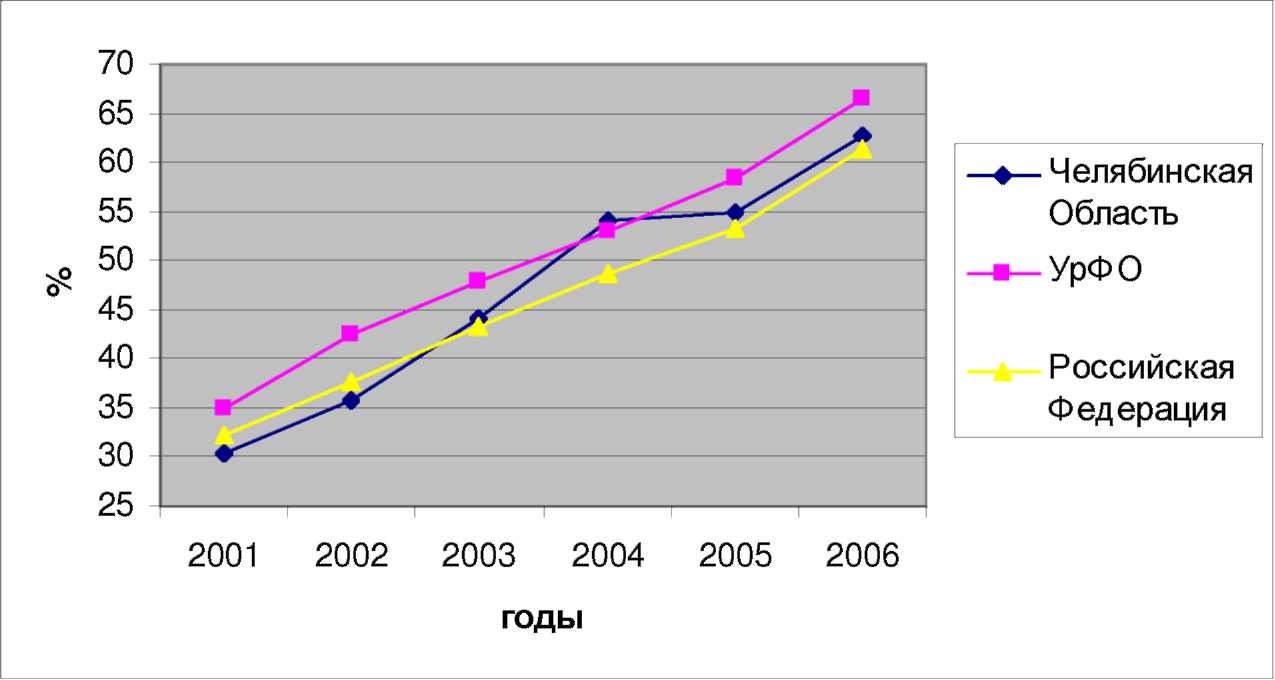 Динамично, в том числе и в связи с созданием реально действующей конкурентной среды, развивается в Челябинской области мобильная связь. При этом компании, предоставляющие услуги мобильной связи, предлагают разнообразные тарифные планы, рассчитанные на различные слои населения: бизнес-элита, деловые круги, корпорации, представители среднего класса, студенчество, пенсионеры и др. Компании мобильной связи ведут активную работу по улучшению качества связи и расширению зоны радиопокрытия. Челябинским филиалом ОАО «Уралсвязьинформ» с начала 2007 года ведется промышленная эксплуатация сети NGN, которая предоставляет пользователям широкий спектр дополнительных услуг связи, включая аудио- и видеоконференции, «единую точку входа в сеть», «обсуждение идей на «белой доске» и др.Обеспечение информационной безопасности в Челябинской области является неотъемлемой частью управленческой, учебно-научной и производственной деятельности и осуществляется во взаимосвязи с другими мерами по обеспечению установленного режима секретности и конфиденциальности информации. Правовую основу работ по защите информации в органах государственной власти и местного самоуправления Челябинской области, а также подведомственных им организациях составляют федеральное законодательство, нормативно-правовые акты Челябинской области, «Концепция технической защиты информации в Челябинской области» и «Положение о системе технической защиты информации в Челябинской области». Организа-данные министерства связи и массовых коммуникаций Российской Федерации на 2006 год448ционная структура системы защиты информации включает, в частности, комиссию по информационной безопасности, созданную при Губернаторе Челябинской области, и Управление безопасности администрации Губернатора Челябинской области. В области есть четыре организации, имеющие лицензии для проведения работ по аттестации объектов информатизации. Ряд высших учебных заведений, в том числе Южно-Уральский государственный университет и Челябинский государственный университет, ведут подготовку специалистов в сфере защиты информации. Специализацию по вопросам информационной безопасности как и по многим другим вопросам использования современных информационных и телекоммуникационных технологий можно пройти в учебных центрах ряда коммерческих организаций, работающих в Челябинской области.Сегодня Челябинская область обладает техническим и кадровым потенциалом, позволяющим эффективно разрабатывать и внедрять информационные технологии во всех областях жизнедеятельности, начиная от промышленных предприятий, субъектов среднего и малого бизнеса, сферы государственного и муниципального управления и заканчивая развитием инноваций в том числе в области инфраструктуры связи и телематических услуг для населения.Проблемы развития информационного общества и формирования электронного правительства в Челябинской области Наиболее существенной проблемой развития информатизации Челябинской области, как впрочем и других субъектов РФ, в аспекте совершенствования деятельности органов государственной власти и местного самоуправления следует считать отсутствие государственных стандартов, определяющих:общую структуру «электронного правительства» региона, включающую описание типовой организационно-функциональной модели деятельности органов государственной власти субъекта РФ и органов местного самоуправления;описание состава и структуры информационных ресурсов и информационных потоков «электронного правительства» региона;описание подсистем «электронного правительства» региона, их функций и требований к качеству их выполнения.Решение этой проблемы создаст условия для использования типовых программно-технических решений, что существенно сократит сроки и затраты создания «электронного правительства» любого российского региона, включая Челябинскую область.Подходы к изложенной выше проблеме отражены в утвержденной в 2006 году распоряжении Правительства Российской Федерации «Концепции региональной информатизации до 2010 года» (раздел 3 «Управление региональной информатизацией»). Но, во-первых, там отсутствуют какие-либо требования по приданию подобным стандартам должного статуса. Вовторых, сама концепция носит для субъектов Российской Федерации лишь рекомендательный характер.Таким образом, предложения по повышению эффективности работ по информатизации на всех уровнях управления в общем виде сводятся к проведению органами власти более четкой, юридически закрепленной технической политики по стимулированию и оптимизации процессов информатизации как государственной системы управления, так и важнейших сфер жизнедеятельности (образование, здравоохранение, ЖКХ и т.д.).Основные направления развития информационного общества и формирования электронного правительства, нуждающиеся в первоочередном финансированииАнализ показывает, что в первоочередном финансировании нуждаются мероприятия Национального плана, ответственными за которые определены органы исполнительной власти субъектов Российской Федерации и часть тех мероприятий Национального плана, где органы исполнительной власти Челябинской области являются ответственными соисполнителями. Именно реализация этих мероприятий позволит достигнуть целей Стратегии развития информационного общества в Российской Федерации и решать утвержденные федеральным центром задачи.В Региональный план добавлено мероприятие по организации многофункциональных центров оказания услуг населению Челябинской области. По данному мероприятию Челябинская область входит в число лидеров Российской Федерации, по ним предусмотрено бюджетное финансирование в 2010-2011 гг., в том числе в рамках областных целевых программ.Кроме того в Региональный План включены следующие мероприятия в дополнение к мероприятиям Национального плана:создание условий для повышения компьютерной грамотности населения;организация дистанционного обучения детей-инвалидов, нуждающихся в обучении по общеобразовательным программам на дому в рамках реализации приоритетного национального проекта «Образование»;создание единой государственной информационной системы в здравоохранении с финансированием в рамках целевой статьи федерального бюджета;использование информационно - коммуникационных технологий для обеспечения безопасности жизнедеятельности населения в Челябинской области;обеспечение доступа общедоступных публичных государственных и муниципальных библиотек к сети интернет;организация и проведение областных мероприятий, пропагандирующих активный образ жизни граждан в информационном обществе, в том числе: организация и проведение конкурсных мероприятий и акций, направленных на увеличение количества молодых граждан, пользующихся государственными и информационными системами и ресурсами;обеспечение публикации в сети интернет судебных решений судов общей юрисдикции в рамках развития и обеспечения функционирования государственной автоматизированной системы «Правосудие»;обеспечение перехода ЕТО, органов местного самоуправления и регулируемых организаций коммунального комплекса на оказание государственных (муниципальных) услуг по прогнозированию, утверждению и (или) согласованию тарифов на коммунальные услуги в электронном виде;создание единой системы электронного документооборота государственного строительного надзора Челябинской области;обеспечение информационной безопасности в органах исполнительной власти Челябинской области;обучение государственных гражданских служащих и работников бюджетных учреждений Челябинской области использованию информационно-коммуникационных технологий и повышению их квалификации в этой области;разработка единой системы нормативно-справочной информации в Челябинской области;обеспечение доступа населения к информации о развитии физической культуры, спорта и туризма в Челябинской области;создание информационной системы обеспечения градостроительной деятельности;создание единого внутриведомственного информационного пространства, включающего в себя коммуникационные средства, корпоративный вебсайт , единую структуру внутриведомственной локальной сети, построенной на основе технологии VPN, электронный документооборот.Основные цели и задачи плана мероприятий по развитию информационного общества и формированию электронного правительства в Челябинской области, сроки, этапы, ожидаемые результаты и показатели его реализацииЦелью Регионального плана является концентрация финансовых средств и усилий органов государственной власти Челябинской области и органов местного самоуправления Челябинской области на реализации мероприятий в области развития и внедрения ИКТ, обеспечивающих максимально возможную социально-экономическую эффективность.Цели и задачи Регионального плана в целом и отдельно для каждого этапа увязаны с целями и задачами Стратегии развития информационного общества в Российской Федерации, Типовой программы развития и использования информационных и телекоммуникационных технологий Челябинской области, Национального Плана.Обоснование ресурсного обеспечения плана мероприятий по развитию информационного общества и формированию электронногоправительства в Челябинской области* - Общий объем расходов областного бюджета в соответствии с Законом Челябинской области «Об областном бюджете на 2010 год» № 2016-ЗО от 26.11.2009 г. равен 74517096,81 тыс. рублей** - Численность населения Челябинской области по данным Облкомстата на 01.01.2010 г. равна 3508,4 тыс. человек12345678910субъектов Российской Федерации и органов местного самоуправления, а также находящихся в их ведении бюджетных учреждений, по выполнению возложенных на них функций, которые могут быть использованы в других регионах без дополнительных обременений и лицензионных отчисленийсубъектов Российской Федерации и органов местного самоуправления, а также находящихся в их ведении бюджетных учреждений (штук)2. Формирование региональной телекоммуникационной инфраструктуры и обеспечение доступности населениюсовременных информационно-телекоммуникационных услуг2. Формирование региональной телекоммуникационной инфраструктуры и обеспечение доступности населениюсовременных информационно-телекоммуникационных услуг2. Формирование региональной телекоммуникационной инфраструктуры и обеспечение доступности населениюсовременных информационно-телекоммуникационных услуг2. Формирование региональной телекоммуникационной инфраструктуры и обеспечение доступности населениюсовременных информационно-телекоммуникационных услуг2. Формирование региональной телекоммуникационной инфраструктуры и обеспечение доступности населениюсовременных информационно-телекоммуникационных услуг2. Формирование региональной телекоммуникационной инфраструктуры и обеспечение доступности населениюсовременных информационно-телекоммуникационных услуг2. Формирование региональной телекоммуникационной инфраструктуры и обеспечение доступности населениюсовременных информационно-телекоммуникационных услуг2. Формирование региональной телекоммуникационной инфраструктуры и обеспечение доступности населениюсовременных информационно-телекоммуникационных услуг2. Формирование региональной телекоммуникационной инфраструктуры и обеспечение доступности населениюсовременных информационно-телекоммуникационных услуг2. Формирование региональной телекоммуникационной инфраструктуры и обеспечение доступности населениюсовременных информационно-телекоммуникационных услуг2.1Создание условий для повышения компьютерной грамотности населения32,4012Доля педагогических работников, прошедших курсы повышения квалификации по использованию информационно-коммуникационных технологий (процентов)100100100-	Министерство образования и наукиЧелябинской области;-	муниципальные органы управления образованием.3. Использование информационно-коммуникационных технологий в образовании и науке, подготовка образовательных кадров в сфере информационно-коммуникационных технологий3. Использование информационно-коммуникационных технологий в образовании и науке, подготовка образовательных кадров в сфере информационно-коммуникационных технологий3. Использование информационно-коммуникационных технологий в образовании и науке, подготовка образовательных кадров в сфере информационно-коммуникационных технологий3. Использование информационно-коммуникационных технологий в образовании и науке, подготовка образовательных кадров в сфере информационно-коммуникационных технологий3. Использование информационно-коммуникационных технологий в образовании и науке, подготовка образовательных кадров в сфере информационно-коммуникационных технологий3. Использование информационно-коммуникационных технологий в образовании и науке, подготовка образовательных кадров в сфере информационно-коммуникационных технологий3. Использование информационно-коммуникационных технологий в образовании и науке, подготовка образовательных кадров в сфере информационно-коммуникационных технологий3. Использование информационно-коммуникационных технологий в образовании и науке, подготовка образовательных кадров в сфере информационно-коммуникационных технологий3. Использование информационно-коммуникационных технологий в образовании и науке, подготовка образовательных кадров в сфере информационно-коммуникационных технологий3. Использование информационно-коммуникационных технологий в образовании и науке, подготовка образовательных кадров в сфере информационно-коммуникационных технологий123456789103.1Развитиеинформационно-технологич еской инфраструктуры учреждений среднего образования17,6728,654,5Среднее количество учащихся на один современный персональный компьютер в общеобразовательных учреждениях (человек)131313Министерство образования и наукиЧелябинской областиСреднее количество учащихся на один современный персональный компьютер в учреждениях начального и среднего профессионального образования (человек)7773.2Обеспечение доступа учреждений среднего образования к сети интернет15,455Доля общеобразовательных учреждений, имеющих широкополосный доступ к Интернету со скоростью не менее 128 Кбит/сек (процентов)100100100-	Министерство образования и наукиЧелябинской области;-	муниципальные органы управления образованием.Доля учреждений начального профессионального и среднего профессионального10010010012345678910образования, имеющих широкополосный доступ к Интернету со скоростью не менее 128Кбит/сек (процентов)Доля общеобразовательных учреждений, имеющих компьютерные классы в составе не менее 7 персональных компьютеров, работающих в единой локально-вычислительной сети с широкополосным доступом в интернет (процентов)939393Доля учреждений начального и среднего профессионального образования, имеющих классы в составе не менее 7 персональных компьютеров, работающих в единой локально-вычислительной сети с широкополосным доступом в интернет (процентов)100100100123456789103.3Внедрениеинформационных систем управления деятельностью учреждений среднего образования1,110,6620,75Доля общеобразовательных учреждений, в которых используются ИС управления деятельностью (процентов)546264-	Министерство образования и наукиЧелябинской области;-	муниципальные органы управления образованием.Доля учреждений начального и среднего профессионального образования, в которых используются ИС управления деятельностью (процентов)6366683.4Внедрение информационных технологий в учебно-образовательные процессы учреждений среднего образования4,9164,6863Доля общеобразовательных учреждений, использующих в учебно-образовательном процессе электронные образовательные ресурсы (процентов)100100100-	Министерство образования и наукиЧелябинской области;-	муниципальные органы управления образованием.12345678910Доля учреждений начального профессионального и среднего профессионального образования, использующих в учебно-образовательном процессе электронные образовательные ресурсы (процентов)1001001003.5Обеспечение доступности информации о деятельности учреждений среднего образования в сети интернет1,10,6720,75Доля общеобразовательных учреждений, имеющих вебсайты в сети Интернет (процентов)99100100-	Министерство образования и наукиЧелябинской области;-	муниципальные органы управления образованием.Доля учреждений начального профессионального и среднего профессионального образования, имеющих вебсайты в сети Интернет (процентов)808285123456789103.6Организациядистанционного обучения детей-инвалидов, нуждающихся в обучении по общеобразовательным программам на дому в рамках реализации приоритетного национального проекта «Образование»22,222,222,2Количество детей-инвалидов, которым созданы необходимые условия по общеобразовательным программам на дому в дистанционной форме обучения (тыс. человек)0,20,20,2-	Министерство образования и наукиЧелябинской области;-	муниципальные органы управления образованием.Количество учителей, участвующих в процессах дистанционного обучения детей-инвалидов, обеспеченныхнеобходимыми программно-техническими средствами и доступом к сети Интернет (тыс. человек)0,020,040,044. Использование информационно-коммуникационных технологий в системе здравоохраненияи социальной защиты населения4. Использование информационно-коммуникационных технологий в системе здравоохраненияи социальной защиты населения4. Использование информационно-коммуникационных технологий в системе здравоохраненияи социальной защиты населения4. Использование информационно-коммуникационных технологий в системе здравоохраненияи социальной защиты населения4. Использование информационно-коммуникационных технологий в системе здравоохраненияи социальной защиты населения4. Использование информационно-коммуникационных технологий в системе здравоохраненияи социальной защиты населения4. Использование информационно-коммуникационных технологий в системе здравоохраненияи социальной защиты населения4. Использование информационно-коммуникационных технологий в системе здравоохраненияи социальной защиты населения4. Использование информационно-коммуникационных технологий в системе здравоохраненияи социальной защиты населения4. Использование информационно-коммуникационных технологий в системе здравоохраненияи социальной защиты населения4.1Развитие информационно-технологической инфраструктуры государственных и муниципальных454,5Количество медицинских работников на один современный персональный компьютер (человек)7,842- Министерство здравоохраненияЧелябинской области;12345678910медицинских учреждений.- главы городских округов и муниципальных районов.Доля лицензионных программных продуктов в учреждениях здравоохранения (процентов)658095Доля современных персональных компьютеров в учреждениях здравоохранения (процентов)758595Доля медицинских учреждений имеющих подключение к защищенной ведомственной сети передачи данных (процентов)305080Доля руководителей учреждений здравоохранения, подключенных к системе IP251012345678910телефонии и селекторного совещания (процентов)Доля медицинских работников подключенных к учрежденческой ЛВС (процентов)4060804.2Обеспечение доступа медицинских учреждений к сети интернет66,53,5Доля медицинских учреждений, имеющих широкополосный доступ к сети Интернет (процентов)40100100-	Министерство здравоохраненияЧелябинской области;-	главы городских округов и муниципальных районов.Доля отдельных зданий учрежденийздравоохранения имеющих широкополосный доступ к сети Интернет (процентов)204.3Обеспечение доступности информации о деятельности медицинских учреждений в1,92,11Доля медицинских учреждений, имеющих собственные интернет-сайты185080- Министерство здравоохраненияЧелябинской12345678910сети интернет(процентов)области- Главы городских округов и муниципальных районов4.4Внедрениеинформационных систем управления деятельностью медицинских учреждений78,54Доля медицинских учреждений, в которых используются ИС управления финансово-хозяйственной деятельностью (процентов)7090100-	Министерство здравоохраненияЧелябинской области;-	главы городских округов и муниципальных районов.Доля медицинских учреждений, в которых используются ИС автоматизации работы регистратуры (процентов)6065804.5Внедрениеинформационных систем поддержки оказания медицинской помощи в деятельность медицинских452,5Доля медицинских учреждений, в которых используются ИС поддержки оказания медицинской помощи и ведутся карты152530- Министерство здравоохраненияЧелябинской12345678910учреждений.историй болезни пациентов в электронной форме (процентов)области;- главы городских округов и муниципальных районов.Доля медицинских учреждений, участвующих в работе региональной телемедицинской системы (процентов)58104.6Обучение работниковмедицинских учрежденийиспользованиюинформационно-коммуникационныхтехнологий0,70,70,7Доля работников медицинских учреждений, прошедших обучение использованию ИКТ (процентов)81120-	Министерство здравоохраненияЧелябинской области;-	главы городских округов и муниципальных районов.4.7Создание единой государственной информационной системы в здравоохранении с финансированием в рамках6,167,84,8Доля медицинских учреждений, подключенных к единой системе и оснащенных типовым комплексом программно-253545Министерство здравоохраненияЧелябинской12345678910целевой статьи федерального бюджетатехнических средств для организации обмена данными (процентов)области;- главы городских округов и муниципальных районов.Доля медицинских учреждений, использующих типовые программные решения поддержки оказания медицинской помощи, разработанные на федеральном уровне в рамках создания системы (процентов)012Количество филиалов областного государственного учреждения здравоохранения «Челябинский областной медицинский информационно-аналитический центр» в городских округах Челябинской области (штук)123123456789104.8Развитие информационно-технологической инфраструктуры службы скорой медицинской помощи42,72,7Доля выездных бригад скорой медицинской помощи, имеющих мобильные программно-технические комплексы и средства связи для обеспечения оперативного взаимодействия с оперативными отделами станций скорой медицинской помощи (процентов)255070-	Министерство здравоохраненияЧелябинской области;-	главы городских округов и муниципальных районов.Доля рабочих мест сотрудников оперативных отделов (диспетчерских) станций скорой медицинской помощи, оснащенных компьютерным оборудованием для приема и обработки вызовов граждан, а также для оперативного управления выездными бригадами скорой медицинской помощи (процентов)38,258,268,2Доля оперативных отделов (диспетчерских) станций38,258,268,212345678910скорой помощи, имеющих информационные системы учета, обработки и хранения обращений граждан (процентов)5. Использование информационно-коммуникационных технологий для обеспечения безопасностижизнедеятельности населения5. Использование информационно-коммуникационных технологий для обеспечения безопасностижизнедеятельности населения5. Использование информационно-коммуникационных технологий для обеспечения безопасностижизнедеятельности населения5. Использование информационно-коммуникационных технологий для обеспечения безопасностижизнедеятельности населения5. Использование информационно-коммуникационных технологий для обеспечения безопасностижизнедеятельности населения5. Использование информационно-коммуникационных технологий для обеспечения безопасностижизнедеятельности населения5. Использование информационно-коммуникационных технологий для обеспечения безопасностижизнедеятельности населения5. Использование информационно-коммуникационных технологий для обеспечения безопасностижизнедеятельности населения5. Использование информационно-коммуникационных технологий для обеспечения безопасностижизнедеятельности населения5. Использование информационно-коммуникационных технологий для обеспечения безопасностижизнедеятельности населения5.1Развитие системы центров управления в кризисных ситуациях8,63,502В субъекте РФ обеспечено создание и оснащение регионального центра управления в кризисных ситуациях (да/нет) - дададаМинистерство радиационной иэкологической безопасности Челябинской области5.2Развитиеинформационно-технологич еской инфраструктуры службы пожарной охраны и службы реагирования в чрезвычайных ситуацияхДоля мобильных подразделений службы пожарной охраны и службы реагирования в чрезвычайных ситуациях, имеющих мобильные программно-технические комплексы и средства связи для обеспечения оперативноговзаимодействия с дежурно-диспетчерской службой, а также для доступа к556-	Министерство порадиационной иэкологической безопасности Челябинской области;-	Главное управление МЧС России по Челябинской12345678910ведомственным информационным ресурсам (процентов)области.Доля рабочих мест сотрудников дежурно-диспетчерской службы, оснащенных компьютерным оборудованием и средствами связи для приема и обработки вызовов граждан, а также для оперативного управления мобильными подразделениями службы пожарной охраны и службы реагирования в чрезвычайных ситуациях и обеспечения информационного взаимодействия с ними (процентов)100100100Доля дежурно-диспетчерских служб ГУ МЧС России по Челябинской области, имеющих информационные системы учета, обработки и хранения обращений граждан в службу пожарной охраны и57575712345678910службу реагирования в чрезвычайных ситуациях (процентов)Доля дежурно-диспетчерских служб ГУ «Поисково-спасательная служба Челябинской области», имеющих информационные системы учета, обработки и хранения обращений граждан в службу пожарной охраны и службу реагирования в чрезвычайных ситуациях (процентов)1414145.3Развитиеинформационно-технологич еской инфраструктуры милиции общественной безопасности55550Доля мобильных нарядов милиции общественной безопасности, имеющих мобильные программно-технические комплексы и средства связи для обеспечения оперативного взаимодействия с дежурной частью, а также для доступа к ведомственным информационным ресурсам (процентов)100100-	Главное управление по взаимодействи ю справоохранительными ивоеннымиорганамиЧелябинскойобласти;-	ГУВД по Челябинской12345678910области.Доля рабочих мест сотрудников дежурных частей, оснащенных компьютерным оборудованием и средствами связи для приема и обработки вызовов граждан, а также для оперативного управления мобильными нарядами и обеспечения информационного взаимодействия с ними (процентов)100100Доля дежурных частей, имеющих информационные системы учета, обработки и хранения обращения граждан в милицию (процентов)100100Доля участковых уполномоченных милиции, оснащенных мобильными ПК, имеющих доступ к ведомственным информационным ресурсам и способных оперативно0012345678910передавать информацию о происшествиях и преступлениях в соответствующие дежурно-диспетчерские службы по их компетенции (процентов)Доля подразделений милиции общественной безопасности, использующих систему видеонаблюдения для мониторинга ситуации с общественным правопорядком на закрепленной за ними территории (процентов)23,823,85.4Обучение сотрудников службы пожарной охраны и службы реагирования в чрезвычайных ситуациях использованию информационно-коммуника ционных технологий000Доля сотрудников службы пожарной охраны и службы реагирования в чрезвычайных ситуациях, прошедших повышение квалификации и переподготовку в сфере использования ИКТ (процентов)000Министерство порадиационной иэкологической безопасности Челябинской области;- Главное управление12345678910МЧС России поЧелябинскойобласти.5.5Обучение сотрудниковслужбы милицииобщественной безопасностииспользованиюинформационно-коммуникационныхтехнологий000Доля сотрудников службы милиции общественной безопасности, прошедших повышение квалификации и переподготовку в сфере использования ИКТ (процентов)000-	Главное управление по взаимодействию справоохранительными и военными органами Челябинской области;-	ГУВД по Челябинской области.5.6Использование информационно               -коммуникационных технологий для обеспечения безопасности жизнедеятельности населения  в  Челябинской области000Доля рабочих мест сотрудников дежурно-диспетчерских служб, оснащенных компьютерным оборудованием и средствами связи для приема и обработки вызовов граждан, а также для оперативного управления мобильными подразделениями и обеспечения100100100ГлавноеуправлениелесамиЧелябинскойобласти12345678910информационного взаимодействия с ними (процентов)Доля сотрудников службы реагирования лесопожарной охраны, прошедших повышение квалификации и переподготовку в сфере использования информационно-коммуникационных технологий (процентов)571001005.7Создание системы обеспечения вызова экстренных оперативных служб через единый номер «112»098,4200В субъекте РФ обеспечено функционирование системы вызова экстренных оперативных служб через единый номер «112» (да/нет)нетнетнетГлавное управление МЧС России по Челябинской области;6. Использование информационно-коммуникационных технологий в области культуры,культурного и гуманитарного просвещения6. Использование информационно-коммуникационных технологий в области культуры,культурного и гуманитарного просвещения6. Использование информационно-коммуникационных технологий в области культуры,культурного и гуманитарного просвещения6. Использование информационно-коммуникационных технологий в области культуры,культурного и гуманитарного просвещения6. Использование информационно-коммуникационных технологий в области культуры,культурного и гуманитарного просвещения6. Использование информационно-коммуникационных технологий в области культуры,культурного и гуманитарного просвещения6. Использование информационно-коммуникационных технологий в области культуры,культурного и гуманитарного просвещения6. Использование информационно-коммуникационных технологий в области культуры,культурного и гуманитарного просвещения6. Использование информационно-коммуникационных технологий в области культуры,культурного и гуманитарного просвещения6. Использование информационно-коммуникационных технологий в области культуры,культурного и гуманитарного просвещения6.1Обеспечение доступа общедоступных публичных государственных и муниципальных библиотек к сети интернет7,89,39,3Доля общедоступных публичных государственных и муниципальных библиотек, имеющих широкополосный (не менее 256 Кбит/сек.) доступ к сети161616Министерство культуры Челябинской области12345678910интернет (процентов)6.2Обучение использованию информационно-коммуникационных технологий работников государственных и муниципальных учреждений культуры000Доля работников государственных и муниципальных музеев, прошедших повышение квалификации и переподготовку в сфере использования ИКТ (процентов)000Министерство культуры Челябинской областиДоля работников государственных и муниципальных библиотек, прошедших повышение квалификации и переподготовку в сфере использования ИКТ (процентов)1116.3Обучение использованию информационно-коммуникационных технологий работников государственных и муниципальных учреждений культуры000Доля работников государственных и муниципальных архивов, прошедших повышение квалификации и переподготовку в сфере использования ИКТ (процентов)000Государственный комитет по делам архивов Челябинской области123456789106.4Созданиеинформационно-технологич еской инфраструктуры государственных и муниципальных учреждений культуры000Доля государственных и муниципальных музеев, имеющих центры общественного доступа к электронным фондам (компьютерные аудитории) (процентов)000Доля государственных и муниципальных библиотек, имеющих центры общественного доступа к электронным фондам (компьютерные аудитории) (процентов)32,432,432,4Министерство культуры Челябинской области.6.5Созданиеинформационно-технологич еской инфраструктуры государственных и муниципальных учреждений культуры0,3170,550,96Доля государственных и муниципальных архивов, имеющих центры общественного доступа к электронным фондам (компьютерные аудитории) (процентов)19,219,219,2Государственный комитет по делам архивов Челябинской области6.6Перевод музейных фондов в электронный вид000Доля государственных и муниципальных музеев, в которых используются информационные системы учета и ведения каталогов в848890Министерство культуры Челябинской области.12345678910электронном виде (процентов)Доля цифровых изображений музейных предметов от общего объема музейных фондов (процентов)27,739,747,76.7Перевод архивных фондов в электронный вид0,8590,8590,859Доля государственных и муниципальных архивов, в которых используются информационные системы учета и ведения каталогов в электронном виде (процентов)100100100Государственный комитет по делам архивов Челябинской областиДоля архивных документов, включая фонды аудио- и видеоархивов, переведенных в цифровую форму, от общего объема архивных фондов (процентов)0,250,310,37Доля архивных документов, включенных в электронные описи, в общем объеме документовгосударственных архивов2,53,54,512345678910(процентов)6.8Перевод библиотечных фондов в электронный вид00,80Доля государственных и муниципальных библиотек, в которых используются информационные системы учета и ведения каталогов в электронном виде (процентов)6,76,76,7Министерство культуры Челябинской области.Доля библиотечных фондов, переведенных в электронную форму (процентов)1116.9Обеспечение доступа к электронным фондам государственных и муниципальных учреждений культуры с использованием сети интернет000Доля государственных и муниципальных музеев, имеющих веб-сайты в сети Интернет, через которые обеспечен доступ к имеющимся у них электронным фондам (процентов)000Министерство культуры Челябинской областиДоля государственных и муниципальных библиотек, имеющих веб-сайты в сети интернет, через которые обеспечен доступ к1,41,41,412345678910имеющимся у них электронным фондам (процентов)6.10Обеспечение доступа к электронным фондам государственных и муниципальных учреждений культуры с использованием сети интернет1,0221,0221,322Доля государственных и муниципальных архивов, имеющих веб-сайты в сети интернет, через которые обеспечен доступ к имеющимся у них электронным фондам (процентов)8,71212Государственный комитет по делам архивов Челябинской области.Доля государственных и муниципальных архивов, в которых внедрен электронный документооборот (процентов)28751006.11Организация и проведение областных     мероприятий, пропагандирующих активный    образ    жизни граждан в информационном обществе,   в   том   числе: организация и проведение конкурсных мероприятий и акций,   направленных   на увеличение        количества0,20,20,2Доля молодых граждан,пользующихсягосударственнымиинформационнымисистемами и ресурсами(процентов)606060- ГлавноеуправлениемолодежнойполитикиЧелябинскойобласти;муниципальны е органы по12345678910молодых             граждан, пользующихся государственными           и информационными системами и ресурсами.делам молодежи.Наличие в регионе социальной рекламы, направленной на пропаганду активного образа жизни молодых граждан в информационном обществе (да/нет)дадада7. Формирование электронного правительства7. Формирование электронного правительства7. Формирование электронного правительства7. Формирование электронного правительства7. Формирование электронного правительства7. Формирование электронного правительства7. Формирование электронного правительства7. Формирование электронного правительства7. Формирование электронного правительства7. Формирование электронного правительства7.1Обеспечение доступа работников органов государственной власти и местного самоуправления к сети интернет1511,510Доля рабочих мест сотрудников органов исполнительной власти субъекта РФ, обеспеченных широкополосным доступом к Интернету (процентов)58,718589-	Аппарат Правительства Челябинской области;-	органы исполнительной власти Челябинской области;-	органы местного самоуправления12345678910Челябинской области.Доля рабочих мест сотрудников органов местного самоуправления, обеспеченных широкополосным доступом к Интернету (процентов)57,7264,5717.2Обеспечение мониторинга хода реализации приоритетных национальных проектов000Использование субъектом Российской Федерации ГАС «Управление» для управления реализацией приоритетных национальных проектов (да/нет)дадада-	Аппарат Правительства Челябинской области;-	Министерство сельского хозяйства Челябинской области;-	Министерство образования и наукиЧелябинской области;-	Министерство здравоохраненияЧелябинской12345678910области;-Министерство строительства, инфраструктуры, идорожного хозяйства Челябинской области;-Министерство экономического развития Челябинской области.7.3Обеспечение мониторинга и управления в сфере труда и занятости населения в субъектах Российской Федерации12,414,316,4Использование субъектом Российской Федерации ГАС «Управление» для мониторинга и управления в сфере труда и занятости населения (да/нет)нетдадаГлавное управление потруду изанятостинаселенияЧелябинскойобласти.12223344556677889910107.4Обеспечение управления социально-экономическим развитием субъектов Российской ФедерацииОбеспечение управления социально-экономическим развитием субъектов Российской ФедерацииОбеспечение управления социально-экономическим развитием субъектов Российской Федерации000,850,851,51,5Использование субъектом Российской Федерации ГАС «Управление» для представления информации о показателях социально-экономического развития регионов (да/нет)Использование субъектом Российской Федерации ГАС «Управление» для представления информации о показателях социально-экономического развития регионов (да/нет)нетнетнетнетдада-	Министерство экономического развития Челябинской области;-	Министерство промышленности иприродных ресурсов Челябинской области;-	Министерство сельского хозяйства Челябинской области;-	Министерство строительства, инфраструктуры идорожного хозяйства Челябинской области;-	Министерство социальных отношений-	Министерство экономического развития Челябинской области;-	Министерство промышленности иприродных ресурсов Челябинской области;-	Министерство сельского хозяйства Челябинской области;-	Министерство строительства, инфраструктуры идорожного хозяйства Челябинской области;-	Министерство социальных отношений1222334455667788991010Челябинской областиЧелябинской областиИспользование субъектом Российской Федерации ГАС «Управление» для мониторинга эффективности деятельности органов исполнительной власти муниципальных образований Челябинской областиИспользование субъектом Российской Федерации ГАС «Управление» для мониторинга эффективности деятельности органов исполнительной власти муниципальных образований Челябинской областидада7.5Обеспечение мониторинга эффективностиОбеспечение мониторинга эффективностиОбеспечение мониторинга эффективности000000Использование субъектом Российской Федерации ГАСИспользование субъектом Российской Федерации ГАСдададададада- Министерство экономическо-- Министерство экономическо-12233445566778899101033деятельности органов исполнительной власти субъектов РФдеятельности органов исполнительной власти субъектов РФ«Управление» для представления информации о результатах деятельности органов исполнительной власти субъектов Российской Федерации и органов местного самоуправления (да/нет)«Управление» для представления информации о результатах деятельности органов исполнительной власти субъектов Российской Федерации и органов местного самоуправления (да/нет)го развитияЧелябинскойобласти;-	Министерство социальных отношений Челябинской области;-	Министерство финансов Челябинской области;-	Министерство промышленности иприродных ресурсов Челябинской области;-	Министерство культуры Челябинской области;Государственный комитет «Единый тарифныйго развитияЧелябинскойобласти;-	Министерство социальных отношений Челябинской области;-	Министерство финансов Челябинской области;-	Министерство промышленности иприродных ресурсов Челябинской области;-	Министерство культуры Челябинской области;Государственный комитет «Единый тарифный1222334455667788991010органЧелябинской области»;-	Министерство порадиационной иэкологической безопасности Челябинской области;-	Министерство образования и наукиЧелябинской области;-	Министерство физической культуры, спорта и туризма Челябинской области;-	Министерство строительства, инфраструктуры идорожногоорганЧелябинской области»;-	Министерство порадиационной иэкологической безопасности Челябинской области;-	Министерство образования и наукиЧелябинской области;-	Министерство физической культуры, спорта и туризма Челябинской области;-	Министерство строительства, инфраструктуры идорожного1222334455667788991010хозяйстваЧелябинскойобласти;-	Министерство сельского хозяйства Челябинской области;-	Министерство здравоохраненияЧелябинской области;-	Главное управление по взаимодействию справоохранительнымиорганамиЧелябинскойобласти;-	Управление государственной службы Правительства Челябинской области;хозяйстваЧелябинскойобласти;-	Министерство сельского хозяйства Челябинской области;-	Министерство здравоохраненияЧелябинской области;-	Главное управление по взаимодействию справоохранительнымиорганамиЧелябинскойобласти;-	Управление государственной службы Правительства Челябинской области;12223344556677889910107.6Использование электронного документооборота в деятельности органов властиИспользование электронного документооборота в деятельности органов властиИспользование электронного документооборота в деятельности органов власти004,54,50,50,5Использование единой межведомственной системы электронногодокументооборота в органах государственной исполнительной власти субъекта Российской Федерации (да/нет)Использование единой межведомственной системы электронногодокументооборота в органах государственной исполнительной власти субъекта Российской Федерации (да/нет)нетнетдадададаАппарат Правительства Челябинской областиАппарат Правительства Челябинской области7.7Обеспечение публикации в сети интернет судебных решений судов общей юрисдикции в рамках развития и обеспечения функционирования государственной автоматизированной системы «Правосудие»Обеспечение публикации в сети интернет судебных решений судов общей юрисдикции в рамках развития и обеспечения функционирования государственной автоматизированной системы «Правосудие»Обеспечение публикации в сети интернет судебных решений судов общей юрисдикции в рамках развития и обеспечения функционирования государственной автоматизированной системы «Правосудие»202015151515Доля участков мировых судей, оснащенных необходимыми комплексами программно-технических средств для публикации решений в сети Интернет (процентов)Доля участков мировых судей, оснащенных необходимыми комплексами программно-технических средств для публикации решений в сети Интернет (процентов)100100100100100100Государственный комитет по обеспечению деятельности мировых судей Челябинской областиГосударственный комитет по обеспечению деятельности мировых судей Челябинской областиДоля участков мировых судей, подключенных к ГАС «Правосудие» и оснащенных необходимыми комплексами программно-технических средств для публикации решений в сети Интернет (процентов)Доля участков мировых судей, подключенных к ГАС «Правосудие» и оснащенных необходимыми комплексами программно-технических средств для публикации решений в сети Интернет (процентов)100100100100Доля участков мировыхДоля участков мировых1001001001001222334455667788991010судей, подключенных к ГАС «Правосудие» и оснащенных специализированными программными комплексами судебного делопроизводствасудей, подключенных к ГАС «Правосудие» и оснащенных специализированными программными комплексами судебного делопроизводства7.8Обеспечение доступа к информации о деятельности органов государственной власти и местного самоуправления с помощью интернет-сайтовОбеспечение доступа к информации о деятельности органов государственной власти и местного самоуправления с помощью интернет-сайтовОбеспечение доступа к информации о деятельности органов государственной власти и местного самоуправления с помощью интернет-сайтов000000Доля муниципальных образований, обеспечивающих размещение информации о своей деятельности на интернет-сайтах в соответствии с Федеральным законом от 9 февраля 2009 г. № 8-ФЗ (процентов)Доля муниципальных образований, обеспечивающих размещение информации о своей деятельности на интернет-сайтах в соответствии с Федеральным законом от 9 февраля 2009 г. № 8-ФЗ (процентов)97,3797,37100100100100-	аппарат Правительства Челябинской области;-	органы исполнительной власти Челябинской области, органы местного самоуправлениячелябинской области.-	аппарат Правительства Челябинской области;-	органы исполнительной власти Челябинской области, органы местного самоуправлениячелябинской области.Доля органов государственной исполнительной власти субъекта РФ, обеспечивающих размещение информации о своей деятельности наДоля органов государственной исполнительной власти субъекта РФ, обеспечивающих размещение информации о своей деятельности на1001001001001001001222334455667788991010интернет-сайтах в соответствии с Федеральным законом от 9 февраля 2009 г. № 8-ФЗ (процентов)интернет-сайтах в соответствии с Федеральным законом от 9 февраля 2009 г. № 8-ФЗ (процентов)7.9Предоставление гражданам и организациям информации об условиях получения государственных услугПредоставление гражданам и организациям информации об условиях получения государственных услугПредоставление гражданам и организациям информации об условиях получения государственных услуг0,360,360,360,360,360,36Количество государственных (муниципальных) услуг, оказываемых органами исполнительной власти субъекта Российской Федерации или органами местного самоуправления, информация о которых размещена на едином портале государственных (муниципальных) услуг (штук)Количество государственных (муниципальных) услуг, оказываемых органами исполнительной власти субъекта Российской Федерации или органами местного самоуправления, информация о которых размещена на едином портале государственных (муниципальных) услуг (штук)666666666666-	Аппарат Правительства Челябинской области;-	органы исполнительной власти Челябинской области, органы местного самоуправленияЧелябинской области.-	Аппарат Правительства Челябинской области;-	органы исполнительной власти Челябинской области, органы местного самоуправленияЧелябинской области.Наличие в субъекте регионального портала государственных (муниципальных) услуг (да/нет)Наличие в субъекте регионального портала государственных (муниципальных) услуг (да/нет)дададададада7.10Обеспечение перехода органов исполнительнойОбеспечение перехода органов исполнительнойОбеспечение перехода органов исполнительной002222Количество услуг, оказываемых органамиКоличество услуг, оказываемых органами00001717- Аппарат Правительства- Аппарат Правительства1222334455667788991010власти субъектов Российской Федерации и органов местного самоуправления, а также находящихся в их ведении учреждений и организаций, на оказание государственных (муниципальных) услуг в электронном виде в рамках региональных интернет-порталов государственных (муниципальных услуг)власти субъектов Российской Федерации и органов местного самоуправления, а также находящихся в их ведении учреждений и организаций, на оказание государственных (муниципальных) услуг в электронном виде в рамках региональных интернет-порталов государственных (муниципальных услуг)власти субъектов Российской Федерации и органов местного самоуправления, а также находящихся в их ведении учреждений и организаций, на оказание государственных (муниципальных) услуг в электронном виде в рамках региональных интернет-порталов государственных (муниципальных услуг)исполнительной власти субъекта Российской Федерации и органами местного самоуправления в электронном виде с использованием единого портала государственных (муниципальных) услуг (штук)исполнительной власти субъекта Российской Федерации и органами местного самоуправления в электронном виде с использованием единого портала государственных (муниципальных) услуг (штук)Челябинской области;-	органы исполнительно й власти Челябинской области;-	органы местного самоуправленияЧелябинской области.Челябинской области;-	органы исполнительно й власти Челябинской области;-	органы местного самоуправленияЧелябинской области.Доля органов исполнительной власти субъектов Российской Федерации,обеспечивающих доступ к информации о государственных услугах, с использованием единого центра телефонного обслуживания (процентов)Доля органов исполнительной власти субъектов Российской Федерации,обеспечивающих доступ к информации о государственных услугах, с использованием единого центра телефонного обслуживания (процентов)0000007.11Повышение качества государственных и муниципальных услуг на базе многофункциональныхПовышение качества государственных и муниципальных услуг на базе многофункциональныхПовышение качества государственных и муниципальных услуг на базе многофункциональных187,9 25187,9 25244,625244,62500Количествомногофункциональных центров предоставления государственных иКоличествомногофункциональных центров предоставления государственных и7777- АппаратПравительстваЧелябинской- АппаратПравительстваЧелябинской1223344556677889910103 оо3 ооцентров предоставления государственных и муниципальных услугцентров предоставления государственных и муниципальных услугмуниципальных услуг, созданных за год (штук)муниципальных услуг, созданных за год (штук)области;-	органы местного самоуправленияЧелябинской области, в т.ч.: Магнитогорский городской округ,Коркинский муниципальный район;-	органы местного самоуправленияКопейского, Златоустовско-го,Снежинского, Троицкого городских округов, Верхнеуральского,Октябрьского,Сосновского,Уйскогообласти;-	органы местного самоуправленияЧелябинской области, в т.ч.: Магнитогорский городской округ,Коркинский муниципальный район;-	органы местного самоуправленияКопейского, Златоустовско-го,Снежинского, Троицкого городских округов, Верхнеуральского,Октябрьского,Сосновского,Уйского1222334455667788991010муниципальных районов.муниципальных районов.Доля заявителей, время ожидания которых в очереди соответствует сроку, установленному в регламенте деятельности многофункциональных центров предоставления государственных и муниципальных услуг (процентов)Доля заявителей, время ожидания которых в очереди соответствует сроку, установленному в регламенте деятельности многофункциональных центров предоставления государственных и муниципальных услуг (процентов)7575100100100100Доля случаев предоставления государственной (муниципальной) услуги в соответствии со сроками, установленными в административном регламенте (процентов)Доля случаев предоставления государственной (муниципальной) услуги в соответствии со сроками, установленными в административном регламенте (процентов)9090100100100100Доля заявителей, выбравших варианты ответов "удовлетворен", "скорее удовлетворен, чем не удовлетворен" при ответе на вопрос об удовлетворенностиДоля заявителей, выбравших варианты ответов "удовлетворен", "скорее удовлетворен, чем не удовлетворен" при ответе на вопрос об удовлетворенности6060909095951222334455667788991010качеством предоставляемых услуг(процентов)качеством предоставляемых услуг(процентов)Доля заявителей, обратившихся в многофункциональных центров предоставления государственных и муниципальных услуг повторно (процентов)Доля заявителей, обратившихся в многофункциональных центров предоставления государственных и муниципальных услуг повторно (процентов)3030151510107.12Обеспечение перехода Государственного комитета «Единый тарифный орган Челябинской области», органов местного самоуправления и регулируемых организаций коммунального комплекса на оказание государственных (муниципальных) услуг по прогнозированию, утверждению и (или) согласованию тарифов на коммунальные услуги в электронном видеОбеспечение перехода Государственного комитета «Единый тарифный орган Челябинской области», органов местного самоуправления и регулируемых организаций коммунального комплекса на оказание государственных (муниципальных) услуг по прогнозированию, утверждению и (или) согласованию тарифов на коммунальные услуги в электронном видеОбеспечение перехода Государственного комитета «Единый тарифный орган Челябинской области», органов местного самоуправления и регулируемых организаций коммунального комплекса на оказание государственных (муниципальных) услуг по прогнозированию, утверждению и (или) согласованию тарифов на коммунальные услуги в электронном виде000000Количество организаций ЖКХ, получивших государственные услуги в электронном виде (штук)Количество организаций ЖКХ, получивших государственные услуги в электронном виде (штук)00300300300300Государственный комитет «Единый тарифный органЧелябинской области»Государственный комитет «Единый тарифный органЧелябинской области»7.13Создание единой системы электронногоСоздание единой системы электронногоСоздание единой системы электронного000000Количество автоматизированныхКоличество автоматизированных002424Министерство строительства,Министерство строительства,1222334455667788991010документооборота государственного строительного надзора Челябинской областидокументооборота государственного строительного надзора Челябинской областидокументооборота государственного строительного надзора Челябинской областирабочих мест подключенных к единой системы электронного документооборота государственного строительного надзора Челябинской области (штук)рабочих мест подключенных к единой системы электронного документооборота государственного строительного надзора Челябинской области (штук)инфраструктуры идорожного хозяйства Челябинской областиинфраструктуры идорожного хозяйства Челябинской областиДоля рабочих мест сотрудниковтерриториальных отделов государственного строительного надзора Челябинской области, обеспеченных доступом в Интернет (процентов)Доля рабочих мест сотрудниковтерриториальных отделов государственного строительного надзора Челябинской области, обеспеченных доступом в Интернет (процентов)1001007.14Обеспечение информационной безопасности в органах исполнительной власти Челябинской областиОбеспечение информационной безопасности в органах исполнительной власти Челябинской областиОбеспечение информационной безопасности в органах исполнительной власти Челябинской области24,5824,5816,84416,84413,013,0Наличие в Администрации Губернатора Челябинской области и комитете информационного и программного обеспечения Правительства Челябинской области проектной и сметной документации системы защиты информации для обеспечения безопасности информации ограниченного доступа, содержащейНаличие в Администрации Губернатора Челябинской области и комитете информационного и программного обеспечения Правительства Челябинской области проектной и сметной документации системы защиты информации для обеспечения безопасности информации ограниченного доступа, содержащейдадаАдминистрацияГубернатора Челябинской областиАдминистрацияГубернатора Челябинской области1222334455667788991010служебную информацию и персональные данные в информационных системах органов исполнительной власти Челябинской области и удостоверяющего центра электронной цифровой подписи (да/нет)служебную информацию и персональные данные в информационных системах органов исполнительной власти Челябинской области и удостоверяющего центра электронной цифровой подписи (да/нет)Наличие эксплуатационной документации системы защиты информации для обеспечения безопасности информации ограниченного доступа, содержащей служебную информацию и персональные данные в информационных системах органов исполнительной власти Челябинской области у администраторов информационной безопасности и пользователей в органах исполнительной власти Челябинской области (да/нет)Наличие эксплуатационной документации системы защиты информации для обеспечения безопасности информации ограниченного доступа, содержащей служебную информацию и персональные данные в информационных системах органов исполнительной власти Челябинской области у администраторов информационной безопасности и пользователей в органах исполнительной власти Челябинской области (да/нет)дадаНаличие комплекса аппаратуры и программныхНаличие комплекса аппаратуры и программныхдада1222334455667788991010продуктов для создания системы защиты информации для обеспечения безопасности информации ограниченного доступа, содержащей служебную информацию и персональные данные в информационных системах органов исполнительной власти Челябинской области и удостоверяющего центра электронной цифровой подписи (да/нет)продуктов для создания системы защиты информации для обеспечения безопасности информации ограниченного доступа, содержащей служебную информацию и персональные данные в информационных системах органов исполнительной власти Челябинской области и удостоверяющего центра электронной цифровой подписи (да/нет)Наличие актов приёмки в опытную эксплуатацию системы защиты информации для обеспечения безопасности информации ограниченного доступа, содержащей служебную информацию и персональные данные в информационных системах органов исполнительной власти Челябинской области и удостоверяющего центра электронной цифровой подписи (да/нет)Наличие актов приёмки в опытную эксплуатацию системы защиты информации для обеспечения безопасности информации ограниченного доступа, содержащей служебную информацию и персональные данные в информационных системах органов исполнительной власти Челябинской области и удостоверяющего центра электронной цифровой подписи (да/нет)дада1222334455667788991010Количество служащих органов исполнительной власти Челябинской области, прошедших обучение на курсах повышения квалификации администраторов безопасности и пользователей органов исполнительной власти Челябинской области системы защиты информации для обеспечения безопасности информации ограниченного доступа, содержащей служебную информацию и персональные данные в информационных системах органов исполнительной власти Челябинской области и удостоверяющего центра электронной цифровой подписи (человек)Количество служащих органов исполнительной власти Челябинской области, прошедших обучение на курсах повышения квалификации администраторов безопасности и пользователей органов исполнительной власти Челябинской области системы защиты информации для обеспечения безопасности информации ограниченного доступа, содержащей служебную информацию и персональные данные в информационных системах органов исполнительной власти Челябинской области и удостоверяющего центра электронной цифровой подписи (человек)4848Наличие актов приёмки в промышленную эксплуатацию системы защиты информации для обеспечения безопасностиНаличие актов приёмки в промышленную эксплуатацию системы защиты информации для обеспечения безопасностидада1222334455667788991010информации ограниченного доступа, содержащей служебную информацию и персональные данные в информационных системах органов исполнительной власти Челябинской области и удостоверяющего центра электронной цифровой подписи (да/нет)информации ограниченного доступа, содержащей служебную информацию и персональные данные в информационных системах органов исполнительной власти Челябинской области и удостоверяющего центра электронной цифровой подписи (да/нет)Наличие аттестата соответствия требованиям по безопасности информации системы защиты информации для обеспечения безопасности информации ограниченного доступа, содержащей служебную информацию и персональные данные в информационных системах органов исполнительной власти Челябинской области и удостоверяющего центра электронной цифровой подписи (да/нет)Наличие аттестата соответствия требованиям по безопасности информации системы защиты информации для обеспечения безопасности информации ограниченного доступа, содержащей служебную информацию и персональные данные в информационных системах органов исполнительной власти Челябинской области и удостоверяющего центра электронной цифровой подписи (да/нет)дада7.15Обучение государственных гражданских служащих иОбучение государственных гражданских служащих иОбучение государственных гражданских служащих и0,230,230,250,250,270,27Доля гражданских служащих, прошедшихДоля гражданских служащих, прошедших101015152020АппаратАппарат1222334455667788991010работников бюджетных учреждений Челябинской области использованию информационно-коммуникационных технологий и повышению их квалификации в этой области.работников бюджетных учреждений Челябинской области использованию информационно-коммуникационных технологий и повышению их квалификации в этой области.работников бюджетных учреждений Челябинской области использованию информационно-коммуникационных технологий и повышению их квалификации в этой области.профессиональную переподготовку, повышение квалификации и стажировку по направлению использования информационно-коммуникационных технологий, процентов от общего количества гражданских служащих (процентов)профессиональную переподготовку, повышение квалификации и стажировку по направлению использования информационно-коммуникационных технологий, процентов от общего количества гражданских служащих (процентов)ПравительстваЧелябинскойобластиПравительстваЧелябинскойобластиКоличество мероприятий, проведенных по обучению государственных гражданских служащих и работников бюджетных учреждений Челябинской области по вопросам использования информационно-коммуникационных технологий (штук)Количество мероприятий, проведенных по обучению государственных гражданских служащих и работников бюджетных учреждений Челябинской области по вопросам использования информационно-коммуникационных технологий (штук)2222227.16Создание единого информационного пространства Министерства по физической культуре, спорту и туризмуСоздание единого информационного пространства Министерства по физической культуре, спорту и туризмуСоздание единого информационного пространства Министерства по физической культуре, спорту и туризму0,70,70,350,350,350,35Внедрен сервис обмена сообщениями с подведомственными организациями в Министерстве поВнедрен сервис обмена сообщениями с подведомственными организациями в Министерстве подадададададаМинистерство по физической культуре, спорту и туризмуМинистерство по физической культуре, спорту и туризму1222334455667788991010Челябинской областиЧелябинской областиЧелябинской областифизической культуре, спорту и туризму Челябинской области (да/нет)физической культуре, спорту и туризму Челябинской области (да/нет)Челябинской областиЧелябинской областиДоля компьютеров сети Министерства по физической культуре, спорту и туризму Челябинской области с интегрированным сервисом обмена сообщениями с подведомственными организациями (процентов)Доля компьютеров сети Министерства по физической культуре, спорту и туризму Челябинской области с интегрированным сервисом обмена сообщениями с подведомственными организациями (процентов)100100100100100100Проект Единой информационной вычислительной сети Министерства по физической культуре, спорту и туризму Челябинской области готов (да/нет)Проект Единой информационной вычислительной сети Министерства по физической культуре, спорту и туризму Челябинской области готов (да/нет)дадаИКТ инфраструктура Единой информационной вычислительной сети Министерства по физической культуре, спорту и туризму Челябинской области для запуска дополнительных сервисовИКТ инфраструктура Единой информационной вычислительной сети Министерства по физической культуре, спорту и туризму Челябинской области для запуска дополнительных сервисовдада1222334455667788991010готова (да/нет)готова (да/нет)Доля сотрудников Министерства по физической культуре, спорту и туризму Челябинской области, подключенных к сервису электронной почты (процентов)Доля сотрудников Министерства по физической культуре, спорту и туризму Челябинской области, подключенных к сервису электронной почты (процентов)100100Доля сотрудников Министерства по физической культуре, спорту и туризму Челябинской области, использующих систему электронного документооборота Министерства по физической культуре, спорту и туризму Челябинской области (процентов)Доля сотрудников Министерства по физической культуре, спорту и туризму Челябинской области, использующих систему электронного документооборота Министерства по физической культуре, спорту и туризму Челябинской области (процентов)1001009. Общесистемные мероприятия9. Общесистемные мероприятия9. Общесистемные мероприятия9. Общесистемные мероприятия9. Общесистемные мероприятия9. Общесистемные мероприятия9. Общесистемные мероприятия9. Общесистемные мероприятия9. Общесистемные мероприятия9. Общесистемные мероприятия9. Общесистемные мероприятия9. Общесистемные мероприятия9. Общесистемные мероприятия9. Общесистемные мероприятия9. Общесистемные мероприятия9. Общесистемные мероприятия9. Общесистемные мероприятия9. Общесистемные мероприятия9. Общесистемные мероприятия9. Общесистемные мероприятия9.1Обеспечение доступа населения к информации о государственных (муниципальных) услугах с использованием центровОбеспечение доступа населения к информации о государственных (муниципальных) услугах с использованием центровОбеспечение доступа населения к информации о государственных (муниципальных) услугах с использованием центров0,20,20,50,52,52,5Наличие единого центра телефонного обслуживания обеспечивающего доступ к информации о государственныхНаличие единого центра телефонного обслуживания обеспечивающего доступ к информации о государственныхнетнетнетнетнетнетАппарат Правительства Челябинской области.Аппарат Правительства Челябинской области.1222334455667788991010телефонного обслуживаниятелефонного обслуживаниятелефонного обслуживания(муниципальных) услугах (да/нет)(муниципальных) услугах (да/нет)9.2Разработка единой системы нормативно-справочной информации в Челябинской областиРазработка единой системы нормативно-справочной информации в Челябинской областиРазработка единой системы нормативно-справочной информации в Челябинской области000000Реестр государственных информационных ресурсов Челябинской области доступен для всех органов исполнительной власти Челябинской области через единуютелекоммуникационную сеть органов исполнительной власти Челябинской области (да/нет)Реестр государственных информационных ресурсов Челябинской области доступен для всех органов исполнительной власти Челябинской области через единуютелекоммуникационную сеть органов исполнительной власти Челябинской области (да/нет)дадададададаАппарат Правительства Челябинской областиАппарат Правительства Челябинской областиРегистрация всех информационных ресурсов используемых в органах исполнительной власти Челябинской области в реестре государственных информационных ресурсов Челябинской области выполнена (да/нет)Регистрация всех информационных ресурсов используемых в органах исполнительной власти Челябинской области в реестре государственных информационных ресурсов Челябинской области выполнена (да/нет)дададададада10. Мероприятия, отражающие специфику развития информационного общества и формирования электронного правительства в субъекте Российской Федерации10. Мероприятия, отражающие специфику развития информационного общества и формирования электронного правительства в субъекте Российской Федерации10. Мероприятия, отражающие специфику развития информационного общества и формирования электронного правительства в субъекте Российской Федерации10. Мероприятия, отражающие специфику развития информационного общества и формирования электронного правительства в субъекте Российской Федерации10. Мероприятия, отражающие специфику развития информационного общества и формирования электронного правительства в субъекте Российской Федерации10. Мероприятия, отражающие специфику развития информационного общества и формирования электронного правительства в субъекте Российской Федерации10. Мероприятия, отражающие специфику развития информационного общества и формирования электронного правительства в субъекте Российской Федерации10. Мероприятия, отражающие специфику развития информационного общества и формирования электронного правительства в субъекте Российской Федерации10. Мероприятия, отражающие специфику развития информационного общества и формирования электронного правительства в субъекте Российской Федерации10. Мероприятия, отражающие специфику развития информационного общества и формирования электронного правительства в субъекте Российской Федерации10. Мероприятия, отражающие специфику развития информационного общества и формирования электронного правительства в субъекте Российской Федерации10. Мероприятия, отражающие специфику развития информационного общества и формирования электронного правительства в субъекте Российской Федерации10. Мероприятия, отражающие специфику развития информационного общества и формирования электронного правительства в субъекте Российской Федерации10. Мероприятия, отражающие специфику развития информационного общества и формирования электронного правительства в субъекте Российской Федерации10. Мероприятия, отражающие специфику развития информационного общества и формирования электронного правительства в субъекте Российской Федерации10. Мероприятия, отражающие специфику развития информационного общества и формирования электронного правительства в субъекте Российской Федерации10. Мероприятия, отражающие специфику развития информационного общества и формирования электронного правительства в субъекте Российской Федерации10. Мероприятия, отражающие специфику развития информационного общества и формирования электронного правительства в субъекте Российской Федерации10. Мероприятия, отражающие специфику развития информационного общества и формирования электронного правительства в субъекте Российской Федерации10. Мероприятия, отражающие специфику развития информационного общества и формирования электронного правительства в субъекте Российской Федерации10.1Обеспечение доступаОбеспечение доступаОбеспечение доступа0,350,350,10,10,10,1Доля информации оДоля информации о30306060100100МинистерствоМинистерство12345678910населения к информации о развитии физической культуры, спорта и туризма в Челябинской областифизкультурно-массовых и спортивных мероприятиях в муниципальных образованиях Челябинской области размешенных на веб-сейте Министерства по физкультуре и спорту Челябинской области (процентов)по физическойкультуре,спорту итуризмуЧелябинскойобласти10.2Создание информационной системы обеспечения градостроительной деятельности000Количество органов местного самоуправления муниципальных районов и городских округов Челябинской области, оснащенных автоматизированными рабочими местами информационной системы обеспечения градостроительной деятельности (штук)243443Министерство строительства, инфраструктуры идорожного хозяйства Челябинской области№ п/пСведения о мероприятииСодержание1231.Наименование мероприятияПодготовка региональных программ и планов по развитию информационного общества на региональном и муниципальном уровнях в соответствии с едиными рекомендациями и требованиями2.Краткое наименование мероприятияПодготовка региональных программ и планов по развитию информационного общества3.Актуальность реализации мероприятияВ Челябинской области заканчивает действие Программа по развитию информационно-телекоммуникационных технологий на 2008-2010 годы. Подготовка и утверждение регионального Плана по развитию информационного общества и электронного правительства в Челябинской области, а также областной целевой программы «Развитие информационного общества и электронного правительства в Челябинской области в 2011 - 2013 годах», которая будет увязана с федеральной программой, принятие которой запланировано на 2011 год.1234.Основание для реализации мероприятия-	пункт 3. Перечня поручений Президента Российской Федерации по разработке и утверждению в субъектах Российской Федерации плана мероприятий по развитию информационного общества и формированию электронного правительства на 3-летний период;-	мероприятие входит в перечень мероприятий Плана реализации Стратегии развития информационного общества в Российской Федерации до 2011 года, за исполнение которых отвечают органы исполнительной власти субъектов Российской Федерации;-	план мероприятий по созданию электронного правительства Челябинской области, утвержденный протоколом заседания Комиссии по проведению административной реформы в Челябинской области.5.Цели мероприятия:-	разработка и утверждение Регионального плана по развитию информационного общества и электронного правительства в Челябинской области на 3-летний период;-	разработка и внесение на рассмотрение Правительства Челябинской области областной целевой программы "Развитие информационного общества и электронного правительства в Челябинской области в 2011 -2013 годах".1236.Задачи мероприятия:-	формирование перечня мероприятий Регионального плана по развитию информационного общества и электронного правительства в Челябинской области;-	утверждение Регионального плана по развитию информационного общества и электронного правительства в Челябинской области;-	формирование перечня мероприятий областной целевой программы" Развитие информационного общества и электронного правительства в Челябинской области в 2011 - 2013 годах";-	рассмотрение областной целевой программы "Развитие информационного общества и электронного правительства в Челябинской области в 2011 - 2013 годах " на заседании Правительства Челябинской области.7.Планируемые сроки и этапы реализации, в том числе по годам:04.05.2010 - 31.12.20122010 год- Этап 1(04.05.2010-07.05.2010) Внесение предложения по кандидатуре ответственного за подготовку плана мероприятий по развитию информационного общества и формированию электронного Правительства Челябинской области (на уровне заместителя Губернатора Челябинской области)123- Этап 2(04.05.2010-11.05.2010) Подготовка и внесение на утверждение распоряжения Губернатора Челябинской области "О подготовке регионального Плана развития информационного общества и формирования электронного правительства Челябинской области на 3-летний период"- Этап 3(15.05.2010-25.05.2010) Разработка Постановления Губернатора Челябинской области "О комиссии по развитию информационного общества и формированию электронного правительства в Челябинской области"- Этап 4(11.05.2010-25.05.2010) Разработка и утверждение органами исполнительной власти - ответственными исполнителями по мероприятиям регионального Плана развития информационного общества и формированию электронного правительства в Челябинской области на 3-летний период Паспортов и Планов графиков мероприятий- Этап 5(25.05.2010-30.05.2010) Свод мероприятий и внесение на утверждение регионального Плана развития информационного общества и формированию электронного правительства в Челябинской области на 3-летний период Паспортов и Планов графиков мероприятий2011 год- Этап 1(01.11.2010-01.03.2011) Разработка мероприятий областной целевой программы "Развитие информационного общества и электронного правительства в Челябинской области в 2011 - 2013 годах"123- Этап 2(01.03.2011-01.04.2011) Свод мероприятий областной целевой программы "Развитие информационного общества и электронного правительства в Челябинской области в 2011 - 2013 годах"- Этап 3(01.04.2011-30.04.2011) Внесение на рассмотрение Правительства Челябинской области областной целевой программы "Развитие информационного общества и электронного правительства в Челябинской областив 2011 - 2013 годах"2012 год- Этап 1(01.11.2011-01.03.2012) Внесение изменений паспорта мероприятий областной целевой программы "Развитие информационного общества и электронного правительства в Челябинской области в 2011 - 2013 годах"- Этап 2(01.03.2012-01.04.2012) Свод уточненных мероприятий областной целевой программы "Развитие информационного общества и электронного правительства в Челябинской области в 2011 - 2013 годах"- Этап 3(01.04.2011-30.04.2011) Внесение на рассмотрение Правительства Челябинской области уточненной областной целевой программы "Развитие информационного общества и электронного правительства в Челябинской области в 2011 - 2013 годах"1238.Ожидаемые результаты реализации мероприятия, в том числе значения целевых показателей по годам:-	утвержденный региональный План по развитию информационного общества и электронного правительства в Челябинской области;-	внесенная на рассмотрение Правительства Челябинской области областная целевая программа "Развитие информационного общества и электронного правительства в Челябинской области в 2011 - 2013 годах".2010 год- Показатель 1Наличие утвержденных программ и планов развития информационного общества и формирования электронного правительства на региональном и муниципальном уровне в соответствии с едиными требованиями (да/нет) - да2011 год- Показатель 1Наличие утвержденных программ и планов развития информационного общества и формирования электронного правительства на региональном и муниципальном уровне в соответствии с едиными требованиями (да/нет) - да2012 год- Показатель 1Наличие утвержденных программ и планов развития информационного общества и формирования электронного правительства на региональном и муниципальном уровне в соответствии с едиными требованиями (да/нет) - да9.Ответственный исполнительАппарат Правительства Челябинской области12310.Контактные данные454000, г. Челябинск, ул. Цвиллинга, 27, (351)2656704, priemn @ obladm.urc.ac.ra11.Веб-сайт мероприятияwww.pravmin74.ru12.Объем предусмотренного финансирования, млн.рублей02010 год, в том числе:0из средств бюджета области и местных бюджетов0из внебюджетных источников02011 год, в том числе:0из средств бюджета области и местных бюджетов0из внебюджетных источников02012 год, в том числе:0123из средств бюджета области и местных бюджетов0из внебюджетных источников013.Предусмотренные источники финансированияНет14.Мероприятия, от которых зависит реализация данного мероприятия15.Мероприятия, зависящие от данного мероприятия- все мероприятия, имеющие финансирование из областной целевой программы "Формирование электронного правительства в Челябинскойобласти в 2011-2012 годах".16.Вхождение в региональные программы17.Переходящее или вновь начинаемое мероприятиеНет№ п/пСведения о мероприятииСодержание1231.Наименование мероприятияРазработка типовых программно-технических решений обеспечения деятельности органов исполнительной власти субъектов Российской Федерации и органов местного самоуправления, а также находящихся в их ведении бюджетных учреждений, по выполнению возложенных на них функций, которые могут быть использованы в других регионах без дополнительных обременений и лицензионных отчислений2.Краткое наименование мероприятияТиповые программно-технические решения3.Актуальность реализации мероприятияИспользование программно-технических решений обеспечения деятельности органов исполнительной власти субъектов Российской Федерации и органов местного самоуправления, а также находящихся в их ведении бюджетных учреждений, для обеспечения возможности их тиражирования и повторного использования в других регионах без дополнительных обременений и лицензионных отчислений (далее - Типовое решение) позволит снизить затраты на приобретение внедрение и эксплуатацию Типового решения, использовать опыт автоматизации процессов других субъектов Российской Федерации1234.Основание для реализации мероприятия-	план реализации Стратегии развития информационного общества в Российской Федерации до 2011 года, утвержденный решением Совета при Президенте Российской Федерации по развитию информационного общества в Российской Федерации от 13.02.2010 г. № Пр-357 (далее -Федеральный план);-	правила создания за счет средств бюджетов субъектов Российской Федерации и муниципальных образований для собственных нужд типовых программно-технических решенийобеспечения деятельности органов исполнительной власти субъектов Российской Федерации и органов местного самоуправления, а также находящихся в их ведении бюджетных учреждений, для обеспечения возможности их тиражирования и повторного использования в других регионах (далее — Правила);-	Правила разработки, апробации, доработки и реализации типовых программно-технических решений в сфере региональной информатизации, утвержденные постановлением Правительства Российской Федерации от 29.12.2007 г. № 947.5.Цели мероприятия:- приведение части разработанных за счет средств бюджета Челябинской области и муниципальных образований Челябинской области для собственных нужд программно-технических решений обеспечения деятельности органов исполнительной власти Челябинской области и органов местного самоуправления Челябинской области, а также находящихся в их ведении бюджетных учреждений (далее - ПТР), в соответствие требованиям Правил.1236.Задачи мероприятия:-	инвентаризация ПТР и выявление возможности их тиражирования и повторного использования в других субъектах Российской Федерации без дополнительных обременений и лицензионных отчислений;-	внедрение Типовых решений в органах исполнительной власти Челябинской области и органах местного самоуправления Челябинской области, а также находящихся в их ведении бюджетных учреждений;-	приведение части ПТР в соответствие требованиям Правил.7.Планируемые сроки и этапы реализации, в том числе по годам:15.11.2010 - 20.12.20122010 год- Этап 1(15.11.2010 - 25.12.2010) Подготовка к инвентаризации ПТР и выявление возможности их тиражирования и повторного использования в других субъектах Российской Федерации без дополнительных обременений и лицензионных отчислений (начало)2011 год- Этап 1(10.01.2011 - 28.02.2011) Инвентаризация ПТР и выявление возможности их тиражирования и повторного использования в других субъектах Российской Федерации без дополнительных обременений и лицензионных отчислений (продолжение)123- Этап 2(01.02.2011 - 20.12.2011) Анализ сведений о ПТР и выявление возможности и необходимости тиражирования и повторного использования ПТР в других субъектах Российской Федерации без дополнительных обременений и лицензионных отчислений, необходимости приведения ПТР в соответствие с Правилами2012 год- Этап 1(01.01.2012 - 20.12.2012) Приведение части ПТР в соответствие требованиям Правил и размещение их в едином фонде алгоритмов и программ, разработанных типовых программно-технических решений в сфере региональной информатизации, которые могут быть использованы в других регионах без дополнительных лицензионных отчислений.8.Ожидаемые результаты реализации мероприятия, в том числе значения целевых показателей по годам:-	правила изучены;-	формы и порядок сбора сведений разработаны;-	сведения о ПТР собраны; анализ сведений о ПТР проведен; возможности тиражирования и повторного использования ПТР в других субъектах Российской Федерации без дополнительных обременений и лицензионных отчислений выявлены; необходимость приведения ПТР в соответствие с Правилами определена;-	ПТР автоматизированная система «Учет обращений граждан» приведена в соответствие требованиям Правил и размещена в едином фонде алгоритмов и программ, разработанных типовых программно-технических решений в сфере региональной информатизации, которые могут быть использованы в других регионах без дополнительных лицензионных отчислений.1232010 год- Показатель 1Количество типовых программно-технических решений обеспечения деятельности органов исполнительной власти субъектов Российской Федерации и органов местного самоуправления, а также находящихся в их ведении бюджетных учреждений (штук) - 02011 год- Показатель 1Количество типовых программно-технических решений обеспечения деятельности органов исполнительной власти субъектов Российской Федерации и органов местного самоуправления, а также находящихся в их ведении бюджетных учреждений (штук) - 02012 год- Показатель 1Количество типовых программно-технических решений обеспечения деятельности органов исполнительной власти субъектов Российской Федерации и органов местного самоуправления, а также находящихся в их ведении бюджетных учреждений (штук) - 19.Ответственный исполнительАппарат Правительства Челябинской области10.Контактные данные454000, г. Челябинск, ул. Цвиллинга, 27, (351)2656704, priemn @ obladm.urc.ac.ra11.Веб-сайт мероприятияНет12312.Объем предусмотренного финансирования, млн. рублей0,92010 год, в том числе:0из средств бюджета области и местных бюджетов0из внебюджетных источников02011 год, в том числе:0из средств бюджета области и местных бюджетов0из внебюджетных источников02012 год, в том числе:0,9из средств бюджета области и местных бюджетов0,9из внебюджетных источников012313.Предусмотренные источники финансирования14.Мероприятия, от которых зависит реализация данного мероприятия-	мероприятие 8.3 Федерального плана «Разработка правил создания за счет средств бюджетов субъектов Российской Федерации и муниципальных образований для собственных нужд типовых программно-технических решений обеспечения деятельности органов исполнительной власти субъектов Российской Федерации и органов местного самоуправления, а также находящихся в их ведении бюджетных учреждений, для обеспечения возможности их тиражирования и повторного использования в других регионах»;-	мероприятие 8.4 Федерального плана «Создание единого фонда алгоритмов и программ, разработанных типовых программно-технических решений в сфере региональной информатизации, которые могут быть использованы в других регионах без дополнительных лицензионных отчислений, а также обеспечение доступа к нему в рамках федеральной целевой программы Электронная Россия".15.Мероприятия, зависящие от данного мероприятия- мероприятие 8.5 Федерального плана «Разработка типовых программно-технических решений обеспечения деятельности органов исполнительной власти субъектов Российской Федерации и органов местного самоуправления, а также находящихся в их ведении бюджетных учреждений, по выполнению возложенных на них функций, которые могут быть использованы в других регионах без дополнительных обре-менений и лицензионных отчислений».16.Вхождение в региональные программыНет12317.Переходящее или вновь начинаемое мероприятиеНет№ п/пСведения о мероприятииСодержание1231.Наименование мероприятияСоздание условий для повышения компьютерной грамотности населения2.Краткое наименование мероприятия3.Актуальность реализации мероприятияВ современных условиях конкурентоспособность специалиста зависит не столько от уровня и качества полученного базового профессионального образования, сколько от возможности постоянно повышать свой профессионализм, поэтому обучение в течение всей жизни становится необходимым и все более значимым элементом современных образовательных систем. Обновление структуры образовательного стандарта, новое содержательное наполнение требований, предъявляемых к образовательным программам, условиям их предоставления и результатам освоения, определяют необходимость обновления содержания и организационных форм повышения квалификации и переподготовки педагогических кадров. Развитие инновационной деятельности в системе образования, оснащение образовательных учреждений современным учебным оборудованием, внедрение информационно-коммуникационных технологий, распространение передового педагогического опыта акти-123визировали деятельность по повышению квалификации и переподготовке педагогических работников, вместе с тем остается необходимость планомерной работы по организации системы курсовой подготовки и переподготовки педагогических работников в области информационно-коммуникационных технологий.4.Основание для реализации мероприятияпостановление Правительства Челябинской области от 20.11.2009г. № 298-П5.Цели мероприятия:Повышение эффективности использования ИКТ-технологий в процессе повышения компьютерной грамотности населения Челябинской области.6.Задачи мероприятия:Разработка системы организации повышения квалификации работников образования по модульно-накопительной системе с использованием дистанционных образовательных технологий.7.Планируемые сроки и этапы реализации, в том числе по годам:01.01.2010 - 31.12.20122010 год- Этап 1(01.01.2010 - 31.12.2010) Повышение квалификации педагогических работников, в том числе с применением дистанционных форм обучения, в сфере информационно-коммуникационных технологий2011 год123- Этап 1(01.01.2011 - 31.12.2011) Повышение квалификации педагогических работников, в том числе с применением дистанционных форм обучения, в сфере информационно-коммуникационных технологий2012 год- Этап 1(01.01.2012 - 31.12.2012) Повышение квалификации педагогических работников, в том числе с применением дистанционных форм обучения, в сфере информационно-коммуникационных технологий8.Ожидаемые результаты реализации мероприятия, в том числе значения целевых показателей по годам:Развитие системы повышения квалификации педагогических работников.2010 год- Показатель 1Доля педагогических работников, прошедших курсы повышения квалификации по использованию информационно-коммуникационных технологий (процентов) - 1002011 год- Показатель 1Доля педагогических работников, прошедших курсы повышения квалификации по использованию информационно-коммуникационных технологий (процентов) - 1002012 год123- Показатель 1Доля педагогических работников, прошедших курсы повышения квалификации по использованию информационно-коммуникационных технологий (процентов) - 1009.Ответственный исполнитель-	Министерство образования и науки Челябинской области;-	муниципальные органы управления образованием.10.Контактные данные454091, г. Челябинск, пл. Революции, 4 т. (351) 263-67-62; moin @ chel.surnet.ru11.Веб-сайт мероприятия12.Объем предусмотренного финансирования, млн. рублей7,4012010 год, в том числе:3из средств бюджета области и местных бюджетов3из внебюджетных источников02011 год, в том числе:2,401из средств бюджета области и местных бюджетов2,401123из внебюджетных источников02012 год, в том числе:2из средств бюджета области и местных бюджетов2из внебюджетных источников013.Предусмотренные источники финансированиябюджет14.Мероприятия, от которых зависит реализация данного мероприятия-	мероприятие 20 «Повышение квалификации педагогических работников, в том числе с применением дистанционных форм обучения, в сфере информационно-коммуникационных технологий» областной целевой Программы реализации национального проекта «Образование» в Челябинской области на 2009-2012 годы;-	мероприятие «Развитие информационно-технологической инфраструктуры учреждений среднего образования».15.Мероприятия, зависящие от данного мероприятия12316.Вхождение в региональные программыОбластная целевая Программа реализации национального проекта «Образование» в Челябинской области на 2009-2012 годы, утвержденная постановлением Правительства Челябинской области от 20.11.2009г. №298-П17.Переходящее или вновь начинаемое мероприятиеДа№ п/пСведения о мероприятииСодержание1231.Наименование мероприятияРазвитие информационно-технологической инфраструктуры учреждений среднего образования2.Краткое наименование мероприятия3.Актуальность реализации мероприятияВ современных условиях новая структура образовательного стандарта ориентирует систему образования на расширение спектра индивидуальных образовательных возможностей и траекторий для обучающихся. Ключевая роль в решении данной задачи отводится применению информационно-коммуникационных технологий. В этой связи реализация мероприятий по развитию информатизации образования будет способствовать дальнейшему обновлению и модернизации информационно-коммуникационной среды системы образования Челябинской области, созданию условий для формирования и развития у обучающихся навыков программирования, активизации педагогических инициатив в сфере применения таких технологий.4.Основание для реализации мероприятияпостановление Правительства Челябинской области от 20.11.2009г. № 298-П1235.Цели мероприятия:Создание условий для обновления и развития системы информационно-технологической инфраструктуры учреждений среднего образования.6.Задачи мероприятия:Обновление материально-технической базы, оснащение образовательных учреждений новым цифровым оборудованием, отвечающим современным требованиям.7.Планируемые сроки и этапы реализации, в том числе по годам:01.01.2010 - 31.12.20122010 год- Этап 1(01.01.2010 - 31.12.2010) Приобретение оборудования областным государственным образовательным учреждениям, на базе которых созданы региональный координационный центр и межшкольные методические центрыПриобретение компьютерных классов2011 год123- Этап 1(01.01.2011 - 31.12.2011) Предоставление субсидий местным бюджетам на приобретение автоматизированных рабочих мест учителя для образовательных учрежденийПриобретение оборудования областным государственным образовательным учреждениям, на базе которых созданы региональный координационный центр и межшкольные методические центрыПриобретение компьютерных классов2012 год- Этап 1(01.01.2012 - 31.12.2012) Предоставление субсидий местным бюджетам на приобретение автоматизированных рабочих мест учителя для образовательных учрежденийПриобретение оборудования областным государственным образовательным учреждениям, на базе которых созданы региональный координационный центр и межшкольные методические центры8.Ожидаемые результаты реализации мероприятия, в том числе значения целевых показателей по годам:Увеличение количества образовательных учреждений, отвечающих современным требованиям.2010 год- Показатель 1Среднее количество учащихся на один современный персональный компьютер в общеобразовательных учреждениях (человек) - 13123- Показатель 2Среднее количество учащихся на один современный персональный компьютер в учреждениях начального и среднего профессионального образования (человек) - 72011 год- Показатель 1Среднее количество учащихся на один современный персональный компьютер в общеобразовательных учреждениях (человек) - 13- Показатель 2Среднее количество учащихся на один современный персональный компьютер в учреждениях начального и среднего профессионального образования (человек) - 72012 год- Показатель 1Среднее количество учащихся на один современный персональный компьютер в общеобразовательных учреждениях (человек) - 13- Показатель 2Среднее количество учащихся на один современный персональный компьютер в учреждениях начального и среднего профессионального образования (человек) - 79.Ответственный исполнитель-	Министерство образования и науки Челябинской области;-	муниципальные органы управления образованием Челябинской области.10.Контактные данные454091, г. Челябинск, пл. Революции, 4 т. (351) 263-67-62 ; moin @ chel.surnet.ru12311.Веб-сайт мероприятия12.Объем предусмотренного финансирования, млн. рублей50,8212010 год, в том числе:17,671из средств бюджета области и местных бюджетов17,671из внебюджетных источников02011 год, в том числе:28,65из средств бюджета области и местных бюджетов28,65из внебюджетных источников02012 год, в том числе:4,5из средств бюджета области и местных бюджетов4,5из внебюджетных источников012313.Предусмотренные источники финансированиябюджет14.Мероприятия, от которых зависит реализация данного мероприятия-	мероприятие 15 «Предоставление субсидий местным бюджетам на приобретение автоматизированных рабочих мест учителя для образовательных учреждений» областной целевой Программы реализации национального проекта «Образование» в Челябинской области на 20092012 годы;-	мероприятие 24 «Приобретение оборудования областным государственным учреждениям, на базе которых созданы региональный координационный центр и межшкольные методические центры» областной целевой Программы реализации национального проекта «Образование» в Челябинской области на 2009-2012 годы;-	мероприятия муниципальных целевых программ реализации национального проекта «Образование» на 2009-2012 годы «Приобретение компьютерных классов».15.Мероприятия, зависящие от данного мероприятия-	Создание условий для повышения компьютерной грамотности населения;-	Внедрение информационных технологий в учебно-образовательные процессы учреждений среднего образования.16.Вхождение в региональные программыОбластная целевая Программа реализации национального проекта «Образование» в Челябинской области на 2009-2012 годы, утвержденная постановлением Правительства Челябинской области от 20.11.2009г. № 298-П12317.Переходящее или вновь начинаемое мероприятиеДа№ п/пСведения о мероприятииСодержание1231.Наименование мероприятияОбеспечение доступа учреждений среднего образования к сети интернет2.Краткое наименование мероприятия3.Актуальность реализации мероприятияПодключение в рамках реализации национального проекта "Образование" образовательных учреждений к сети Интернет предоставило возможность широкого использования дистанционных форм обучения, повысить эффективность развития инновационной деятельности в области обучения и воспитания детей. В Челябинской области созданы муниципальные «Интернет-школы», обучением в которых охвачено более 2 тыс. учащихся, в том числе, в виртуальных учебных лабораториях по физике, химии, биологии и интернет-тренажерах для подготовки к сдаче единого государственного экзамена. Реализуется возможность участия школьников в дистанционных Интернет-проектах, олимпиадах, конкурсах. Более 200 педагогов прошли курсовую подготовку в дистанционном режиме, таким образом, обеспечение доступа к сети Интернет для 100% учащихся и педагогов является условием предоставления доступного качественного образования независимо от места проживания.1234.Основание для реализации мероприятияРаспоряжение Правительства Российской Федерации от 19 июля 2006 г. № 1032-р5.Цели мероприятия:Обеспечение равного доступа к информационным и образовательным ресурсам для всех учащихся независимо от места проживания.6.Задачи мероприятия:-	юридическая поддержка образовательных учреждений при заключении договоров на предоставление услуги доступа к сети Интернет;-	мониторинг эффективности использования сети Интернет в соответствии с целями и задачами обучения и воспитания.7.Планируемые сроки и этапы реализации, в том числе по годам:01.01.2010 - 31.12.20122010 год- Этап 1(01.01.2010 - 31.12.2010) Оплата Интернет-трафика областным государственным образовательным учреждениям, на базе которых созданы региональный координационный центр и межшкольные методические центры, участвовавшие в проекте «Информатизация системы образования» в Челябинской областиПредоставление субсидий местным бюджетам на оплату Интернет-трафика муниципальным образовательным учреждениям, на базе которых созданы межшкольные методические центры, участвовавшие в проекте «Информатизация системы образования» в Челябинской областиОплата Интернет-трафика муниципальным образовательным учреждениям в Челябинской области1232011 год- Этап 1(01.01.2011 - 31.12.2011) Оплата Интернет-трафика областным государственным образовательным учреждениям, на базе которых созданы региональный координационный центр и межшкольные методические центры, участвовавшие в проекте «Информатизация системы образования» в Челябинской областиПредоставление субсидий местным бюджетам на оплату Интернет-трафика муниципальным образовательным учреждениям, на базе которых созданы межшкольные методические центры, участвовавшие в проекте «Информатизация системы образования» в Челябинской области2012 год- Этап 1(01.01.2012 - 31.12.2012) Оплата Интернет-трафика областным государственным образовательным учреждениям, на базе которых созданы региональный координационный центр и межшкольные методические центры, участвовавшие в проекте «Информатизация системы образования» в Челябинской областиПредоставление субсидий местным бюджетам на оплату Интернет-трафика муниципальным образовательным учреждениям, на базе которых созданы межшкольные методические центры, участвовавшие в проекте «Информатизация системы образования» в Челябинской области1238.Ожидаемые результаты реализации мероприятия, в том числе значения целевых показателей по годам:обеспечение бесперебойного доступа к сети Интернет образовательных учреждений Челябинской области.2010 год- Показатель 1Доля общеобразовательных учреждений, имеющих широкополосный доступ к Интернету со скоростью не менее 128 Кбит/сек (процентов) -100- Показатель 2Доля учреждений начального профессионального и среднего профессионального образования, имеющих широкополосный доступ к Интернету со скоростью не менее 128Кбит/сек (процентов) - 100- Показатель 3Доля общеобразовательных учреждений, имеющих компьютерные классы в составе не менее 7 персональных компьютеров, работающих в единой локально-вычислительной сети с широкополосным доступом в интернет (процентов) - 93- Показатель 4Доля учреждений начального и среднего профессионального образования, имеющих классы в составе не менее 7 персональных компьютеров, работающих в единой локально-вычислительной сети с широкополосным доступом в интернет (процентов) - 1002011 год- Показатель 1Доля общеобразовательных учреждений, имеющих широкополосный доступ к Интернету со скоростью не менее 128 Кбит/сек (процентов) -100- Показатель 2Доля учреждений начального профессионального и среднего профессионального образования, имеющих широкополосный доступ к Интернету со скоростью не менее 128Кбит/сек (процентов) - 100123- Показатель 3Доля общеобразовательных учреждений, имеющих компьютерные классы в составе не менее 7 персональных компьютеров, работающих в единой локально-вычислительной сети с широкополосным доступом в интернет (процентов) - 93- Показатель 4Доля учреждений начального и среднего профессионального образования, имеющих классы в составе не менее 7 персональных компьютеров, работающих в единой локально-вычислительной сети с широкополосным доступом в интернет (процентов) - 1002012 год- Показатель 1Доля общеобразовательных учреждений, имеющих широкополосный доступ к Интернету со скоростью не менее 128 Кбит/сек (процентов) -100- Показатель 2Доля учреждений начального профессионального и среднего профессионального образования, имеющих широкополосный доступ к Интернету со скоростью не менее 128Кбит/сек (процентов) - 100- Показатель 3Доля общеобразовательных учреждений, имеющих компьютерные классы в составе не менее 7 персональных компьютеров, работающих в единой локально-вычислительной сети с широкополосным доступом в Интернет (процентов) - 93- Показатель 4Доля учреждений начального и среднего профессионального образования, имеющих классы в составе не менее 7 персональных компьютеров, работающих в единой локально-вычислительной сети с широкополосным доступом в Интернет (процентов) - 1009.Ответственный исполнитель-	Министерство образования и науки Челябинской области;-	муниципальные органы управления образованием Челябинской области.12310.Контактные данные454091, г. Челябинск, пл. Революции, 4 т. (351) 263-67-62 ; moin @ chel.surnet.ru11.Веб-сайт мероприятия12.Объем предусмотренного финансирования, млн. рублей25,42010 год, в том числе:15,4из средств бюджета области и местных бюджетов14из внебюджетных источников1,42011 год, в том числе:5из средств бюджета области и местных бюджетов5из внебюджетных источников02012 год, в том числе:5123из средств бюджета области и местных бюджетов5из внебюджетных источников013.Предусмотренные источники финансированиябюджет, внебюджетные источники образовательных учреждений14.Мероприятия, от которых зависит реализация данного мероприятия-	мероприятие 21 «Оплата Интернет-трафика областным государственным образовательным учреждениям, на базе которых созданы региональный координационный центр и межшкольные методические центры, участвовавшие в проекте «Информатизация системы образования в Челябинской области» областной целевой Программы реализации национального проекта «Образование» в Челябинской области на 20092012 годы;-	мероприятие 22 «Предоставление субсидий местным бюджетам на оплату Интернет-трафика муниципальным образовательным учреждениям, на базе которых созданы межшкольные методические центры, участвовавшие в проекте «Информатизация системы образования в Челябинской области» областной целевой Программы реализации национального проекта «Образование» в Челябинской области на 2009-2012годы;-	мероприятие муниципальных целевых программ реализации национального проекта «Образование» «Оплата Интернет-трафика».12315.Мероприятия, зависящие от данного мероприятияПеречень мероприятий по развитию информационного общества и формированию электронного правительства на 2010 год и плановый период 2011 и 2012 годов в Челябинской области мероприятие 7 «Обеспечение доступности информации о деятельности учреждений среднего образования в сети Интернет»16.Вхождение в региональные программыОбластная целевая Программа реализации национального проекта «Образование» в Челябинской области на 2009-2012 годы, утвержденная постановлением Правительства Челябинской области от 20.11.2009г. № 298-П, муниципальные целевые программы реализации национального проекта «Образование»17.Переходящее или вновь начинаемое мероприятиеДа№ п/пСведения о мероприятииСодержание1231.Наименование мероприятияВнедрение информационных систем управления деятельностью учреждений среднего общего, начального и среднего профессионального образования2.Краткое наименование мероприятия3.Актуальность реализации мероприятияКачество работы современной школы определяется своевременностью и адекватностью использования получаемой информации, умением эффективно использовать современные технологии и средства обучения. За последние три года 100% школ получили доступ к ресурсам сети «Интернет», увеличилось материально- техническое наполнение школ, созданы цифровые образовательные ресурсы   (ЦОР) практически по всем предметам образовательного стандарта Российской Федерации. Педагоги и методисты образовательных учреждений продолжают активную разработку дидактических приёмов работы с новым учебным оборудованием, организуют научно-практические конференции и семинары по обмену опытом и практическому обучению педагогов работе в информационной образовательной среде. Увеличение объема документооборота, необходимость постоянного обмена информационными ре-123сурсами, невозможность мобильного эффективного управления без использования электронных систем, позволяющих оптимизировать процесс, ставит перед необходимость массового внедрения электронных систем управления в образовательные учреждения области.4.Основание для реализации мероприятияпостановление Правительства Челябинской области от 20.11.2009г. № 298-П5.Цели мероприятия:- создание условий для внедрения информационных систем управления образовательными учреждениями.6.Задачи мероприятия:- создание системы технической и методической поддержки информационных систем управления образовательными учреждениями.7.Планируемые сроки и этапы реализации, в том числе по годам:01.01.2010 - 31.12.20122010 год- Этап 1(01.01.2010 - 31.12.2010) Развитие системы методического сопровождения ИС в образовательном процессе в муниципальных образованиях области- Этап 2(01.01.2010 - 31.12.2010) Проведение совещаний, семинаров (в том числе дистанционных), конференций, мастер-классов, тренингов, выездных школ, выставок в сфере внедрения информационно-коммуникационных технологий2011 год123- Этап 1(01.01.2011 - 31.12.2011) Развитие системы методического сопровождения ИС в образовательном процессе в муниципальных образованиях области- Этап 2(01.01.2011 - 31.12.2011) Проведение совещаний, семинаров (в том числе дистанционных), конференций, мастер-классов, тренингов, выездных школ, выставок в сфере внедрения информационно-коммуникационных технологий2012 год- Этап 1(01.01.2012 - 31.12.2012) Развитие системы методического сопровождения ИС в образовательном процессе в муниципальных образованиях области- Этап 2(01.01.2012 - 31.12.2012) Проведение совещаний, семинаров (в том числе дистанционных), конференций, мастер-классов, тренингов, выездных школ, выставок в сфере внедрения информационно-коммуникационных технологий8.Ожидаемые результаты реализации мероприятия, в том числе значения целевых показателей по годам:- увеличение доли общеобразовательных учреждений, в которых используются ИС управления деятельностью, создание условий для перехода на электронный документооборот.2010 год- Показатель 1Доля общеобразовательных учреждений, в которых используются ИС управления деятельностью (процентов) - 54123- Показатель 2Доля учреждений начального и среднего профессионального образования, в которых используются ИС управления деятельностью (процентов) - 632011 год- Показатель 1Доля общеобразовательных учреждений, в которых используются ИС управления деятельностью (процентов) - 62- Показатель 2Доля учреждений начального и среднего профессионального образования, в которых используются ИС управления деятельностью (процентов) - 662012 год- Показатель 1Доля общеобразовательных учреждений, в которых используются ИС управления деятельностью (процентов) - 64- Показатель 2Доля учреждений начального и среднего профессионального образования, в которых используются ИС управления деятельностью (процентов) - 689.Ответственный исполнитель-	Министерство образования и науки Челябинской области;-	муниципальные органы управления образованием Челябинской области.10.Контактные данные454091, г. Челябинск, пл. Революции, 4 т. (351) 263-67-62; moin @ chel.surnet.ru12311.Веб-сайт мероприятия12.Объем предусмотренного финансирования, млн. рублей2,5222010 год, в том числе:1,11из средств бюджета области и местных бюджетов1,11из внебюджетных источников02011 год, в том числе:0,662из средств бюджета области и местных бюджетов0,662из внебюджетных источников02012 год, в том числе:0,75из средств бюджета области и местных бюджетов0,75из внебюджетных источников012313.Предусмотренные источники финансированиябюджет14.Мероприятия, от которых зависит реализация данного мероприятия- мероприятие 23 «Проведение совещаний, семинаров (в том числе дистанционных), конференций, мастер-классов, выездных школ, выставок в сфере внедрения информационно- коммуникационных технологий» областной целевой Программы реализации национального проекта «Образование» в Челябинской области на 2009-2012 годы;15.Мероприятия, зависящие от данного мероприятия16.Вхождение в региональные программыОбластная целевая Программа реализации национального проекта «Образование» в Челябинской области на 2009-2012 годы, утвержденная постановлением Правительства Челябинской области от 20.11.2009г. №298-П17.Переходящее или вновь начинаемое мероприятиеДа№ п/пСведения о мероприятииСодержание1231.Наименование мероприятияВнедрение информационных технологий в учебно-образовательные процессы учреждений среднего общего, начального и среднего профессионального образования2.Краткое наименование мероприятия3.Актуальность реализации мероприятияАнализ использования компьютерных классов позволил выявить практику применения цифровых образовательных ресурсов в качестве исключительно в качестве демонстрационного материала. Таким образом, существует необходимость эффективного освоения имеющегося в образовательных учреждениях цифровых образовательных ресурсов.4.Основание для реализации мероприятияпостановление Правительства Челябинской области от 20.11.2009г. № 298-П5.Цели мероприятия:- повысить эффективность и разнообразие форм организации образовательного процесса посредством использования информационно-коммуникационных, дистанционных образовательных технологий.1236.Задачи мероприятия:- обеспечить широкую апробацию применяемых в области цифровых образовательных ресурсов, применяемых в Челябинской области, процесс их широкого внедрения и методическую поддержку.7.Планируемые сроки и этапы реализации, в том числе по годам:01.01.2010 - 31.12.20122010 год- Этап 1(01.01.2010 - 31.12.2010) Приобретение лего-конструкторов для классов информатики образовательных учреждений.Проведение областного конкурса школьных команд в порядке, установленном Губернатором Челябинской области2011 год- Этап 1(01.01.2011 - 31.12.2011) Приобретение лего-конструкторов для классов информатики образовательных учрежденийПроведение областного конкурса школьных команд в порядке, установленном Губернатором Челябинской области2012 год- Этап 1(01.01.2012 - 31.12.2012) Приобретение лего-конструкторов для классов информатики образовательных учрежденийПроведение областного конкурса школьных команд в порядке, установленном Губернатором Челябинской области1238.Ожидаемые результаты реализации мероприятия, в том числе значения целевых показателей по годам:- создание информационной среды, удовлетворяющей потребности всех категорий обучающихся в получении широкого спектра образовательных услуг, а также формирование механизмов и необходимых условий для внедрения достижений информационных технологий в повседневную образовательную практику, широкое использование общеобразовательными учреждениями области сетевых и электронных ресурсов.2010 год- Показатель 1Доля общеобразовательных учреждений, использующих в учебно-образовательном процессе электронные образовательные ресурсы (процентов) - 100- Показатель 2Доля учреждений начального профессионального и среднего профессионального образования, использующих в учебно-образовательном процессе электронные образовательные ресурсы (процентов) - 1002011 год- Показатель 1Доля общеобразовательных учреждений, использующих в учебно-образовательном процессе электронные образовательные ресурсы (процентов) - 100- Показатель 2Доля учреждений начального профессионального и среднего профессионального образования, использующих в учебно-образовательном процессе электронные образовательные ресурсы (процентов) - 1002012 год123- Показатель 1Доля общеобразовательных учреждений, использующих в учебно-образовательном процессе электронные образовательные ресурсы (процентов) - 100- Показатель 2Доля учреждений начального профессионального и среднего профессионального образования, использующих в учебно-образовательном процессе электронные образовательные ресурсы (процентов) - 1009.Ответственный исполнитель-	Министерство образования и науки Челябинской области;-	муниципальные органы управления образованием Челябинской области.10.Контактные данные454091, г. Челябинск, пл. Революции, 4 т. (351) 263-67-62 ; moin @ chel.surnet.ru11.Веб-сайт мероприятия12.Объем предусмотренного финансирования, млн. рублей12,6022010 год, в том числе:4,916из средств бюджета области и местных бюджетов4,916из внебюджетных источников01232011 год, в том числе:4,686из средств бюджета области и местных бюджетов4,686из внебюджетных источников02012 год, в том числе:3из средств бюджета области и местных бюджетов3из внебюджетных источников13.Предусмотренные источники финансированиябюджет12314.Мероприятия, от которых зависит реализация данного мероприятия-	мероприятие 17 «Приобретение лего-конструкторов для классов информатики образовательных учреждений» областной целевой Программы реализации национального проекта «Образование» в Челябинской области на 2009-2012 годы;-	мероприятие 18 «Проведение областного конкурса школьных команд образовательных учреждений в порядке, установленном Губернатором Челябинской области» областной целевой Программы реализации национального проекта «Образование» в Челябинской области на 20092012 годы;-	мероприятие 19 «Проведение областного конкурса педагогических инициатив в порядке, установленном Губернатором Челябинской области» областной целевой Программы реализации национального проекта «Образование» в Челябинской области на 2009-2012 годы.15.Мероприятия, зависящие от данного мероприятия16.Вхождение в региональные программыОбластная целевая Программа реализации национального проекта «Образование» в Челябинской области на 2009-2012 годы, утвержденная постановлением Правительства Челябинской области от 20.11.2009г. №298-П17.Переходящее или вновь начинаемое мероприятиеДа№ п/пСведения о мероприятииСодержание1231.Наименование мероприятияОбеспечение доступности информации о деятельности учреждений среднего образования в сети Интернет2.Краткое наименование мероприятия3.Актуальность реализации мероприятияНаличие персональных компьютеров, в том числе подключенных к сети "Интернет", в домашних хозяйствах, не только сделало доступной информационную среду для представителей всех социальных слоев населения, но и востребованной информацию о деятельности органов государственной власти, в том числе, о деятельности образовательных учреждений. В связи с изложенным появилась необходимость предоставления данной информации в удобной для пользователей форме и доступной среде. В настоящее время оптимальным решением данной проблемы является создание официальных сайтов органов управления образованием и постоянное обновление их содержания.4.Основание для реализации мероприятияпостановление Правительства Российской Федерации от 5 мая 2007 г. N 270 «О внесении изменений в Федеральную целевую Программу развития образования на 2006 - 2010 годы»1235.Цели мероприятия:Информирование населения Челябинской области о деятельности образовательных учреждений через официальные сайты органов управления образованием и образовательных учреждений.6.Задачи мероприятия:-	методическая поддержка официальных сайтов образовательных учреждений и органов управления образованием;-	техническая помощь в обновлении информации на официальных сайтах органов управления образованием и образовательных учреждений.7.Планируемые сроки и этапы реализации, в том числе по годам:01.01.2010 - 31.12.20122010 год- Этап 1(01.01.2010 - 31.12.2010)2011 год- Этап 1(01.01.2011 - 31.12.2011)2012 год- Этап 1(01.01.2012 - 31.12.2012)8.Ожидаемые результаты реализации мероприятия, в том числе значения целевых показателей по годам:Доступность информации о деятельности органов управления образованием и образовательных учреждений в сети Интернет.1232010 год- Показатель 1Доля общеобразовательных учреждений, имеющих веб-сайты в сети Интернет (процентов) - 99- Показатель 2Доля учреждений начального профессионального и среднего профессионального образования, имеющих веб-сайты в сети Интернет (процентов) - 802011 год- Показатель 1Доля общеобразовательных учреждений, имеющих веб-сайты в сети Интернет (процентов) - 100- Показатель 2Доля учреждений начального профессионального и среднего профессионального образования, имеющих веб-сайты в сети Интернет (процентов) - 822012 год- Показатель 1Доля общеобразовательных учреждений, имеющих веб-сайты в сети Интернет (процентов) - 100- Показатель 2Доля учреждений начального профессионального и среднего профессионального образования, имеющих веб-сайты в сети Интернет (процентов) - 851239.Ответственный исполнитель-	Министерство образования и науки Челябинской области;-	муниципальные органы управления образованием.10.Контактные данные454091, г. Челябинск, пл. Революции, 4 т. (351) 263-67-62, moin @ chel.surnet.ru11.Веб-сайт мероприятияНет12.Объем предусмотренного финансирования, млн. рублей2,5222010 год, в том числе:1,1из средств бюджета области и местных бюджетов1,1из внебюджетных источников02011 год, в том числе:0,672из средств бюджета области и местных бюджетов0,672из внебюджетных источников01232012 год, в том числе:0,75из средств бюджета области и местных бюджетов0,75из внебюджетных источников013.Предусмотренные источники финансированиябюджет14.Мероприятия, от которых зависит реализация данного мероприятия-	мероприятие 23 «Проведение совещаний, семинаров (в том числе дистанционных), конференций, мастер-классов, выездных школ, выставок в сфере внедрения информационно- коммуникационных технологий» областной целевой Программы реализации национального проекта «Образование» в Челябинской области на 2009-2012 годы;-	мероприятие «Обеспечение доступа учреждений среднего образования к сети Интернет».15.Мероприятия, зависящие от данного мероприятияНет16.Вхождение в региональные программыОбластная целевая Программа реализации национального проекта «Образование» в Челябинской области на 2009-2012 годы, утвержденная постановлением Правительства Челябинской области от 20.11.2009г. № 298-П12317.Переходящее или вновь начинаемое мероприятиеДа№ п/пСведения о мероприятииСодержание1231.Наименование мероприятияОрганизация дистанционного обучения детей-инвалидов, нуждающихся в обучении по общеобразовательным программам на дому в рамках реализации приоритетного национального проекта «Образование»2.Краткое наименование мероприятия3.Актуальность реализации мероприятияСовременные дистанционные образовательные технологии позволяют реализовать конституционное право ребенка-инвалида на полноценное обучение.4.Основание для реализации мероприятияпостановление Правительства Челябинской области от 20.11.2009г. № 298-П5.Цели мероприятия:повышение доступности качественного образования для детей с ограниченными возможностями здоровья.1236.Задачи мероприятия:-	создание современных условий обучения для детей с ограниченными возможностями здоровья с использованием дистанционных образовательных технологий;-	совершенствование системы повышения квалификации и переподготовки педагогических кадров.7.Планируемые сроки и этапы реализации, в том числе по годам:01.01.2010 - 31.08.20122010 год- Этап 1(01.01.2010 - 31.03.2010) Создание регионального центра дистанционного образования- Этап 2(01.05.2010 - 31.08.2010) Повышение квалификации педагогических работников- Этап 3(01.05.2010 - 31.08.2010) Оснащение рабочих мест детей-инвалидов по месту их проживания специальным компьютерным, телекоммуникационным, учебным оборудованием и программным обеспечением для организации дистанционного обучения- Этап 4(01.05.2010 - 31.08.2010) Оснащение рабочих мест педагогов специальным компьютерным, телекоммуникационным, учебным оборудованием и программным обеспечением для организации дистанционного обучения123- Этап 5(01.05.2010 - 31.08.2010) Подключение мест проживания детей-инвалидов (педагогических работников) к сети Интернет2011 год- Этап 1(01.01.2011 - 31.03.2011) Повышение квалификации педагогических работников- Этап 2(01.04.2011 - 31.08.2011) Оснащение рабочих мест детей-инвалидов по месту их проживания специальным компьютерным, телекоммуникационным, учебным оборудованием и программным обеспечением для организации дистанционного обучения- Этап 3(01.04.2011 - 31.08.2011) Оснащение рабочих мест педагогов специальным компьютерным, телекоммуникационным, учебным оборудованием и программным обеспечением для организации дистанционного обучения- Этап 4(01.04.2011 - 31.08.2011) Подключение мест проживания детей-инвалидов (педагогических работников) к сети Интернет2012 год- Этап 1(01.01.2012 - 31.03.2012) Повышение квалификации педагогических работников123- Этап 2(01.04.2012 - 31.08.2012) Оснащение рабочих мест детей-инвалидов по месту их проживания специальным компьютерным, телекоммуникационным, учебным оборудованием и программным обеспечением для организации дистанционного обучения- Этап 3(01.04.2012 - 31.08.2012) Оснащение рабочих мест педагогов специальным компьютерным, телекоммуникационным, учебным оборудованием и программным обеспечением для организации дистанционного обучения- Этап 4(01.04.2012 - 31.08.2012) Подключение мест проживания детей-инвалидов (педагогических работников) к сети Интернет8.Ожидаемые результаты реализации мероприятия, в том числе значения целевых показателей по годам:Создание условий для получения качественного образования для детей с ограниченными возможностями здоровья с использованием дистанционных образовательных технологий.2010 год- Показатель 1Количество детей-инвалидов, которым созданы необходимые условия по общеобразовательным программам на дому в дистанционной форме обучения (тыс. человек) - 0,2- Показатель 2Количество учителей, участвующих в процессах дистанционного обучения детей-инвалидов, обеспеченных необходимыми программно-техническими средствами и доступом к сети Интернет (тыс. человек) -0,021232011 год- Показатель 1Количество детей-инвалидов, которым созданы необходимые условия по общеобразовательным программам на дому в дистанционной форме обучения (тыс. человек) - 0,2- Показатель 2Количество учителей, участвующих в процессах дистанционного обучения детей-инвалидов, обеспеченных необходимыми программно-техническими средствами и доступом к сети Интернет (тыс. человек) -0,042012 год- Показатель 1Количество детей-инвалидов, которым созданы необходимые условия по общеобразовательным программам на дому в дистанционной форме обучения (тыс. человек) - 0,2- Показатель 2Количество учителей, участвующих в процессах дистанционного обучения детей-инвалидов, обеспеченных необходимыми программно-техническими средствами и доступом к сети Интернет (тыс. человек) -0,049.Ответственный исполнитель-	Министерство образования и науки Челябинской области;-	муниципальные органы управления образованием.10.Контактные данные454091, г. Челябинск, пл. Революции, 4, т. (351) 263-67-62, moin @ chel.surnet.ru12311.Веб-сайт мероприятияНет12.Объем предусмотренного финансирования, млн. рублей66,6182010 год, в том числе:22,206из средств бюджета области и местных бюджетов22,206из внебюджетных источников02011 год, в том числе:22,206из средств бюджета области и местных бюджетов22,206из внебюджетных источников02012 год, в том числе:22,206из средств бюджета области и местных бюджетов22,206из внебюджетных источников012313.Предусмотренные источники финансированиябюджет14.Мероприятия, от которых зависит реализация данного мероприятиямероприятие 16 «Организация дистанционного образования детей-инвалидов» областной целевой Программы реализации национального проекта «Образование» в Челябинской области на 2009-2012 годы.15.Мероприятия, зависящие от данного мероприятияНет16.Вхождение в региональные программыОбластная целевая Программа реализации национального проекта «Образование» в Челябинской области на 2009-2012 годы, утвержденная постановлением Правительства Челябинской области от 20.11.2009г. №298-П17.Переходящее или вновь начинаемое мероприятиеДа№ п/пСведения о мероприятииСодержание1231.Наименование мероприятияРазвитие информационно-технологической инфраструктуры государственных и муниципальных медицинских учреждений.2.Краткое наименование мероприятия3.Актуальность реализации мероприятияПо состоянию на 01.02.2010г. общее количество ПК в ЛПУ составляет 10013. Одним из основных показателей готовности учреждений здравоохранения к автоматизации является количество ПК на 100 работающих врачей. В Челябинской области работает 10484 врача, на которых приходится 2924 ПК, т.е. на 100 работающих врачей приходится 27,9 ПК (~ 4 человека на 1 ПК).В целом по Челябинской области высокие показатели достигаются только за счет хорошей оснащенности отдельных ЛПУ. В то же самое время есть ЛПУ, в которых у работающих врачей отсутствуют ПК. По состоянию на 2009 год в Челябинской области обновился парк вычислительной техники. 70% от общего числа- ПК последнего поколения.По результатам анкетирования в учреждениях здравоохранения сложилась серьезная ситуация с применением нелицензионного ПО. Так из всего необходимого для работы ПО 57% является нелицензион-123ным.На 01.03.2010 года доля ПК подключенных к ЛВС составляет 64,3%. Согласно проведенному анализу, отмечено, что в основном ЛВС применяются в целях обеспечения административно-хозяйственной деятельности медицинских учреждений, в то время как для автоматизации лечебно-диагностического процесса ЛВС не строятся или используется неправильное построение ЛВС. Такой подход к построению сети приводит к невозможности внедрения ИС, а так же затрудняет проведение работ по обеспечению информационной безопасности в ЛПУ. Функционирование коллективных МИС невозможно без функционирования ведомственной сети передачи данных. Поэтому, с 2006 реализован 1 -ый этап построения защищенной медицинской ведомственной сети передачи данных (далее ВСПД). В 2009 году начался 2-ой этап построения защищенной ВСПД, в рамках которого подключаются структурные подразделения и отдельно стоящие здания учреждений здравоохранения. Разработан регламент подключения к ВСПД. В первую очередь рассматриваются наиболее бюджетные варианты, т.к. при отсутствии централизованного финансирования, оплата осуществляется за счет средств ЛПУ.В 2008 году была создана система IP телефонии и селекторных совещаний здравоохранения Челябинской области. Внедрение данной системы позволило проводить совещания без вызова руководителей учреждений и управлений здравоохранения в г. Челябинск. В 2009 году продолжилось развитие системы IP телефонии и селекторных совещаний.4.Основание для реализации мероприятияОбластная и муниципальные целевые программы «Здоровье»1235.Цели мероприятия:-	развитие информационно-технологической инфраструктуры государственных и муниципальных медицинских учреждений с целью внедрения информационных систем для обеспечения достоверности и качества медицинской и управленческой информации в области здравоохранения и обязательного медицинского страхования за счет использования в качестве ее единственного источника первичных данных, собранных в электронном виде;-	объединение органов управления и учреждений здравоохранения области в единую региональную защищенную информационную сеть, позволяющую обеспечить защиту при передаче внутри сети конфиденциальной информации в соответствии с федеральным законодательством.6.Задачи мероприятия:-	развитие и типизация локально-вычислительных сетей учреждений здравоохранения в части объединения в единое информационное пространство рабочие места медицинского персонала;-	обеспечение лицензионной чистоты программного обеспечения в государственных и муниципальных учреждениях здравоохранения Челябинской области;-	замена выработавшей свой срок морально устаревшей техники в учреждениях здравоохранения Челябинской области в соответствии с единой технической политикой и централизованным контролем;-	развитие системы IP телефонии и селекторных совещаний в организациях здравоохранения области;-	увеличение числа учреждений здравоохранения, подключенных в защищенную медицинскую ведомственную сеть передачи данных.1237.Планируемые сроки и этапы реализации, в том числе по годам:01.03.2010 - 20.12.20122010 год- Этап 1(01.03.2010-01.09.2010) Проведение аудитов в учреждениях здравоохранения- Этап 2(01.03.2010-20.12.2011) Подключений структурных подразделений и отдельно стоящих зданий учреждений здравоохранения к ВСПД и внедрение ПО для IP - телефонии и селекторного совещания- Этап 3(01.06.2010-30.09.2010) Разработка типового проекта построения ЛВС учреждений здравоохранения- Этап 4(01.07.2010-20.12.2010) Подключение новых пользователей к системе IP телефонии и селекторных совещаний- Этап 5(01.08.2010- 20.12.2010) Построение новых ЛВС в соответствии с типовым проектом- Этап 6(01.10.2010-20.12.2010) Приведение ЛВС учреждений здравоохранения к типовому проекту- Этап 7(01.10.2010-20.12.2011) Организация закупа лицензионного программного обеспечения, компьютерного и офисного оборудования в соответствии с выявленной потребностью2011 год123- Этап 1(01.02.2011-20.12.2011) Приведение ЛВС учреждений здравоохранения к типовому проекту- Этап 2(01.02.2011-20.12.2011) Построение новых ЛВС в соответствии с типовым проектом- Этап 3(01.02.2011-20.12.2011) Организация закупа лицензионного программного обеспечения, компьютерного и офисного оборудования в соответствии с выявленной потребностью- Этап 4(01.02.2011-20.12.2011) Подключение новых пользователей к системе IP телефонии и селекторных совещаний- Этап 5(01.02.2011-20.12.2011) Подключений структурных подразделений и отдельно стоящих зданий учреждений здравоохранения к ВСПД и внедрение ПО для IP - телефонии и селекторного совещания2012 год- Этап 1(01.02.2012-20.12.2012) Построение новых ЛВС в соответствии с типовым проектом- Этап 2(01.02.2012-20.12.2012) Подключений структурных подразделений и отдельно стоящих зданий учреждений здравоохранения к ВСПД и внедрение ПО для IP - телефонии и селекторного совещания123- Этап 3(01.02.2012-20.12.2012) Организация закупа лицензионного программного обеспечения, компьютерного и офисного оборудования в соответствии с выявленной потребностью8.Ожидаемые результаты реализации мероприятия, в том числе значения целевых показателей по годам:-	уменьшение числа медицинских работников на один ПК;-	разработка типового проекта медицинской учрежденческой ЛВС;-	определение реальной потребности в лицензионном программном обеспечении;-	определение реальной потребности в обновлении существующего парка персональных компьютеров и приобретении офисной техники и новых персональных компьютеров;-	развитие системы IP-телефонии и селекторного совещания;-	развитие защищенной ведомственной сети передачи данных;-	типизация медицинских учрежденческих ЛВС и построение новых;-	обеспечение лицензионной чистоты программного обеспечения в государственных и муниципальных учреждениях здравоохранения Челябинской области;-	замена выработавшей свой срок и морально устаревшей техники и закуп новой компьютерной техники в соответствии с единой технической политикой и централизованным контролем;-	увеличение числа учреждений здравоохранения подключенных в защищенную медицинскую ведомственную сеть передачи данных.2010 год123- Показатель 1Количество медицинских работников на один современный персональный компьютер (человек) - 7,8- Показатель 2Доля лицензионных программных продуктов в учреждениях здравоохранения (процентов) - 65- Показатель 3Доля современных персональных компьютеров в учреждениях здравоохранения (процентов) - 75- Показатель 4Доля медицинских учреждений имеющих подключение к защищенной ведомственной сети передачи данных (процентов) - 30- Показатель 5Доля руководителей учреждений здравоохранения, подключенных к системе IP телефонии и селекторного совещания (процентов) - 2- Показатель 6Доля медицинских работников подключенных к учрежденческой ЛВС (процентов) - 402011 год- Показатель 1Количество медицинских работников на один современный персональный компьютер (человек) - 4- Показатель 2Доля лицензионных программных продуктов в учреждениях здравоохранения (процентов) - 80- Показатель 3Доля современных персональных компьютеров в учреждениях здравоохранения (процентов) - 85123- Показатель 4Доля медицинских учреждений имеющих подключение к защищенной ведомственной сети передачи данных (процентов) - 50- Показатель 5Доля руководителей учреждений здравоохранения, подключенных к системе IP телефонии и селекторного совещания (процентов) - 5- Показатель 6Доля медицинских работников подключенных к учрежденческой ЛВС (процентов) - 602012 год- Показатель 1Количество медицинских работников на один современный персональный компьютер (человек) - 2- Показатель 2Доля лицензионных программных продуктов в учреждениях здравоохранения (процентов) - 95- Показатель 3Доля современных персональных компьютеров в учреждениях здравоохранения (процентов) - 95- Показатель 4Доля медицинских учреждений имеющих подключение к защищенной ведомственной сети передачи данных (процентов) - 80- Показатель 5Доля руководителей учреждений здравоохранения, подключенных к системе IP телефонии и селекторного совещания (процентов) -10- Показатель 6Доля медицинских работников подключенных к учрежденческой ЛВС (процентов) - 801239.Ответственный исполнитель-	Министерство здравоохранения Челябинской области;-	главы городских округов и муниципальных районов.10.Контактные данные454021, г. Челябинск, ул. Кирова, 165, тел:8(351)733-86-00; e-mail: direct@miac74.ru11.Веб-сайт мероприятияhttp://www.miac74.ru12.Объем предусмотренного финансирования, млн. рублей13,52010 год, в том числе:4из средств бюджета области и местных бюджетов4из внебюджетных источников02011 год, в том числе:5из средств бюджета области и местных бюджетов5из внебюджетных источников01232012 год, в том числе:4,5из средств бюджета области и местных бюджетов4,5из внебюджетных источников013.Предусмотренные источники финансированияФинансирование из средств областного и местных бюджетов14.Мероприятия, от которых зависит реализация данного мероприятияЦелевое финансирование развития ИКТ в здравоохранении за счет средств федерального и регионального бюджета15.Мероприятия, зависящие от данного мероприятия-	внедрение информационных систем управления деятельностью медицинских учреждений;-	внедрение информационных систем поддержки оказания медицинской помощи в деятельность медицинских учреждений;-	создание единой государственной информационной системы в здравоохранении с финансированием в рамках целевой статьи федерального бюджета;-	развитие информационно-технологической инфраструктуры службы скорой медицинской помощи.16.Вхождение в региональные программы-12317.Переходящее или вновь начинаемое мероприятиеДа№ п/пСведения о мероприятииСодержание1231.Наименование мероприятияОбеспечение доступа медицинских учреждений к сети интернет2.Краткое наименование мероприятия3.Актуальность реализации мероприятияПо результатам проведенного анализа использования информационно-коммуникационных технологий в системе здравоохранения Челябинской области в части развития вычислительных сетей и подключения к сети Интернет учреждений здравоохранения были сделаны следующие выводы:-	доступ к сети Интернет должен быть обеспечен административно-управленческому аппарату учреждений здравоохранения, т.е. руководство учреждения здравоохранения, бухгалтерия и кадровая служба;-	в соответствии с требованиями ФЗ №152 «О персональных данных» ПК медицинского персонала на которых обрабатывается информация содержащая персональные данные и сведения о состоянии здоровья не могут быть подключены к сетям общего пользования (Интернет);-	для доступа к сети Интернет медицинских работников целесообразна организация точек общего доступа. - Доля учреждений здравоохранения, имеющих выход в Интернет составляет 94% от общего числа. 13 учреждений не имеет выхода в Интернет.- Средняя скорость подключе-123ния к сети Интернет составляет 128 кб/с4.Основание для реализации мероприятияОбластная и муниципальные целевые программы «Здоровье»5.Цели мероприятия:Обеспечение широкополосного доступа к сети Интернет со скоростью доступа не ниже 256 кб/с для организации доступа к современным информационным медицинским ресурсам.6.Задачи мероприятия:Увеличение числа учреждений здравоохранения Челябинской области, имеющих доступ к сети Интернет со скоростью не ниже 256 кб/с.7.Планируемые сроки и этапы реализации, в том числе по годам:01.02.2010 - 20.12.20122010 год- Этап 1(01.02.2010-20.12.2010) Организация работы по увеличению скорости доступа к сети Интернет.2011 год- Этап 1(01.02.2011-20.12.2011) Организация работы по увеличению скорости доступа к сети Интернет2012 год- Этап 1(01.02.2012-20.12.2012) Организация работы по увеличению скорости доступа к сети Интернет1238.Ожидаемые результаты реализации мероприятия, в том числе значения целевых показателей по годам:Увеличение числа учреждений здравоохранения Челябинской области, имеющих доступ к сети Интернет со скоростью не ниже 256 кб/с до 100%2010 год- Показатель 1Доля медицинских учреждений, имеющих широкополосный доступ к сети Интернет (процентов) - 402011 год- Показатель 1Доля медицинских учреждений, имеющих широкополосный доступ к сети Интернет (процентов) - 1002012 год- Показатель 1Доля отдельных зданий учреждений здравоохранения имеющих широкополосный доступ к сети Интернет (процентов) - 209.Ответственный исполнитель-	Министерство здравоохранения Челябинской области;-	главы городских округов и муниципальных районов.10.Контактные данные454021, г. Челябинск, ул. Кирова, 165, тел:8(351)733-86-00; e-mail: di-rect@miac74.ru11.Веб-сайт мероприятияhttp://www.miac74.ru12.Объем предусмотренного финансирования, млн. рублей161232010 год, в том числе:6из средств бюджета области и местных бюджетов6из внебюджетных источников02011 год, в том числе:6,5из средств бюджета области и местных бюджетов6,5из внебюджетных источников02012 год, в том числе:3,5из средств бюджета области и местных бюджетов3,5из внебюджетных источников013.Предусмотренные источники финансированияФинансирование из средств областного и местных бюджетов12314.Мероприятия, от которых зависит реализация данного мероприятия-	целевое финансирование развития ИКТ в здравоохранении за счет средств федерального и регионального бюджета;-	развитие информационно-технологической инфраструктуры государственных и муниципальных медицинских учреждений.15.Мероприятия, зависящие от данного мероприятияОбеспечение доступности информации о деятельности медицинских учреждений в сети интернет16.Вхождение в региональные программы-17.Переходящее или вновь начинаемое мероприятиеДа№ п/пСведения о мероприятииСведения о мероприятииСодержание12231.Наименование мероприятияНаименование мероприятияОбеспечение доступности информации о деятельности медицинских учреждений в сети интернет2.Краткое наименование мероприятияКраткое наименование мероприятия3.Актуальность реализации мероприятияАктуальность реализации мероприятияВ 2007 году в соответствии с ОЦП «Здоровье» был разработан и приступил к работе официальный веб -портал Министерства здравоохранения Челябинской области (далее именуется - веб-портал). Веб - портал включен в единое информационное пространство сети Интернет в качестве общедоступного ресурса с сетевым адресом: http://zdrav74.ru.Собственником веб-портала и информационных ресурсов, размещенных на портале, является Министерство здравоохранения Челябинской области.Пользователями информационных ресурсов веб-портала являются юридические и физические лица, авторизованные на портале в части закрытых разделов и неавторизованные в части открытых разделов портала. Структура информационных ресурсов веб-портала определяется в соответствии с перечнем, утвержденным Федеральным законом «Об обеспечении доступа к информации о деятельности государственных орга-1223нов и органов местного самоуправления», распоряжением Правительства Челябинской области от 25.01.2007г. № 1-РП «Об утверждении перечня сведений о деятельности Правительства Челябинской области, обязательных для размещения в информационно-телекоммуникационной сети общего пользования Интернет» и распоряжением Правительства Челябинской области № 46-РП от 27.03.2009г. «О внесении изменений в распоряжение Правительства Челябинской области от 25.01.2007г. №1-РП».В состав структуры веб-портала входят информационные ресурсы, содержащие информацию о деятельности Минздрава Челябинской области, подведомственных Минздраву Челябинской области организаций, а также полученную на других законных основаниях, необходимую гражданам и организациям для реализации их прав, обязанностей и законных интересов.В течение 2008-2009 гг. были проведены работы по приведению официального Веб-портала Минздрава Челябинской области в соответствие с требованиями к оформлению официальных сайтов органов исполнительной власти Челябинской области.Так же было разработано и утверждено приказом Министра здравоохранения Челябинской области Положение об официальном веб-портале Минздрава Челябинской области (приказ от 06.08. 2009 г. № 892). В Положении определены основные принципы организационно-технического сопровождения и поддержания в актуальном состоянии информации, размещенной на Веб-портале в сети Интернет. При проведении мониторинга целевых показателей было выявлено, что существует проблема в части внедрения и сопровождения официальных сайтов1223учреждений Помимо регламентированной информации, на портале отражается в разрезе муниципальных образований консолидированная отчетность по мониторингу индикативных показателей реализации национального проекта «Здоровье» (28 групп отчетов), доступных для анализа специалистам Минздрава и руководителям органов управления здравоохранения области, организована горячая линия, позволяющая гражданам области обратиться через портал с вопросом к специалистам Минздрава и получить ответ. Некоторые разделы портала, предназначенные исключительно для специалистов (в частности «мониторинг»), доступны только зарегистрированным пользователям.На начало 2010 года веб- присутствие в сети Интернет имеет 27 учреждений здравоохранения Челябинской области, что составляет 11%. Из-них собственные сайты имеет только 14 учреждений здравоохранения Челябинской области, которые ведутся и сопровождаются силами ИТ-специалистов этих учреждений. Остальные учреждения представлены веб- страничками на различных медицинских сайтах. По утвержденному федеральному плану реализации Стратегии развития информационного общества до 2011 года, доля медицинских учреждений, имеющих собственные интернет-сайты составляет:" 2009 г. - 12,7%;" 2010 г. - 22,2%.В Челябинской области этот показатель составляет 6,17%, т.е. примерно в два раза меньше утвержденного показателя.При проведении мониторинга целевых показателей было выявлено, что существует проблема в части внедрения и сопровождения официальных1223сайтов учреждений здравоохранения Челябинской области ввиду отсутствия ИТ- специалистов в большинстве упреждений здравоохранения. Так же следует отметить, что не все существующие сайты и странички доступны для просмотра по причинам окончания срока хостинга сайта, не продленного права использования доменного имени или из-за закрытия медицинского сайта, на котором размещалась страничка учреждения. на котором размещалась страничка учреждения. В связи с этим было принято решение о разработке алгоритма, создания и ведения и технической поддержки отдельных страничек учреждений здравоохранения Челябинской области в рамках работы официального веб-портала министерства здравоохранения Челябинской области.4.Основание для реализации мероприятияОснование для реализации мероприятияОбластная и муниципальные целевые программы «Здоровье»5.Цели мероприятия:Цели мероприятия:-	обеспечение реализации прав граждан и организаций на доступ к информации о деятельности лечебных учреждений Челябинской области и создание условий для обеспечения гласности и открытости принимаемых решений;-	повышение информированности населения в вопросах ведения здорового образа жизни, профилактики заболеваний и получения медицинской помощи, а также качества обслуживания организаций по вопросам осуществления деятельности в сфере здравоохранения на основе обеспечения возможностей электронного взаимодействия с соответствующими уполномоченными органами.12236.Задачи мероприятия:Задачи мероприятия:- организация единой точки веб- присутствия в сети Интернет для учреждений здравоохранения Челябинской области;- подготовка нормативно-правовых актов по Министерству здравоохранения Челябинской области для разработки алгоритма, создания и ведения отдельных страничек учреждений здравоохранения Челябинской области;- разработка персональных страничек учреждений здравоохранения Челябинской области в рамках работы официального веб-портала Министерства здравоохранения Челябинской области;- организация технической поддержки и обслуживание (обновление) разработанных персональных страничек учреждений здравоохранения Челябинской области;7.Планируемые сроки и этапы реализации, в том числе по годам:Планируемые сроки и этапы реализации, в том числе по годам:02.02.2010 - 01.12.20112010 год2010 год- Этап 1- Этап 1(02.02.2010 - 21.06.2010) Перенос веб-портала Министерства здравоохранения Челябинской области www.zdrav74.ru на собственные вычислительные мощности- Этап 2- Этап 2(01.05.2010 - 31.07.2010) Подготовка положения и приказов регионального и муниципальных уровней1223- Этап 3- Этап 3(01.08.2010 - 01.12.2010) Разработка персональных страничек учреждений здравоохранения Челябинской области в рамках работы официального веб-портала Министерства здравоохранения Челябинской области2011 год2011 год- Этап 1- Этап 1(10.01.2011 - 01.12.2011) Организация технической поддержки и обслуживание разработанных персональных страничек учреждений здравоохранения Челябинской области- Этап 2- Этап 2(01.02.2011 - 09.10.2011) Разработка персональных страничек учреждений здравоохранения Челябинской области в рамках работы официального веб-портала Министерства здравоохранения Челябинской области2012 год2012 год- Этап 1- Этап 1(01.01.2012 - 31.12.2012) Организация технической поддержки и обслуживание разработанных персональных страничек учреждений здравоохранения Челябинской области- Этап 2- Этап 2(20.02.2012 - 20.12.2012) Разработка персональных страничек учреждений здравоохранения Челябинской области в рамках работы официального веб-портала Министерства здравоохранения Челябинской области8.Ожидаемые результаты реализации мероприятия, в том числе значения целевых показателей по годам:Ожидаемые результаты реализации мероприятия, в том числе значения целевых показателей по годам:Увеличение доли медицинских учреждений, имеющих веб- присутствие в сети Интернет на 32%12232010 год2010 год- Показатель 1- Показатель 1Доля медицинских учреждений, имеющих веб- присутствие в сети Интернет (процентов) - 182011 год2011 год- Показатель 1- Показатель 1Доля медицинских учреждений, имеющих веб- присутствие в сети Интернет (процентов) - 502012 год2012 год- Показатель 1- Показатель 1Доля медицинских учреждений, имеющих веб- присутствие в сети Интернет (процентов) -809.Ответственный исполнительОтветственный исполнитель-	Министерство здравоохранения Челябинской области;-	главы городских округов и муниципальных районов10.Контактные данныеКонтактные данные454021, г. Челябинск, ул. Кирова, 165, тел:8(351)733-86-00; e-mail: direct@miac74.ru11.Веб-сайт мероприятияВеб-сайт мероприятияhttp://www.miac74.ru12.Объем предусмотренного финансирования, млн. рублейОбъем предусмотренного финансирования, млн. рублей52010 год, в том числе:2010 год, в том числе:1,9123из средств бюджета области и местных бюджетов1,9из внебюджетных источников02011 год, в том числе:2,1из средств бюджета области и местных бюджетов2,1из внебюджетных источников02012 год, в том числе:1из средств бюджета области и местных бюджетов1из внебюджетных источников-13.Предусмотренные источники финансированияФинансирование из средств областного и местных бюджетов12314.Мероприятия, от которых зависит реализация данного мероприятия-	целевое финансирование развития ИКТ в здравоохранении за счет средств федерального и регионального бюджета;-	развитие информационно-технологической инфраструктуры государственных и муниципальных медицинских учреждений;-	обеспечение доступа медицинских учреждений к сети интернет.15.Мероприятия, зависящие от данного мероприятия-16.Вхождение в региональные программы-17.Переходящее или вновь начинаемое мероприятиеВновь начинаемое мероприятие№ п/пСведения о мероприятииСодержание1231.Наименование мероприятияВнедрение информационных систем управления деятельностью медицинских учреждений2.Краткое наименование мероприятия3.Актуальность реализации мероприятияС целью создания постоянно действующего механизма оперативного сбора, анализа и хранения информации о мониторируемых процессах и повышения эффективности управления региональной системой здравоохранения в 2006 году областным МИАЦ разработана информационная система мониторинга. Данная система позволяет не только осуществлять оперативный сбор информации от органов управления и учреждений здравоохранения, но и в режиме он-лайн представлять аналитическую информацию по каждому мониторируемому показателю на официальном веб-портале Минздрава области в разрезе муниципальных образований и в целом по Челябинской области. На протяжении 2009 года продолжалось внедрение и сопровождение различных федеральных программных комплексов и информационных систем, обеспечивающих мониторинг реализации «пилотных» проектов по диспансеризации дет-123ского и взрослого населения, вакцинопрофилактике, оказания медицинской помощи больным онкологического, фтизиатрического профилей, центров здоровья и др.Функционирующие в учреждениях здравоохранения региональные программные продукты позволяет осуществлять планирование прививочной работы и учет привитого контингента по ЛПУ, муниципальному образованию и области в целом; обеспечить организацию анкетирования пациентов учреждений здравоохранения Челябинской области с определением оценки эффективности деятельности исполнительной власти муниципальных образований и медицинского персонала.Таким образом, развивающаяся система информационного обеспечения органов управления здравоохранением Челябинской области, основанная на принципах прямой (приказы, письма, методические указания и т.п.) и обратной (отчеты, донесения и т.п.) связи позволяет руководителям и специалистам здравоохранения сопоставить реально достигнутые показатели и мероприятия с планируемыми, определить степень отклонения от цели и провести коррекцию управленческих решений в соответствии с создавшейся ситуацией.В настоящее время в рамках управления учреждением здравоохранением реализованы в основном процессы обобщения и предоставления на вышестоящий уровень агрегированной информации. При этом отсутствует возможность, во-первых, проверить такую информацию на предмет достоверности, а, во-вторых, оперативно изменить состав и форму представления агрегированной информации в зависимости от характера решаемых управленческих задач.4.Основание для реализации мероприятияОбластная и муниципальные целевые программы «Здоровье»1235.Цели мероприятия:-	информационное обеспечение планирования обоснованных затрат на оказание гарантированных объемов медицинской помощи в соответствии со стандартами качества;-	информационное обеспечение контроля за расходованием бюджетных средств на медицинское и лекарственное обслуживание населения, за оборотом лекарственных средств и изделий медицинского назначения;-	информационное обеспечение оптимизации распределения и загрузки людских и материальных ресурсов в здравоохранении с учетом потребностей отрасли;-	информационное обеспечение мониторинга мероприятий и показателей деятельности учреждений здравоохранения.6.Задачи мероприятия:-	автоматизация функций формирования первичной медицинской документации в электронном виде с возможностью учета фактов оказания медицинской помощи и осуществления финансово-экономического планирования оказания медицинской помощи населению;-	автоматизация функций анализа финансово-хозяйственной деятельности медицинской организации;-	автоматизация функций формирования медико-статистической отчетности для ЛПУ и органов управления здравоохранением, включая отчетность об объеме и реальной себестоимости оказанных медицинских услуг;-	автоматизация функций формирования и передачи сведений об объемах оказанной медицинской помощи, лекарственном, кадровом, материально-техническом обеспечении и основных показателях деятельно-123сти учреждений здравоохранения.7.Планируемые сроки и этапы реализации, в том числе по годам:01.02.2010 - 20.12.20122010 год- Этап 1(01.02.2010-20.12.2010) Внедрение в учреждениях здравоохранения медицинской ИС с функцией формирования первичной медицинской документации в электронном виде с возможностью учета фактов оказания медицинской помощи и осуществления взаиморасчетов и финансово-экономического планирования оказания медицинской помощи населению- Этап 2(11.05.2010-01.09.2010) Доработка типовой медицинской информационной системы для организации поддержки возможности одновременного учета в одной системе стационарных, амбулаторно-поликлинических и услуг параклиники- Этап 3(01.09.2010-20.12.2010) Внедрение в пилотных ЛПУ типовой медицинской информационной системы с системой стационарных, амбулатор-но-поликлинических и услуг параклиники- Этап 4(01.02.2010-11.05.2010) Приобретение ПО нового поколения позволяющее в режиме он-лайн с функцией веб- доступа собирать и контролировать различные виды статистических, финансово-экономических и иных показателей на всех уровнях деятельности учреждений здравоохранения Челябинской области123- Этап 5(01.03.2010-01.07.2010) Доработка АИС «Выписка рецептов и учет обеспечения льготными лекарственными средствами»- Этап 6(11.05.2010-30.07.2010) Перенос существующих форм мониторинга и отчетности в новое программное обеспечение, позволяющее обеспечить ввод и контроль на всех уровнях системы здравоохранения- Этап 7(01.08.2010-01.10.2010) Внедрение в учреждениях здравоохранения новой системы по сбору статистических, финансово-экономических и иных показателей деятельности учреждений здравоохранения Челябинской области- Этап 8(11.05.2010-20.12.2010) Разработка и внедрение в программных комплексах и региональном ЦОД модуля для формирования сводной информации об объемах оказанной медицинской помощи, лекарственном, кадровом, материально-техническом обеспечении и основных показателях деятельности учреждений здравоохранения Челябинской области2011 год- Этап 1(01.02.2011-20.12.2011) Внедрение в пилотных ЛПУ типовой медицинской информационной системы с системой стационарных, амбулатор-но-поликлинических и услуг параклиники- Этап 2(01.02.2011-20.12.2011) Внедрение в ЛПУ типовой медицинской информационной системы с системой стационарных, амбулаторно-поликлинических и услуг параклиники123- Этап 3(01.02.2011-20.12.2011) Разработка и внедрение в программных комплексах и региональном ЦОД модуля для формирования сводной информации об объемах оказанной медицинской помощи, лекарственном, кадровом, материально-техническом обеспечении и основных показателях деятельности учреждений здравоохранения Челябинской области2012 год- Этап 1(01.02.2012-20.12.2012) Внедрение в ЛПУ типовой медицинской информационной системы с системой стационарных, амбулаторно-поликлинических и услуг параклиники8.Ожидаемые результаты реализации мероприятия, в том числе значения целевых показателей по годам:-	формирование единой базы данных об объемах и финансировании оказанной медицинской помощи, лекарственном, кадровом обеспечении и основных показателях деятельности учреждений здравоохранения, на основе персонифицированной и деперсонифицированной информации в пилотных ЛПУ;-	формирование единой базы данных об объемах и финансировании оказанной медицинской помощи, лекарственном, кадровом, материально-техническом обеспечении и основных показателях деятельности учреждений здравоохранения, на основе персонифицированной и депер-сонифицированной информации в пилотных ЛПУ.2010 год- Показатель 1Доля медицинских учреждений, в которых используются ИС управления финансово-хозяйственной деятельностью (процентов) - 70123- Показатель 2Доля медицинских учреждений, в которых используются ИС автоматизации работы регистратуры (процентов) - 602011 год- Показатель 1Доля медицинских учреждений, в которых используются ИС управления финансово-хозяйственной деятельностью (процентов) - 90- Показатель 2Доля медицинских учреждений, в которых используются ИС автоматизации работы регистратуры (процентов) - 652012 год- Показатель 1Доля медицинских учреждений, в которых используются ИС управления финансово-хозяйственной деятельностью (процентов) - 100- Показатель 2Доля медицинских учреждений, в которых используются ИС автоматизации работы регистратуры (процентов) - 809.Ответственный исполнитель-	Министерство здравоохранения Челябинской области;-	главы городских округов и муниципальных районов.10.Контактные данные454021, г. Челябинск, ул. Кирова, 165, тел:8(351)733-86-00; e-mail: direct@miac74.ru11.Веб-сайт мероприятияhttp://www.miac74.ru12312.Объем предусмотренного финансирования, млн. рублей19,52010 год, в том числе:7из средств бюджета области и местных бюджетов7из внебюджетных источников02011 год, в том числе:8,5из средств бюджета области и местных бюджетов8,5из внебюджетных источников02012 год, в том числе:4из средств бюджета области и местных бюджетов4из внебюджетных источников012313.Предусмотренные источники финансированияФинансирование из средств областного и местных бюджетов14.Мероприятия, от которых зависит реализация данного мероприятия-	целевое финансирование развития ИКТ в здравоохранении за счет средств федерального и регионального бюджета;-	развитие информационно-технологической инфраструктуры государственных и муниципальных медицинских учреждений.15.Мероприятия, зависящие от данного мероприятия-16.Вхождение в региональные программы-17.Переходящее или вновь начинаемое мероприятиеДа№ п/пСведения о мероприятииСодержание1231.Наименование мероприятияВнедрение информационных систем поддержки оказания медицинской помощи в деятельность медицинских учреждений.2.Краткое наименование мероприятия3.Актуальность реализации мероприятияВ настоящее время в области непосредственного оказания медицинской помощи наиболее существенными являются проблемы информационного обеспечения:-	профилактики и раннего диагностирования заболеваний, своевременного оказания медицинской помощи пациентам различных групп риска, лицам с социально значимыми заболеваниями и т.п.;-	поддержки принятия врачебных решений, в том числе за счет внедрения автоматизированных процедур проверки соответствия выбранного лечения стандартам оказания медицинской помощи, проверки соответствия назначенных лекарственных средств имеющимся противопоказаниям и на предмет возможных взаимодействий лекарственных средств, а также на основе экспертных систем и имеющихся прецедентных данных;-	получения дистанционных врачебных консультаций лицами, не123имеющими возможности посещения медицинских организаций. В 2009г. завершено внедрение типовой МИС более чем в 11 учреждениях здравоохранения 4-х муниципальных образований Челябинской области. Развернуто и функционирует более 600 автоматизированных рабочих мест. В стадии внедрения типовых МИС находятся еще ряд ЛПУ 6 муниципальных образований области. Разработанная региональная телемедицинская система обеспечивает доступность ТМ-технологиями в любом муниципальном образовании области с единым электронным медицинским документооборотом для профильных специалистов и внедрена более чем в 20 государственных и муниципальных учреждениях здравоохранения.4.Основание для реализации мероприятияОбластная и муниципальные целевые программы «Здоровье»5.Цели мероприятия:-	обеспечение эффективной информационной поддержки органов и организаций системы здравоохранения, а также граждан в рамках процессов управления медицинской помощью и ее непосредственного оказания;-	повышение качества оказания медицинской помощи на основе обеспечения эффективной информационной поддержки медработников при непосредственном оказании медицинской помощи гражданам Челябинской области;-	персонификация оказанной медицинской помощи с учетом реализации требований по защите персональных данных с целью обеспечения достоверности информации.-	обеспечение эффективной информационной поддержки органов и организаций системы здравоохранения, а также граждан в рамках процессов управления медицинской помощью и ее непосредственного оказания;-	повышение качества оказания медицинской помощи на основе обеспечения эффективной информационной поддержки медработников при непосредственном оказании медицинской помощи гражданам Челябинской области;-	персонификация оказанной медицинской помощи с учетом реализации требований по защите персональных данных с целью обеспечения достоверности информации.1236.Задачи мероприятия:-	развитие медицинских информационных систем для информационной поддержки оказания медицинской помощи, обеспечения деятельности медицинских учреждений здравоохранения и организации внутриведомственного взаимодействия;-	развитие региональной телемедицинской системы с единым медицинским электронным документооборотом для оказания дистанционных консультаций.7.Планируемые сроки и этапы реализации, в том числе по годам:01.02.2010 - 20.12.20122010 год- Этап 1(01.02.2010-01.09.2010) Функциональная доработка подсистемы типовых МИС для ведения коллективной системы электронной истории болезни- Этап 2(01.02.2010-20.12.2010) Модернизация и техническая поддержка сервера региональной телемедицинской системы- Этап 3(01.02.2010-20.12.2010) Разработка карт дистанционного консультирования по профильным специальностям для единого медицинского электронного документооборота- Этап 4(01.02.2010-20.12.2010) Разработка нормативно-правовой базы для организации работы медицинских специалистов в региональной телемедицинской системе123- Этап 5(01.02.2010- 20.12.2010) Организация доступа медицинских работников учреждений здравоохранения к региональной телемедицинской системе2011 год- Этап 1(01.02.2011-20.12.2011) Внедрение типовых МИС с функцией ведения коллективной системы электронной истории болезни на основе международных стандартов в локальном ЦОД ЛПУ- Этап 2(01.02.2011-20.12.2011) Разработка карт дистанционного консультирования по профильным специальностям для единого медицинского электронного документооборота- Этап 3(01.02.2011-20.12.2011) Разработка нормативно-правовой базы для организации работы медицинских специалистов в региональной телемедицинской системе- Этап 4(01.02.2011-20.12.2011) Организация доступа медицинских работников учреждений здравоохранения к региональной телемедицинской системе2012 год- Этап 1(01.02.2012-20.12.2012) Внедрение типовых МИС с функцией ведения коллективной системы электронной истории болезни на основе международных стандартов в локальном ЦОД ЛПУ123- Этап 2(01.02.2012-20.12.2012) Разработка карт дистанционного консультирования по профильным специальностям для единого медицинского электронного документооборота8.Ожидаемые результаты реализации мероприятия, в том числе значения целевых показателей по годам:-	создание медицинской информационной системы с функцией поддержки оказания медицинской помощи;-	увеличение доли медицинских учреждений, в которых используются ИС поддержки оказания медицинской помощи и ведутся карты историй болезни пациентов в электронной форме на 10%;-	увеличение числа пользователей региональной телемедицинской системы.2010 год- Показатель 1Доля медицинских учреждений, в которых используются ИС поддержки оказания медицинской помощи и ведутся карты историй болезни пациентов в электронной форме (процентов) - 15- Показатель 2Доля медицинских учреждений, участвующих в работе региональной телемедицинской системы (процентов) - 52011 год- Показатель 1Доля медицинских учреждений, в которых используются ИС поддержки оказания медицинской помощи и ведутся карты историй болезни пациентов в электронной форме (процентов) - 25123- Показатель 2Доля медицинских учреждений, участвующих в работе региональной телемедицинской системы (процентов) - 82012 год- Показатель 1Доля медицинских учреждений, в которых используются ИС поддержки оказания медицинской помощи и ведутся карты историй болезни пациентов в электронной форме (процентов) - 30- Показатель 2Доля медицинских учреждений, участвующих в работе региональной телемедицинской системы (процентов) - 109.Ответственный исполнитель-	Министерство здравоохранения Челябинской области;-	главы городских округов и муниципальных районов.10.Контактные данные454021, г. Челябинск, ул. Кирова, 165, тел:8(351)733-86-00; e-mail: direct@miac74.ru11.Веб-сайт мероприятияhttp://www.miac74.ru12.Объем предусмотренного финансирования, млн. рублей11,52010 год, в том числе:4из средств бюджета области и местных бюджетов4123из внебюджетных источников02011 год, в том числе:5из средств бюджета области и местных бюджетов5из внебюджетных источников02012 год, в том числе:2,5из средств бюджета области и местных бюджетов2,5из внебюджетных источников013.Предусмотренные источники финансированияФинансирование из средств областного и местных бюджетов14.Мероприятия, от которых зависит реализация данного мероприятия-	целевое финансирование развития ИКТ в здравоохранении за счет средств федерального и регионального бюджета;-	развитие информационно-технологической инфраструктуры государственных и муниципальных медицинских учреждений;-	развитие информационно-технологической инфраструктуры службы скорой медицинской помощи.12315.Мероприятия, зависящие от данного мероприятия-16.Вхождение в региональные программы-17.Переходящее или вновь начинаемое мероприятиеДа№ п/пСведения о мероприятииСодержание1231.Наименование мероприятияОбучение работников медицинских учреждений использованию информационно-коммуникационных технологий2.Краткое наименование мероприятия1233.Актуальность реализации мероприятияЗа последние годы произошло коренное изменение роли и места персональных компьютеров и информационных технологий в здравоохранении. Медработник, умело, эффективно владеющий технологиями и информацией, имеет другой, новый стиль мышления, принципиально иначе подходит к оценке ситуаций, к организации своей деятельности. Использование информационных ресурсов в повседневной деятельности (электронные учебники, энциклопедии и справочники, медицинские форумы в телекоммуникационных сетях, в т.ч. Интернет) — это не столько веяние времени, сколько насущная необходимость любого медработника.Ввиду того, что информационные технологии имеют тенденцию к стремительному развитию, переподготовку в части использования ИКТ в здравоохранении медицинские работники должны проходить не реже одного раза в три года.4.Основание для реализации мероприятияОбластная и муниципальные целевые программы «Здоровье»5.Цели мероприятия:-	повышение уровня образования медработников для эффективного использования информационных систем, перспективных информационных технологий, средств вычислительной техники и телекоммуникаций;-	организация на регулярной основе курсов повышения квалификации медработников по использованию ИКТ.1236.Задачи мероприятия:-	создание механизма для обучения и подготовки медработников для содействия их постоянному профессиональному росту, посредством дистанционного обучения, открытого обучения, электронного обучения и других методов, в которых используются информационно-коммуникационные технологии;-	разработка курсов повышения квалификации для медицинских работников в области использования информационно-коммуникационных технологий в здравоохранении.7.Планируемые сроки и этапы реализации, в том числе по годам:01.06.2010 - 20.12.20122010 год- Этап 1(01.06.2010-01.08.2010) Анализ рынка программных продуктов и разработка стратегии в части организации курсов дистанционного обучения, открытого обучения и электронного обучения медицинских работников основам ИКТ- Этап 2(02.09-2010-01.11.2010) Разработка курсов. Подготовка ПО к внедрению- Этап 3(02.11.2010-20.12.2010) Внедрение информационной системы дистанционного обучения, открытого обучения и электронного обучения медицинских работников основам ИКТ в пилотных учреждениях здравоохранения2011 год123- Этап 1(15.01.2010-30.07.2010) Подготовка нормативно-правовой базы для организации на постоянной основе курсов повышения квалификации для медицинских работников в области использования информационно-коммуникационных технологий в здравоохранении- Этап 2(01.09.2010-20.12.2010) Начало работы курсов повышения квалификации для медицинских работников в области использования информационно-коммуникационных технологий в здравоохранении2012 год- Этап 1(01.02.2012-20.12.2012) Работа курсов повышения квалификации для медицинских работников в области использования информационно-коммуникационных технологий в здравоохранении8.Ожидаемые результаты реализации мероприятия, в том числе значения целевых показателей по годам:-	увеличение доли работников медицинских учреждений прошедших обучение использованию ИКТ;-	внедрение механизма для обучения и подготовки медработников для содействия их постоянному профессиональному росту, посредством дистанционного обучения, открытого обучения, электронного обучения;-	организация на постоянной основе курсов повышения квалификации для медицинских работников в области использования информационно-коммуникационных технологий в здравоохранении.2010 год123- Показатель 1Доля работников медицинских учреждений, прошедших обучение использованию ИКТ (процентов) - 82011 год- Показатель 1Доля работников медицинских учреждений, прошедших обучение использованию ИКТ (процентов) - 112012 год- Показатель 1Доля работников медицинских учреждений, прошедших обучение использованию ИКТ (процентов) - 209.Ответственный исполнитель-	Министерство здравоохранения Челябинской области;-	главы городских округов и муниципальных районов.10.Контактные данные454021, г. Челябинск, ул. Кирова, 165, тел:8(351)733-86-00; e-mail: direct@miac74.ru11.Веб-сайт мероприятияhttp://www.miac74.ru12.Объем предусмотренного финансирования, млн. рублей2,12010 год, в том числе:0,7123из средств бюджета области и местных бюджетов0,7из внебюджетных источников02011 год, в том числе:0,7из средств бюджета области и местных бюджетов0,7из внебюджетных источников02012 год, в том числе:0,7из средств бюджета области и местных бюджетов0,7из внебюджетных источников013.Предусмотренные источники финансированияФинансирование из средств областного и местных бюджетов14.Мероприятия, от которых зависит реализация данного мероприятия-	целевое финансирование развития ИКТ в здравоохранении за счет средств федерального и регионального бюджета;-	обеспечение доступа медицинских учреждений к сети интернет.12315.Мероприятия, зависящие от данного мероприятия-	развитие информационно-технологической инфраструктуры государственных и муниципальных медицинских учреждений;-	внедрение информационных систем управления деятельностью медицинских учреждений;-	внедрение информационных систем поддержки оказания медицинской помощи в деятельность медицинских учреждений;-	создание единой государственной информационной системы в здравоохранении с финансированием в рамках целевой статьи федерального бюджета;-	развитие информационно-технологической инфраструктуры службы скорой медицинской помощи.16.Вхождение в региональные программы-17.Переходящее или вновь начинаемое мероприятиеДа№ п/пСведения о мероприятииСодержание1231.Наименование мероприятияСоздание единой государственной информационной системы в здравоохранении с финансированием в рамках целевой статьи федерального бюджета2.Краткое наименование мероприятия3.Актуальность реализации мероприятияВ соответствии с Концепцией создания информационной системы в здравоохранении на период до 2020 года в Челябинской области создана и продолжает развиваться Единая информационно-аналитическая система здравоохранения, с ежегодным финансированием за счет средств областной целевой программы «Здоровье». В результате реализации разработанного в 2006 году системного проекта функционирует региональный центр обработки данных, размещающийся на арендуемых вычислительных мощностях (аутсорсинг) с техническим сопровождением единой базы данных, сервисного программного обеспечения, системы защиты конфиденциальной информации, специализированных серверов. Создано Ядро Системы - программно-аппаратная (интеграционная) платформа, на базе которой развертываются программные модули, и используются утвержденные Минздравом области региональ-123ные стандарты хранения и информационного обмена. С 2009 года в собственности Челябинской области имеются две типовых медицинских информационных системы персонифицированного учета оказанной медицинской помощи, решением Координационного совета Минздрава данные системы признаны типовыми для области и рекомендованы для безвозмездной передачи и внедрения в ЛПУ. На данный момент завершено внедрение типовой МИС более чем в 11 учреждениях здравоохранения 4-х муниципальных образований Челябинской области. Развернуто и функционирует более 600 автоматизированных рабочих мест. В стадии внедрения типовых МИС находятся еще ряд ЛПУ 6 муниципальных образований области. Разработана и внедрена в органах управления ИС «Мониторинг», обеспечивающая автоматизированный сбор информации о реализации мероприятий НП «Здоровье» и основных показателей деятельности органов управления и учреждений здравоохранения и представлением сводной информации на официальном веб-портале Минздрава области. Официальный веб-портал Министерства здравоохранения Челябинской области разработан и функционирует как инструмент представления информации для населения, интерфейс для нормативно-справочной и аналитической информации для врачей и рабочие кабинеты специалистов органов управления и ЛПУ. Разработанная региональная телемедицинская система обеспечивает доступность ТМ-технологиями в любом муниципальном образовании области с единым электронным медицинским документооборотом. Разработанная в 2009 году автоматизированная информационная система «Выписка рецептов и учета ОНЛЛС» позволяет медработникам выписывать электронные рецепты и управлять системой обеспечения лекарственными средствами льготной категории граждан Челябинской области. По-123строена ведомственная сеть передачи данных, объединяющая все органы управления и основные учреждения здравоохранения в защищенную сеть в соответствии с ФЗ-152.4.Основание для реализации мероприятияОбластная и муниципальные целевые программы «Здоровье»5.Цели мероприятия:-	автоматизация процессов централизованного учета и планирования ресурсного обеспечения учреждений здравоохранения, в т.ч. лекарственного;-	обеспечение эффективной информационной поддержки органов и организаций системы здравоохранения, а также граждан в рамках процессов управления медицинской помощью и ее непосредственного оказания через доступ к единой информационной базе специальной, справочной и правовой информации, размещаемой в федеральном и региональном информационных ресурсах;-	обеспечение эшелонированной системы информационной безопасности и защиты персональных данных.6.Задачи мероприятия:- создание регионального информационного ресурса (центра обработки данных) на базе ОГУЗ «Челябинский областной медицинский информационно-аналитический центр» с целью обеспечения защищенного хранения информации, поступающей из учреждений здравоохранения, обработки, деперсонализации и представления по запросам уполномоченных органов и учреждений необходимой информации, а также взаимодействия с федеральным информационным ресурсом посредством единых стандартов обмена и отраслевой единой защищенной информаци-123онно-телекоммуникационной сети.;-	модернизация и дальнейшее развитие автоматизированных информационных систем для автоматизации процессов централизованного учета и планирования ресурсного обеспечения учреждений здравоохранения, в т.ч. лекарственного;-	организация и лицензирование структуры отвечающей за обеспечение эшелонированной системы информационной безопасности и защиты персональных данных информационных ресурсов Министерства здравоохранения Челябинской области.7.Планируемые сроки и этапы реализации, в том числе по годам:01.01.2010 - 20.12.20122010 год- Этап 1(01.01.2010-30.03.2010) Доработка Ядра системы для публикации сервиса РЦОД на основе открытых международных стандартов обмена, хранения и обработки данных- Этап 2(11.05.2010-20.12.2010) Доработка медицинской информационной системы до коллективной системы электронной истории болезни с поддержкой открытых международных стандартов обмена, хранения и обработки данных для организации взаимодействия с Ядром системы- Этап 3(01.01.2010-30.03.2010) Внедрение типового программно-аппаратного комплекса «Региональный информационный ресурс»123- Этап 4(20.05.2010-30.09.2010) Внедрение клиентской части программно-аппаратного комплекса «Региональный информационный ресурс» в учреждениях здравоохранения- Этап 5(11.05.2010-20.12.2010) Модернизация АИС «Эрида - регистры»- Этап 6(01.03.2010-20.12.2010) Дальнейшее развитие АИС «Выписка рецептов и учёт ОНЛС»- Этап 7(01.02.2010-31.05.2010) Подготовка нормативно-правовой базы- Этап 8(02.02.2010-01.07.2010) Организация подготовительных работ и получение лицензий, необходимых для технической защиты информации и работе с средствами криптозащиты- Этап 9(01.08.2010-20.12.2010) Организация технической и криптографической защиты информации в региональном информационном ресурсе- Этап 10(01.02.2010-20.12.2010) Внедрение АИС «Эрида - регистры» и АИС «Выписка рецептов и учёт ОНЛС»2011 год- Этап 1(01.02.2011-20.12.2011) Внедрение АИС «Эрида - регистры» и АИС «Выписка рецептов и учёт ОНЛС»- Этап 2(01.02.2011-20.12.2011) Организация технической и криптографической защиты информации в региональном информационном ресурсе123- Этап 3(01.07.2011-20.12.2011) Внедрение типовых программных решений поддержки оказания медицинской помощи, разработанных на федеральном уровне в рамках создания системы2012 год- Этап 1(01.02.2012-20.12.2012) Проведение аттестации автоматизированных медицинских рабочих мест в учреждениях здравоохранения в части защиты информации- Этап 2(01.02.2012-20.12.2012) Внедрение типовых программных решений поддержки оказания медицинской помощи, разработанных на федеральном уровне в рамках создания системы- Этап 3(01.02.2012-20.12.2012) Внедрение в ЛПУ медицинской информационной системы с функцией ведения коллективной системы электронной истории болезни с поддержкой открытых международных стандартов обмена, хранения и обработки данных для организации взаимодействия с Ядром системы.8.Ожидаемые результаты реализации мероприятия, в том числе значения целевых показателей по годам:-	опубликованный на основе международных стандартов обмена, хранения и обработки данных сервис РЦОД для организации межучрежденческого и межведомственного взаимодействия;-	медицинская информационная система, позволяющая медработникам вести электронную историю болезни и производить обмен и хранение информации (электронных персональных записей) в Ядре системы;-	организация взаимодействия между учреждениями здравоохранения123Челябинской области с региональным и Федеральным информационным ресурсом;-	автоматизация процесса сбора регистров больных по различным видам нозологий и автоматизация процессов централизованного учета и планирования ресурсного обеспечения учреждений здравоохранения, в т.ч. лекарственного;-	создание системы технической и криптографической защиты информации в региональном информационном ресурсе;-	типовые программные решения поддержки оказания медицинской помощи в пилотных учреждениях здравоохранения области, разработанные на федеральном уровне в рамках создания системы.2010 год- Показатель 1Доля медицинских учреждений, подключенных к единой системе и оснащенных типовым комплексом программно-технических средств для организации обмена данными (процентов) - 25- Показатель 2Доля медицинских учреждений, использующих типовые программные решения поддержки оказания медицинской помощи, разработанные на федеральном уровне в рамках создания системы (процентов) - 0- Показатель 3Количество филиалов областного государственного учреждения здравоохранения «Челябинский областной медицинский информационно-аналитический центр» в городских округах Челябинской области (штук) - 11232011 год- Показатель 1Доля медицинских учреждений, подключенных к единой системе и оснащенных типовым комплексом программно-технических средств для организации обмена данными (процентов) - 35- Показатель 2Доля медицинских учреждений, использующих типовые программные решения поддержки оказания медицинской помощи, разработанные на федеральном уровне в рамках создания системы (процентов) - 1- Показатель 3Количество филиалов областного государственного учреждения здравоохранения «Челябинский областной медицинский информационно-аналитический центр» в городских округах Челябинской области (штук) - 22012 год- Показатель 1Доля медицинских учреждений, подключенных к единой системе и оснащенных типовым комплексом программно-технических средств для организации обмена данными (процентов) - 45- Показатель 2Доля медицинских учреждений, использующих типовые программные решения поддержки оказания медицинской помощи, разработанные на федеральном уровне в рамках создания системы (процентов) - 2123- Показатель 3Количество филиалов областного государственного учреждения здравоохранения «Челябинский областной медицинский информационно-аналитический центр» в городских округах Челябинской области (штук) - 39.Ответственный исполнитель-	Министерство здравоохранения Челябинской области;-	главы городских округов и муниципальных районов.10.Контактные данные454021, г. Челябинск, ул. Кирова, 165, тел:8(351)733-86-00; e-mail: direct@miac74.ru11.Веб-сайт мероприятияhttp://www.miac74.ru12.Объем предусмотренного финансирования, млн. рублей17,762010 год, в том числе:6,16из средств бюджета области и местных бюджетов6,16из внебюджетных источников02011 год, в том числе:7,8123из средств бюджета области и местных бюджетов7,8из внебюджетных источников02012 год, в том числе:4,8из средств бюджета области и местных бюджетов4,8из внебюджетных источников013.Предусмотренные источники финансированияФинансирование из средств бюджета области и местных бюджетов12314.Мероприятия, от которых зависит реализация данного мероприятия-	целевое финансирование развития ИКТ в здравоохранении за счет средств федерального и регионального бюджета;-	развитие информационно-технологической инфраструктуры государственных и муниципальных медицинских учреждений;-	развитие информационно-технологической инфраструктуры службы скорой медицинской помощи;-	создание единой государственной информационной системы в здравоохранении с финансированием в рамках целевой статьи федерального бюджета;-	обучение работников медицинских учреждений использованию информационно-коммуникационных технологий.15.Мероприятия, зависящие от данного мероприятия-16.Вхождение в региональные программы17.Переходящее или вновь начинаемое мероприятиеПереходящее мероприятия№ п/пСведения о мероприятииСодержание1231.Наименование мероприятияРазвитие информационно-технологической инфраструктуры службы скорой медицинской помощи2.Краткое наименование мероприятия3.Актуальность реализации мероприятияУчреждения скорой медицинской помощи Челябинской области не достаточно обеспечены информационными системами, позволяющими автоматизировать функции регистрации и диспетчеризации вызовов, отслеживания состояния подвижного состава, ведения спецжурналов. Выездной бригаде должен предоставляться оперативный доступ к идентификационной и витальной информации пациента, а также возможность доступа к информации об оснащенности и профиле лечебно-профилактических учреждений для поддержки принятия решения о направлении скоропомощного пациента в ближайшее медицинское учреждение, имеющее специализированное оборудование и ресурсы для конкретного случая.4.Основание для реализации мероприятияОбластная и муниципальные целевые программы «Здоровье»1235.Цели мероприятия:-	информационное обеспечение планирования обоснованных затрат на оказание гарантированных объемов скорой медицинской помощи в соответствии со стандартами качества;-	информационное обеспечение оптимизации распределения и загрузки людских и материальных ресурсов в здравоохранении с учетом потребностей службы скорой медицинской помощи;-	информационное обеспечение контроля за расходованием бюджетных средств на медицинское и лекарственное обслуживание населения, за оборотом лекарственных средств и изделий медицинского назначения в службе скорой медицинской помощи.6.Задачи мероприятия:-	развитие медицинских информационных систем для информационной поддержки оказания скорой медицинской помощи;-	обеспечение вычислительной и офисной техникой службы скорой медицинской помощи;-	развитие учрежденческих ЛВС в службе скорой медицинской помощи.7.Планируемые сроки и этапы реализации, в том числе по годам:01.06.2010 - 20.12.20122010 год- Этап 1(01.06.2010-01.09.2010) Выбор АИС автоматизации службы скорой медицинской помощи123- Этап 2(01.11.2010-20.12.2010) Доработка АИС «Скорая помощь» для интеграции с единой информационно-аналитической системой здравоохранения Челябинской области- Этап 3(01.06.2010-20.12.2010) Оснащение мест сотрудников оперативных отделов (диспетчерских) станций скорой медицинской помощи вычислительной и офисной техникой и развитие учрежденческой ЛВС для работы с АИС «Скорая помощь»2011 год- Этап 1(01.02.2011-20.12.2011) Доработка АИС «Скорая помощь» для интеграции с единой информационно-аналитической системой здравоохранения Челябинской области- Этап 2(01.02.2011-20.12.2011) Оснащение мест сотрудников оперативных отделов (диспетчерских) станций скорой медицинской помощи вычислительной и офисной техникой и развитие учрежденческой ЛВС для работы с АИС «Скорая помощь»- Этап 3(01.07.2011-20.12.2011) Внедрение АИС на пилотных станциях скорой медицинской помощи2012 год- Этап 1(01.02.2012-20.12.2012) Внедрение АИС на станциях скорой медицинской помощи123- Этап 2(01.02.2012-20.12.2012) Приведение ЛВС станций скорой медицинской помощи к типовому проекту- Этап 3(01.02.2012-20.12.2012) Оснащение мест сотрудников оперативных отделов (диспетчерских) станций скорой медицинской помощи вычислительной и офисной техникой8.Ожидаемые результаты реализации мероприятия, в том числе значения целевых показателей по годам:-	обеспечение рабочих мест сотрудников оперативных отделов вычислительной и офисной техникой для организации работы с АИС;-	автоматизированная обработка обращений граждан и оперативного управления выездными бригадами скорой медицинской помощи.2010 год- Показатель 1Доля выездных бригад скорой медицинской помощи, имеющих мобильные программно-технические комплексы и средства связи для обеспечения оперативного взаимодействия с оперативными отделами станций скорой медицинской помощи (процентов) - 25- Показатель 2Доля рабочих мест сотрудников оперативных отделов (диспетчерских) станций скорой медицинской помощи, оснащенных компьютерным оборудованием для приема и обработки вызовов граждан, а также для оперативного управления выездными бригадами скорой медицинской помощи (процентов) - 38,2- Показатель 3Доля оперативных отделов (диспетчерских) станций скорой помощи, имеющих информационные системы учета, обработки и хранения обращений граждан (процентов) - 38,21232011 год- Показатель 1Доля выездных бригад скорой медицинской помощи, имеющих мобильные программно-технические комплексы и средства связи для обеспечения оперативного взаимодействия с оперативными отделами станций скорой медицинской помощи (процентов) - 50- Показатель 2Доля рабочих мест сотрудников оперативных отделов (диспетчерских) станций скорой медицинской помощи, оснащенных компьютерным оборудованием для приема и обработки вызовов граждан, а также для оперативного управления выездными бригадами скорой медицинской помощи (процентов) - 58,2- Показатель 3Доля оперативных отделов (диспетчерских) станций скорой помощи, имеющих информационные системы учета, обработки и хранения обращений граждан (процентов) - 58,22012 год- Показатель 1Доля выездных бригад скорой медицинской помощи, имеющих мобильные программно-технические комплексы и средства связи для обеспечения оперативного взаимодействия с оперативными отделами станций скорой медицинской помощи (процентов) - 70123- Показатель 2Доля рабочих мест сотрудников оперативных отделов (диспетчерских) станций скорой медицинской помощи, оснащенных компьютерным оборудованием для приема и обработки вызовов граждан, а также для оперативного управления выездными бригадами скорой медицинской помощи (процентов) - 68,2- Показатель TДоля оперативных отделов (диспетчерских) станций скорой помощи, имеющих информационные системы учета, обработки и хранения обращений граждан (процентов) - 68,29.Ответственный исполнитель-	Министерство здравоохранения Челябинской области;-	главы городских округов и муниципальных районов.10.Контактные данные454021, г. Челябинск, ул. Кирова, 165, тел:8(351)733-86-00; e-mail: direct@miac74.ru11.Веб-сайт мероприятияhttp://www.miac74.ru12.Объем предусмотренного финансирования, млн. рублей9,42010 год, в том числе:4из средств бюджета области и местных бюджетов4из внебюджетных источников01232011 год, в том числе:2,7из средств бюджета области и местных бюджетов2,7из внебюджетных источников02012 год, в том числе:2,7из средств бюджета области и местных бюджетов2,7из внебюджетных источников013.Предусмотренные источники финансированияФинансирование из средств областного и местных бюджетов14.Мероприятия, от которых зависит реализация данного мероприятия-	целевое финансирование развития ИКТ в здравоохранении за счет средств федерального и регионального бюджета;-	развитие информационно-технологической инфраструктуры государственных и муниципальных медицинских учреждений;-	обучение работников медицинских учреждений использованию информационно-коммуникационных технологий.12315.Мероприятия, зависящие от данного мероприятия-16.Вхождение в региональные программы-17.Переходящее или вновь начинаемое мероприятиеНет№ п/пСведения о мероприятииСодержание1231.Наименование мероприятияРазвитие системы центров управления в кризисных ситуациях2.Краткое наименование мероприятияЦУКС МЧС3.Актуальность реализации мероприятияПовышение эффективности работы органов государственной власти Челябинской области, оперативный мониторинг обстановки и предоставление руководителям обобщенной и детализированной информации, прогнозирование развития ситуации и выбор наилучшего варианта управляющих воздействий после оценки достоверности прогнозов, возможных рисков и других параметров4.Основание для реализации мероприятия-	Постановление Правительства РФ от 31.12.2003 №794;-	Постановление Губернатора ЧО от 29.03.2006 №77, от 21.07.2003г. №326;-	приказ МЧС России от 09.09.2003г.№538;-	приказ ГУ МЧС России по Челябинской области от 02.12.2005г. №506.5.Цели мероприятия:Консолидация и координация сил и средств для предупреждения и ликвидации, возникающих ЧС1236.Задачи мероприятия:Поддержание работы центра управления в кризисных ситуациях7.Планируемые сроки и этапы реализации, в том числе по годам:01.01.2010 - 31.12.20112010 год- Этап 1(01.01.2010 - 31.12.2010) Дооснащение ЦУКС компьютерной техникой, оборудованием и программным обеспечением:1.	Сервер баз данных - 1 шт.2.	Сервер резервного хранения данных - 1 шт.Приобретение лицензионного программного обеспечения:1.	Системное программное обеспечение.2.	Для 3-D моделирования3.	Для ГИС-моделирования- Этап 2(01.01.2010 - 31.12.2010) Создание системы видеоконференцсвязи с 12 пожарными гарнизонами:-	видеосервер;-	оконечные видеотерминалы.2011 год- Этап 1(01.01.2011 - 31.12.2011) Подключение к существующей ведомственной сети IP VPN с 12 пожарными гарнизонами остальных пожарных подразделений1238.Ожидаемые результаты реализации мероприятия, в том числе значения целевых показателей по годам:Поддержание работы центра управления в кризисных ситуациях.Сокращение времени передачи информации между подразделениями и ЦУКС и снижение времени реагирования.2010 год- Показатель 1В субъекте РФ обеспечено создание и оснащение регионального центра управления в кризисных ситуациях (да/нет) - да2011 год- Показатель 1В субъекте РФ обеспечено создание и оснащение регионального центра управления в кризисных ситуациях (да/нет) - да9.Ответственный исполнитель-	Министерство по радиационной и экологической безопасности Челябинской области;-	ГУ МЧС России по Челябинской области10.Контактные данные-	Министерство по радиационной и экологической безопасности Челябинской области: 454091, г. Челябинск, пр. Ленина, 57, тел. 264-66-80, факс 264-59-32; email: priroda@chel.surnet.ru-	Главное управление МЧС России по Челябинской области: 454091, г. Челябинск, ул. Пушкина, 68, тел. 263-41-41, факс 265-87-81.11.Веб-сайт мероприятияНет12312.Объем предусмотренного финансирования, млн. рублей12,1022010 год, в том числе:8,6из средств бюджета области и местных бюджетов0из внебюджетных источников02011 год, в том числе:3,502из средств бюджета области и местных бюджетов0из внебюджетных источников013.Предусмотренные источники финансированияСмета содержания ГУ МЧС России по Челябинской области (федеральный бюджет)14.Мероприятия, от которых зависит реализация данного мероприятияВыделение средств на развитие технологий и приобретение комплектующего оборудования (федеральный бюджет)15.Мероприятия, зависящие от данного мероприятияСокращение времени реагирования органа управления и передачи информации, поручений службам срочного вызова12316.Вхождение в региональные программыОбластная целевая программа "Снижение рисков и смягчение последствий чрезвычайных ситуаций природного и техногенного характера в Челябинской области" на 2007 - 2010 годы17.Переходящее или вновь начинаемое мероприятиеДа№ п/пСведения о мероприятииСодержание1231.Наименование мероприятияРазвитие информационно-технологической инфраструктуры службы пожарной охраны и службы реагирования в чрезвычайных ситуациях2.Краткое наименование мероприятияРазвитие ИТИ служб срочного вызова3.Актуальность реализации мероприятияПовышение уровня защиты населения от возможных чрезвычайных ситуаций4.Основание для реализации мероприятия-	Федеральный закон от 21.12.19994 г. №68-ФЗ;-	Постановление Правительства РФ от 31.12.2003 №794;-	Постановление Губернатора ЧО от 29.03.2006 №77, от 10.02.2004г №54, от 21.07.2003г. №326.5.Цели мероприятия:Повышение доли использования коммуникационных технологий в работе служб, обеспечивающих безопасность жизнедеятельности населения1236.Задачи мероприятия:Увеличение доли мобильных подразделений службы пожарной охраны и службы реагирования в чрезвычайных ситуациях, имеющих мобильные программно-технические комплексы и средства связи для обеспечения оперативного взаимодействия с дежурно-диспетчерской службой, а также для доступа к ведомственным информационным ресурсам7.Планируемые сроки и этапы реализации, в том числе по годам:Оснащение мобильных подразделений служб срочного вызова сотрудников дежурно-диспетчерской службы современными средствами связи и средствами обработки данных2010 год- Этап 1Не планируется2011 год- Этап 1Не планируется2012 год- Этап 1Не планируется8.Ожидаемые результаты реализации мероприятия, в том числе значения целевых показателей по годам:Оснащение мобильных подразделений служб срочного вызова (пожарных и спасательных) и сотрудников ЕДДС современными средствами связи и средствами обработки данных2010 год123- Показатель 1Доля мобильных подразделений службы пожарной охраны и службы реагирования в чрезвычайных ситуациях, имеющих мобильные программно-технические комплексы и средства связи для обеспечения оперативного взаимодействия с дежурно-диспетчерской службой, а также для доступа к ведомственным информационным ресурсам (процентов) - 5- Показатель 2Доля рабочих мест сотрудников дежурно-диспетчерской службы, оснащенных компьютерным оборудованием и средствами связи для приема и обработки вызовов граждан, а также для оперативного управления мобильными подразделениями службы пожарной охраны и службы реагирования в чрезвычайных ситуациях и обеспечения информационного взаимодействия с ними (процентов) - 100- Показатель 3Доля дежурно-диспетчерских служб ГУ МЧС России по Челябинской области, имеющих информационные системы учета, обработки и хранения обращений граждан в службу пожарной охраны и службу реагирования в чрезвычайных ситуациях (процентов) - 57- Показатель 4Доля дежурно-диспетчерских служб ГУ «Поисково-спасательная служба Челябинской области», имеющих информационные системы учета, обработки и хранения обращений граждан в службу пожарной охраны и службу реагирования в чрезвычайных ситуациях (процентов) - 142011 год123- Показатель 1Доля мобильных подразделений службы пожарной охраны и службы реагирования в чрезвычайных ситуациях, имеющих мобильные программно-технические комплексы и средства связи для обеспечения оперативного взаимодействия с дежурно-диспетчерской службой, а также для доступа к ведомственным информационным ресурсам (процентов) - 5- Показатель 2Доля рабочих мест сотрудников дежурно-диспетчерской службы, оснащенных компьютерным оборудованием и средствами связи для приема и обработки вызовов граждан, а также для оперативного управления мобильными подразделениями службы пожарной охраны и службы реагирования в чрезвычайных ситуациях и обеспечения информационного взаимодействия с ними (процентов) - 100- Показатель 3Доля дежурно-диспетчерских служб ГУ МЧС России по Челябинской области, имеющих информационные системы учета, обработки и хранения обращений граждан в службу пожарной охраны и службу реагирования в чрезвычайных ситуациях (процентов) - 57- Показатель 4Доля дежурно-диспетчерских служб ГУ «Поисково-спасательная служба Челябинской области», имеющих информационные системы учета, обработки и хранения обращений граждан в службу пожарной охраны и службу реагирования в чрезвычайных ситуациях (процентов) - 14%2012 год123- Показатель 1Доля мобильных подразделений службы пожарной охраны и службы реагирования в чрезвычайных ситуациях, имеющих мобильные программно-технические комплексы и средства связи для обеспечения оперативного взаимодействия с дежурно-диспетчерской службой, а также для доступа к ведомственным информационным ресурсам (процентов) - 6%- Показатель 2Доля рабочих мест сотрудников дежурно-диспетчерской службы, оснащенных компьютерным оборудованием и средствами связи для приема и обработки вызовов граждан, а также для оперативного управления мобильными подразделениями службы пожарной охраны и службы реагирования в чрезвычайных ситуациях и обеспечения информационного взаимодействия с ними (процентов) - 100%- Показатель 3Доля дежурно-диспетчерских служб, имеющих информационные системы учета, обработки и хранения обращений граждан в службу пожарной охраны и службу реагирования в чрезвычайных ситуациях (процентов) - 57%- Показатель 4Доля дежурно-диспетчерских служб ГУ «Поисково-спасательная служба Челябинской области», имеющих информационные системы учета, обработки и хранения обращений граждан в службу пожарной охраны и службу реагирования в чрезвычайных ситуациях (процентов) - 14%9.Ответственный исполнитель-	Министерство по радиационной и экологической безопасности Челябинской области;-	Главное управление МЧС России по Челябинской области.12310.Контактные данные-	Министерство по радиационной и экологической безопасности Челябинской области: 454091, г. Челябинск, пр. Ленина, 57, тел. 264-66-80, факс 264-59-32; e-mail: priroda@chel.surnet.ru-	Главное управление МЧС России по Челябинской области: 454091, г. Челябинск, ул. Пушкина, 68, тел. 263-41-41, факс 265-87-81.11.Веб-сайт мероприятия12.Объем предусмотренного финансирования, млн.рублей*- Объем финансирования будет определяться при планировании бюджета на очередной год:в рамках смет бюджетных учреждений: областное государственное учреждение «Противопожарная служба Челябинской области», Государственное учреждение Челябинской области «Щит», областное государственное учреждение «Гражданская защита Челябинской области» Государственное учреждение Поисково-спасательная служба Челябинской области", подведомственных Министерству по радиационной и экологической безопасности Челябинской области; -сметы ГУ МЧС России по Челябинской области.- муниципальных бюджетов при координации КЧС области2010 год, в том числе:* будет определяться при корректировке бюджета на 2010 годиз средств бюджета области и местных бюджетовиз внебюджетных источников2011 год, в том числе:* будет определяться при планировании бюджетов на очередной год123из средств бюджета области и местных бюджетовиз внебюджетных источников2012 год, в том числе:* будет определяться при планировании бюджетов на очередной годиз средств бюджета области и местных бюджетовиз внебюджетных источников13.Предусмотренные источники финансированияОбластной, федеральный, местный * будет определяться при планировании бюджетов на очередной год14.Мероприятия, от которых зависит реализация данного мероприятияВыделение бюджетных средств15.Мероприятия, зависящие от данного мероприятия-	сокращение времени приема вызова и реагирования на вызов;-	снижение потерь человеческих, материальных и финансовых при возникновении и ликвидации ЧС.16.Вхождение в региональные программыОбластная целевая программа "Снижение рисков и смягчение последствий чрезвычайных ситуаций природного и техногенного характера в Челябинской области" на 2007 - 2010 годы17.Переходящее или вновь начинаемое мероприятиеДа№ п/пСведения о мероприятииСодержание1231.Наименование мероприятияРазвитие информационно-технологической инфраструктуры милиции общественной безопасности2.Краткое наименование мероприятия3.Актуальность реализации мероприятияПредупреждение правонарушений и борьба с преступностью, обеспечение общественной безопасности являются непременным условием стабильного существования и поступательного развития общества, создания достойных условий и уровня жизни граждан. Сложившаяся в предыдущие десятилетия практика ориентации только на силовые методы борьбы с преступностью, ужесточения наказания не даёт желаемых результатов. В условиях развития демократического общества важнейшей составной частью противодействия преступности и иным противоправным проявлениям должно стать их предупреждение. Стабилизация и последующее улучшение криминогенной ситуации невозможны   без создания эффективной многоуровневой системы профилактики правонарушений и преступлений.1234.Основание для реализации мероприятия5.Цели мероприятия:Совершенствование системы профилактики преступлений и иных правонарушений, позволяющей снизить количество зарегистрированных на территории Челябинской области преступлений и иных противоправных проявлений6.Задачи мероприятия:-	осуществление целенаправленной социально-правовой профилактики правонарушений. Снижение уровня преступности на территории Челябинской области за счет: повышения оперативности реагирования правоохранительных органов на заявления и сообщения о правонарушениях за счет наращивания сил правопорядка и применения технических средств контроля за ситуацией в общественных местах;-	активизации работы по предупреждению и профилактике правонарушений, совершаемых в общественных местах, на улицах, в сфере се-мейно-бытовых отношений, рецидивной преступности, а также правонарушений, совершаемых несовершеннолетними.7.Планируемые сроки и этапы реализации, в том числе по годам:01.01.2010 - 31.12.20112010 год- Этап 1(01.01.2010-31.12.2010)2011 год123- Этап 1(01.01.2011-31.12.2011)2012 год8.Ожидаемые результаты реализации мероприятия, в том числе значения целевых показателей по годам:100% мобильных нарядов милиции общественной безопасности, имеют мобильные программно-технические комплексы и средства связи для обеспечения оперативного взаимодействия с дежурной частью, а также для доступа к ведомственным информационным ресурсам.2010 год- Показатель 1Доля мобильных нарядов милиции общественной безопасности, имеющих мобильные программно-технические комплексы и средства связи для обеспечения оперативного взаимодействия с дежурной частью, а также для доступа к ведомственным информационным ресурсам (процентов) - 100- Показатель 2Доля рабочих мест сотрудников дежурных частей, оснащенных компьютерным оборудованием и средствами связи для приема и обработки вызовов граждан, а также для оперативного управления мобильными нарядами и обеспечения информационного взаимодействия с ними (процентов) - 100- Показатель 3Доля дежурных частей, имеющих информационные системы учета, обработки и хранения обращения граждан в милицию (процентов) - 100123- Показатель 4Доля участковых уполномоченных милиции, оснащенных мобильными ПК, имеющих доступ к ведомственным информационным ресурсам и способных оперативно передавать информацию о происшествиях и преступлениях в соответствующие дежурно-диспетчерские службы по их компетенции (процентов) - 0- Показатель 4Доля подразделений милиции общественной безопасности, использующих систему видеонаблюдения для мониторинга ситуации с общественным правопорядком на закрепленной за ними территории (процентов) - 23,82011 год- Показатель 1Доля мобильных нарядов милиции общественной безопасности, имеющих мобильные программно-технические комплексы и средства связи для обеспечения оперативного взаимодействия с дежурной частью, а также для доступа к ведомственным информационным ресурсам (процентов) - 100- Показатель 2Доля рабочих мест сотрудников дежурных частей, оснащенных компьютерным оборудованием и средствами связи для приема и обработки вызовов граждан, а также для оперативного управления мобильными нарядами и обеспечения информационного взаимодействия с ними (процентов) - 100- Показатель 3Доля дежурных частей, имеющих информационные системы учета, обработки и хранения обращения граждан в милицию (процентов) - 100123- Показатель 4Доля участковых уполномоченных милиции, оснащенных мобильными ПК, имеющих доступ к ведомственным информационным ресурсам и способных оперативно передавать информацию о происшествиях и преступлениях в соответствующие дежурно-диспетчерские службы по их компетенции (процентов) - 0- Показатель 5Доля подразделений милиции общественной безопасности, использующих систему видеонаблюдения для мониторинга ситуации с общественным правопорядком на закрепленной за ними территории (процентов) - 23,82012 год9.Ответственный исполнитель-	Главное управление по взаимодействию с правоохранительными и военными органами Челябинской области;-	ГУВД по Челябинской области.10.Контактные данные-	Главное управление по взаимодействию с правоохранительными и военными органами Челябинской области : 454091, г. Челябинск, пр. Ленина, 59, т. 263-52-01, guvpvo@chel.surnet.ru-	ГУВД по Челябинской области: 454091, ул.Елькина, 34, т.268-85-03, sogv@uvd.chel.su11.Веб-сайт мероприятия12.Объем предусмотренного финансирования, млн. рублей1101232010 год, в том числе:55из средств бюджета области и местных бюджетов55из внебюджетных источников02011 год, в том числе:55из средств бюджета области и местных бюджетов55из внебюджетных источников02012 год, в том числе:0из средств бюджета области и местных бюджетов0из внебюджетных источников013.Предусмотренные источники финансированияБюджет Челябинской области12314.Мероприятия, от которых зависит реализация данного мероприятия15.Мероприятия, зависящие от данного мероприятия16.Вхождение в региональные программы17.Переходящее или вновь начинаемое мероприятиеДа№ п/пСведения о мероприятииСодержание1231.Наименование мероприятияОбучение сотрудников службы пожарной охраны и службы реагирования в чрезвычайных ситуациях использованию информационно-коммуникационных технологий2.Краткое наименование мероприятияИспользование ИКТ службами срочного вызова3.Актуальность реализации мероприятияПовышение уровня профессиональной подготовки сотрудников службы пожарной охраны4.Основание для реализации мероприятия-	Распоряжение Правительства РФ от 25.08.2008г №1240-р;-	Постановление Правительства РФ от 31.12.2004г. № 894;-	Постановление Правительства РФ от 31.12.2003 №794;-	Постановление Губернатора ЧО от 29.03.2006 №77, от 10.02.2004г №54, от 21.07.2003г. №326.1235.Цели мероприятия:Увеличение количества сотрудников службы пожарной охраны и службы реагирования в чрезвычайных ситуациях, обученных использованию информационно-коммуникационных технологий6.Задачи мероприятия:Обучение сотрудников службы пожарной охраны и службы реагирования в чрезвычайных ситуациях использованию информационно-коммуникационных технологий7.Планируемые сроки и этапы реализации, в том числе по годам:2010 год- Этап 1Не запланирован2011 год- Этап 1Не запланирован2012 год- Этап 1Не запланирован8.Ожидаемые результаты реализации мероприятия, в том числе значения целевых показателей по годам:-	активное использование работниками служб срочного вызова для исполнения должностных обязанностей ИКТ;-	сокращение времени реагирования сотрудников службы пожарной охраны и службы спасения в чрезвычайных ситуациях;-	снижение потерь от чрезвычайных ситуаций.1232010 год- Показатель 1Доля сотрудников службы пожарной охраны и службы реагирования в чрезвычайных ситуациях, прошедших повышение квалификации и переподготовку в сфере использования ИКТ (процентов) - 02011 год- Показатель 1Доля сотрудников службы пожарной охраны и службы реагирования в чрезвычайных ситуациях, прошедших повышение квалификации и переподготовку в сфере использования ИКТ (процентов) - 02012 год- Показатель 1Доля сотрудников службы пожарной охраны и службы реагирования в чрезвычайных ситуациях, прошедших повышение квалификации и переподготовку в сфере использования ИКТ (процентов) - 09.Ответственный исполнитель-	Министерство по радиационной и экологической безопасности Челябинской области;-	Главное управление МЧС России по Челябинской области.10.Контактные данные-	Министерство по радиационной и экологической безопасности Челябинской области: 454091, г. Челябинск, пр. Ленина, 57, т. 264-66-80, ф. 264-59-32; e-mail: priroda@chel.surnet.ru-	Главное управление МЧС России по Челябинской области: 454091, г. Челябинск, ул. Пушкина, 68, т. 263-41-41, ф. 265-87-8112311.Веб-сайт мероприятияНет12.Объем предусмотренного финансирования, млн. рублей02010 год, в том числе:0из средств бюджета области и местных бюджетов0из внебюджетных источников02011 год, в том числе:0из средств бюджета области и местных бюджетов0из внебюджетных источников02012 год, в том числе:0из средств бюджета области и местных бюджетов0из внебюджетных источников013.Предусмотренные источники финансирования12314.Мероприятия, от которых зависит реализация данного мероприятия-	мероприятие может выполняться после реализации мероприятий «Система -112»;-	мероприятие «Развитие ИТИ служб срочного вызова».15.Мероприятия, зависящие от данного мероприятияНет16.Вхождение в региональные программыНет17.Переходящее или вновь начинаемое мероприятиеНет№ п/пСведения о мероприятииСодержание1231.Наименование мероприятияОбучение сотрудников службы милиции общественной безопасности использованию информационно-коммуникационных технологий2.Краткое наименование мероприятия3.Актуальность реализации мероприятия4.Основание для реализации мероприятия5.Цели мероприятия:6.Задачи мероприятия:7.Планируемые сроки и этапы реализации, в том числе по годам:2010 год123- Этап 1Не запланирован2011 год- Этап 1Не запланирован2012 год- Этап 1Не запланирован8.Ожидаемые результаты реализации мероприятия, в том числе значения целевых показателей по годам:2010 год- Показатель 1Доля сотрудников службы милиции общественной безопасности, прошедших повышение квалификации и переподготовку в сфере использования ИКТ (процентов) - 02011 год- Показатель 1Доля сотрудников службы милиции общественной безопасности, прошедших повышение квалификации и переподготовку в сфере использования ИКТ (процентов) -2012 год123- Показатель 1Доля сотрудников службы милиции общественной безопасности, прошедших повышение квалификации и переподготовку в сфере использования ИКТ (процентов) - 09.Ответственный исполнитель-	Главное управление по взаимодействию с правоохранительными и военными органами Челябинской области;-	ГУВД по Челябинской области.10.Контактные данные-	Главное управление по взаимодействию с правоохранительными и военными органами Челябинской области: 454091, г. Челябинск, пр. Ленина, 59, т. 263-52-01, guvpvo@chel.surnet.ru-	ГУВД по Челябинской области: 454091, г. Челябинск, ул.Елькина, 34, т.268-85-03, sogv@uvd.chel.su11.Веб-сайт мероприятияНет12.Объем предусмотренного финансирования, млн. рублей02010 год, в том числе:0из средств бюджета области и местных бюджетов0из внебюджетных источников01232011 год, в том числе:0из средств бюджета области и местных бюджетов0из внебюджетных источников02012 год, в том числе:0из средств бюджета области и местных бюджетов0из внебюджетных источников013.Предусмотренные источники финансированияНет14.Мероприятия, от которых зависит реализация данного мероприятияНет15.Мероприятия, зависящие от данного мероприятияНет16.Вхождение в региональные программыНет12317.Переходящее или вновь начинаемое мероприятиеНет№ п/пСведения о мероприятииСодержание1231.Наименование мероприятияИспользование информационно - коммуникационных технологий для обеспечения безопасности жизнедеятельности населения в Челябинской области2.Краткое наименование мероприятия3.Актуальность реализации мероприятияПовышение уровня реагирования на лесные пожары, оперативность обнаружения лесного пожара, ликвидация их в начальной стадии загорания, сокращение до минимума площади лесных пожаров.4.Основание для реализации мероприятия5.Цели мероприятия:Повышение уровня противопожарной защиты лесов, за счет использования информационно - коммуникационных технологий, что сократит размер ущерба, наносимого лесными пожарами1236.Задачи мероприятия:Противопожарная профилактика в лесах области с помощью информационного портала. Организация тушения лесных пожаров с помощью информационно - коммуникационных технологий. Обеспечение службы лесопожаротушения информационно- коммуникационными технологиями7.Планируемые сроки и этапы реализации, в том числе по годам:01.01.2010-31.12.20122010 год- Этап 1(01.01.2010-31.12.2010) Обучение специалистов лесничеств по внедрению информационно- коммуникационных технологий- Этап 2(01.01.2010-31.12.2010) Внедрение единой информационной базы Челябинской области для эффективного реагирования службы лесопожарной охраны2011 год- Этап 1(01.01.2011-31.12.2011) Создание информационного портала по противопожарной профилактике в лесах2012 год- Этап 1(01.01.2012-31.12.2012) Сопровождение информационного портала по противопожарной профилактике в лесах1238.Ожидаемые результаты реализации мероприятия, в том числе значения целевых показателей по годам:Повышение уровня реагирования на лесные пожары, оперативности их обнаружения и ликвидации в начальной стадии, существенное сокращение тем самым размера ущерба, наносимого лесными пожарами.2010 год- Показатель 1Доля рабочих мест сотрудников дежурно-диспетчерских служб, оснащенных компьютерным оборудованием и средствами связи для приема и обработки вызовов граждан, а также для оперативного управления мобильными подразделениями и обеспечения информационного взаимодействия с ними (процентов) - 100- Показатель 2Доля сотрудников службы реагирования лесопожарной охраны, прошедших повышение квалификации и переподготовку в сфере использования информационно-коммуникационных технологий (процентов) - 572011 год- Показатель 1Доля рабочих мест сотрудников дежурно-диспетчерских служб, оснащенных компьютерным оборудованием и средствами связи для приема и обработки вызовов граждан, а также для оперативного управления мобильными подразделениями и обеспечения информационного взаимодействия с ними (процентов) - 100123- Показатель 2Доля сотрудников службы реагирования лесопожарной охраны, прошедших повышение квалификации и переподготовку в сфере использования информационно-коммуникационных технологий (процентов) - 1002012 год- Показатель 1Доля рабочих мест сотрудников дежурно-диспетчерских служб, оснащенных компьютерным оборудованием и средствами связи для приема и обработки вызовов граждан, а также для оперативного управления мобильными подразделениями и обеспечения информационного взаимодействия с ними (процентов) - 100- Показатель 2Доля сотрудников службы реагирования лесопожарной охраны, прошедших повышение квалификации и переподготовку в сфере использования информационно-коммуникационных технологий (процентов) - 1009.Ответственный исполнительГлавное управление лесами Челябинской области10.Контактные данные454092, г. Челябинск, ул. Энгельса, 54, т. (351) 262-92-18, электронный адрес: all@chul.chel.su11.Веб-сайт мероприятияНет12.Объем предусмотренного финансирования, млн. рублей01232010 год, в том числе:0из средств бюджета области и местных бюджетов0из внебюджетных источников02011 год, в том числе:0из средств бюджета области и местных бюджетов0из внебюджетных источников02012 год, в том числе:0из средств бюджета области и местных бюджетов0из внебюджетных источников013.Предусмотренные источники финансированияНет12314.Мероприятия, от которых зависит реализация данного мероприятияНет15.Мероприятия, зависящие от данного мероприятияНет16.Вхождение в региональные программыНет17.Переходящее или вновь начинаемое мероприятиеДа№ п/пСведения о мероприятииСодержание1231.Наименование мероприятияСоздание системы обеспечения вызова экстренных оперативных служб через единый номер «112»2.Краткое наименование мероприятияСистема -1123.Актуальность реализации мероприятияОбеспечивает ускорение реагирования и улучшение взаимодействия экстренных оперативных служб при вызовах (сообщениях о происшествиях) населения4.Основание для реализации мероприятия-	Постановление Правительства РФ от 31.12.2004г. № 894;-	Распоряжение Правительства РФ от 25.08.2008г №1240-р.5.Цели мероприятия:Создание системы обеспечения вызова экстренных оперативных служб через единый номер «112» на территории Челябинской области.1236.Задачи мероприятия:-	создание условий и технической базы для функционирования системы обеспечения вызова экстренных оперативных служб через единый номер «112»;-	организация удобного вызова экстренных оперативных служб службы экстренного реагирования, как "01" (служба пожарной охраны), "02" (служба милиции), "03" (служба скорой медицинской помощи), "04" (аварийная служба газовой сети), которые осуществляют прием вызовов от населения и при необходимости организуют экстренное реагирование мобильными силами и средствами по принципу "одного окна" через единый номер 112 (Система -112).7.Планируемые сроки и этапы реализации, в том числе по годам:2010 год- Этап 1Не запланирован2011 год- Этап 1Не запланирован2012 год- Этап 1Не запланирован1238.Ожидаемые результаты реализации мероприятия, в том числе значения целевых показателей по годам:-	создание и внедрение Системы - 112;-	введение единого номера вызова экстренных служб на территории Челябинской области.2010 год- Показатель 1В субъекте РФ обеспечено функционирование системы вызова экстренных оперативных служб через единый номер «112» (да/нет) - нет2011 год- Показатель 1В субъекте РФ обеспечено функционирование системы вызова экстренных оперативных служб через единый номер «112» (да/нет) - нет2012 год- Показатель 1В субъекте РФ обеспечено функционирование системы вызова экстренных оперативных служб через единый номер «112» (да/нет) - нет9.Ответственный исполнитель-	Министерство по радиационной и экологической безопасности Челябинской области;-	ГУ МЧС России по Челябинской области.12310.Контактные данные-	Министерство по радиационной и экологической безопасности Челябинской области: 454091, г. Челябинск, пр. Ленина, 57, тел. 264-66-80, факс 264-59-32; email: priroda@chel.surnet.ru-	Главное управление МЧС России по Челябинской области: 454091, г. Челябинск, ул. Пушкина, 68, тел. 263-41-41, факс 265-87-81.11.Веб-сайт мероприятияНет12.Объем предусмотренного финансирования, млн.рублей298,42010 год, в том числе:0из средств бюджета области и местных бюджетов0из внебюджетных источников02011 год, в том числе:98,4из средств бюджета области и местных бюджетов98,4из внебюджетных источников02012 год, в том числе:200123из средств бюджета области и местных бюджетов200из внебюджетных источников013.Предусмотренные источники финансированияФедеральный, региональный и муниципальные бюджеты14.Мероприятия, от которых зависит реализация данного мероприятия-	принятие на федеральном уровне решения о внедрении на территории субъектов разработанного макета Системы-112;-	разработка и утверждение на федеральном уровне межведомственного регламента обмена информацией в электронной форме.15.Мероприятия, зависящие от данного мероприятияНет16.Вхождение в региональные программыНет17.Переходящее или вновь начинаемое мероприятиеНет№ п/пСведения о мероприятииСодержание1231.Наименование мероприятияОбеспечение доступа общедоступных публичных государственных и муниципальных библиотек к сети интернет2.Краткое наименование мероприятия3.Актуальность реализации мероприятияПо состоянию на 2010 год из 912 библиотек области выходом в Интернет обеспечены 144 библиотеки. Поддержка имеющего доступа библиотек области к сети интернет необходима для оперативного доступа к информационным ресурсам и услугам, организации межбиблиотечного взаимодействия на основе телекоммуникационных технологий, в т.ч. для совместного создания информационных ресурсов4.Основание для реализации мероприятия5.Цели мероприятия:- поддержание функционирования имеющегося доступа библиотек области к сети интернет.6.Задачи мероприятия:- оплата услуг доступа к сети интернет.1237.Планируемые сроки и этапы реализации, в том числе по годам:01.01.2010 - 31.12.20122010 год- Этап 1(01.01.2010-31.12.2010) Оплата услуг доступа к сети Интернет2011 год- Этап 1(01.01.2011-31.12.2011) Оплата услуг доступа к сети Интернет2012 год- Этап 1(01.01.2012-31.12.2012) Оплата услуг доступа к сети Интернет8.Ожидаемые результаты реализации мероприятия, в том числе значения целевых показателей по годам:Организации межбиблиотечного взаимодействия на основе телекоммуникационных технологий.2010 год- Показатель 1Доля общедоступных публичных государственных и муниципальных библиотек, имеющих широкополосный (не менее 256 Кбит/сек.) доступ к сети интернет (процентов) - 162011 год123- Показатель 1Доля общедоступных публичных государственных и муниципальных библиотек, имеющих широкополосный (не менее 256 Кбит/сек.) доступ к сети интернет (процентов) - 162012 год- Показатель 1Доля общедоступных публичных государственных и муниципальных библиотек, имеющих широкополосный (не менее 256 Кбит/сек.) доступ к сети интернет (процентов) - 169.Ответственный исполнительМинистерство культуры Челябинской области10.Контактные данные454113, г. Челябинск, пл. Революции, 4, каб. 800, тел. 8(351)263-20-70, факс 8(351)263-00-95, prkult@incompanv.ru11.Веб-сайт мероприятия12.Объем предусмотренного финансирования, млн. рублей26,42010 год, в том числе:7,8из средств бюджета области и местных бюджетов7,8из внебюджетных источников01232011 год, в том числе:9,3из средств бюджета области и местных бюджетов9,3из внебюджетных источников02012 год, в том числе:9,3из средств бюджета области и местных бюджетов9,3из внебюджетных источников013.Предусмотренные источники финансированияСредства бюджета области14.Мероприятия, от которых зависит реализация данного мероприятия- создание информационно-технологической инфраструктуры государственных и муниципальных учреждений культуры.15.Мероприятия, зависящие от данного мероприятия16.Вхождение в региональные программы-12317.Переходящее или вновь начинаемое мероприятиеДа№ п/пСведения о мероприятииСодержание1231.Наименование мероприятияОбучение использованию информационно-коммуникационных технологий работников государственных и муниципальных учреждений культуры2.Краткое наименование мероприятия3.Актуальность реализации мероприятияСохраняются значительные различия между органами государственной власти по использованию информационных и коммуникационных технологий в своей деятельности, результаты внедрения таких технологий носят преимущественно локальный ведомственный характер. Существует серьезное отставание органов государственной власти субъектов РФ от федеральных органов исполнительной власти по уровню информационно-технологического обеспечения. Многие федеральные органы государственной власти не имеют комплексных программ внедрения информационных и телекоммуникационных технологий и совершенствования на их основе своей деятельности1234.Основание для реализации мероприятия5.Цели мероприятия:- создание условий для обеспечения необходимого уровня знаний и навыков государственных служащих в области использования информационных технологий.6.Задачи мероприятия:- организация семинаров и учебных курсов для сотрудников учреждений культуры.7.Планируемые сроки и этапы реализации, в том числе по годам:01.01.2010 - 31.12.20122010 год- Этап 1(01.01.2010-31.12.2010) Организация учебного курса «Техническая защита информации в органах государственной власти». Организация бесплатных семинаров сторонними фирмами.2011 год- Этап 1(01.01.2011-31.12.2011) Организация бесплатных семинаров сторонними фирмами.2012 год- Этап 1(01.01.2012-31.12.2012) Организация бесплатных семинаров сторонними фирмами.1238.Ожидаемые результаты реализации мероприятия, в том числе значения целевых показателей по годам:Повышение уровня информационной культуры работников государственных и муниципальных учреждений культуры, адекватной современному уровню развития информационно-коммуникационных технологий.2010 год- Показатель 1Доля работников государственных и муниципальных музеев, прошедших повышение квалификации и переподготовку в сфере использования ИКТ (процентов) - 0- Показатель 2Доля работников государственных и муниципальных библиотек, прошедших повышение квалификации и переподготовку в сфере использования ИКТ (процентов) - 12011 год- Показатель 1Доля работников государственных и муниципальных музеев, прошедших повышение квалификации и переподготовку в сфере использования ИКТ (процентов) - 0- Показатель 2Доля работников государственных и муниципальных библиотек, прошедших повышение квалификации и переподготовку в сфере использования ИКТ (процентов) - 12012 год123- Показатель 1Доля работников государственных и муниципальных музеев, прошедших повышение квалификации и переподготовку в сфере использования ИКТ (процентов) - 0- Показатель 2Доля работников государственных и муниципальных библиотек, прошедших повышение квалификации и переподготовку в сфере использования ИКТ (процентов) - 19.Ответственный исполнительМинистерство культуры Челябинской области10.Контактные данные454113, г. Челябинск, пл. Революции, 4, каб. 800, тел. 8(351)263-20-70, факс 8(351)263-00-95, prkult@incompany.ru11.Веб-сайт мероприятия12.Объем предусмотренного финансирования, млн. рублей02010 год, в том числе:0из средств бюджета области и местных бюджетов0из внебюджетных источников02011 год, в том числе:0123из средств бюджета области и местных бюджетов0из внебюджетных источников02012 год, в том числе:0из средств бюджета области и местных бюджетов0из внебюджетных источников013.Предусмотренные источники финансированияСредства бюджета области14.Мероприятия, от которых зависит реализация данного мероприятия15.Мероприятия, зависящие от данного мероприятия-	перевод музейных фондов в электронный вид;-	перевод библиотечных фондов в электронный вид;-	обеспечение доступа к электронным фондам государственных и муниципальных учреждений культуры с использованием сети интернет.16.Вхождение в региональные программы-12317.Переходящее или вновь начинаемое мероприятиеНет№ п/пСведения о мероприятииСодержание1231.Наименование мероприятияОбучение использованию информационно-коммуникационных технологий работников государственных и муниципальных учреждений культуры2.Краткое наименование мероприятияПовышение квалификации3.Актуальность реализации мероприятияПовышение квалификации работников архивных органов и учреждений4.Основание для реализации мероприятия5.Цели мероприятия:Повышение квалификации работников архивных органов и учреждений6.Задачи мероприятия:Обучение сотрудников архивной службы в использовании автоматизированных архивных технологий7.Планируемые сроки и этапы реализации, в том числе по годам:01.02.2010-28.02.20121232010 год- Этап 1(01.02.2010-28.02.2010) Проведение методического семинара по работе с ПК Архивный фонд версии 3 и внедрении электронного документа оборота с органами Пенсионного фонда РФ- Этап 2(01.11.2010-30.11. 2010) Проведение методического семинара по внедрению ПК Архивный фонд версии 4 и внедрении электронного документа оборота с органами Пенсионного фонда РФ2011 год- Этап 1(01.02.2011-28.02.2011) Проведение методического семинара по работе с ПК Архивный фонд версии 4 и внедрении электронного документа оборота с органами Пенсионного фонда РФ и работа с электронными шаблонами описей- Этап 2(01.11.2011-30.11.2011) Методический семинар по внедрению автоматизированных архивных технологий2012 год- Этап 1(01.02.2012-28.02.2012) Методический семинар по внедрению автоматизированных архивных технологий- Этап 2(01.11.2011-30.11.2011) Методический семинар по внедрению автоматизированных архивных технологий1238.Ожидаемые результаты реализации мероприятия, в том числе значения целевых показателей по годам:Повышение квалификации работников архивных органов и учреждений в области автоматизированных архивных технологий2010 год- Показатель 1Доля работников государственных и муниципальных архивов, прошедших повышение квалификации и переподготовку в сфере использования ИКТ (процентов) - 02011 год- Показатель 1Доля работников государственных и муниципальных архивов, прошедших повышение квалификации и переподготовку в сфере использования ИКТ (процентов) - 02012 год- Показатель 1Доля работников государственных и муниципальных архивов, прошедших повышение квалификации и переподготовку в сфере использования ИКТ (процентов) - 09.Ответственный исполнительГосударственный комитет по делам архивов Челябинской области10.Контактные данные454091, г. Челябинск, пр. Ленина, 59, т.263-02-14, comarh@chel.surnet.ru11.Веб-сайт мероприятияwww.chelarhiv.ru12312.Объем предусмотренного финансирования, млн. рублей02010 год, в том числе:0из средств бюджета области и местных бюджетов0из внебюджетных источников02011 год, в том числе:0из средств бюджета области и местных бюджетов0из внебюджетных источников02012 год, в том числе:0из средств бюджета области и местных бюджетов0из внебюджетных источников012313.Предусмотренные источники финансирования14.Мероприятия, от которых зависит реализация данного мероприятияНет15.Мероприятия, зависящие от данного мероприятияНет16.Вхождение в региональные программыНет17.Переходящее или вновь начинаемое мероприятиеДа№ п/пСведения о мероприятииСодержание1231.Наименование мероприятияСоздание информационно-технологической инфраструктуры государственных и муниципальных учреждений культуры2.Краткое наименование мероприятия3.Актуальность реализации мероприятияВ настоящее время, только 32,4 % библиотек имеют компьютерные аудитории. Важнейшими свойствами ИТ-инфраструктуры являются способность своевременно и качественно предоставлять необходимые информационные сервисы потребителям и гибко приспосабливаться к изменяющимся запросам.4.Основание для реализации мероприятия1235.Цели мероприятия:-	создание единой инфраструктуры, охваченной общим контуром управления;-	обеспечение непрерывного функционирования всего ИТ оборудования;-	быстрое восстановление функционирования при возникновении нештатных ситуаций;-	повышение качества услуг оказываемых учреждениями культуры.6.Задачи мероприятия:-	расширение доступа граждан к государственным библиотечным и музейным фондам (коллекциям);-	совершенствование библиотечного и музейного обслуживания населения Челябинской области в информационной, культурной и образовательной сферах;-	повышение надежности функционирования информационных систем учреждений;-	сокращение времени выявления и устранения сбоев при эксплуатации информационно-вычислительных ресурсов.7.Планируемые сроки и этапы реализации, в том числе по годам:01.01.2010 - 31.12.20122010 год- Этап 1(01.01.2010 - 31.12.2010) Поддержание существующего парка компьютерной техники в работоспособном состоянии.1232011 год- Этап 1(01.01.2011 - 31.12.2011) Покупка нового оборудования. Создание новых компьютерных аудиторий.2012 год- Этап 1(01.01.2012 - 31.12.2012) Обновление компьютерной техники.8.Ожидаемые результаты реализации мероприятия, в том числе значения целевых показателей по годам:Привлечение большего количества населения к электронам фондам.2010 год- Показатель 1Доля государственных и муниципальных музеев, имеющих центры общественного доступа к электронным фондам (компьютерные аудитории) (процентов) - 0- Показатель 2Доля государственных и муниципальных библиотек, имеющих центры общественного доступа к электронным фондам (компьютерные аудитории) (процентов) - 32,42011 год- Показатель 1Доля государственных и муниципальных музеев, имеющих центры общественного доступа к электронным фондам (компьютерные аудитории) (процентов) - 0123- Показатель 2Доля государственных и муниципальных библиотек, имеющих центры общественного доступа к электронным фондам (компьютерные аудитории) (процентов) - 32,42012 год- Показатель 1Доля государственных и муниципальных музеев, имеющих центры общественного доступа к электронным фондам (компьютерные аудитории) (процентов) - 0- Показатель 2Доля государственных и муниципальных библиотек, имеющих центры общественного доступа к электронным фондам (компьютерные аудитории) (процентов) - 32,49.Ответственный исполнительМинистерство культуры Челябинской области.10.Контактные данные454113, г. Челябинск, пл. Революции, 4, 8(351)263-00-95, prkult @ incompany.ru11.Веб-сайт мероприятияНет12.Объем предусмотренного финансирования, млн. рублей02010 год, в том числе:0123из средств бюджета области и местных бюджетов0из внебюджетных источников02011 год, в том числе:0из средств бюджета области и местных бюджетов0из внебюджетных источников02012 год, в том числе:0из средств бюджета области и местных бюджетов0из внебюджетных источников013.Предусмотренные источники финансированияСредства бюджета области14.Мероприятия, от которых зависит реализация данного мероприятияНет12315.Мероприятия, зависящие от данного мероприятия-	мероприятие «Обеспечение доступа общедоступных публичных государственных и муниципальных библиотек к сети Интернет»;-	мероприятие «Перевод музейных фондов в электронный вид»;-	мероприятие «Перевод библиотечных фондов в электронный вид».16.Вхождение в региональные программыНет17.Переходящее или вновь начинаемое мероприятиеДа№ п/пСведения о мероприятииСодержание1231.Наименование мероприятияСоздание информационно-технологической инфраструктуры государственных и муниципальных учреждений культуры2.Краткое наименование мероприятия3.Актуальность реализации мероприятияФормирование современной информационной и телекоммуникационной инфраструктуры, предоставление на ее основе качественных услуг и обеспечение высокого уровня доступности для населения информации и технологий4.Основание для реализации мероприятия5.Цели мероприятия:-	предоставление электронного фонда пользования (электронных копий документов) пользователям в читальных залах (компьютерных аудиториях);-	обеспечение сохранности подлинных документов.1236.Задачи мероприятия:- создание читальных залов и оснащение их компьютерной техникой7.Планируемые сроки и этапы реализации, в том числе по годам:01.01.2010 - 31.12.20122010 год- Этап 1(01.01.2010 - 31.12.2010) Установка компьютерной техники для пользователей в читальном зале архивохранилища № 2- Этап 2(01.01.2010 - 31.12.2010) Оснащение компьютерной техники в читальном зале архивохранилища № 2 лицензионным программным обеспечением- Этап 3(01.01.2010 - 31.12.2010) Оснащение компьютерной техники в читальном зале архивохранилища № 2 сводным фондовым каталогом, локальной версией Книги Памяти участников ВОВ, Книги Памяти трудармей-цев, Книги Памяти жертв политических репрессий2011 год- Этап 1(01.01.2011 - 31.12.2011) Приобретение аппаратной и программной части сервера в архивохранилище № 2 для бесперебойной работы ЕТКС, организации связи с архивохранилищами 1 и 3- Этап 2(01.01.2011 - 31.12.2011) Установка на данном сервере информационно поисковых программ2012 год123- Этап 1(01.01.2012 - 31.12.2012) Приобретение аппаратной и программной части web сервера для установки интернет портала ГУ ОГАЧО и подключения его к поисковой машине ЕИПСАЧО8.Ожидаемые результаты реализации мероприятия, в том числе значения целевых показателей по годам:Созданы читальные залы, оснащенные компьютерной техникой2010 год- Показатель 1Доля государственных и муниципальных архивов, имеющих центры общественного доступа к электронным фондам (компьютерные аудитории) (процентов) - 19,22011 год- Показатель 1Доля государственных и муниципальных архивов, имеющих центры общественного доступа к электронным фондам (компьютерные аудитории) (процентов) - 19,22012 год- Показатель 1Доля государственных и муниципальных архивов, имеющих центры общественного доступа к электронным фондам (компьютерные аудитории) (процентов) - 19,29.Ответственный исполнительГосударственный комитет по делам архивов Челябинской области10.Контактные данные454091, г. Челябинск, пр.Ленина, 59, т.263-02-14, comarh@chel.surnet.ru12311.Веб-сайт мероприятияwww.chelarhiv.ru12.Объем предусмотренного финансирования, млн. рублей1,7472010 год, в том числе:0,317из средств бюджета области и местных бюджетов0,232из внебюджетных источников0,0852011 год, в том числе:0,55из средств бюджета области и местных бюджетов0,51из внебюджетных источников0,042012 год, в том числе:0,96из средств бюджета области и местных бюджетов0,88из внебюджетных источников0,0812313.Предусмотренные источники финансированияБюджет Челябинской области, внебюджетные источники ГУ ОГАЧО14.Мероприятия, от которых зависит реализация данного мероприятия- создание в штатном расписании ГУ ОГАЧО отдела информационных технологий;-	проведение конкурсов и котировок на покупку компьютерной техники;-	инсталляция приобретенного оборудования и введение его в эксплуатацию.-	проведение конкурсов и котировок на покупку компьютерной техники;-	инсталляция приобретенного оборудования и введение его в эксплуатацию.15.Мероприятия, зависящие от данного мероприятия-	предоставление электронного фонда пользования (электронных копий документов) пользователям в читальных залах (компьютерных аудиториях);-	обеспечение сохранности подлинных документов.16.Вхождение в региональные программы17.Переходящее или вновь начинаемое мероприятиеДа№ п/пСведения о мероприятииСодержание1231.Наименование мероприятияПеревод музейных фондов в электронный вид2.Краткое наименование мероприятия3.Актуальность реализации мероприятияНа 01.01.2010г. общий объем музейного фонда Челябинской области составляет 978 329 единиц хранения, основной музейный фонд -678 478 единиц. Необходимо создать единую автоматизированную систему, обеспечивающую их учет и хранение.4.Основание для реализации мероприятия5.Цели мероприятия:Создание единой базы данных музейных предметов и музейных коллекций государственных и муниципальных музеев Челябинской области с использованием комплексной автоматизированной музейной информационной системы КАМИС, в которой будут максимально описаны экспонаты и представлены их изображения.1236.Задачи мероприятия:-	перевод музейных фондов в электронный вид;-	анализ хранящегося в музее материала;-	осуществление сквозного учета приема и движения музейных экспонатов, сверки музейных коллекций;-	оформление всей учетно-хранительской документации в электронном виде.7.Планируемые сроки и этапы реализации, в том числе по годам:01.01.2010 - 31.12.20122010 год- Этап 1(01.01.2010 - 31.12.2010) Перевод, анализ и учет музейных фондов в электронном виде с использованием комплексной автоматизированной музейной информационной системы КАМИС.2011 год- Этап 1(01.01.2011 - 31.12.2011) Перевод, анализ и учет музейных фондов в электронном виде с использованием комплексной автоматизированной музейной информационной системы КАМИС.2012 год- Этап 1(01.01.2012 - 31.12.2012) Перевод, анализ и учет музейных фондов в электронном виде с использованием комплексной автоматизированной музейной информационной системы КАМИС.1238.Ожидаемые результаты реализации мероприятия, в том числе значения целевых показателей по годам:Увеличение доли государственных и муниципальных музеев, в которых используются информационные системы учета и ведения каталогов в электронном виде.2010 год- Показатель 1Доля государственных и муниципальных музеев, в которых используются информационные системы учета и ведения каталогов в электронном виде (процентов) - 84- Показатель 2Доля цифровых изображений музейных предметов от общего объема музейных фондов (процентов) - 27,72011 год- Показатель 1Доля государственных и муниципальных музеев, в которых используются информационные системы учета и ведения каталогов в электронном виде (процентов) - 88- Показатель 2Доля цифровых изображений музейных предметов от общего объема музейных фондов (процентов) - 39,72012 год- Показатель 1Доля государственных и муниципальных музеев, в которых используются информационные системы учета и ведения каталогов в электронном виде (процентов) - 90123- Показатель 2Доля цифровых изображений музейных предметов от общего объема музейных фондов (процентов) - 47,79.Ответственный исполнительМинистерство культуры Челябинской области.10.Контактные данные454113, г. Челябинск, пл. Революции, 4, каб. 800, тел. 8(351)263-20-70, факс 8(351)263-00-95, prkult@incompany.ru11.Веб-сайт мероприятия12.Объем предусмотренного финансирования, млн. рублей02010 год, в том числе:0из средств бюджета области и местных бюджетов0из внебюджетных источников02011 год, в том числе:0из средств бюджета области и местных бюджетов0из внебюджетных источников01232012 год, в том числе:0из средств бюджета области и местных бюджетов0из внебюджетных источников013.Предусмотренные источники финансированияСредства бюджета области14.Мероприятия, от которых зависит реализация данного мероприятия-	создание информационно-технологической инфраструктуры государственных и муниципальных учреждений культуры;-	обучение использованию информационно-коммуникационных технологий работников государственных и муниципальных учреждений культуры.15.Мероприятия, зависящие от данного мероприятия16.Вхождение в региональные программы17.Переходящее или вновь начинаемое мероприятиеДа№ п/пСведения о мероприятииСодержание1231.Наименование мероприятияПеревод архивных фондов в электронный вид2.Краткое наименование мероприятияПеревод архивных фондов в электронный вид3.Актуальность реализации мероприятияСоздание единой системы учета Архивного фонда РФ находящихся на территории Челябинской области4.Основание для реализации мероприятия5.Цели мероприятия:-	правильный и своевременный учет фондов, в том числе вновь поступивших на государственное и муниципальное хранение;-	переход на более совершенную версию программного обеспечения систем электронного учета и предоставление информации посредством сетей ЕТКС и Интернет.6.Задачи мероприятия:- предоставление информационно-поисковых систем и электронного фонда пользования юридическим и физическим лицам посредством се-123тей ЕТКС и Интернет;- организация электронного учета архивных документов.7.Планируемые сроки и этапы реализации, в том числе по годам:01.01.2010 - 31.12.20122010 год- Этап 1(01.01.2010 - 31.12.2010) Создание единой информационно-поисковой системы к документам Архивного фонда Российской Федерации, включающей описания документов на уровне архивного дела- Этап 2(01.01.2010 - 31.12.2010) Перевод в электронный вид архивных документов- Этап 3(01.01.2010 - 31.12.2010) Создание сводного электронного паспорта архивных органов и учреждений Челябинской области на 01.01.2011 (программный комплекс «Архивный фонд» версии 3)- Этап 4(01.01.2010 - 31.12.2010) Переход на 4-ю версию ПК «Архивный фонд»2011 год- Этап 1(01.01.2011 - 31.12.2011) Создание единой информационно-поисковой системы к документам Архивного фонда Российской Федерации, включающей описания документов на уровне архивного дела- Этап 2(01.01.2011 - 31.12.2011) Перевод в электронный вид архивных документов123- Этап 3(01.01.2011 - 31.12.2011) Создание сводного электронного паспорта архивных органов и учреждений Челябинской области на 01.01.2012 (программный комплекс «Архивный фонд» версии 3)- Этап 4(01.01.2011 - 31.12.2011) Переход на 4-ю версию ПК «Архивный фонд»2012 год- Этап 1(01.01.2012 - 31.12.2012) Создание единой информационно-поисковой системы к документам Архивного фонда Российской Федерации, включающей описания документов на уровне архивного дела- Этап 2(01.01.2012 - 31.12.2012) Перевод в электронный вид архивных документов- Этап 3(01.01.2012 - 31.12.2012) Создание сводного электронного паспорта архивных органов и учреждений Челябинской области на 01.01.2013 (программный комплекс «Архивный фонд» версии 3)- Этап 4(01.01.2012 - 31.12.2012) Переход на 4-ю версию ПК «Архивный фонд»8.Ожидаемые результаты реализации мероприятия, в том числе значения целевых показателей по годам:-	создание единой информационно-поисковой системы к документам Архивного фонда Российской Федерации.-	переход на 4-ю версию ПК «Архивный фонд».2010 год123- Показатель 1Доля государственных и муниципальных архивов, в которых используются информационные системы учета и ведения каталогов в электронном виде (процентов) - 100- Показатель 2Доля архивных документов, включая фонды аудио- и видеоархивов, переведенных в цифровую форму, от общего объема архивных фондов (процентов) - 0,25- Показатель 3Доля архивных документов, включенных в электронные описи, в общем объеме документов государственных архивов (процентов) - 2,52011 год- Показатель 1Доля государственных и муниципальных архивов, в которых используются информационные системы учета и ведения каталогов в электронном виде (процентов) - 100- Показатель 2Доля государственных и муниципальных архивов, в которых используются информационные системы учета и ведения каталогов в электронном виде (процентов) - 0,31- Показатель 3Доля архивных документов, включенных в электронные описи, в общем объеме документов государственных архивов (процентов) - 3,52012 год123- Показатель 1Доля государственных и муниципальных архивов, в которых используются информационные системы учета и ведения каталогов в электронном виде (процентов) - 100- Показатель 2Доля государственных и муниципальных архивов, в которых используются информационные системы учета и ведения каталогов в электронном виде (процентов) - 0,37- Показатель 3Доля архивных документов, включенных в электронные описи, в общем объеме документов государственных архивов (процентов) - 4,59.Ответственный исполнительГосударственный комитет по делам архивов Челябинской области10.Контактные данные454091, г. Челябинск, пр. Ленина, 59, т.263-02-14, comarh@chel.surnet.ru11.Веб-сайт мероприятияwww.chelarhiv.ru12.Объем предусмотренного финансирования, млн. рублей2,6852010 год, в том числе:0,859из средств бюджета области и местных бюджетов0,859из внебюджетных источников0,0541232011 год, в том числе:0,859из средств бюджета области и местных бюджетов0,859из внебюджетных источников0,0542012 год, в том числе:0,859из средств бюджета области и местных бюджетов0,859из внебюджетных источников0,05413.Предусмотренные источники финансированияБюджет Челябинской области, внебюджетные источники ГУ ОГАЧО14.Мероприятия, от которых зависит реализация данного мероприятия-	создание в штатном расписании ГУ ОГАЧО отдела информационных технологий;-	внедрение электронного шаблона описи в архивных органах и учреждениях Челябинской области;-	сканирование архивных документов и создание электронного фонда пользования;-	внесение в ПК «Архивный фонд» сведений об изменениях в составе и123объеме архивных фондов для создания электронного паспорта;- оказание практической и методической помощи архивным органам и учреждениям области в установке и ведении новой версии ПК «Архивный фонд» (4).15.Мероприятия, зависящие от данного мероприятияСоздание единой системы учета Архивного фонда РФ находящихся на территории Челябинской области.16.Вхождение в региональные программыНет17.Переходящее или вновь начинаемое мероприятиеДа№ п/пСведения о мероприятииСодержание1231.Наименование мероприятияПеревод библиотечных фондов в электронный вид2.Краткое наименование мероприятия3.Актуальность реализации мероприятияВедение электронного каталога библиотек началось более 10 лет назад. В основном это каталогизация новых поступлений. Ретроконверсия карточных каталогов движется крайне медленными темпами. Этот процесс необходимо активизировать.4.Основание для реализации мероприятия5.Цели мероприятия:Создание качественного электронного каталога, в полной мере отражающего информационные ресурсы библиотек, для организации оперативного доступа к информационным ресурсам и услугам.6.Задачи мероприятия:- ретроконверсия карточных каталогов.1237.Планируемые сроки и этапы реализации, в том числе по годам:01.01.2010 - 31.12.20122010 год- Этап 1(01.01.2010-31.12.2010) Ретроконверсия карточных каталогов2011 год- Этап 1(01.01.2011-31.12.2011) Ретроконверсия карточных каталогов2012 год- Этап 1(01.01.2012-31.12.2012) Ретроконверсия карточных каталогов8.Ожидаемые результаты реализации мероприятия, в том числе значения целевых показателей по годам:-	создание 30 тыс. библиографических записей в 2010 году;-	создание 40 тыс. библиографических записей в 2011 году;-	создание 40 тыс. библиографических записей в 2012 году.2010 год- Показатель 1Доля государственных и муниципальных библиотек, в которых используются информационные системы учета и ведения каталогов в электронном виде (процентов) - 6,7- Показатель 2Доля библиотечных фондов, переведенных в электронную форму (процентов) - 11232011 год- Показатель 1Доля государственных и муниципальных библиотек, в которых используются информационные системы учета и ведения каталогов в электронном виде (процентов) - 6,7- Показатель 2Доля библиотечных фондов, переведенных в электронную форму (процентов) - 12012 год- Показатель 1Доля государственных и муниципальных библиотек, в которых используются информационные системы учета и ведения каталогов в электронном виде (процентов) - 6,7- Показатель 2Доля библиотечных фондов, переведенных в электронную форму (процентов) - 19.Ответственный исполнительМинистерство культуры Челябинской области.10.Контактные данные454113, г. Челябинск, пл. Революции, 4, каб. 800, тел. 8(351)263-20-70, факс 8(351)263-00-95, prkult@incompany.ru11.Веб-сайт мероприятия12.Объем предусмотренного финансирования, млн. рублей0,81232010 год, в том числе:0из средств бюджета области и местных бюджетов0из внебюджетных источников02011 год, в том числе:0,8из средств бюджета области и местных бюджетов0,8из внебюджетных источников02012 год, в том числе:0из средств бюджета области и местных бюджетов0из внебюджетных источников013.Предусмотренные источники финансированияСредства бюджета области12314.Мероприятия, от которых зависит реализация данного мероприятия-	создание информационно-технологической инфраструктуры государственных и муниципальных учреждений культуры;-	обучение использованию информационно-коммуникационных технологий работников государственных и муниципальных учреждений культуры.15.Мероприятия, зависящие от данного мероприятия16.Вхождение в региональные программы17.Переходящее или вновь начинаемое мероприятиеДа№ п/пСведения о мероприятииСодержание1231.Наименование мероприятияОбеспечение доступа к электронным фондам государственных и муниципальных учреждений культуры с использованием сети интернет2.Краткое наименование мероприятия3.Актуальность реализации мероприятияНа начало 2010 года количество веб-сайтов в сети интернет, через которые обеспечен доступ к имеющимся у муниципальных учреждений культуры электронным фондам было 16, что составляет 1,4% от общего числа учреждений. Необходимо увеличить количество веб-сайтов4.Основание для реализации мероприятия5.Цели мероприятия:Создание условий доступности массовой информации для граждан и организаций, а также механизма взаимодействия власти и гражданского общества, предоставление достоверной и оперативной информации6.Задачи мероприятия:Ведение контроля за актуальностью информации, публикуемой на вебсайтах, за информационным наполнением и обновлением.1237.Планируемые сроки и этапы реализации, в том числе по годам:01.01.2010 - 31.12.20122010 год- Этап 1(01.01.2010 - 31.12.2010)2011 год- Этап 1(01.01.2011 - 31.12.2011)2012 год- Этап 1(01.01.2012 - 31.12.2012)8.Ожидаемые результаты реализации мероприятия, в том числе значения целевых показателей по годам:2010 год- Показатель 1Доля государственных и муниципальных музеев, имеющих веб-сайты в сети Интернет, через которые обеспечен доступ к имеющимся у них электронным фондам (процентов) - 0- Показатель 2Доля государственных и муниципальных библиотек, имеющих вебсайты в сети интернет, через которые обеспечен доступ к имеющимся у них электронным фондам (процентов) - 1,41232011 год- Показатель 1Доля государственных и муниципальных музеев, имеющих веб-сайты в сети Интернет, через которые обеспечен доступ к имеющимся у них электронным фондам (процентов) - 0- Показатель 2Доля государственных и муниципальных библиотек, имеющих вебсайты в сети интернет, через которые обеспечен доступ к имеющимся у них электронным фондам (процентов) - 1,42012 год- Показатель 1Доля государственных и муниципальных музеев, имеющих веб-сайты в сети Интернет, через которые обеспечен доступ к имеющимся у них электронным фондам (процентов) - 0- Показатель 2Доля государственных и муниципальных библиотек, имеющих вебсайты в сети интернет, через которые обеспечен доступ к имеющимся у них электронным фондам (процентов) - 1,49.Ответственный исполнительМинистерство культуры Челябинской области10.Контактные данные454113, г. Челябинск, пл. Революции, 4, каб. 800, тел. 8(351)263-20-70, факс 8(351)263-00-95, prkult@incompany.ru11.Веб-сайт мероприятия12.Объем предусмотренного финансирования, млн. рублей01232010 год, в том числе:0из средств бюджета области и местных бюджетов0из внебюджетных источников02011 год, в том числе:0из средств бюджета области и местных бюджетов0из внебюджетных источников02012 год, в том числе:0из средств бюджета области и местных бюджетов0из внебюджетных источников013.Предусмотренные источники финансированияСредства бюджета области12314.Мероприятия, от которых зависит реализация данного мероприятия- обучение использованию информационно-коммуникационных технологий работников государственных и муниципальных учреждений культуры.15.Мероприятия, зависящие от данного мероприятия16.Вхождение в региональные программы17.Переходящее или вновь начинаемое мероприятиеДа№ п/пСведения о мероприятииСодержание1231.Наименование мероприятияОбеспечение доступа к электронным фондам государственных и муниципальных учреждений культуры с использованием сети интернет2.Краткое наименование мероприятияОбеспечение доступа к электронным фондам3.Актуальность реализации мероприятияФормирование современной информационной и телекоммуникационной инфраструктуры, предоставление на ее основе качественных услуг и обеспечение высокого уровня доступности для населения информации и технологий.4.Основание для реализации мероприятия5.Цели мероприятия:-	предоставление информационно-поисковых систем и электронного фонда пользования юридическим и физическим лицам посредством сетей ЕТКС и Интернет;-	внедрение электронного документооборота с учреждениями Пенсионного фонда РФ и органами социальной защиты Челябинской области.1236.Задачи мероприятия:-	предоставление информационно-поисковых систем юридическим и физическим лицам посредством Интернет;-	оказание государственных услуг юридическим и физическим лицам удаленно.7.Планируемые сроки и этапы реализации, в том числе по годам:01.01.2010 - 31.12.20122010 год- Этап 1(01.01.2010-31.12.2010) Размещение и обновление информационно-поисковых средств по архивным документам, функционирование гостевых книг на имеющихся в сети Интернет веб-сайтах архивных органов и учреждений Челябинской области.- Этап 2(01.01.2010-31.12.2010) Создание новых веб-сайтов в сети Интернет архивных учреждений Челябинской области (по мере финансирования).- Этап 3(01.01.2010-31.12.2010) Внедрение электронного документооборота с учреждениями Пенсионного фонда РФ и органами социальной защиты Челябинской области.2011 год- Этап 1(01.01.2011-31.12.2011) Размещение и обновление информационно-поисковых средств по архивным документам, функционирование гостевых книг на имеющихся в сети Интернет веб-сайтах архивных органов и учреждений Челябинской области.123- Этап 2(01.01.2011-31.12.2011) Создание новых веб-сайтов в сети Интернет архивных учреждений Челябинской области (по мере финансирования).- Этап 3(01.01.2011-31.12.2011) Внедрение электронного документооборота с учреждениями Пенсионного фонда РФ и органами социальной защиты Челябинской области.2012 год- Этап 1(01.01.2012-31.12.2012) Размещение и обновление информационно-поисковых средств по архивным документам, функционирование гостевых книг на имеющихся в сети Интернет веб-сайтах архивных органов и учреждений Челябинской области.- Этап 2(01.01.2012-31.12.2012) Создание новых веб-сайтов в сети Интернет архивных учреждений Челябинской области (по мере финансирования).- Этап X(01.01.2012-31.12.2012) Завершение внедрения электронного документооборота с учреждениями Пенсионного фонда РФ и органами социальной защиты Челябинской области.1238.Ожидаемые результаты реализации мероприятия, в том числе значения целевых показателей по годам:-	поддержка имеющихся веб-сайтов и создание новых при условии финансирования;-	внедрение электронного документооборота с учреждениями Пенсионного фонда РФ и органами социальной защиты Челябинской области;-	внедрение удаленного оказания государственных услуг;-	обеспечение безопасности и конфиденциальности информации при использовании электронных технологий.2010 год- Показатель 1Доля государственных и муниципальных архивов, имеющих веб-сайты в сети интернет, через которые обеспечен доступ к имеющимся у них электронным фондам (процентов) - 8,7- Показатель 2Доля государственных и муниципальных архивов, в которых внедрен электронный документооборот (процентов) - 282011 год- Показатель 1Доля государственных и муниципальных архивов, имеющих веб-сайты в сети интернет, через которые обеспечен доступ к имеющимся у них электронным фондам (процентов) - 12- Показатель 2Доля государственных и муниципальных архивов, в которых внедрен электронный документооборот (процентов) - 751232012 год- Показатель 1Доля государственных и муниципальных архивов, имеющих веб-сайты в сети интернет, через которые обеспечен доступ к имеющимся у них электронным фондам (процентов) - 12- Показатель 2Доля государственных и муниципальных архивов, в которых внедрен электронный документооборот (процентов) - 1009.Ответственный исполнительГосударственный комитет по делам архивов Челябинской области.10.Контактные данные454091, г. Челябинск, пр. Ленина, 59, т.263-02-14, comarh@chel.surnet.ru11.Веб-сайт мероприятияwww.chelarhiv.ru12.Объем предусмотренного финансирования, млн. рублей3,3662010 год, в том числе:1,022из средств бюджета области и местных бюджетов1,022из внебюджетных источников02011 год, в том числе:1,022123из средств бюджета области и местных бюджетов1,022из внебюджетных источников02012 год, в том числе:1,322из средств бюджета области и местных бюджетов1,322из внебюджетных источников013.Предусмотренные источники финансированияБюджет Челябинской области14.Мероприятия, от которых зависит реализация данного мероприятия-	поддержка работы существующих интернет ресурсов;-	создание новых интернет ресурсов;-	приобретение и установка программного обеспечения для электронного документооборота с учреждениями Пенсионного фонда РФ и органами социальной защиты Челябинской области архивными органами и учреждениями Челябинской области.15.Мероприятия, зависящие от данного мероприятия- удаленное оказание государственных услуг и обеспечение безопасности и конфиденциальности информации при использовании электронных технологий.12316.Вхождение в региональные программыНет17.Переходящее или вновь начинаемое мероприятиеДа№ п/пСведения о мероприятииСодержание1231.Наименование мероприятияОрганизация и проведение областных мероприятий, пропагандирующих активный образ жизни граждан в информационном обществе, в том числе: организация и проведение конкурсных мероприятий и акций, направленных на увеличение количества молодых граждан, пользующихся государственными и информационными системами и ресурсами.2.Краткое наименование мероприятия3.Актуальность реализации мероприятияИнформационное воспитание молодежи, являясь составной частью общего воспитательного процесса, представляет собой систематическую и целенаправленную деятельность органов государственной власти и общественных объединений по формированию у граждан образа жизни, предполагающего активное освоение информационного пространства, позволяющего в кратчайшие сроки извлекать максимальное количество информации для достижения наилучшего результата в своей деятельности4.Основание для реализации мероприятияЗакон Челябинской области от 24 августа 2006 года № 45-ЗО «О молодежи»1235.Цели мероприятия:создание условий для увеличения числа граждан, пользующихся государственными информационными системами и ресурсами в сфере культуры, культурного и гуманитарного просвещения6.Задачи мероприятия:-	патриотическое воспитание российской молодежи через создание информационного общества, утверждающего общечеловеческие ценности: нравственность, милосердие, дружелюбие, толерантность, чувство красоты и гармонии;-	создание механизма предоставления молодежи возможности выразить свое отношение к той или иной проблеме, внести свой вклад в развитие информационного общества, а также привлечь новые молодые таланты к созданию информационного продукта в Российской Федерации.7.Планируемые сроки и этапы реализации, в том числе по годам:01.01.2010 - 31.12.20122010 год- Этап 1(01.01.-30.06.2010) Проведение публичных мероприятий среди молодежи за счет средств областного бюджета- Этап 2(01.07.-31.12.2010) Проведение публичных мероприятий среди молодежи за счет средств федерального бюджета2011 год- Этап 1(01.01.-30.06.2011) Проведение публичных мероприятий среди молодежи за счет средств областного бюджета123- Этап 2(01.07.-31.12.2011) Проведение публичных мероприятий среди молодежи за счет средств федерального бюджета2012 год- Этап 1(01.01.-30.06.2012) Проведение публичных мероприятий среди молодежи за счет средств областного бюджета- Этап 2(01.07.-31.12.2012) Проведение публичных мероприятий среди молодежи за счет средств федерального бюджета8.Ожидаемые результаты реализации мероприятия, в том числе значения целевых показателей по годам:-	совершенствование организационно-правовой основы проведения работы по информационному воспитанию;-	координация работы органов по делам молодежи муниципальных образований и общественных объединений;-	расширение спектра гражданских социально значимых инициатив;-	усиление пропаганды национальных культурных традиций, норм поведения, широкое использование символов Российского государства, символов области, муниципальных образований2010 год- Показатель 1Доля молодых граждан, пользующихся государственными информационными системами и ресурсами (процентов) - 60123- Показатель 2Наличие в регионе социальной рекламы, направленной на пропаганду активного образа жизни молодых граждан в информационном обществе (да/нет) - да2011 год- Показатель 1Доля молодых граждан, пользующихся государственными информационными системами и ресурсами (процентов) - 60- Показатель 2Наличие в регионе социальной рекламы, направленной на пропаганду активного образа жизни молодых граждан в информационном обществе (да/нет) - да2012 год- Показатель 1Доля молодых граждан, пользующихся государственными информационными системами и ресурсами (процентов) - 60- Показатель 2Наличие в регионе социальной рекламы, направленной на пропаганду активного образа жизни молодых граждан в информационном обществе (да/ нет) - да9.Ответственный исполнительГлавное управление молодежной политики Челябинской области муниципальные органы по делам молодежи10.Контактные данные454113, г. Челябинск, площадь Революции, 4, 263-40-12 (т\ф), gump74@dk.ru12311.Веб-сайт мероприятияgump74.ru12.Объем предусмотренного финансирования, млн. рублей0,62010 год, в том числе:0,2из средств бюджета области и местных бюджетов0,2из внебюджетных источников02011 год, в том числе:0,2из средств бюджета области и местных бюджетов0,2из внебюджетных источников02012 год, в том числе:0,2из средств бюджета области и местных бюджетов0,2из внебюджетных источников013.Предусмотренные источники финансированияБюджет Челябинской области12314.Мероприятия, от которых зависит реализация данного мероприятияНет15.Мероприятия, зависящие от данного мероприятияНет16.Вхождение в региональные программыНет17.Переходящее или вновь начинаемое мероприятиеда№ п/пСведения о мероприятииСодержание1231.Наименование мероприятияОбеспечение доступа работников органов государственной власти и местного самоуправления к сети интернет2.Краткое наименование мероприятияДоступ работников к сети Интернет3.Актуальность реализации мероприятияИнформационные ресурсы сети Интернет, электронная почта, являются одним из наиболее востребованных ИКТ-сервисов, широкополосный доступ в сеть Интернет позволяет организовать закрытые распределенные сети органов исполнительной власти и органов местного самоуправления на основе VPN-технологии, повысить оперативность получения актуальной информации для принятия управленческих решений4.Основание для реализации мероприятияМероприятие входит в перечень мероприятий Плана реализации Стратегии развития информационного общества в Российской Федерации до 2011 года, за исполнение которых отвечают органы исполнительной власти субъектов Российской Федерации.235.Цели мероприятия:-	повышение эффективности деятельности органов исполнительной власти Челябинской области за счет использования технологий сети Интернет;-	уменьшение стоимости удельной единицы трафика услуг сети Интернет;-	обеспечение требований законодательства по организации подключения локальных-вычислительных сетей органов власти к сети Интернет.6.Задачи мероприятия:-	развитие локальных вычислительных сетей органов исполнительной власти Челябинской области;-	строительство четвертой очереди единой телекоммуникационной сети органов исполнительной власти Челябинской области (далее - ЕТКС);-	организация единого Интернет-шлюза органов исполнительной власти Челябинской области с учетом требований обеспечения безопасности и отказоустойчивости;-	блокирование неэффективного трафика, определение оптимальной пропускной способности соединений с провайдерами сети Интернет;-	оптимизация договоров с провайдерами услуг сети Интернет;-	строительство виртуальных частных сетей для защищенной передачи данных по каналам сети Интернет.7.Планируемые сроки и этапы реализации, в том числе по годам:01.01.2010 - 31.12.20112010 год123- Этап 1(01.01.2010 - 31.12.2010) Развитие локальных вычислительных сетей органов исполнительной власти Челябинской области- Этап 2(01.07.2010 - 31.12.2010) Доработка проекта четвертой очереди Единой телекоммуникационной сети органов исполнительной власти Челябинской области- Этап 3(01.07.2010 - 15.09.2010) Разработка проекта создания единого широкополосного Интернет-шлюза органов исполнительной власти Челябинской области на базе Интернет-шлюза Аппарата Правительства Челябинской области- Этап 4(16.09.2010 - 31.12.2010) Внедрение подсистем межсетевого экранирования, доступа в Интернет и биллинга единого Интернет-шлюза органов исполнительной власти Челябинской области- Этап 5(01.01.2010 - 31.12.2010) Организация виртуальных частных сетей передачи данных- Этап 6(01.01.2010 - 31.12.2010) Организация точки доступа в сеть Интернет в Госкомитете по делам ЗАГС, предназначенного для выхода в Интернет всех сотрудников Госкомитета, с учетом должностных обязанностей- Этап 7(01.01.2010 - 31.12.2010) Развитие в муниципальных образованиях Челябинской области локальных вычислительных сетей органов местного самоуправления Челябинской области и подключение их к сети Интернет посредством создания широкополосных шлюзов доступа1232011 год- Этап 1(01.01.2011 - 01.12.2011) Строительство четвертой очереди Единой телекоммуникационной сети органов исполнительной власти Челябинской области (ЕТКС)- Этап 2(01.01.2011 - 01.04.2011) Внедрение подсистемы балансировки нагрузки единого Интернет-шлюза органов исполнительной власти Челябинской области- Этап 3(01.04.2011 - 01.12.2011) Внедрение подсистем защиты от сетевых атак, анализа защищенности, защиты от спама единого Интернет-шлюза органов исполнительной власти Челябинской области- Этап 4(01.01.2011 - 31.12.2011) Развитие в муниципальных образованиях Челябинской области локальных вычислительных сетей органов местного самоуправления Челябинской области и подключение их к сети Интернет посредством создания широкополосных шлюзов доступа2012 год- Этап 1(01.01.2012 - 31.12.2012) Развитие локальных вычислительных сетей органов исполнительной власти Челябинской области- Этап 2(01.01.2012 - 31.12.2012) Развитие в муниципальных образованиях Челябинской области локальных вычислительных сетей органов местного самоуправления Челябинской области и подключение их к сети Интернет посредством создания широкополосных шлюзов доступа1238.Ожидаемые результаты реализации мероприятия, в том числе значения целевых показателей по годам:-	увеличение доли рабочих мест сотрудников органов исполнительной власти субъекта РФ , имеющих доступ в ЕТКС;-	увеличение доли рабочих мест сотрудников органов местного самоуправления, подключенных к локальным вычислительным сетям органов местного самоуправления;-	увеличение доли рабочих мест сотрудников органов исполнительной власти субъекта РФ и органов местного самоуправления, имеющих широкополосный доступ к сети Интернет через защищенный Интернет-шлюз.2010 год- Показатель 1Доля рабочих мест сотрудников органов исполнительной власти субъекта РФ, обеспеченных широкополосным доступом к Интернету (процентов) - 58,71- Показатель 2Доля рабочих мест сотрудников органов местного самоуправления, обеспеченных широкополосным доступом к Интернету (процентов) -57,722011 год- Показатель 1Доля рабочих мест сотрудников органов исполнительной власти субъекта РФ, обеспеченных широкополосным доступом к Интернету (процентов) - 85123- Показатель 2Доля рабочих мест сотрудников органов местного самоуправления, обеспеченных широкополосным доступом к Интернету (процентов) -64,52012 год- Показатель 1Доля рабочих мест сотрудников органов исполнительной власти субъекта РФ, обеспеченных широкополосным доступом к Интернету (процентов) - 89- Показатель 2Доля рабочих мест сотрудников органов местного самоуправления, обеспеченных широкополосным доступом к Интернету (процентов) - 719.Ответственный исполнитель-	Аппарат Правительства Челябинской области;-	органы исполнительной власти Челябинской области;-	органы местного самоуправления Челябинской области.10.Контактные данные454000, г. Челябинск, ул. Цвиллинга, 27, (351)2656704, priemn @ obladm.urc.ac.ra11.Веб-сайт мероприятияНет12.Объем предусмотренного финансирования, млн. рублей36,52010 год, в том числе:15123из средств бюджета области и местных бюджетов15из внебюджетных источников02011 год, в том числе:11,5из средств бюджета области и местных бюджетов8,5из внебюджетных источников32012 год, в том числе:из средств бюджета области и местных бюджетов10из внебюджетных источников013.Предусмотренные источники финансирования-	текущие расходы на содержание органов исполнительной власти Челябинской области;-	текущие расходы на содержание органов местного самоуправления Челябинской области;-	областная целевая программа «Формирование электронного правительства Челябинской области в 2011-2012 годах».12314.Мероприятия, от которых зависит реализация данного мероприятияПодготовка региональных программ и планов по развитию информационного общества на региональном и муниципальном уровнях в соответствии с едиными рекомендациями и требованиями15.Мероприятия, зависящие от данного мероприятия-	мероприятие «Обеспечение доступа к информации о деятельности органов государственной власти и местного самоуправления с помощью Интернет-сайтов»;-	мероприятие «Предоставление гражданам и организациям информации об условиях получения государственных услуг».16.Вхождение в региональные программыОбластная целевая программа «Формирование электронного правительства Челябинской области в 2011-2012 годах»17.Переходящее или вновь начинаемое мероприятиеДа№ п/пСведения о мероприятииСодержание1231.Наименование мероприятияОбеспечение мониторинга хода реализации приоритетных национальных проектов2.Краткое наименование мероприятияОбеспечение мониторинга ПНП3.Актуальность реализации мероприятияНеобходимо оперативно получать качественную и достоверную информацию о ходе реализации приоритетных национальных проектов, а также значения аналогичных показателей в других субъектах Российской Федерации.4.Основание для реализации мероприятияПротокол совещания в режиме видеоконференции у Заместителя Председателя Правительства Российской Федерации А. Д. Жукова №АЖ П12-64пр от 17.11.2009 г.5.Цели мероприятия:предоставление заместителям Губернатора Челябинской области, помощникам заместителей Губернатора Челябинской области, руководителям органов исполнительной власти Челябинской области (далее — ОИВ), управляющих реализацией приоритетных национальных проектов России (далее — ПНП) в Челябинской области, и их заместителям, а123так же специалистам возможности использования системы мониторинга и контроля реализации ПНП (далее — Система) в Челябинской области.6.Задачи мероприятия:-	передача показателей и документов о ходе реализации ПНП в Центр специальной связи и информации в Челябинской области ФСО России для последующего размещения в Системе;-	организовать рабочее место в Аппарате Правительства Челябинской области, подключенное к Системе для общего использования;-	организовать и провести совместно со специалистами Центра специальной связи и информации в Челябинской области ФСО России (далее-	Специалисты ФСО) демонстрацию возможностей Системы по управлению реализацией ПНП заместителям Губернатора Челябинской области, помощникам заместителей Губернатора Челябинской области, руководителям ОИВ и их заместителям;-	организовать и провести совместно со Специалистами ФСО демонстрацию функций Системы по регистрации показателей и документов реализации ПНП государственным гражданским служащим ОИВ в обязанности, которых входит данная функция;-	определить потребность ОИВ в использовании Системы;-	организовать приобретение необходимого количество аппаратного и программного обеспечения для организации подключения к Системе, установку и настройку;-	обучение пользователей возможностям Системы;-	обеспечение возможности использования Системы заместителями Губернатора Челябинской области, помощниками заместителей Губерна-23тора Челябинской области, руководителями ОИВ и их заместителями, а так же государственными гражданскими служащими ОИВ.7.Планируемые сроки и этапы реализации, в том числе по годам:01.01.2010 - 31.12.20122010 год- Этап 1(01.01.2010 — 31.12.2010) Передача показателей и документов о ходе реализации ПНП в Центр специальной связи и информации в Челябинской области ФСО России для последующего размещения в Системе.- Этап 2(15.05.2010 — 15.06.2010) Организация рабочего места в Аппарате Правительства Челябинской области подключенного к Системе для общего использования- Этап 3(01.05.2010 — 30.06.2010) Организация и проведение совместно со специалистами ФСО демонстрации возможностей Системы по управлению реализацией ПНП заместителям Губернатора Челябинской области, помощникам заместителей Губернатора Челябинской области, руководителям ОИВ и их заместителям и демонстрации функций Системы по регистрации показателей и документов реализации ПНП государственным гражданским служащим ОИВ в обязанности, которых входит данная функция123- Этап 4(01.07.2010 — 30.11.2010) Определение потребности ОИВ в использовании системы и организация приобретения необходимого количество аппаратного и программного обеспечения для организации подключения к Системе, установка и настройка аппаратного и программного обеспечения для подключения к Системе- Этап 5(01.12.2010 — 31.12.2010) Обучение пользователей возможностям Системы и обеспечение возможности использования Системы заместителями Губернатора Челябинской области, помощниками заместителей Губернатора Челябинской области, руководителями ОИВ и их заместителями, а так же государственными гражданскими служащими ОИВ2011 год- Этап 1(01.01.2011 — 31.12.2011) Передача показателей и документов о ходе реализации ПНП в Центр специальной связи и информации в Челябинской области ФСО России для последующего размещения в Системе- Этап 2(01.01.2011 — 31.12.2011) Обеспечение возможности использования Системы заместителями Губернатора Челябинской области, помощниками заместителей Губернатора Челябинской области, руководителями ОИВ и их заместителями, а так же государственными гражданскими служащими ОИВ2012 год123- Этап 1(01.01.2012 — 31.12.2012) Передача показателей и документов о ходе реализации ПНП в Центр специальной связи и информации в Челябинской области ФСО России для последующего размещения в Системе- Этап 2(01.01.2012 — 31.12.2012) Обеспечение возможности использования Системы заместителями Губернатора Челябинской области, помощниками заместителей Губернатора Челябинской области, руководителями ОИВ и их заместителями, а так же государственными гражданскими служащими ОИВ8.Ожидаемые результаты реализации мероприятия, в том числе значения целевых показателей по годам:-	показатели и документы о ходе реализации ПНП в Челябинской области размещены в Системе;-	рабочее место в Аппарате Правительства Челябинской области подключенное к Системе для общего использования создано;-	заместители Губернатора Челябинской области, помощники заместителей Губернатора Челябинской области, руководители ОИВ и их заместители ознакомлены с возможностями Системы по управлению реализацией ПНП;-	государственные гражданские служащие ОИВ в обязанности, которых входит функция регистрации показателей и документов о ходе реализации ПНП в Челябинской области ознакомлены с возможностями Системы по выполнению этой функции;-	первоначальные потребности ОИВ в использовании Системы, количестве необходимого для удовлетворения этой потребности аппаратного и программного обеспечения известно;-	требующееся для организации подключения к Системе аппаратное и123программное обеспечение приобретено; все заместители Губернатора Челябинской области, помощники заместителей Губернатора Челябинской области, руководители ОИВ и их заместители, государственные гражданские служащие ОИВ согласно установленного ранее списка имеют возможность использовать Систему;- пользователи Системы обладают базовыми знаниями для ее использования;- пользователи Системы имеют доступ к Системе- показатели и документы о ходе реализации ПНП в Челябинской области размещены в Системе.2010 год- Показатель 1Использование субъектом Российской Федерации ГАС «Управление» для управления реализацией приоритетных национальных проектов (да/нет) - да2011 год- Показатель 1Использование субъектом Российской Федерации ГАС «Управление» для управления реализацией приоритетных национальных проектов (да/нет) - да2012 год123- Показатель 1Использование субъектом Российской Федерации ГАС «Управление» для управления реализацией приоритетных национальных проектов (да/нет) - да9.Ответственный исполнитель-	Аппарат Правительства Челябинской области;-	Министерство сельского хозяйства Челябинской области;-	Министерство образования и науки Челябинской области;-	Министерство здравоохранения Челябинской области;-Министерство строительства, инфраструктуры, и дорожного хозяйства Челябинской области;-Министерство экономического развития Челябинской области.12310.Контактные данные-	Аппарат Правительства Челябинской области, 454000, ул. Цвиллинга, 27, (351)2656704, priemn@obladm.urc.ac.га;-	Министерство сельского хозяйства Челябинской области, Российская Федерация, 454080, г. Челябинск ул. Сони Кривой д. 75, т./ф. 8 (351) 239-60-05, 8 (351) 239-61-41, e-mail agrom@chel.surnet.ru;-	Министерство образования и науки Челябинской области, Российская Федерация, 454113, г. Челябинск пл. Революции д. 4, т./ф. 8 (351) 26387-05, e-mail common@guon.urc.ac.ru;-	Министерство здравоохранения Челябинской области, Российская Федерация, 454000, г. Челябинск ул. Кирова д. 165, т./ф. 8 (351) 263-52-62, e-mail oblzdrav@chel.surnet.ru;-Министерство строительства, инфраструктуры, и дорожного хозяйства Челябинской области, Российская Федерация, 454048, г. Челябинск ул. Елькина д. 77, т./ф. 8 (351) 237-83-88, 8 (351) 237-83-87, e-mail main@uprdor.chel.ru;-Министерство экономического развития Челябинской области, Российская Федерация, 454091, г. Челябинск пр. Ленина д. 57, т./ф. 8 (351) 26300-07, e-mail ceon@chel.surnet.ru.11.Веб-сайт мероприятияНет12.Объем предусмотренного финансирования, млн.рублей01232010 год, в том числе:0из средств бюджета области и местных бюджетов0из внебюджетных источников02011 год, в том числе:0из средств бюджета области и местных бюджетов0из внебюджетных источников02012 год, в том числе:0из средств бюджета области и местных бюджетов0из внебюджетных источников013.Предусмотренные источники финансирования- текущие расходы на содержание органов исполнительной власти Челябинской области.12314.Мероприятия, от которых зависит реализация данного мероприятияНет15.Мероприятия, зависящие от данного мероприятиямероприятие 6.12 Плана реализации Стратегии развития информационного общества в Российской Федерации до 2011 года, утвержденного решением Совета при Президенте Российской Федерации по развитию информационного общества в Российской Федерации от 13.02.2010 г. № Пр-357 «Обеспечение мониторинга хода реализации приоритетных национальных проектов».16.Вхождение в региональные программыНет17.Переходящее или вновь начинаемое мероприятиеДа№ п/пСведения о мероприятииСодержание1231.Наименование мероприятияОбеспечение мониторинга и управления в сфере труда и занятости населения в Челябинской области2.Краткое наименование мероприятияМониторинг и управление в сфере труда и занятости населения в Челябинской области3.Актуальность реализации мероприятияИнтеграция различных государственных ресурсов в министерствах и ведомствах позволит повысить эффективность взаимодействия на межведомственном и межрегиональном уровне, а также снизить трудозатраты на выполняемые вручную операции по сбору, обработке, поиску и предоставлению информации, а также подготовку сводной отчетной документации.4.Основание для реализации мероприятияПостановление Правительства РФ от 25 декабря 2009 г. N 1088 «О единой вертикально интегрированной государственной автоматизированной информационной системе "Управление"1235.Цели мероприятия:Обеспечение мониторинга и управления в сфере труда и занятости населения в Челябинской области с использованием ГАС «Управление»6.Задачи мероприятия:Предоставление показателей мониторинга в сфере труда и занятости населения в Челябинской области в рамках ГАС «Управление»7.Планируемые сроки и этапы реализации, в том числе по годам:01.01.2010 - 31.12.20122010 год- Этап 1(01.01.2010 - 31.12.2010) Формирование и передача на федеральный уровень в АИС «Регистры получателей услуг» регионального сегмента регистров получателей государственных услуг в сфере занятости населения- Этап 2(01.01.2010 - 31.12.2010) Формирование и передача на федеральный уровень и на информационный портал «Работа в России» областного банка вакансий- Этап 3(01.01.2010 - 31.12.2010) Формирование и передача полномочному представителю Президента РФ в УрФО и в АИС «Мониторинг ситуации на рынке труда в Уральском федеральном округе» показателей мониторинга о ситуации на рынке труда Челябинской области- Этап 4(01.01.2010 - 31.12.2010) Осуществление мероприятий по обеспечению информационной безопасности в областной службе занятости населения123- Этап 5(01.11.2010 - 31.12.2010) Разработка организационно-распорядительных документов, регулирующих внедрение, сопровождение и использование мониторинга в сфере труда и занятости населения в рамках ГАС «Управление»- Этап 6(01.11.2010 - 31.12.2010) Получение типового программного обеспечения «Мониторинг в сфере труда и занятости населения в рамках ГАС «Управление»2011 год- Этап 1(01.01.2011 - 31.12.2011) Формирование и передача на федеральный уровень в АИС «Регистры получателей услуг» регионального сегмента регистров получателей государственных услуг в сфере занятости населения- Этап 2(01.01.2011 - 31.12.2011) Формирование и передача на федеральный уровень и на информационный портал «Работа в России» областного банка вакансий- Этап 3(01.01.2011 - 31.12.2011) Формирование и передача полномочному представителю Президента РФ в УрФО и в АИС «Мониторинг ситуации на рынке труда в Уральском федеральном округе» показателей мониторинга о ситуации на рынке труда Челябинской области- Этап 4(01.01.2011 - 31.12.2011) Осуществление мероприятий по обеспечению информационной безопасности в областной службе занятости населения123- Этап 5(01.01.2011 - 30.04.2011) Изменение и адаптация к утвержденным форматам существующего программного обеспечения ПТК «Система обработки информации службы занятости населения» для интеграции информации в ГАС «Управление»- Этап 6(01.01.2011 - 30.06.2011) Организация и проведение комплекса мер, направленных на модернизацию аппаратного обеспечения в связи с необходимостью обрабатывать документы, поступающие в электронном виде, в том числе создание локальных сетей, размещение почтовых серверов и др.- Этап 7(01.01.2011 - 30.06.2011) Организация и проведение комплекса мер, направленных на модернизацию телекоммуникационной инфраструктуры службы занятости населения Челябинской области, в т.ч. сетей передачи данных, центров обработки данных, обеспечения их информационной безопасности- Этап 8(01.07.2011 - 30.09.2011) Проведение мероприятий по обучению работников областной службы занятости населения использованию информационно -телекоммуникационных технологий и повышению их квалификации в этой области, работе в ГАС «Управление»- Этап 9(01.10.2011 - 31.10.2011) Осуществление мероприятий по подготовке и передаче сведений для размещения необходимой информации в ГАС «Управление»123- Этап 10(01.11.2011 - 31.12.2011) Обеспечение предоставления показателей мониторинга в сфере труда и занятости населения в Челябинской области в рамках ГАС «Управление»2012 год- Этап 1(01.01.2012 - 31.12.2012) Формирование и передача на федеральный уровень в АИС «Регистры получателей услуг» регионального сегмента регистров получателей государственных услуг в сфере занятости населения- Этап 2(01.01.2012 - 31.12.2012) Формирование и передача на федеральный уровень и на информационный портал «Работа в России» областного банка вакансий- Этап 3(01.01.2012 - 31.12.2012) Формирование и передача полномочному представителю Президента РФ в УрФО и в АИС «Мониторинг ситуации на рынке труда в Уральском федеральном округе» показателей мониторинга о ситуации на рынке труда Челябинской области- Этап 4(01.01.2012 - 31.12.2012) Осуществление мероприятий по обеспечению информационной безопасности в областной службе занятости населения- Этап 5(01.01.2012 - 31.12.2012) Обеспечение предоставления показателей мониторинга в сфере труда и занятости населения в Челябинской области в рамках ГАС «Управление»1238.Ожидаемые результаты реализации мероприятия, в том числе значения целевых показателей по годам:Внедрение мониторинга и управления в сфере труда и занятости населения в Челябинской области в рамках ГАС «Управление»2010 год- Показатель 1Использование субъектом Российской Федерации ГАС «Управление» для мониторинга и управления в сфере труда и занятости населения (да/нет) - нет2011 год- Показатель 1Использование субъектом Российской Федерации ГАС «Управление» для мониторинга и управления в сфере труда и занятости населения (да/нет) - да2012 год- Показатель 1Использование субъектом Российской Федерации ГАС «Управление» для мониторинга и управления в сфере труда и занятости населения (да/нет) - да9.Ответственный исполнительГлавное управление по труду и занятости населения Челябинской области10.Контактные данные454091 г.Челябинск, ул.Комсомольская, 18А, Тел. (351)261-51-26, факс: (351)261-42-68, e-mail: depzan@szn74.ru11.Веб-сайт мероприятия12312.Объем предусмотренного финансирования, млн. рублей43,12010 год, в том числе:12,4из средств бюджета области и местных бюджетов12,4в т. ч.Главное управление - 1,0ГУ ЦЗН - 11,4из внебюджетных источников02011 год, в том числе:14,3из средств бюджета области и местных бюджетов14,3в т. ч.Главное управление - 1,1ГУ ЦЗН - 13,2из внебюджетных источников02012 год, в том числе:16,4123из средств бюджета области и местных бюджетов16,4в т. ч.Главное управление - 1,3 ГУ ЦЗН - 15,1из внебюджетных источников013.Предусмотренные источники финансирования14.Мероприятия, от которых зависит реализация данного мероприятия15.Мероприятия, зависящие от данного мероприятия16.Вхождение в региональные программы17.Переходящее или вновь начинаемое мероприятиеДа№ п/пСведения о мероприятииСодержание1231.Наименование мероприятияОбеспечение управления социально-экономическим развитием субъектов Российской Федерации2.Краткое наименование мероприятия3.Актуальность реализации мероприятияПредоставление рабочих мест с подключением к информационной аналитической системе ГАС "Управление" с возможностью ввода данных в соответствии с утвержденным перечнем показателей мониторинга процессов в реальном секторе экономики, финансово-банковской и социальной сферах Челябинской области1234.Основание для реализации мероприятияПостановление Правительства Российской Федерации от 29 декабря 2007 года № 947 «Об утверждении правил разработки, апробации, доработки и реализации типовых программных решений в сфере региональной информатизации»;Распоряжение Правительства Российской Федерации от 15 июня 2009 года № 806-р «Об организации и проведении мониторинга процессов в реальном секторе экономики, финансово-банковской и социальных сферах субъектов Российской Федерации»;Письмо заместителя Министра связи и массовых коммуникаций Российской Федерации А.А. Солдатова от 04.09.2009 г. № АС-П13-48735.Цели мероприятия:Формирование показателей мониторинга процессов в реальном секторе экономики, финансово-банковской и социальной сферах Челябинской области6.Задачи мероприятия:Ежемесячное предоставление показателей мониторинга процессов в реальном секторе экономики, финансово-банковской и социальной сферах Челябинской области в вышестоящие органы государственной власти Российской Федерации7.Планируемые сроки и этапы реализации, в том числе по годам:01.09.2010 - 31.12.20122010 год- Этап 1(01.09.2010 - 31.12.2010) Получение регионального сегмента ГАС «Управление»1232011 год- Этап 1(01.01.2011 - 31.06.2011) Приобретение технических средств и программного обеспечения, установка программного обеспечения- Этап 2(01.07.2011 - 31.12.2011) Апробация регионального сегмента ГАС «Управление»2012 год- Этап 1(01.01.2012 - 31.12.2012) Внедрение и опытная эксплуатация 1-2 модулей регионального сегмента ГАС «Управление»8.Ожидаемые результаты реализации мероприятия, в том числе значения целевых показателей по годам:Повышение оперативности сбора и удобство аккумулирования Минре-гионом Российской Федерации информации для проведения ежемесячного мониторинга процессов в реальном секторе экономики, финансово-банковской и социальной сферах субъектов РФ2010 год- Показатель 1Использование субъектом Российской Федерации ГАС «Управление» для представления информации о показателях социально-экономического развития регионов (да/нет) - нет2011 год- Показатель 1Использование субъектом Российской Федерации ГАС «Управление» для представления информации о показателях социально-экономического развития регионов (да/нет) - нет1232012 год- Показатель 1Использование субъектом Российской Федерации ГАС «Управление» для представления информации о показателях социально-экономического развития регионов (да/нет) - да- Показатель 2Использование субъектом Российской Федерации ГАС «Управление» для мониторинга эффективности деятельности органов исполнительной власти муниципальных образований Челябинской области (да/нет) - да9.Ответственный исполнитель-	Министерство экономического развития Челябинской области;-	Министерство промышленности и природных ресурсов Челябинской области;-	Министерство сельского хозяйства Челябинской области;-	Министерство строительства, инфраструктуры и дорожного хозяйства Челябинской области;-	Министерство социальных отношений Челябинской области;-	Комитет информационного и программного обеспечения Правительства Челябинской области.10.Контактные данные454000, г. Челябинск, пр. Ленина, 57, т./ф. 8 (351) 263-14-22; e-mail: cecon@chel.surnet.ru11.Веб-сайт мероприятияНет12312.Объем предусмотренного финансирования, млн. рублей2,35 (расчетный)2010 год, в том числе:0из средств бюджета области и местных бюджетов0из внебюджетных источников02011 год, в том числе:0,85из средств бюджета области и местных бюджетов0,85из внебюджетных источников02012 год, в том числе:1,5из средств бюджета области и местных бюджетов1,5из внебюджетных источников012313.Предусмотренные источники финансированияБюджет Челябинской области14.Мероприятия, от которых зависит реализация данного мероприятияФинансирование мероприятия, предоставление регионального сегмента ГАС «Управление»15.Мероприятия, зависящие от данного мероприятияРеализация распоряжения Правительства Российской Федерации от 15 июня 2009 года №806-р и подготовка ежемесячного доклада Мин-региона России о ситуации в экономике, финансово-банковской и социальной сферах субъектов Российской Федерации16.Вхождение в региональные программы17.Переходящее или вновь начинаемое мероприятиеВновь начинаемое мероприятие№ п/пСведения о мероприятииСодержание1231.Наименование мероприятияОбеспечение мониторинга эффективности деятельности органов исполнительной власти субъектов РФ2.Краткое наименование мероприятия3.Актуальность реализации мероприятияУстановлены рабочие места с подключением к информационной аналитической системе ГАС "Управление" с возможностью ввода данных по Челябинской области4.Основание для реализации мероприятияУказ Президента Российской Федерации от 28 июня 2007 года № 825 «Об оценке эффективности деятельности органов исполнительной власти субъектов Российской Федерации»5.Цели мероприятия:Формирование Доклада Губернатора Челябинской области о достигнутых значениях показателей для оценки эффективности деятельности органов исполнительной власти субъектов РФ за отчётный год и планируемых значениях на 3-х летний период1236.Задачи мероприятия:-	обмен информацией о достигнутых значениях показателей эффективности деятельности органов исполнительной власти Челябинской области с Минрегионом Российской Федерации, отраслевыми федеральными органами власти;-	формирование Доклада Губернатора Челябинской области о достигнутых значениях показателей для оценки эффективности деятельности органов исполнительной власти субъектов РФ за отчётный год и планируемых значениях на 3-х летний период для дальнейшего проведения Минрегионом Российской Федерации мониторинга эффективности деятельности органов исполнительной власти Челябинской области;-	обеспечение оперативности обмена информацией и достоверности вводимых данных.7.Планируемые сроки и этапы реализации, в том числе по годам:15.04.2010 - 01.11.20122010 год- Этап 1(15.04.2010 - 01.05.2010) Обмен информацией с Минрегионом Российской Федерации, формирование Доклада Губернатора Челябинской области о достигнутых значениях показателей для оценки эффективности деятельности органов исполнительной власти субъектов РФ за 2009 год и планируемых значениях на 3-х летний период- Этап 2(01.07.2010 - 01.11.2010) Обмен информацией с Минрегионом Российской Федерации о результатах мониторинга эффективности деятельности органов исполнительной власти субъектов РФ за 2009 год1232011 год- Этап 1(15.04.2011 - 01.05.2011) Обмен информацией с Минрегионом Российской Федерации, формирование Доклада Губернатора Челябинской области о достигнутых значениях показателей для оценки эффективности деятельности органов исполнительной власти субъектов РФ за 2010 год и планируемых значениях на 3-х летний период- Этап 2(01.07.2011 - 01.11.2011) Обмен информацией с Минрегионом Российской Федерации о результатах мониторинга эффективности деятельности органов исполнительной власти субъектов РФ за 2010 год2012 год- Этап 1(15.04.2012 - 01.05.2012) Обмен информацией с Минрегионом Российской Федерации, формирование Доклада Губернатора Челябинской области о достигнутых значениях показателей для оценки эффективности деятельности органов исполнительной власти субъектов РФ за 2011 год и планируемых значениях на 3-х летний период- Этап 2(01.07.2012 - 01.11.2012) Обмен информацией с Минрегионом Российской Федерации о результатах мониторинга эффективности деятельности органов исполнительной власти субъектов РФ за 2011 год8.Ожидаемые результаты реализации мероприятия, в том числе значения целевых показателей по годам:Подготовка Доклада Губернатора Челябинской области о достигнутых значениях показателей для оценки эффективности деятельности органов исполнительной власти субъектов РФ за отчётный год и планируемых значениях на 3-х летний период2010 год123- Показатель 1Использование субъектом Российской Федерации ГАС «Управление» для представления информации о результатах деятельности органов исполнительной власти субъектов Российской Федерации (да/нет) - да2011 год- Показатель 1Использование субъектом Российской Федерации ГАС «Управление» для представления информации о результатах деятельности органов исполнительной власти субъектов Российской Федерации (да/нет) - да2012 год- Показатель 1Использование субъектом Российской Федерации ГАС «Управление» для представления информации о результатах деятельности органов исполнительной власти субъектов Российской Федерации (да/нет) - да9.Ответственный исполнитель-	Министерство экономического развития Челябинской области;-	Министерство социальных отношений Челябинской области;-	Министерство финансов Челябинской области;-	Министерство промышленности и природных ресурсов Челябинской области;-	Министерство культуры Челябинской области;-	Государственный комитет «Единый тарифный орган Челябинской области»;-	Министерство образования и науки Челябинской области;123-	Министерство физической культуры, спорта и туризма Челябинской области;-	Министерство строительства, инфраструктуры и дорожного хозяйства Челябинской области;-	Министерство сельского хозяйства Челябинской области;-	Министерство здравоохранения Челябинской области;-	Главное управление по взаимодействию с правоохранительными органами Челябинской области;-	Управление государственной службы Правительства Челябинской области10.Контактные данные454000, г. Челябинск, пр. Ленина, 57, т./ф. 8 (351) 263-14-22; e-mail: cecon@chel.surnet.ru11.Веб-сайт мероприятияwww.econom-chelreg.ru12.Объем предусмотренного финансирования, млн.рублей02010 год, в том числе:0из средств бюджета области и местных бюджетов0из внебюджетных источников01232011 год, в том числе:0из средств бюджета области и местных бюджетов0из внебюджетных источников02012 год, в том числе:0из средств бюджета области и местных бюджетов0из внебюджетных источников013.Предусмотренные источники финансированияНет14.Мероприятия, от которых зависит реализация данного мероприятияПринятие нормативных правовых и иных актов Правительством РФ и федеральными органами власти по реализации Указа Президента Российской Федерации от 28 июня 2007 года №8 25 «Об оценке эффективности деятельности органов исполнительной власти субъектов Российской Федерации»12315.Мероприятия, зависящие от данного мероприятияРеализация Указа Президента Российской Федерации от 28 июня 2007 года № 825 «Об оценке эффективности деятельности органов исполнительной власти субъектов Российской Федерации», включая проведение мониторинга эффективности деятельности органов исполнительной власти субъектов РФ16.Вхождение в региональные программы17.Переходящее или вновь начинаемое мероприятиеПереходящее мероприятие№ п/пСведения о мероприятииСодержание1231.Наименование мероприятияИспользование электронного документооборота в деятельности органов власти2.Краткое наименование мероприятияЭлектронный документооборот3.Актуальность реализации мероприятияИспользование системы электронного документооборота вместе с обеспечением юридической значимости электронных документов в органах власти Челябинской области переведет межведомственное взаимодействие на качественно лучший уровень и создаст предпосылки для использования юридически значимого электронного документооборота между любыми организациями на территории Челябинской области4.Основание для реализации мероприятияПлан реализации Стратегии развития информационного общества в Российской Федерации до 2011 года, утвержденный решением заседания Совета при Президенте Российской Федерации по развитию информационного общества в Российской Федерации от 13.02.2010 г. № Пр-357.1235.Цели мероприятия:Внедрение в органах исполнительной власти Челябинской области юридически значимого электронного документооборота с использованием электронной цифровой подписи (далее ЮЗЭД)6.Задачи мероприятия:-	внедрение механизма электронной цифровой подписи (далее ЭЦП) для обеспечения ЮЗЭД в органах исполнительной власти Челябинской области;-	организация межведомственного удостоверяющего центра органов исполнительной власти Челябинской области;-	разработка нормативной правовой базы для ЮЗЭД;-	доработка программного обеспечения существующей системы электронного документооборота органов исполнительной власти Челябинской области с учетом функциональных требований ЮЗЭД;-	ввод ЮЗЭД в эксплуатацию в органах исполнительной власти Челябинской области.7.Планируемые сроки и этапы реализации, в том числе по годам:01.06.2010-31.12.20122010 год- Этап 1(1.06.2010 - 1.07.2010) Разработка Правил ЮЗЭД123- Этап 2(1.06.2010 - 1.08.2010) Доработка существующей системы электронного документооборота органов исполнительной власти Челябинской области в части регистрации входящих и исходящих юридически значимых электронных документов с ЭЦП- Этап 3(1.07.2010 - 1.08.2010) Разработка Инструкции по защите информации при использовании ЮЗЭД- Этап 4(1.07.2010 - 31.12.2010) Подготовка организационной, нормативной правовой и проектной документации по организации межведомственного удостоверяющего центра (далее - МУЦ)- Этап 5(1.07.2010 - 15.07.2010) Разработка Положения о порядке организации выдачи и отзыва ключей ЭЦП уполномоченным лицам органов исполнительной власти Челябинской области- Этап 6(16.07.2010 - 1.08.2010) Разработка формы типового соглашения для участвующего в ЮЗЭД органа исполнительной власти Челябинской области- Этап 7(1.07.2010 - 1.11.2010) Подготовка Постановления Правительства Челябинской области «Об организации юридически значимого электронного документооборота в органах исполнительной власти Челябинской области»123- Этап 8(1.11.2010 - 31.12.2010) Проведение технической учебы по работе с системой юридически значимого документооборота органов исполнительной власти Челябинской области, получение сертификатов и ключей ЭЦП уполномоченными лицами органов исполнительной власти Челябинской области на использование ЭЦП2011 год- Этап 1(1.01.2011 - 1.02.2011) Доработка программного обеспечения существующей системы электронного документооборота органов исполнительной власти Челябинской области с учетом функциональных требований ЮЗЭД силами специализированных организаций- Этап 2(1.01.2011 - 15.02.2011) Приобретение аппаратного и программного обеспечения для ЮЗЭД- Этап 3(1.01.2011 - 1.03.2011) Ввод в эксплуатацию пилотного проекта ЮЗЭД, обеспечивающего перевод в электронный вид исходящей корреспонденции из Аппарата Правительства Челябинской области в адреса органов исполнительной власти Челябинской области- Этап 4(1.01.2011 - 1.05.2011) Организация межведомственного удостоверяющего центра органов исполнительной власти Челябинской области- Этап 5(1.05.2011 - 31.05.2011) Проведение опытной эксплуатации ЮЗЭД, предусматривающей использование электронных документов с дублированием их на бумажном носителе123- Этап 6(1.06.2011 - 31.12.2011) Ввод ЮЗЭД в рабочую эксплуатацию без дублирования электронных документов их копиями на бумажном носителе2012 год- Этап 1(1.01.2012 -31.03.2012) Подготовка нормативной правовой базы для возможности электронного согласования проектов нормативных правовых документов, подготовленных в органах исполнительной власти Челябинской области.- Этап 2(1.03.2012 -31.05.2012) Доработка существующей системы ЮЗЭД в части электронного согласования проектов нормативных правовых документов с ЭЦП силами специалистов Аппарата Правительства Челябинской области.- Этап 3(1.05.2012 -31.07.2012) Доработка существующей системы ЮЗЭД в части электронного согласования проектов нормативных правовых документов с ЭЦП силами специализированных организаций.- Этап 4(1.08.2012 - 31.08.2012) Проведение технической учебы по работе с системой электронного согласования, получение недостающих сертификатов и ключей ЭЦП уполномоченными лицами органов исполнительной власти Челябинской области на использование ЭЦП для электронного согласования.123- Этап 5(1.09.2012 - 31.10.2012) Проведение опытной эксплуатации подсистемы электронного согласования ЮЗЭД, предусматривающей использование электронной схемы согласования с дублированием ее схемой согласования проектов нормативных документов на бумажном носителе.- Этап 6(1.11.2012 - 31.12.2012) Ввод подсистемы электронного согласования ЮЗЭД в рабочую эксплуатацию без дублирования электронной схемы согласования схемой согласования проектов нормативных документов на бумажном носителе.8.Ожидаемые результаты реализации мероприятия, в том числе значения целевых показателей по годам:-	подготовка нормативной правовой, организационной и проектной документации для организации ЮЗЭД;-	внедрение в органах исполнительной власти Челябинской областиЮЗЭД.2010 год- Показатель 1Использование единой межведомственной системы электронного документооборота в органах государственной исполнительной власти субъекта Российской Федерации (да/нет) - нет2011 год- Показатель 1Использование единой межведомственной системы электронного документооборота в органах государственной исполнительной власти субъекта Российской Федерации (да/нет) - да2012 год123- Показатель 1Использование единой межведомственной системы электронного документооборота в органах государственной исполнительной власти субъекта Российской Федерации (да/нет) - да9.Ответственный исполнительАппарат Правительства Челябинской области10.Контактные данные454000, г. Челябинск, ул. Цвиллинга, 27, (351)2656704, priemn @ obladm.urc.ac.ru11.Веб-сайт мероприятияНет12.Объем предусмотренного финансирования, млн. рублей5,02010 год, в том числе:0из средств бюджета области и местных бюджетов0из внебюджетных источников02011 год, в том числе:4,5123из средств бюджета области и местных бюджетов4,5из внебюджетных источников02012 год, в том числе:0,5из средств бюджета области и местных бюджетов0,5из внебюджетных источников013.Предусмотренные источники финансированияБюджет Челябинской области14.Мероприятия, от которых зависит реализация данного мероприятиямероприятие 6.14 Плана реализации Стратегии развития информационного общества в Российской Федерации до 2011 года.15.Мероприятия, зависящие от данного мероприятиямероприятие 6.14 Плана реализации Стратегии развития информационного общества в Российской Федерации до 2011 года.16.Вхождение в региональные программыНет17.Переходящее или вновь начинаемое мероприятиеНет№ п/пСведения о мероприятииСодержание1231.Наименование мероприятияОбеспечение публикации в сети интернет судебных решений судов общей юрисдикции в рамках развития и обеспечения функционирования государственной автоматизированной системы «Правосудие»2.Краткое наименование мероприятияОбеспечение публикации в сети интернет судебных решений судов общей юрисдикции3.Актуальность реализации мероприятияОтсутствие в настоящее время целевой программы финансирования мероприятий развития мировой юстиции Челябинской области из средств регионального бюджета4.Основание для реализации мероприятияФедеральный закон от 22.12.2008 г. № 262-ФЗ «Об обеспечении доступа к информации о деятельности судов в Российской Федерации», Постановление Правительства Российской Федерации от 21 сентября 2006 г. № 583 «О федеральной целевой программе «Развитие судебной системы России» на 2007 - 2011 годы»1235.Цели мероприятия:-	обеспечение высокого уровня доступности и качества информированности населения о деятельности мировых судей Челябинской области;-	формирование единого информационного пространства мировой юстиции Челябинской области;-	организация системы электронного документооборота между мировыми судьями Челябинской области, Челябинским областным судом, Управлением Судебного департамента в Челябинской области, Государственным комитетом по обеспечению деятельности мировых судей Челябинской области, органами исполнительной власти.6.Задачи мероприятия:-	организация каналов доступа к сети интернет на судебных участках мировых судей Челябинской области;-	организация локально-вычислительных сетей на судебных участках мировых судей Челябинской области;-	внедрение специализированного программного обеспечения по судебному делопроизводству на судебных участках;-	обеспечение информационной безопасности мировой юстиции Челябинской области;-	организация обучения сотрудников аппарата судебных участков эксплуатации технических средств и программного обеспечения.7.Планируемые сроки и этапы реализации, в том числе по годам:01.06.2010-31.12.20122010 год123- Этап 1(01.06.2010-31.12.2010) Подключение судебных участков мировых судей к сети Интернет- Этап 2(01.06.2010-30.09.2010) Создание и эксплуатация официальных сайтов мировых судей Челябинской области в сети Интернет- Этап 3(01.06.2010-31.12.2010) Эксплуатация программных комплексов судебного делопроизводства на судебных участках мировых судей Челябинской области- Этап 4(01.06.2010-30.09.2010) Обновление средств вычислительной техники на судебных участках Челябинской области- Этап 5(01.06.2010-31.12.2010) Монтаж локально-вычислительных сетей в помещениях судебных участков мировых судей Челябинской области- Этап 6(01.06.2010-31.12.2010) Обеспечение информационной безопасности судебных участков мировых судей Челябинской области- Этап 7(01.06.2010-31.12.2010) Обучение сотрудников аппарата судебных участков эксплуатации технических средств и программного обеспечения2011 год- Этап 1(01.01.2011-31.12.2011) Эксплуатация официальных сайтов мировых судей Челябинской области- Этап 2(01.01.2011-31.12.2011) Эксплуатация программных комплексов судебного делопроизводства на судебных участках мировых судей Челябинской области123- Этап 3(01.01.2011-31.12.2011) Монтаж локально-вычислительных сетей в помещениях судебных участков мировых судей Челябинской области- Этап 4(01.01.2011-31.12.2011) Обеспечение информационной безопасности судебных участков мировых судей Челябинской области- Этап 5(01.01.2011-31.12.2011) Обучение сотрудников аппарата судебных участков эксплуатации технических средств и программного обеспечения2012 год- Этап 1(01.01.2012-31.12.2012) Эксплуатация официальных сайтов мировых судей Челябинской области- Этап 2(01.01.2012-31.12.2012) Эксплуатация программных комплексов судебного делопроизводства на судебных участках мировых судей Челябинской области- Этап 3(01.01.2012-31.12.2012) Монтаж локально-вычислительных сетей в помещениях судебных участков мировых судей Челябинской области- Этап 4(01.01.2012-31.12.2012) Обеспечение информационной безопасности судебных участков мировых судей Челябинской области- Этап 5(01.01.2012-31.12.2012) Обучение сотрудников аппарата судебных участков эксплуатации технических средств и программного обеспечения1238.Ожидаемые результаты реализации мероприятия, в том числе значения целевых показателей по годам:-	обеспечение доступности, открытости и прозрачности правосудия, внедрение системы мероприятий по защите информации судебного участка;-	повышение эффективности работы судебного участка, повышение эффективности эксплуатации автоматизированных средств, снижение удельных издержек функционирования судебного участка.2010 год- Показатель 1Доля участков мировых судей, оснащенных необходимыми комплексами программно-технических средств для публикации решений в сети Интернет (процентов) - 1002011 год- Показатель 1Доля участков мировых судей, подключенных к ГАС «Правосудие» и оснащенных необходимыми комплексами программно-технических средств для публикации решений в сети Интернет (процентов) - 100- Показатель 2Доля участков мировых судей, подключенных к ГАС «Правосудие» и оснащенных специализированными программными комплексами судебного делопроизводства - 1002012 год- Показатель 1Доля участков мировых судей, подключенных к ГАС «Правосудие» и оснащенных необходимыми комплексами программно-технических средств для публикации решений в сети Интернет (процентов) - 100123- Показатель 2Доля участков мировых судей, подключенных к ГАС «Правосудие» и оснащенных специализированными программными комплексами судебного делопроизводства - 1009.Ответственный исполнительГосударственный комитет по обеспечению деятельности мировых судей Челябинской области10.Контактные данные454080, г. Челябинск, пр. Ленина, 81, тел. 265-68-99, goskomitet@74.ru11.Веб-сайт мероприятияwww.mirovoy-sud74.ru12.Объем предусмотренного финансирования, млн. рублей502010 год, в том числе:20из средств бюджета области и местных бюджетов20из внебюджетных источников02011 год, в том числе:15из средств бюджета области и местных бюджетов15из внебюджетных источников01232012 год, в том числе:15из средств бюджета области и местных бюджетов15из внебюджетных источников013.Предусмотренные источники финансирования14.Мероприятия, от которых зависит реализация данного мероприятия15.Мероприятия, зависящие от данного мероприятия16.Вхождение в региональные программыПредложено для включения в областную целевую Программу противодействия коррупции на 2011-2013 годы17.Переходящее или вновь начинаемое мероприятиеДа№ п/пСведения о мероприятииСодержание1231.Наименование мероприятияОбеспечение доступа к информации о деятельности органов государственной власти и местного самоуправления с помощью интернет-сайтов2.Краткое наименование мероприятияРазвитие интернет-сайтов органов власти3.Актуальность реализации мероприятияОбусловлена необходимостью реализации прав граждан на получение информации о деятельности органов государственной власти и местного самоуправления4.Основание для реализации мероприятия-	Федеральный закон от 9.02.2009 г. № 8-ФЗ «Об обеспечении доступа к информации о деятельности государственных органов и органов местного самоуправления»;-	Распоряжение Правительства Челябинской области от 25 января 2007 г № 1 -рп «Об утверждении перечня сведений о деятельности Правительства Челябинской области, обязательных для размещения в информационно-телекоммуникационной сети Интернет»;-	План реализации Стратегии развития информационного общества в Российской Федерации до 2011 года, утвержденный решением заседа-123ния Совета при Президенте Российской Федерации по развитию информационного общества в Российской Федерации от 13.02.2010 г. № Пр-357.5.Цели мероприятия:-	организация в сети Интернет официальных сайтов органов исполнительной власти Челябинской области и органов местного самоуправления Челябинской области;-	обеспечение нормативной правовой базы, касающейся размещаемой в Интернет органами исполнительной власти Челябинской области и органами местного самоуправления Челябинской области;-	организация размещения на официальных интернет- сайтах органов исполнительной власти Челябинской области и органов местного самоуправления актуальной информации о деятельности соответствующих органов Челябинской области в соответствии с утвержденными перечнями.6.Задачи мероприятия:-	организация официальных сайтов органов исполнительной власти Челябинской области и местного самоуправления Челябинской области;-	разработка нормативных правовых документов, утверждающих перечни информации, размещаемой в Интернет органами исполнительной власти Челябинской области и органами местного самоуправления Челябинской области, а также порядок изменения этих перечней;-	мониторинг информации, размещаемой на официальных сайтах органов исполнительной власти Челябинской области и органов местного самоуправления Челябинской области.1237.Планируемые сроки и этапы реализации, в том числе по годам:15.03.2010-01.07.20122010 год- Этап 1(15.03.2010 - 15.04.2010) Сбор информации от органов исполнительной власти Челябинской области и органов местного самоуправления сведений о наличии официальных сайтов, существующей нормативной правовой базы о сопровождении данных сайтов и о перечне размещаемой в Интернет информации- Этап 2(1.04.2010 - 15.04.2010) Мониторинг информации, размещаемой на официальных сайтах органов исполнительной власти Челябинской области и органов местного самоуправления Челябинской области, проведение рейтингования данных сайтов- Этап 3(16.04.2010 - 1.07.2010) Формирование и доведение до сведения органов исполнительной власти Челябинской области и органов местного самоуправления Челябинской области замечаний и рекомендаций по структуре и содержанию информации, размещаемой на соответствующих официальных сайтах2011 год123- Этап 1(15.03.2011 - 15.04.2011) Сбор информации от органов исполнительной власти Челябинской области и органов местного самоуправления сведений о наличии официальных сайтов, существующей нормативной правовой базы о сопровождении данных сайтов и о перечне размещаемой в Интернет информации- Этап 2(1.04.2011 - 15.04.2011 ) Мониторинг информации, размещаемой на официальных сайтах органов исполнительной власти Челябинской области и органов местного самоуправления Челябинской области, проведение рейтингования данных сайтов- Этап 3(16.04.2011 - 1.07.2011) Формирование и доведение до сведения органов исполнительной власти Челябинской области и органов местного самоуправления Челябинской области замечаний и рекомендаций по структуре и содержанию информации, размещаемой на соответствующих официальных сайтах.2012 год- Этап 1(15.03.2012 - 15.04.2012) Сбор информации от органов исполнительной власти Челябинской области и органов местного самоуправления сведений о наличии официальных сайтов, существующей нормативной правовой базы о сопровождении данных сайтов и о перечне размещаемой в Интернет информации123- Этап 2(1.04.2012 - 15.04.2012 ) Мониторинг информации, размещаемой на официальных сайтах органов исполнительной власти Челябинской области и органов местного самоуправления Челябинской области, проведение рейтингования данных сайтов- Этап 3(16.04.2012 - 1.07.2012) Формирование и доведение до сведения органов исполнительной власти Челябинской области и органов местного самоуправления Челябинской области замечаний и рекомендаций по структуре и содержанию информации, размещаемой на соответствующих официальных сайтах.8.Ожидаемые результаты реализации мероприятия, в том числе значения целевых показателей по годам:Размещение в сети Интернет актуальной информации о деятельности органов исполнительной власти Челябинской области и органов местного самоуправления Челябинской области в соответствии с утвержденными перечнями информации2010 год- Показатель 1Доля муниципальных образований, обеспечивающих размещение информации о своей деятельности на интернет-сайтах в соответствии с Федеральным законом от 9 февраля 2009 г. № 8-ФЗ (процентов) - 97,37- Показатель 2Доля органов государственной исполнительной власти субъекта РФ, обеспечивающих размещение информации о своей деятельности на интернет-сайтах в соответствии с Федеральным законом от 9 февраля 2009 г. № 8-ФЗ (процентов) - 1002011 год123- Показатель 1Доля муниципальных образований, обеспечивающих размещение информации о своей деятельности на интернет-сайтах в соответствии с Федеральным законом от 9 февраля 2009 г. № 8-ФЗ (процентов) - 100- Показатель 2Доля органов государственной исполнительной власти субъекта РФ, обеспечивающих размещение информации о своей деятельности на интернет-сайтах в соответствии с Федеральным законом от 9 февраля 2009 г. № 8-ФЗ (процентов) -1002012 год- Показатель 1Доля муниципальных образований, обеспечивающих размещение информации о своей деятельности на интернет-сайтах в соответствии с Федеральным законом от 9 февраля 2009 г. № 8-ФЗ (процентов) - 100- Показатель 2Доля органов государственной исполнительной власти субъекта РФ, обеспечивающих размещение информации о своей деятельности на интернет-сайтах в соответствии с Федеральным законом от 9 февраля 2009 г. № 8-ФЗ (процентов) -1009.Ответственный исполнитель-	аппарат Правительства Челябинской области;-	органы исполнительной власти Челябинской области, органы местного самоуправления челябинской области.10.Контактные данныеАппарат Правительства Челябинской области, 454000, г. Челябинск, ул. Цвиллинга, 27, (351)2656704, priemn@obladm.urc.ac.ru11.Веб-сайт мероприятияНет12312.Объем предусмотренного финансирования, млн. рублей02010 год, в том числе:0из средств бюджета области и местных бюджетов0из внебюджетных источников02011 год, в том числе:0из средств бюджета области и местных бюджетов0из внебюджетных источников02012 год, в том числе:0из средств бюджета области и местных бюджетов0из внебюджетных источников012313.Предусмотренные источники финансированиятекущие расходы на содержание Аппарата Правительства Челябинской области.14.Мероприятия, от которых зависит реализация данного мероприятиямероприятие 6.2 Плана реализации Стратегии развития информационного общества в Российской Федерации до 2011 года.15.Мероприятия, зависящие от данного мероприятиямероприятие 6.2 Плана реализации Стратегии развития информационного общества в Российской Федерации до 2011 года.16.Вхождение в региональные программыНет17.Переходящее или вновь начинаемое мероприятиеНет№ п/пСведения о мероприятииСодержание1231.Наименование мероприятияПредоставление гражданам и организациям информации об условиях получения государственных услуг2.Краткое наименование мероприятияПредоставление информации об условиях получения государственных услуг3.Актуальность реализации мероприятияНеобходимость повышения качества жизни граждан путем предоставления информации о возможности и условиях получения государственных услуг4.Основание для реализации мероприятия-	Стратегия развития информационного общества в Российской Федерации (утверждена Президентом РФ 07.02.2008 г. №Пр-212);-	Постановление Правительства Российской Федерации от 15.06.2009 г. №478;-	Распоряжение Правительства Российской Федерации от 17.12.2009 г. №1993-р.№ п/пСведения о мероприятииСодержание1235.Цели мероприятия:-	обеспечение информационной открытости деятельности государственных органов исполнительной власти и органов местного самоуправления Челябинской области, повышение качества доступности предоставляемых ими государственных и муниципальных услуг;-	обеспечение доступа граждан и организаций к сведениям об услугах, предоставляемых на территории Челябинской области и достоверной информацией об их объеме и качестве;-	обеспечение физических и юридических лиц возможностью сформировать комплект документов, необходимых для получения государственной услуги.6.Задачи мероприятия:-	формирование базы данных Регионального реестра государственных и муниципальных услуг;-	размещение информации об услуге или функции на Региональном портале государственных и муниципальных услуг;-	передача данных Регионального Реестра государственных и муниципальных услуг в Сводный Реестр;-	размещение на Едином портале государственных и муниципальных услуг форм заявлений и иных документов, необходимых для получения соответствующих услуг. Обеспечение доступа к ним для копирования и заполнения в электронном виде.№ п/пСведения о мероприятииСодержание1237.Планируемые сроки и этапы реализации, в том числе по годам:01.01.2010 - 31.12.20112010 год- Этап 1(01.01.2010-27.01.2010) Получение типового программного обеспечения Регионального реестра и Портала- Этап 2(01.02.2010-30.03.2010) Назначение сотрудников, ответственных за информационное сопровождение регионального реестра- Этап 3(01.04.2010-20.04.2010) Заключение договора на передачу прав использования программы для ЭВМ "Система реестров и порталов государственных услуг" с Минэкономразвития России на использование типового программного обеспечения Регионального реестра- Этап 4(до 01.07.2010) Разработка рабочих планов по переходу к предоставлению муниципальных услуг в электронном виде- Этап 5(16.04.2010-01.06.2010) Информационное наполнение Регионального реестра- Этап 6(16.04.2010- 01.07.2010) Организация работы по проверке качества размещения информации органами исполнительной власти Челябинской области№ п/пСведения о мероприятииСодержание123- Этап 7(16.04.2010-15.08.2010) Размещение информации на региональном портале государственных услуг- Этап 8(16.04.2010- 01.07.2010) Передача в Сводный реестр информации о государственных и муниципальных услугах- Этап 9(01.05.2010-31.12.2010) Внесение изменений в нормативные и правовые акты Челябинской области в целях устранения возможных ограничений предоставления государственных услуг- Этап 10(01.05.2010-31.12.2010) Размещение на Едином портале государственных и муниципальных услуг форм заявлений и иных документов, необходимых для получения соответствующих услуг2011 год- Этап 1(01.05.2010-01.01.2011) Внесение изменений в нормативные и правовые акты Челябинской области в целях устранения возможных ограничений предоставления государственных услуг- Этап 2(01.05.2010-01.01.2011) Размещение на Едином портале государственных и муниципальных услуг форм заявлений и иных документов, необходимых для получения соответствующих услуг№ п/пСведения о мероприятииСодержание123- Этап 3(01.01.2011-31.12.2011) Обеспечение своевременного обновления информации в региональном реестре и Едином портале государственных и муниципальных услуг Челябинской области2012 год- Этап 1(01.01.2012-31.12.2012) Обеспечение своевременного обновления информации в региональном реестре и Едином портале государственных и муниципальных услуг Челябинской области8.Ожидаемые результаты реализации мероприятия, в том числе значения целевых показателей по годам:-	работоспособная система Регионального реестра с информацией о государственных и муниципальных услугах с учетом рекомендаций Распоряжения Правительства РФ от 17.12.2009г. №1993-р;-	переданная в Сводный реестр информация о государственных и муниципальных услугах;-	доступная информация об услуге или функции на Региональном портале государственных и муниципальных услуг;-	доступ граждан к формам заявлений и иных документов, размещенных на Едином портале государственных и муниципальных услуг и необходимых для получения соответствующих услуг, а также возможность их копирования и заполнения в электронном виде.2010 год№ п/пСведения о мероприятииСодержание123- Показатель 1Количество государственных (муниципальных) услуг, оказываемых органами исполнительной власти субъекта Российской Федерации или органами местного самоуправления, информация о которых размещена на едином портале государственных (муниципальных) услуг (штук) - 58- Показатель 2Наличие в субъекте регионального портала государственных (муниципальных) услуг (да/нет) - да2011 год- Показатель 1Количество государственных (муниципальных) услуг, оказываемых органами исполнительной власти субъекта Российской Федерации или органами местного самоуправления, информация о которых размещена на едином портале государственных (муниципальных) услуг (штук) - 66- Показатель 2Наличие в субъекте регионального портала государственных (муниципальных) услуг (да/нет) - да2012 год- Показатель 1Количество государственных (муниципальных) услуг, оказываемых органами исполнительной власти субъекта Российской Федерации или органами местного самоуправления, информация о которых размещена на едином портале государственных (муниципальных) услуг (штук) - 141№ п/пСведения о мероприятииСодержание123- Показатель 2Наличие в субъекте регионального портала государственных (муниципальных) услуг (да/нет) - да9.Ответственный исполнитель-	Аппарат Правительства Челябинской области;-	органы исполнительной власти Челябинской области,-	органы местного самоуправления Челябинской области.10.Контактные данныеАппарат Правительства Челябинской области, Российская Федерация, 454089, г. Челябинск, ул.Цвиллинга, 27, т./ф. 8 (351) 265-67-04, priemn @ obladm.urc.ac.ru.11.Веб-сайт мероприятияPgu.pravmin74.ru Adminref74.ru12.Объем предусмотренного финансирования, млн. рублей1,082010 год, в том числе:0,36из средств бюджета области и местных бюджетов0,36из внебюджетных источников0№ п/пСведения о мероприятииСодержание1232011 год, в том числе:0,36из средств бюджета области и местных бюджетов0,36из внебюджетных источников02012 год, в том числе:0,36из средств бюджета области и местных бюджетов0,36из внебюджетных источников013.Предусмотренные источники финансированияБюджет Челябинской области14.Мероприятия, от которых зависит реализация данного мероприятияНет15.Мероприятия, зависящие от данного мероприятиямероприятие «Переход органов исполнительной власти на оказание государственных услуг в электронном виде»№ п/пСведения о мероприятииСодержание12316.Вхождение в региональные программыНет17.Переходящее или вновь начинаемое мероприятиеНет№ п/пСведения о мероприятииСодержание1231.Наименование мероприятияОбеспечение перехода органов исполнительной власти субъектов Российской Федерации и органов местного самоуправления, а также находящихся в их ведении учреждений и организаций, на оказание государственных (муниципальных) услуг в электронном виде в рамках региональных интернет-порталов государственных (муниципальных услуг)2.Краткое наименование мероприятияПереход органов исполнительной власти на оказание государственных услуг в электронном виде3.Актуальность реализации мероприятияИзбавление заявителя от необходимости посещения органов власти и учреждений, предоставляющих услуги, с целью подачи документов для получения услуги, а также обеспечение "прозрачности" и понятности процесса предоставления услуги.4.Основание для реализации мероприятия-	Стратегия развития информационного общества в Российской Федерации (утверждена Президентом РФ 07.02.2008 г. №Пр-212);-	Постановление Правительства Российской Федерации от 15.06.2009 г. №478;№ п/пСведения о мероприятииСодержание123- Распоряжение Правительства Российской Федерации от 17.12.2009 г. №1993-р.5.Цели мероприятия:-	обеспечение возможности для заявителей в целях получения услуги представлять документы в электронном виде с использованием Единого портала государственных и муниципальных услуг;-	обеспечение возможности для заявителей осуществлять с использованием Единого портала государственных и муниципальных услуг мониторинг хода предоставления услуги;-	обеспечение возможности получения результатов предоставления услуги в электронном виде на Едином портале государственных и муниципальных услуг;-	завершение организации автоматизированного электронного взаимодействия между заинтересованными федеральными органами исполнительной власти, территориальными органами федеральных органов исполнительной власти, органами исполнительной власти Челябинской области.-	обеспечение сведениями о результате оказания государственных услуг заинтересованных органов власти и организаций из специального информационного ресурса (базы данных);6.Задачи мероприятия:- реализация с использованием средств Единого портала возможности предоставления документов в электронном виде путем заполнения электронных форм и предоставления электронных форм документов;№ п/пСведения о мероприятииСодержание123-	реализация возможности доступа к информации о ходе предоставления услуги на Едином портале государственных и муниципальных услуг в режиме реального времени;-	реализация возможности предоставления услуг на Едином портале государственных и муниципальных услуг полностью в электронном виде;-	формирование базы данных о результате оказания услуги.7.Планируемые сроки и этапы реализации, в том числе по годам:(01.01.2012-31.12.2012)2010 год—2011 год- Этап 1(01.01.2011-31.12.2011) Модернизация регионального портала и реестра государственных услуг для возможности реализации 3 этапа перехода на предоставление услуг в электронном виде;- Этап 2(01.01.2011-31.12.2011) Модернизация телекоммуникационной инфраструктуры оказания услуг в электронном виде (в т.ч. сетей передачи данных, центров обработки данных, обеспечения их информационной безопасности) для возможности реализации 3 этапа перехода на предоставление услуг в электронном виде;№ п/пСведения о мероприятииСодержание123- Этап 3(01.01.2011-31.12.2011) Модернизация регионального сегмента системы межведомственного электронного взаимодействия (далее СМЭВ) для возможности реализации 3 этапа перехода на предоставление услуг в электронном виде2012 год- Этап 1(01.01.2012 - 01.07.2012) Развитие регионального СМЭВ для обмена информацией между субъектами информационного обмена по технологии веб-сервисов, включая федеральные органы исполнительной власти и территориальные органы федеральных органов исполнительной власти для возможности реализации 4 этапа перехода на предоставление услуг в электронном виде- Этап 2(01.01.2012 - 01.07.2012) Модернизация аппаратного обеспечения в связи с необходимостью обрабатывать документы, поступающие в электронном виде, в том числе создание локальных сетей, размещение почтовых серверов и т.д. для возможности реализации 4 этапа перехода на предоставление услуг в электронном виде- Этап 3(01.01.2012 - 01.07.2012) Разработка информационных систем и ресурсов, обеспечивающих предоставление услуги по приёму и обработке документов заявителей в электронном виде (при необходимости);№ п/пСведения о мероприятииСодержание123- Этап 4(01.01.2012 - 01.07.2012) Подготовка, согласование и размещение электронных форм документов для обеспечения возможности их заполнения в интерактивном режиме на Едином портале государственных и муниципальных услуг- Этап 5(01.01.2012 - 01.07.2012) Доработка административного регламента предоставления услуги (при необходимости);- Этап 6(01.01.2012 - 01.07.2012) Доработка нормативных правовых актов с целью установления возможности обработки сообщений, поступивших по электронным каналам связи, в рамках предоставления услуги- Этап 7(01.01.2012 - 01.07.2012) Обеспечение использования средств идентификации и аутентификации заявителя, а также правомочность, дату и время предоставления им документов при осуществлении приема документов в электронном виде.- Этап 8(01.01.2012 - 01.07.2012) Заключение соглашения об информационном обмене через СМЭВ между заинтересованными органами власти с целью обеспечения возможности электронного обмена данными;- Этап 9(01.01.2012 - 01.07.2012) Проведение обучения работников заинтересованных органов власти и организаций, участвующих в приеме документов для предоставления услуги работе с электронными документами;№ п/пСведения о мероприятииСодержаниеСодержание1233- Этап 10(01.01.2012 - 01.07.2012) Проведение специального совещания в рамках соответствующей рабочей группы координационного органа, с участием представителей заинтересованных органов и организаций;(01.01.2012 - 01.07.2012) Проведение специального совещания в рамках соответствующей рабочей группы координационного органа, с участием представителей заинтересованных органов и организаций;- Этап 11(01.07.2012 - 31.12.2012) Определение перечня «контрольных точек» процесса предоставления услуги для проработки этапов мониторинга хода предоставления услуги в электронном виде.(01.07.2012 - 31.12.2012) Определение перечня «контрольных точек» процесса предоставления услуги для проработки этапов мониторинга хода предоставления услуги в электронном виде.- Этап 12(01.07.2012 - 31.12.2012) Разработка информационных систем и ресурсов (при необходимости), интеграция системы приема и обработки документов заявителей с Единым порталом и с информационными системами органов власти и организаций, участвующих в процессе предоставления услуги с целью осуществления возможности мониторинга хода предоставления услуги в электронном виде;(01.07.2012 - 31.12.2012) Разработка информационных систем и ресурсов (при необходимости), интеграция системы приема и обработки документов заявителей с Единым порталом и с информационными системами органов власти и организаций, участвующих в процессе предоставления услуги с целью осуществления возможности мониторинга хода предоставления услуги в электронном виде;- Этап 13(01.07.2012 - 31.12.2012) Доработка нормативных правовых актов, определяющих основания и порядок отслеживания, а также предоставления информации о ходе предоставления услуги(01.07.2012 - 31.12.2012) Доработка нормативных правовых актов, определяющих основания и порядок отслеживания, а также предоставления информации о ходе предоставления услуги- Этап 14(01.07.2012 - 31.12.2012) Модернизация программно-аппаратного обеспечения для возможности реализации 5 этапа перехода на предоставление услуг в электронном виде в связи с увеличением операционной нагрузки на информационные системы с осуществлением полностью в электронном виде отдельных административных процедур, а также возможностью отслеживания хода предоставления услуги(01.07.2012 - 31.12.2012) Модернизация программно-аппаратного обеспечения для возможности реализации 5 этапа перехода на предоставление услуг в электронном виде в связи с увеличением операционной нагрузки на информационные системы с осуществлением полностью в электронном виде отдельных административных процедур, а также возможностью отслеживания хода предоставления услуги№ п/пСведения о мероприятииСодержание123- Этап 15(01.07.2012 - 31.12.2012) Обеспечение автоматизированного внутри и межведомственного обмена данными при выполнении административных процедур в рамках предоставления услуги, полностью через СМЭВ8.Ожидаемые результаты реализации мероприятия, в том числе значения целевых показателей по годам:-	завершенный 3 этап Единой телекоммуникационной сети (далее ЕТКС) органов исполнительной власти Челябинской области-	разработанные (доработанные) информационные системы и ресурсы (при необходимости);-	работоспособные электронные формы документов с возможностью их заполнения в интерактивном режиме на Едином портале государственных и муниципальных услуг;-	доработанные (исправленные) административные регламенты предоставления государственных услуг.-	доработанные и утвержденные нормативно-правовые акты, исключающие возможные препятствия по оказанию государственных и муниципальных услуг в электронном виде;-	существующая возможность использования средств электронной цифровой подписи или другой идентификации заявителя государственной услуги-	подписанное соглашения об информационном обмене через СМЭВ между заинтересованными органами власти с целью обеспечения возможности электронного обмена данными;-	специальное совещание, техническая учеба в рамках соответствующей№ п/пСведения о мероприятииСодержание123рабочей группы координационного органа, с участием представителей заинтересованных органов и организаций;-	интегрированная система приема и обработки документов заявителей с Единым порталом и с информационными системами органов власти и организаций, участвующих в процессе предоставления услуги с целью осуществления возможности мониторинга хода предоставления услуги в электронном виде;-	нормативно-правовые акты, определяющие основания и порядок отслеживания, а также предоставление информации о ходе предоставления услуги;-	модернизированное программно-аппаратное обеспечение рабочий станций и ЕТКС;-	автоматизация внутри и межведомственного обмена данными при выполнении административных процедур в рамках предоставления услуги, полностью через СМЭВ2010 год- Показатель 1Количество услуг, оказываемых органами исполнительной власти субъекта Российской Федерации и органами местного самоуправления в электронном виде с использованием единого портала государственных (муниципальных) услуг (штук) - 0№ п/пСведения о мероприятииСодержание1232011 год- Показатель 1Количество услуг, оказываемых органами исполнительной власти субъекта Российской Федерации и органами местного самоуправления в электронном виде с использованием единого портала государственных (муниципальных) услуг (штук) - 02012 год- Показатель 1Количество услуг, оказываемых органами исполнительной власти субъекта Российской Федерации и органами местного самоуправления в электронном виде с использованием единого портала государственных (муниципальных) услуг (штук) - 179.Ответственный исполнитель-	Аппарат Правительства Челябинской области;-	органы исполнительной власти Челябинской области;-	органы местного самоуправления Челябинской области.10.Контактные данныеАппарат Правительства Челябинской области, Российская Федерация, 454089, г. Челябинск, ул.Цвиллинга, 27, т./ф. 8 (351) 265-67-04, e-mail priemn@obladm.urc.ac.ru.11.Веб-сайт мероприятияPgu.pravmin74.ru Adminref74.ru№ п/пСведения о мероприятииСодержание12312.Объем предусмотренного финансирования, млн. рублей42010 год, в том числе:0из средств бюджета области и местных бюджетов0из внебюджетных источников02011 год, в том числе:2из средств бюджета области и местных бюджетов2из внебюджетных источников02012 год, в том числе:2из средств бюджета области и местных бюджетов2из внебюджетных источников0№ п/пСведения о мероприятииСодержание12313.Предусмотренные источники финансированияБюджет Челябинской области14.Мероприятия, от которых зависит реализация данного мероприятиямероприятие «Предоставление информации об условиях получения государственных услуг»15.Мероприятия, зависящие от данного мероприятия16.Вхождение в региональные программы17.Переходящее или вновь начинаемое мероприятиеДа№ п/пСведения о мероприятииСодержание1231.Наименование мероприятияПовышение качества государственных и муниципальных услуг на базе многофункциональных центров предоставления государственных и муниципальных услуг (далее МФЦ)2.Краткое наименование мероприятияПредоставление государственных и муниципальных услуг на базе МФЦ3.Актуальность реализации мероприятияНеобходимость предоставления доступа гражданам и организациям к информации, содержащейся в единой системе информационно-справочной поддержки граждан и организаций по вопросам взаимодействия с органами исполнительной власти и органами местного самоуправления, с использованием многофункциональных центров предоставления государственных и муниципальных услуг.4.Основание для реализации мероприятия-	Распоряжение Правительства Российской Федерации от 25.10.2005 г. N 1789-р "Концепция административной реформы в Российской Федерации в 2006 - 2010 годах";-	Стратегия развития информационного общества в Российской Федерации (утверждена Президентом РФ 07.02.2008 г. №Пр-212);123-	Постановление Губернатора Челябинской области от 16.10.2008 N 340 "О Программе административной реформы в Челябинской области на 2009 - 2010 годы";-	Постановление Правительства Российской Федерации от 15.06.2009 г. №478;-	Областная целевая Программа «Повышение качества государственных и муниципальных услуг на базе многофункциональных центров предоставления государственных и муниципальных услуг в Челябинской области в 2010-2011 годах», утверждена Постановлением Правительства Челябинской области от 20.11.2009 г. №303-п;-	Распоряжение Правительства Российской Федерации от 17.12.2009 г. №1993-р;5.Цели мероприятия:-	повышение качества предоставления государственных и муниципальных услуг;-	повышение доступности информации о государственных и муниципальных услугах;-	снижение временных и финансовых затрат граждан и организаций на получение государственных и муниципальных услуг, повышение уровня комфортности обслуживания заявителя, информирования и консультирования за счет сокращения времени предоставления государственной (муниципальной) услуги, сокращения среднего времени подачи и получения документов;-	улучшение условий работы сотрудников, осуществляющих предоставление государственных и муниципальных услуг;123- сокращение социальной напряженности в отношениях граждан и организаций с органами власти Челябинской области и улучшение оценки их деятельности, путем организации удобного обращения к информации, содержащейся в единой системе информационно-справочной поддержки граждан и организаций.6.Задачи мероприятия:-	переход на предоставление государственных и муниципальных услуг преимущественно на основе принципа "одного окна";-	повышение удобства и комфорта получателей государственных и муниципальных услуг;-	сокращение рынка "посреднических услуг";-	оптимизация (упрощение) административных процедур при предоставлении государственных и муниципальных услуг;-	внедрение в практику предоставления государственных и муниципальных услуг эффективных механизмов противодействия коррупции, повышение прозрачности деятельности государственных органов и органов местного самоуправления;-	оптимизация (сокращение) количественного и качественного состава видов документов, выдаваемых заявителям государственных и муниципальных услуг;-	создание информационной инфраструктуры центров обслуживания на основе типовых технических решений, обеспечивающей комплексную модель информационного обеспечения центров;-	стандартизация и регламентация государственных и муници-123пальных услуг;организация информационного обмена данными между территориальными органами федеральных органов исполнительной власти, региональными государственными органами и органами местного самоуправления Челябинской области (далее органы власти).7.Планируемые сроки и этапы реализации, в том числе по годам:01.01.2010 - 31.12.20122010 год- Этап 1(01.01.2010-31.12.2010) Адаптация программного обеспечения МФЦ для работы с муниципальным порталом государственных и муниципальных услуг в рамках реализации задач по развитию регионального портала государственных и муниципальных услуг, осуществляемых в гг. Коркино, Магнитогорск.- Этап 2(01.01.2010-31.12.2010) Монтаж необходимого оборудования МФЦ в Копейском, Златоустовском, Снежинском, Троицком, Верхнеуфалей-ском городских округах, Октябрьском, Сосновском, Уйском муниципальных районах.- Этап 3(01.03.2010-31.12.2010) Приобретение специализированного программного обеспечения для МФЦ гг. Копейск, Верхний Уфалей, Златоуст, Снежинск, Троицк и муниципальных районах Октябрьское, Соснов-ский, Уйское.123- Этап 4(01.06.2010-31.12.2010) Установка и настройка типовой автоматизированной информационной системы "Многофункциональный центр предоставления государственных и муниципальных услуг" МФЦ в гг. гг. Копейск, Верхний Уфалей, Златоуст, Снежинск, Троицк и муниципальных районах Октябрьское, Сосновский, Уйское.- Этап 5(01.06.2010-31.12.2010) Обучение специалистов ЦТО МФЦ гг.Копейск, Верхний Уфалей, Златоуст, Снежинск, Троицк и муниципальных районах Октябрьское, Сосновский, Уйское.2011 год- Этап 1(01.01.2011-30.12.2011) Адаптация программного обеспечения МФЦ для работы с муниципальным порталом государственных и муниципальных услуг в рамках реализации задач по развитию регионального портала государственных и муниципальных услуг, осуществляемых в гг. Копейск, Верхний Уфалей, Златоуст, Снежинск, Троицк и муниципальных районах Октябрьское, Сосновский, Уйское.- Этап 2(01.01.2011-30.12.2011) Монтаж необходимого оборудования МФЦ городских округов и муниципальных районов, прошедших конкурсный отбор в рамках постановления Правительства Челябинской области от 20.11.2009 г, №303-п (далее - прошедших конкурсный отбор)- Этап 3(01.01.2011-30.12.2011) Приобретение специализированного программного обеспечения для МФЦ городских округов и муниципальных районов, прошедших конкурсный отбор123- Этап 4(01.01.2011-30.12.2011) Установка и настройка типовой автоматизированной информационной системы "Многофункциональный центр предоставления государственных и муниципальных услуг" МФЦ городских округов и муниципальных районов, прошедших конкурсный отбор- Этап 5(01.01.2011-30.12.2011) Обучение специалистов ЦТО МФЦ городских округов и муниципальных районов, прошедших конкурсный отбор2012 год- Этап 1(01.01.2012-30.12.2012) Адаптация программного обеспечения МФЦ для работы с муниципальным порталом государственных и муниципальных услуг в рамках реализации задач по развитию регионального портала государственных и муниципальных услуг, осуществляемых в городских округах и муниципальных районах, прошедших конкурсный отбор8.Ожидаемые результаты реализации мероприятия, в том числе значения целевых показателей по годам:-	создан МФЦ г.Коркино;-	создан МФЦ г.Магнитогорска;-	созданы МФЦ гг. Копейск, Верхний Уфалей, Златоуст, Снежинск, Троицк и муниципальных районов Октябрьское, Сосновский, Уйское;-	созданы МФЦ в городских округах и муниципальных образованиях, прошедших конкурсный отбор.2010 год- Показатель 1Количество МФЦ, созданных за год (штук) - 7123- Показатель 2Доля заявителей, время ожидания которых в очереди соответствует сроку, установленному в регламенте деятельности МФЦ (процентов) -75- Показатель 3Доля случаев предоставления государственной (муниципальной) услуги в соответствии со сроками, установленными в административном регламенте (процентов) - 90- Показатель 4Доля заявителей, выбравших варианты ответов "удовлетворен", "скорее удовлетворен, чем не удовлетворен" при ответе на вопрос об удовлетворенности качеством предоставляемых услуг (процентов) - 60- Показатель 5Доля заявителей, обратившихся в МФЦ повторно (процентов) - 302011 год- Показатель 1Количество МФЦ, созданных за год (штук) - 7- Показатель 2Доля заявителей, время ожидания которых в очереди соответствует сроку, установленному в регламенте деятельности МФЦ (процентов) -100- Показатель 3Доля случаев предоставления государственной (муниципальной) услуги в соответствии со сроками, установленными в административном регламенте (процентов) - 100123- Показатель 4Доля заявителей, выбравших варианты ответов "удовлетворен", "скорее удовлетворен, чем не удовлетворен" при ответе на вопрос об удовлетворенности качеством предоставляемых услуг (процентов) - 90- Показатель 5Доля заявителей, обратившихся в МФЦ повторно (процентов) - 152012 год- Показатель 1Доля заявителей, время ожидания которых в очереди соответствует сроку, установленному в регламенте деятельности МФЦ (процентов) -100- Показатель 2Доля случаев предоставления государственной (муниципальной) услуги в соответствии со сроками, установленными в административном регламенте (процентов) - 100- Показатель 3Доля заявителей, выбравших варианты ответов "удовлетворен", "скорее удовлетворен, чем не удовлетворен" при ответе на вопрос об удовлетворенности качеством предоставляемых услуг (процентов) - 95- Показатель 4Доля заявителей, обратившихся в МФЦ повторно (процентов) - 101239.Ответственный исполнитель-	Аппарат Правительства Челябинской области;-	Органы местного самоуправления Челябинской области, в т.ч.: Магнитогорский городской округ, Коркинский муниципальный район,-	Органы местного самоуправления Копейского, Верхнеуфалейского, Златоустовского, Снежинского, Троицкого городских округов, Октябрьского, Сосновского, Уйского муниципальных районов.10.Контактные данные-	Аппарат Правительства Челябинской области, Российская Федерация, 454089, г. Челябинск, ул.Цвиллинга, 27, т./ф. 8 (351) 265-67-04, e-mail priemn @ obladm.urc.ac.ru.;-	Магнитогорский городской округ, 455044, г.Магнитогорск, ул.Ленина, 72, т 8(351)9 28-84-55 e-mail admin@magnitog.ru;-	Коркинский муниципальный район, 456550, г.Коркино, ул.30лет ВЛКСМ, 2, т 8(351)52 4-53-53 e-mail mail@korkino.uu.ru ;-	органы местного самоуправления Копейского, Верхнеуфалейского, Златоустовского, Снежинского, Троицкого городских округов, Октябрьского, Сосновского, Уйского муниципальных районов Челябинской области;-	органы местного самоуправления Челябинской области, из числа муниципальных образований, прошедших конкурсный отбор.11.Веб-сайт мероприятияAdminref74.ru12312.Объем предусмотренного финансирования, млн. рублей432,5502010 год, в том числе:187,925из средств бюджета области и местных бюджетов107,350 млн.руб. областной бюджет80,575 млн. руб. бюджет органов местного самоуправленияиз внебюджетных источников02011 год, в том числе:244,625из средств бюджета области и местных бюджетов135,700 млн.руб. областной бюджет108,925 млн.руб. бюджет органов местного самоуправленияиз внебюджетных источников02012 год, в том числе:0из средств бюджета области и местных бюджетов0123из внебюджетных источников013.Предусмотренные источники финансированияБюджет Челябинской области и органов местного самоуправления Челябинской области14.Мероприятия, от которых зависит реализация данного мероприятиямероприятие «Предоставление информации об условиях получения государственных услуг».15.Мероприятия, зависящие от данного мероприятиямероприятие «Доступ к информации о государственных услугах с использованием центров телефонного обслуживания»16.Вхождение в региональные программыОбластная целевая Программа «Повышение качества государственных и муниципальных услуг на базе многофункциональных центров предоставления государственных и муниципальных услуг в Челябинской области в 2010-2011 годах», утверждена Постановлением Правительства Челябинской области от 20.11.2009 г. №303-п17.Переходящее или вновь начинаемое мероприятиеНет№ п/пСведения о мероприятииСодержание1231.Наименование мероприятияОбеспечение перехода Государственного комитета «Единый тарифный орган Челябинской области», органов местного самоуправления и регулируемых организаций ЖКХ на оказание государственных (муниципальных) услуг по прогнозированию, утверждению и (или) согласованию тарифов на коммунальные услуги в электронном виде2.Краткое наименование мероприятияФормирование электронного правительства3.Актуальность реализации мероприятияИзбавление заявителей (организаций ЖКХ) и потребителей коммунальных услуг от необходимости посещения ЕТО с целью подачи документов для получения услуги, а также обеспечение «прозрачности» предоставления услуги4.Основание для реализации мероприятияПостановление Губернатора Челябинской области от 01.09.2004г. (в ред. Постановлений Губернатора Челябинской области от 16.11.2009г. № 303) «Об утверждении Положения, структуры и штатной численности Государственного комитета «Единый тарифный орган Челябинской области»1235.Цели мероприятия:-	обеспечение экономической обоснованности утверждаемых тарифов;-	обеспечение прозрачности принятия решений и контроля за их обоснованностью;-	обеспечение возможности для заявителей предоставлять документы в электронном виде для получения услуги и проведения мониторинга деятельности организаций ЖКХ;-	обеспечение возможности для заявителей осуществлять мониторинг хода предоставления услуг;-	обеспечение возможности получения результатов предоставления услуги в электронном виде;-	обеспечение сведениями о результатах оказания государственных услуг заинтересованных органов власти и организаций;-	завершение организации ЕИАС между Федеральной службой по тарифам Российской Федерации, ЕТО, органами местного самоуправления и организациями ЖКХ.6.Задачи мероприятия:-	реализация возможности предоставления документов в электронном виде, заполняя электронные формы-шаблоны и предоставление электронных форм документов;-	реализация возможности доступа к информации предоставления государственной услуги в режиме реального времени;-	реализация возможности предоставления услуг в электронном виде;-	формирование базы данных о результатах оказания услуг и результатах мониторинга.1237.Планируемые сроки и этапы реализации, в том числе по годам:01.07.2010 - 31.12.20112010 год- Этап 1(01.07.2010-31.12.2010) Изучение опыта Комитета Республики Татарстан по тарифам и регулирующих органов других Субъектов РФ- Этап 2(01.07.2010-31.12.2010) Мониторинг технической возможности организаций ЖКХ и органов местного самоуправления к работе в региональной ЕИАС по тарифам2011 год- Этап 1(01.01.2011-31.12.2011) Разработка (адаптация имеющихся) информационных систем и ресурсов, обеспечивающих предоставление услуги- Этап 2(01.01.2011-31.12.2011) Подготовка, согласование и размещение электронных форм-шаблонов для обеспечения возможности их заполнения в интерактивном режиме- Этап 3(01.01.2011-31.12.2011) Анализ и доработка необходимых изменений в нормативно-правовых актах, препятствующих оказанию государственных услуг в электронном виде- Этап 4(01.01.2011-31.12.2011) Разработка и (или) доработка административных регламентов предоставления государственных услуг2012 год123- Этап 1Этапы не запланированы8.Ожидаемые результаты реализации мероприятия, в том числе значения целевых показателей по годам:Обеспечение прозрачности принятия всех тарифных решений и контроля за их обоснованностью2010 годПоказатель 1Количество организаций ЖКХ, получивших государственные услуги в электронном виде (штук) - 02011 годПоказатель 1Количество организаций ЖКХ, получивших государственные услуги в электронном виде (штук) - 3002012 годПоказатель 1Количество организаций ЖКХ, получивших государственные услуги в электронном виде (штук) - 3009.Ответственный исполнительГосударственный комитет «Единый тарифный орган Челябинской области»10.Контактные данные454080, г. Челябинск, ул. Сони Кривой, д. 75, тел. 232-32-32, e-mail: eto74@mail.ru11.Веб-сайт мероприятияСайт ЕТО www.tarif74.ru12.Объем предусмотренного финансирования, тыс. рублей01232010 год, в том числе:0,0из средств бюджета области и местных бюджетов0,0из внебюджетных источников0,02011 год, в том числе:0,0из средств бюджета области и местных бюджетов0,02012 год, в том числе:0,0из средств бюджета области и местных бюджетов0,0из внебюджетных источников0,013.Предусмотренные источники финансирования14.Мероприятия, от которых зависит реализация данного мероприятияНет15.Мероприятия, зависящие от данного мероприятияНет16.Вхождение в региональные программыНет12317.Переходящее или вновь начинаемое мероприятиеНет№ п/пСведения о мероприятииСведения о мероприятииСодержание12231.Наименование мероприятияНаименование мероприятияСоздание единой системы электронного документооборота государственного строительного надзора Челябинской области2.Краткое наименование мероприятияКраткое наименование мероприятия3.Актуальность реализации мероприятияАктуальность реализации мероприятия-	повышение эффективности работы органов государственной власти Челябинской области;-	оперативный мониторинг обстановки и предоставление руководителям обобщенной и детализированной информации.4.Основание для реализации мероприятияОснование для реализации мероприятия-	пункт 23 Положения об осуществлении государственного строительного надзора в Российской Федерации, утвержденного постановлением Правительства РФ от 01.02.2006 г. № 54: все сведения, полученные в ходе осуществления государственного строительного надзора, подлежат обобщению и включению в создаваемые органами государственного строительного надзора информационные системы государственного строительного надзора;-	часть 2 статьи 54 Градостроительного кодекса РФ: предметом государственного строительного надзора является проверка соответствия выполняемых работ в процессе строительства объектов капитального строительства требованиям технических регламентов и проектной до-1223кументации;- в соответствии со статьей 56 Градостроительного кодекса РФ органами местного самоуправления должны вестись информационные системы обеспечения градостроительной деятельности, в целях обеспечения органов государственной власти достоверными сведениями, необходимыми для осуществления своей деятельности.5.Цели мероприятия:Цели мероприятия:-	развитие информационно-телекоммуникационной инфраструктуры органов государственной власти и местного самоуправления Челябинской области, обеспечивающей потребности в информационном взаимодействии с указанными органами, а также их информационном обмене между собой;-	повышение эффективности управления социально-экономическим развитием Челябинской области и улучшение качества работы органов государственной власти, расположенных на ее территории за счет внедрения современных информационных технологий;-	улучшение условий доступа населения и организаций к информации о деятельности органов государственной власти Челябинской области, а также повышение качества государственных услуг и уменьшения времени, необходимого для их оказания и др.;-	повышение качества жизни населения Челябинской области, благодаря использованию средств информатизации.6.Задачи мероприятия:Задачи мероприятия:-	организация каналов доступа к сети интернет территориальных отделов управления государственного строительного надзора Министерства строительства, инфраструктуры и дорожного хозяйства Челябинской области (далее - территориальные отделы);-	внедрение специальной информационной системы, автоматизирую-1223щей совместную работу территориальных отделов государственного строительного надзора Челябинской области;-	обеспечение доступа к совместным информационным ресурсам органов местного самоуправления;-	обеспечение информационной безопасности государственного строительного надзора Челябинской области;-	организация   обучения   сотрудников   эксплуатации  технических средств и программного обеспечения государственного строительного надзора Челябинской области.7.Планируемые сроки и этапы реализации, в том числе по годам:Планируемые сроки и этапы реализации, в том числе по годам:01.01.2011 - 31.12.20122010 год2010 год- Этап 1- Этап 1Этап не запланирован2011 год2011 год- Этап 1- Этап 1(01.01.2011 - 30.06.2011) Организация каналов доступа к сети интернет территориальных отделов- Этап 2- Этап 2(01.07.2011 - 31.12.2011) Разработка технического задания на создание единой системы электронного документооборота государственного строительного надзора Челябинской области2012 год2012 год1223- Этап 1- Этап 1(01.01.2012 - 31.12.2012) Разработка и внедрение специальной информационной системы, автоматизирующей совместную работу территориальных отделов8.Ожидаемые результаты реализации мероприятия, в том числе значения целевых показателей по годам:Ожидаемые результаты реализации мероприятия, в том числе значения целевых показателей по годам:- органам исполнительной власти осуществлять комплексный анализ сложившейся социально-экономической ситуации, проводить мониторинг, анализировать и прогнозировать социально-экономическое развитие территории;- предприятиям и организациям различных видов деятельности и форм собственности, населению, другим заинтересованным лицам удовлетворять потребность в оперативной и статистической информации о социально-экономическом развитии территории в сети Интернет.2010 год2010 год- Показатель 1- Показатель 1Количество автоматизированных рабочих мест, подключенных к единой системе электронного документооборота государственного строительного надзора Челябинской области (штук) - 02011 год2011 год- Показатель 1- Показатель 1Доля рабочих мест сотрудников территориальных отделов государственного строительного надзора Челябинской области, обеспеченных доступом в сеть Интернет (процентов) - 1002012 год2012 год1223- Показатель 1- Показатель 1Количество автоматизированных рабочих мест, подключенных к единой системе электронного документооборота государственного строительного надзора Челябинской области (штук) - 249.Ответственный исполнительОтветственный исполнительМинистерство строительства, инфраструктуры и дорожного хозяйства Челябинской области10.Контактные данныеКонтактные данные454048, г. Челябинск, ул. Елькина 77, тел. 237-83-88,261-60-12, факс 237-83-87, эл. почта: main@uprdor.chel.ru11.Веб-сайт мероприятияВеб-сайт мероприятияНет12.Объем предусмотренного финансирования, млн. рублейОбъем предусмотренного финансирования, млн. рублей02010 год, в том числе:2010 год, в том числе:0из средств бюджета области и местных бюджетовиз средств бюджета области и местных бюджетов0из внебюджетных источниковиз внебюджетных источников02011 год, в том числе:2011 год, в том числе:0из средств бюджета области и местных бюджетовиз средств бюджета области и местных бюджетов01223из внебюджетных источниковиз внебюджетных источников02012 год, в том числе:2012 год, в том числе:0из средств бюджета области и местных бюджетовиз средств бюджета области и местных бюджетов0из внебюджетных источниковиз внебюджетных источников013.Предусмотренные источники финансированияПредусмотренные источники финансированияНет14.Мероприятия, от которых зависит реализация данного мероприятияМероприятия, от которых зависит реализация данного мероприятияНет15.Мероприятия, зависящие от данного мероприятияМероприятия, зависящие от данного мероприятияНет16.Вхождение в региональные программыВхождение в региональные программыНет17.Переходящее или вновь начинаемое мероприятиеПереходящее или вновь начинаемое мероприятиеНет№ п/пСведения о мероприятииСодержание1231.Наименование мероприятияОбеспечение информационной безопасности в органах исполнительной власти Челябинской области2.Краткое наименование мероприятияИнформационная безопасность3.Актуальность реализации мероприятияВ настоящее время отсутствуют средства защиты информации в большинстве органов исполнительной власти Челябинской области (далее -ОИВ) для защиты информационных ресурсов, составляющих служебную тайну и персональные данные граждан и сотрудников. Существуют предпосылки для нарушения конституционных прав граждан на доступ к общедоступной информации и защите их персональных данных.4.Основание для реализации мероприятия-	Закон РФ от 27.07.2006 г. № 149-ФЗ «Об информации, информационных технологиях и о защите информации»;-	Закон РФ от 27.07.2006 г. № 152-ФЗ «О персональных данных»;-	Закон РФ от 10.01.2002 г. №1-ФЗ «Об электронной цифровой подписи».1235.Цели мероприятия:-	создание системы защиты информации для обеспечения безопасности информации ограниченного доступа, содержащей служебную информацию и персональные данные в информационных системах органов исполнительной      власти      Челябинской      области      (далее      -Система ИБ);-	создание удостоверяющего центра электронной цифровой подписи (далее - Система УЦ) для осуществления мероприятий Регионального плана № 7.6 по внедрению юридически значимого электронного документооборота.6.Задачи мероприятия:-	разработка проекта Системы ИБ;-	приобретение средств защиты информации и создание Системы ИБ;-	формирование удостоверяющего центра электронной цифровой подписи (далее - Система УЦ);-	опытная эксплуатация и доработка Системы ИБ;-	аттестационные испытания Системы ИБ и получение аттестата соответствия Системы ИБ требованиям безопасности информации.7.Планируемые сроки и этапы реализации, в том числе по годам:15.06.2010-05.04.20122010 год- Этап 1(15.06.2010 - 01.10.2010) Разработка проекта построения Системы ИБ.123- Этап 2(01.10.2010 - 25.12.2010) Приобретение средств защиты информации и оборудования Системы УЦ.2011 год- Этап 1(15.01.2011 - 15.09.2011) Создание Системы ИБ и Системы УЦ.- Этап 2(15.09.2011 - 15.10.2011) Обучение обслуживающего персонала: администраторов безопасности и пользователей Системы ИБ и Системы УЦ- Этап 3(15.09.2011 - 25.12.2011) Опытная эксплуатация и доработка Системы ИБ и Системы УЦ.2012 год- Этап 1(15.01.2012 - 05.04.2012) Аттестационные испытания Системы ИБ и Системы УЦ.8.Ожидаемые результаты реализации мероприятия, в том числе значения целевых показателей по годам:-	разработан технический проект Системы ИБ и Системы УЦ в составе: пояснительная записка; описание организационной структуры; схема организационной структуры; описание комплекса технических средств; структурная схема комплекса технических средств; локальный сметный расчёт;-	разработана эксплуатационная документация Системы ИБ и Системы УЦ в составе: акты классификации по требованиям защиты информации; регламент доступа в помещение с техническими средствами; технология эксплуатации задач при обработке информации; описание технологического процесса обработки информации; инструкция по внесе-123нию изменений в списки пользователей и наделению их полномочиями доступа к ресурсам информационных систем; инструкция пользователя; инструкция администратора безопасности; инструкция по организации парольной защиты; инструкция по организации антивирусной защиты; инструкция по учёту и хранению магнитных носителей с информацией ограниченного доступа; инструкция по резервному копированию защищаемой информации; инструкция по действиям персонала в нештатных ситуациях; инструкция по установке, модификации программного обеспечения и техническому обслуживанию средств вычислительной техники; вспомогательные организационные документы (проекты заявок, приказов и другие);-	аппаратное и программное обеспечение для создания Системы ИБ и Системы УЦ приобретено;-	приняты в опытную эксплуатацию Система ИБ и Системы УЦ;-	проведено обучение на курсах повышения квалификации администраторов безопасности и пользователей ОИВ Системы ИБ и Системы УЦ;-	приёмка в промышленную эксплуатацию Системы ИБ и Системы УЦ;-	информационные системы ОИВ прошли аттестацию на соответствие требованиям по безопасности информации, аттестаты получены;-	проведено специальное исследование технических средств обработки информации с целью предотвращения утечки защищаемой информации по техническим каналам.2010 год123- Показатель 1Наличие в Администрации Губернатора Челябинской области и комитете информационного и программного обеспечения Правительства Челябинской области проектной и сметной документации Системы ИБ и Системы УЦ (да/нет) - да- Показатель 2Наличие эксплуатационной документации Системы ИБ у администраторов информационной безопасности и пользователей в ОИВ (да/нет) -да- Показатель 3Наличие комплекса аппаратуры и программных продуктов для создания Системы ИБ и Системы УЦ (да/нет) - да2011 год- Показатель 1Наличие актов приёмки в опытную эксплуатацию Системы ИБ и Системы УЦ (да/нет) - да- Показатель 2Количество служащих ОИВ, прошедших обучение на курсах повышения квалификации администраторов безопасности и пользователей ОИВ Системы ИБ и Системы УЦ (человек) - 48- Показатель 3Наличие актов приёмки в промышленную эксплуатацию Системы ИБ и Системы УЦ (да/нет) - да2012 год- Показатель 1Наличие аттестата соответствия требованиям по безопасности информации Системы ИБ и Системы УЦ (да/нет) - да1239.Ответственный исполнительАдминистрация Губернатора Челябинской области10.Контактные данные454000, г. Челябинск, ул. Цвиллинга, 27, т. 263-85-86, 264-07-11, ф. 26578-37, e-mail: secinf 74@mail.ru11.Веб-сайт мероприятияНет12.Объем предусмотренного финансирования, млн. рублей54,4242010 год, в том числе:24,58из средств бюджета области и местных бюджетов24,58из внебюджетных источников02011 год, в том числе:16,844из средств бюджета области и местных бюджетов16,844из внебюджетных источников02012 год, в том числе:13,0123из средств бюджета области и местных бюджетов13,0из внебюджетных источников013.Предусмотренные источники финансированияБюджет Челябинской области14.Мероприятия, от которых зависит реализация данного мероприятияНет15.Мероприятия, зависящие от данного мероприятиямероприятие «Использование электронного документооборота в деятельности органов власти».16.Вхождение в региональные программыПрограмма развития и использования информационных и телекоммуникационных технологий Челябинской области (2008 -2010 годы)17.Переходящее или вновь начинаемое мероприятиеДа№ п/пСведения о мероприятииСодержание1231.Наименование мероприятияОбучение государственных гражданских служащих и работников бюджетных учреждений Челябинской области использованию информационно-коммуникационных технологий и повышению их квалификации в этой области.2.Краткое наименование мероприятияОбучение использованию информационно-коммуникационных технологий3.Актуальность реализации мероприятияПовышение эффективности государственной гражданской службы Челябинской области (далее именуется - гражданская служба Челябинской области) как важнейшего механизма эффективного государственного управления на основе повышения профессиональной компетенции и ответственности государственных гражданских служащих Челябинской области (далее именуются - гражданские служащие)4.Основание для реализации мероприятия-	Стратегия развития информационного общества в Российской Федерации (утверждена Президентом РФ 07.02.2008 г. №Пр-212);-	Указ Президента Российской Федерации от 10 марта 2009 года N 261 "О федеральной программе "Реформирование и развитие системы госу-123дарственной службы Российской Федерации (2009 - 2013 годы)";-	Постановление Правительства Челябинской области от 20 августа 2009 г. N 185-П «Об областной целевой программе "Развитие государственной гражданской службы Челябинской области на 2009 - 2013 годы"»;-	Постановление Губернатора Челябинской области от 08.10.2009 N 259 (ред. от 30.10.2009) "О государственном заказе на профессиональную переподготовку, повышение квалификации и стажировку государственных гражданских служащих Челябинской области".5.Цели мероприятия:-	повышение уровня профессиональной подготовки и квалификации государственных гражданских служащих и работников бюджетных учреждений в сфере использования информационно-коммуникацион-ных технологий;-	повышение эффективности государственной гражданской службы Челябинской области и результативности профессиональной служебной деятельности государственных гражданских служащих Челябинской области;-	внедрение эффективных технологий и современных методов работы, направленных на повышение профессиональной компетентности, мотивации гражданских служащих и обеспечения условий для исполнения планов реализации развития Стратегии информационного общества в Челябинской области.1236.Задачи мероприятия:-	организация проведения технической учебы государственных гражданских служащих органов исполнительной власти Челябинской области по использованию информационных и телекоммуникационных технологий;-	организация проведения ежегодного научно-практического семинара по направлению «Информационные и телекоммуникационные технологии в региональном, муниципальном и корпоративном управлении»;-	повышение квалификации государственных служащих в рамках реализации областной целевой программы "Развитие государственной гражданской службы Челябинской области на 2009 - 2013 годы"», утвержденной постановлением Правительства Челябинской области от 20 августа 2009 г. N 185-П.7.Планируемые сроки и этапы реализации, в том числе по годам:(01.06.2010-31.12.2012)2010 год- Этап 1(01.06.2010-01.12.2010) Подготовка распоряжений Губернатора «О проведении технической учебы государственных гражданских служащих Правительства Челябинской области по использованию информационных и телекоммуникационных технологий»;- Этап 2(01.09.2010-01.10.2010) Подготовка распоряжения Губернатора «О проведении научно-практического семинара по направлению «Информационные и телекоммуникационные технологии в региональном, муниципальном и корпоративном управлении»»123- Этап 3(01.06.2010-01.07.2010)Формирование документов для подачи заявки в государственный заказ на профессиональную переподготовку, повышение квалификации и стажировку государственных гражданских служащих Челябинской области по направлению использования информационно-коммуникационных технологий в рамках Постановления Губернатора Челябинской области от 08.10.2009 №259 на 2010 год.2011 год- Этап 1(01.01.2011-01.12.2011) Подготовка распоряжений Губернатора «О проведении технической учебы государственных гражданских служащих Правительства Челябинской области по использованию информационных и телекоммуникационных технологий»;- Этап 2(01.09.2011-01.10.2011) Подготовка распоряжения Губернатора «О проведении научно-практического семинара по направлению «Информационные и телекоммуникационные технологии в региональном, муниципальном и корпоративном управлении»»- Этап 3(01.04.2011-01.07.2011) Формирование документов для подачи заявки в государственный заказ на профессиональную переподготовку, повышение квалификации и стажировку государственных гражданских служащих Челябинской области по направлению использования информационно-коммуникационных технологий в рамках Постановления Губернатора Челябинской области от 08.10.2009 №259 на 2011 год.2012 год123- Этап 1(01.01.2012-01.12.2012) Подготовка распоряжения Губернатора «О проведении технической учебы государственных гражданских служащих Правительства Челябинской области по использованию информационных и телекоммуникационных технологий»;- Этап 2(01.09.2012-01.10.2012) Подготовка распоряжения Губернатора «О проведении научно-практического семинара по направлению «Информационные и телекоммуникационные технологии в региональном, муниципальном и корпоративном управлении»»- Этап 3(01.04.2012-01.07.2012) Формирование документов для подачи заявки в государственный заказ на профессиональную переподготовку, повышение квалификации и стажировку государственных гражданских служащих Челябинской области по направлению использования информационно-коммуникационных технологий в рамках Постановления Губернатора Челябинской области от 08.10.2009 №259 на 2012 год.1238.Ожидаемые результаты реализации мероприятия, в том числе значения целевых показателей по годам:-проведена техническая учеба государственных гражданских служащих органов исполнительной власти Челябинской области по использованию информационных и телекоммуникационных технологий;-	проведен ежегодный научно-практический семинар по направлению «Информационные и телекоммуникационные технологии в региональном, муниципальном и корпоративном управлении»;-	курсы повышения квалификации государственных служащих в рамках реализации областной целевой программы "Развитие государственной гражданской службы Челябинской области на 2009 - 2013 годы"» содержат разделы по направлению «Информационные и телекоммуникационные технологии в региональном, муниципальном управлении».2010 год- Показатель 1Доля гражданских служащих, прошедших профессиональную переподготовку, повышение квалификации и стажировку по направлению использования информационно-коммуникационных технологий, процентов от общего количества гражданских служащих (процентов) - 10- Показатель 2Количество мероприятий, проведенных по обучению государственных гражданских служащих и работников бюджетных учреждений Челябинской области по вопросам использования информационно-коммуникационных технологий (штук) - 22011 год123- Показатель 1Доля гражданских служащих, прошедших профессиональную переподготовку, повышение квалификации и стажировку по направлению использования информационно-коммуникационных технологий, процентов от общего количества гражданских служащих (процентов) - 15- Показатель 2Количество мероприятий, проведенных по обучению государственных гражданских служащих и работников бюджетных учреждений Челябинской области по вопросам использования информационно-коммуникационных технологий (штук) - 22012 год- Показатель 1Доля гражданских служащих, прошедших профессиональную переподготовку, повышение квалификации и стажировку по направлению использования информационно-коммуникационных технологий, процентов от общего количества гражданских служащих (процентов) - 20- Показатель 2Количество мероприятий, проведенных по обучению государственных гражданских служащих и работников бюджетных учреждений Челябинской области по вопросам использования информационно-коммуникационных технологий (штук) - 29.Ответственный исполнительАппарат Правительства Челябинской области10.Контактные данные454089, г. Челябинск, ул.Цвиллинга, 27, т./ф. 8 (351) 265-67-04, e-mail priemn @ obladm.urc.ac.ra.11.Веб-сайт мероприятияНет12312.Объем предусмотренного финансирования, млн. рублей0,752010 год, в том числе:0,23из средств бюджета области и местных бюджетов0,23из внебюджетных источников02011 год, в том числе:0,25из средств бюджета области и местных бюджетов0,25из внебюджетных источников02012 год, в том числе:0,27из средств бюджета области и местных бюджетов0,27из внебюджетных источников012313.Предусмотренные источники финансированияБюджет Челябинской области14.Мероприятия, от которых зависит реализация данного мероприятияНет15.Мероприятия, зависящие от данного мероприятияНет16.Вхождение в региональные программыОбластная целевая программа "Развитие государственной гражданской службы Челябинской области на 2009 - 2013 годы"», утвержденная постановлением Правительства Челябинской области 20 августа 2009 г. N 185-П17.Переходящее или вновь начинаемое мероприятиеНет№ п/пСведения о мероприятииСодержание1231.Наименование мероприятияСоздание единого информационного пространства Министерства по физической культуре, спорту и туризму Челябинской области2.Краткое наименование мероприятияЕдиное информационное пространство3.Актуальность реализации мероприятияВ связи с увеличением информационных потоков возникает необходимость в едином инструменте для обработки, хранения, и передачи информации. Единое информационное пространство значительно увеличит скорость обмена информацией и позволит отслеживать потоки документов, что приведет к повышению надежности работы с документами, облегчению передачи данных как внутри подведомственных организаций, так и между организациями.4.Основание для реализации мероприятия-	Федеральный закон от 27 июля 2006 года №152 - ФЗ «О персональных данных»;-	перечень поручений президента Российской Федерации по развитию информационного общества в РФ от 26.02.2010 № ПР-3492;-	Стратегия развития информационного общества в РФ до 2011 года от 07.02.2008 №ПР-212;-	План реализации Стратегии развития информационного общества в РФ до 2011 года от 13.02.2008 №ПР-357.5.Цели мероприятия:Создание условий для более удобного взаимодействия между организациями6.Задачи мероприятия:Проектирование, разработка и внедрение программно-аппаратного комплекса: сервер обмена мгновенными сообщениями по протоколу Jabber на базе программного обеспечения Openfire; единая защищенная сеть на базе VPN; система электронного документооборота; средств голосовой и видео связи.7.Планируемые сроки и этапы реализации, в том числе по годам:01.01.2010 - 31.12.20122010 год- Этап 1(01.01.2010-31.12.2010) Внедрение сервера обмена мгновенными сообщениями по протоколу Jabber на базе программного обеспечения Openfire2011 год- Этап 1(01.01.2011-31.12.2012) Разработка программно - аппаратного комплекса для создания единой защищенной сети на базе VPN, внедрение электронного документооборота, средств голосовой и видео связи2012 год- Этап 1(01.01.2012 - 01.06.2012)Тестирование построенной сети, анализ требуемых дополнений- Этап 2(01.06.2012 - 31.12.2012)Внесение дополнений8.Ожидаемые результаты реализации мероприятия, в том числе значения целевых показателей по годам:-	объединены электронные коммуникации Министерства и подведомственных организаций;-	создано Единое информационное пространство.2010 год- Показатель 1Внедрен сервис обмена сообщениями с подведомственными организациями в Министерстве по физической культуре, спорту и туризму Челябинской области (процентов) - да- Показатель 2Доля компьютеров сети в Министерстве по физической культуре, спорту и туризму Челябинской области с интегрированным сервисом обмена сообщениями с подведомственными организациями (процентов) - 1002011 год- Показатель 1Проект единой информационной вычислительной сети Министерства по физической культуре, спорту и туризму Челябинской области готов (да/нет) - да- Показатель 2ИКТ-инфраструктура информационной вычислительной сети Министерства по физической культуре, спорту и туризму Челябинской области готова для запуска дополнительных сервисов (да/нет) - да2012 год- Показатель 1Доля сотрудников Министерства по физической культуре, спорту и туризму Челябинской области, подключенных к сервису электронной почты (процентов) - 100- Показатель 2Доля сотрудников Министерства по физической культуре, спорту и туризму Челябинской области, использующих систему электронного документооборота Министерства по физической культуре, спорту и туризму Челябинской области (процентов) - 1009.Ответственный исполнительМинистерство по физической культуре, спорту и туризму Челябинской области10.Контактные данные454091, г. Челябинск, Энгельса, 22, тел. (351) 265-03-72, факс 265-0290, email: minsport74@inbox.ru11.Веб-сайт мероприятияhttp://chelsport.ru/12.Объем предусмотренного финансирования, млн. рублей1,42010 год, в том числе:0,7из средств бюджета Челябинской области и местных бюджетов0,7из внебюджетных источников02011 год, в том числе:0,35из средств бюджета Челябинской области и местных бюджетов0,35из внебюджетных источников02012 год, в том числе:0,35из средств бюджета Челябинской области и местных бюджетов0,35из внебюджетных источников013.Предусмотренные источники финансированияБюджет Челябинской области14.Мероприятия, от которых зависит реализация данного мероприятияНет15.Мероприятия, зависящие от данного мероприятияНет16.Вхождение в региональные програм-Нетмы17.Переходящее или вновь начинаемоеНетмероприятие№ п/пСведения о мероприятииСодержание1231.Наименование мероприятияОбеспечение доступа населения к информации о государственных (муниципальных) услугах с использованием центров телефонного обслуживания2.Краткое наименование мероприятияДоступ к информации о государственных услугах с использованием центров телефонного обслуживания3.Актуальность реализации мероприятияНеобходимость предоставления доступа гражданам и организациям к информации, содержащейся в единой системе информационно-справочной поддержки граждан и организаций по вопросам взаимодействия с органами исполнительной власти и органами местного самоуправления, с использованием телефонной связи при помощи оператора центров телефонного обслуживания (далее - ЦТО)4.Основание для реализации мероприятия-	Распоряжение Правительства Российской Федерации от 25.10.2005 г. N 1789-р "Концепция административной реформы в Российской Федерации в 2006 - 2010 годах";-	Стратегия развития информационного общества в Российской Феде-123рации (утверждена Президентом РФ 07.02.2008 г. №Пр-212);- Постановление Губернатора Челябинской области от 16.10.2008 N 340 "О Программе административной реформы в Челябинской области на 2009 - 2010 годы";- Постановление Правительства Российской Федерации от 15.06.2009 г. №478;- Распоряжение Правительства Российской Федерации от 17.12.2009 г. №1993-р.5.Цели мероприятия:-	повышение доступности информации о государственных и муниципальных услугах;-	снижение временных и финансовых затрат граждан и организаций на получение государственных и муниципальных услуг за счет информирования и ускорения процесса подготовки необходимых документов;-	организация удобного телефонного обращения для граждан и организаций к информации, содержащейся в единой системе информационно-справочной поддержки граждан и организаций по вопросам взаимодействия с органами исполнительной власти и в ведомственных информационных системах в отношении информации о деятельности территориальных органов федеральных органов исполнительной власти, государственных органов исполнительной власти субъектов Российской Федерации и органов местного самоуправления.6.Задачи мероприятия:- организация ЦТО на базе многофункционального центра предоставления государственных и муниципальных услуг (далее - МФЦ) г.Магнитогорска;123- организация ЦТО на базе МФЦ г.Коркино,- организация ЦТО на базе МФЦ городских округов и муниципальных образований из числа пилотных территорий, осуществляющих оказание государственных и муниципальных услуг на базе МФЦ (гг. Копейск, Верхний Уфалей)- организация единого центра телефонного обслуживания населения Челябинской области7.Планируемые сроки и этапы реализации, в том числе по годам:01.01.2010 - 31.12.20122010 год- Этап 1(01.01.2010 - 01.03.2010) Монтаж необходимого оборудования для ЦТО МФЦ г. Магнитогорска- Этап 2(01.01.2010 - 01.03.2010) Приобретение специализированного программного обеспечения для ЦТО МФЦ г. Магнитогорска- Этап 3(01.03.2010 - 31.03.2010) Установка и настройка программного обеспечения ЦТО МФЦ г. Магнитогорска- Этап 4(01.03.2010 - 31.03.2010) Обучение специалистов ЦТО МФЦ г. Магнитогорска2011 год123- Этап 1(01.07.2011 - 01.09.2011) Покупка и монтаж необходимого оборудования для ЦТО МФЦ г. Коркино- Этап 2(01.07.2011 - 01.09.2011) Приобретение специализированного программного обеспечения для ЦТО МФЦ г. Коркино- Этап 3(01.09.2011 - 30.09.2011) Установка и настройка программного обеспечения ЦТО МФЦ г. Коркино- Этап 4(01.09.2011 - 30.09.2011) Обучение специалистов ЦТО МФЦ г. Коркино2012 год- Этап 1(01.01.2012 - 30.09.2012) Покупка и монтаж необходимого оборудования для ЦТО МФЦ городских округов и муниципальных образований из числа пилотных территорий, осуществляющих оказание государственных и муниципальных услуг на базе МФЦ (гг. Копейск, Верхний Уфалей)- Этап 2(01.01.2012 - 30.09.2012) Приобретение специализированного программного обеспечения для ЦТО МФЦ городских округов и муниципальных образований (гг. Копейск, Верхний Уфалей)- Этап 3(01.01.2012 - 30.09.2012) Установка и настройка программного обеспечения ЦТО МФЦ городских округов и муниципальных образований (гг. Копейск, Верхний Уфалей)123- Этап 4(01.01.2012 - 30.09.2012) Обучение специалистов ЦТО МФЦ городских округов и муниципальных образований (гг. Копейск, Верхний Уфалей)- Этап 5(01.10.2012 - 31.12.2012) Покупка и монтаж необходимого оборудования для ЦТО населения Челябинской области- Этап 6(01.10.2012 - 31.12.2012) Приобретение специализированного программного обеспечения для ЦТО населения Челябинской области- Этап 7(01.10.2012 - 31.12.2012) Установка и настройка программного обеспечения ЦТО населения Челябинской области8.Ожидаемые результаты реализации мероприятия, в том числе значения целевых показателей по годам:-	создан ЦТО на базе МФЦ г.Магнитогорска;-	создан ЦТО на базе МФЦ г.Коркино;-	созданы ЦТО на базе МФЦ городских округов и муниципальных образований (гг. Копейск, Верхний Уфалей)2010 год- Показатель 1Наличие единого центра телефонного обслуживания обеспечивающего доступ к информации о государственных (муниципальных) услугах (да/нет) - нет- Показатель 2Доля органов исполнительной власти субъектов Российской Федерации, обеспечивающих доступ к информации о государственных услугах, с использованием единого центра телефонного обслуживания (процентов) - 01232011 год- Показатель 1Наличие единого центра телефонного обслуживания обеспечивающего доступ к информации о государственных (муниципальных) услугах (да/нет) - нет- Показатель 2Доля органов исполнительной власти субъектов Российской Федерации, обеспечивающих доступ к информации о государственных услугах, с использованием единого центра телефонного обслуживания (процентов) - 02012 год- Показатель 1Наличие единого центра телефонного обслуживания обеспечивающего доступ к информации о государственных (муниципальных) услугах (да/нет) - нет- Показатель 2Доля органов исполнительной власти субъектов Российской Федерации, обеспечивающих доступ к информации о государственных услугах, с использованием единого центра телефонного обслуживания (процентов) - 09.Ответственный исполнитель-	Аппарат Правительства Челябинской области;-	органы местного самоуправления Челябинской области, в т.ч.: Магнитогорский городской округ, Коркинский муниципальный район;-	органы местного самоуправления Копейского, Верхнеуфалейского городских округов.12310.Контактные данные-	Аппарат Правительства Челябинской области, Российская Федерация, 454089, г. Челябинск, ул.Цвиллинга, 27, т./ф. 8 (351) 265-67-04, e-mail priemn @ obladm.urc.ac.ru.-	Магнитогорский городской округ, 455044, г.Магнитогорск, ул.Ленина, 72, т 8(351)9 28-84-55 e-mail admin@magnitog.ru-	Коркинский муниципальный район, 456550, г.Коркино, ул.30лет ВЛКСМ, 2, т 8(351)52 4-53-53 e-mail mail@korkino.uu.ru-	органы местного самоуправления Копейского, Верхнеуфалейского городских округов Челябинской области.11.Веб-сайт мероприятияAdminref74.ru12.Объем предусмотренного финансирования, млн.рублей3,22010 год, в том числе:0,2из средств бюджета области и местных бюджетов0,2из внебюджетных источников02011 год, в том числе:0,5из средств бюджета области и местных бюджетов0,5из внебюджетных источников01232012 год, в том числе:2,5из средств бюджета области и местных бюджетов2,5из внебюджетных источников013.Предусмотренные источники финансированияБюджет Челябинской области и органов местного самоуправления Челябинской области14.Мероприятия, от которых зависит реализация данного мероприятияПредоставление государственных и муниципальных услуг на базе МФЦ15.Мероприятия, зависящие от данного мероприятия1231.Наименование мероприятияРазработка единой системы нормативно-справочной информации в Челябинской области2.Краткое наименование мероприятияЕСНСИ3.Актуальность реализации мероприятияСложность межведомственного взаимодействия в органах исполнительной власти и местного самоуправления Челябинской области, а так же при взаимодействии с юридическими и физическими лицами обусловлена отсутствием единых классификаторов и справочников. Отсутствие единой метаинформации о имеющихся в органах исполнительной власти и местного самоуправления Челябинской области информационных ресурсах приводит к дублированию, рассогласованию информации, а также неоправданным затратам на создание и содержание дублирующихся информационных ресурсов.4.Основание для реализации мероприятия-	Стратегия развития информационного общества в Российской Федерации (утверждена Президентом РФ 07.02.2008 г. №Пр-212);-	типовая форма плана мероприятий по развитию информационного общества и формированию электронного правительства в субъекте Российской Федерации.1235.Цели мероприятия:-	реализация в Челябинской области государственной политики в сфере информатизации;-	повышение    эффективности    использования    государственных информационных ресурсов Челябинской области;-	совершенствование      организации     учета     государственных информационных ресурсов Челябинской области.6.Задачи мероприятия:-	создание и обеспечение функционирования реестра государственных информационных ресурсов Челябинской области;-	инвентаризация и регистрация информационных ресурсов используемых в органах исполнительной власти Челябинской в реестре государственных информационных ресурсов Челябинской области.7.Планируемые сроки и этапы реализации, в том числе по годам:01.08.2010 — 31.12.20122010 год- Этап 1(01.01.2010 - 31.12.2010) Обеспечение функционирования реестра государственных информационных ресурсов Челябинской области- Этап 2(01.01.2010 - 31.12.2010) Регистрация информационных ресурсов используемых в органах исполнительной власти Челябинской в реестре государственных информационных ресурсов Челябинской области2011 год123- Этап 1(01.01.2011 - 31.12.2011) Обеспечение функционирования реестра государственных информационных ресурсов Челябинской области- Этап 2(01.01.2011 - 31.12.2011) Регистрация информационных ресурсов используемых в органах исполнительной власти Челябинской в реестре государственных информационных ресурсов Челябинской области- Этап 3(01.10.2011 - 31.12.2011) Ввод в опытную, а затем в промышленную эксплуатацию автоматизированных систем для ведения и управления классификаторами, справочниками и реестрами Челябинской области и для публикации и доставки через сеть Интернет классификаторов, справочников и реестров Челябинской области2012 год- Этап 1(01.01.2012 - 31.12.2012) Обеспечение функционирования реестра государственных информационных ресурсов Челябинской области- Этап 2(01.01.2012 - 31.12.2012) Регистрация информационных ресурсов используемых в органах исполнительной власти Челябинской в реестре государственных информационных ресурсов Челябинской области8.Ожидаемые результаты реализации мероприятия, в том числе значения целевых показателей по годам:-	реестр государственных информационных ресурсов Челябинской области создан и доступен для всех органов исполнительной власти Челябинской области через единую телекоммуникационную сеть органов исполнительной власти Челябинской области;-	инвентаризация информационных ресурсов используемых в органах исполнительной власти Челябинской в реестре государственных123информационных ресурсов Челябинской области выполнена;- регистрация информационных ресурсов используемых в органах исполнительной власти Челябинской в реестре государственных информационных ресурсов Челябинской области выполнена.2010 год- Показатель 1Реестр государственных информационных ресурсов Челябинской области доступен для всех органов исполнительной власти Челябинской области через единую телекоммуникационную сеть органов исполнительной власти Челябинской области (да/нет) - да- Показатель 2Регистрация всех информационных ресурсов используемых в органах исполнительной власти Челябинской в реестре государственных информационных ресурсов Челябинской области выполнена (да/нет) -да2011 год- Показатель 1Реестр государственных информационных ресурсов Челябинской области доступен для всех органов исполнительной власти Челябинской области через единую телекоммуникационную сеть органов исполнительной власти Челябинской области (да/нет) - да- Показатель 2Регистрация всех информационных ресурсов используемых в органах исполнительной власти Челябинской в реестре государственных информационных ресурсов Челябинской области выполнена (да/нет) -да1232012 год- Показатель 1Реестр государственных информационных ресурсов Челябинской области доступен для всех органов исполнительной власти Челябинской области через единую телекоммуникационную сеть органов исполнительной власти Челябинской области (да/нет) - да- Показатель 2Регистрация всех информационных ресурсов используемых в органах исполнительной власти Челябинской в реестре государственных информационных ресурсов Челябинской области выполнена (да/нет) -да9.Ответственный исполнительАппарат Правительства Челябинской области10.Контактные данные454000, г. Челябинск, ул. Цвиллинга, 27, (351)2656704, priemn @ obladm.urc.ac.ra11.Веб-сайт мероприятияНет12.Объем предусмотренного финансирования, млн. рублей02010 год, в том числе:0из средств бюджета области и местных бюджетов0123из внебюджетных источников02011 год, в том числе:0из средств бюджета области и местных бюджетов0из внебюджетных источников02012 год, в том числе:0из средств бюджета области и местных бюджетов0из внебюджетных источников013.Предусмотренные источники финансированияБюджет Челябинской области14.Мероприятия, от которых зависит реализация данного мероприятияНет15.Мероприятия, зависящие от данного мероприятияНет16.Вхождение в региональные программыНет12317.Переходящее или вновь начинаемое мероприятиеНет№ п/пСведения о мероприятииСодержание1231.Наименование мероприятияОбеспечение доступа населения к информации о развитии физической культуры, спорта и туризма в Челябинской области2.Краткое наименование мероприятияИнформационная площадка3.Актуальность реализации мероприятияВ связи с необходимостью популяризации физической культуры, спорта и туризма для повышения общего уровня информированности граждан, а так же для пропаганды здорового образа жизни, требуется постоянное ведение информационного сайта, на котором будут выложены данные о спортивных мероприятиях, результатах спортсменов, а так же информация о детско-юношеских спортивных школах, спортсооружениях, клубах, ссылки на сайты учреждений физкультурно-спортивной направленности4.Основание для реализации мероприятия-	Федеральный закон от 27 июля 2006 года №152 - ФЗ «О персональных данных»;-	перечень поручений президента Российской Федерации по развитию информационного общества в РФ от 26.02.2010 № ПР-3492;123-	Стратегия развития информационного общества в РФ до 2011 года от 07.02.2008 №ПР-212;-	План реализации Стратегии развития информационного общества в РФ до 2011 года от 13.02.2008 №ПР-357.5.Цели мероприятия:Обеспечение доступности информации о деятельности Министерства по физической культуре, спорту и туризму Челябинской области, физкультурно-массовых и спортивных мероприятий в Челябинской области для граждан и организаций6.Задачи мероприятия:Наполнение и актуализация информации, публикуемой на веб-сайте Министерства по физической культуре, спорту и туризму Челябинской области7.Планируемые сроки и этапы реализации, в том числе по годам:01.01.2010 - 31.12.20122010 год- Этап 1(01.01.2010 - 01.09.2010) Сбор информации о электронной почте, адресах веб-сайтов органов управления физической культурой и спортом муниципальных образований области- Этап 2(01.06.2010 - 01.12.2010) Размещение собранной информации, реорганизация и оптимизация дизайна веб-сайта Министерства по физической культуре, спорту и туризму Челябинской области2011 год123- Этап 1(01.01.2011-31.12.2011) Ведение и своевременное обновление информации на веб-сайте Министерства по физической культуре, спорту и туризму Челябинской области- Этап 2(01.01.2011-31.12.2011) Построение структуры своевременного обмена между минспортом и органами управления физической культурой и спортом муниципальных образований области2012 год- Этап 1(01.01.2012-31.12.2012)Ведение веб-сайта Министерства по физической культуре, спорту и туризму Челябинской области, своевременное обновление информации на веб-сайте- Этап 2(01.01.2012-31.12.2012) Своевременное обновление информации на вебсайте Министерства по физической культуре, спорту и туризму Челябинской области о физкультурно-массовых и спортивных мероприятиях в Челябинской области8.Ожидаемые результаты реализации мероприятия, в том числе значения целевых показателей по годам:-	сайт с наглядной навигацией, интуитивно понятным интерфейсом;-	налаженные связи с муниципальными образованиями для получения обновленной информации.2010 год123- Показатель 1Доля информации о физкультурно-массовых и спортивных мероприятиях в Челябинской области, размещенных на веб-сайте Министерства по физической культуре, спорту и туризму Челябинской области (процентов) - 302011 год- Показатель 1Доля информации о физкультурно-массовых и спортивных мероприятиях в Челябинской области, размещенных на веб-сайте Министерства по физической культуре, спорту и туризму Челябинской области (процентов) - 602012 год- Показатель 1Доля информации о физкультурно-массовых и спортивных мероприятиях в Челябинской области, размещенных на веб-сайте Министерства по физической культуре, спорту и туризму Челябинской области (процентов) - 1009.Ответственный исполнительМинистерство по физической культуре, спорту и туризму Челябинской области10.Контактные данные454091, г. Челябинск, Энгельса, 22, тел. (351) 265-03-72, факс 265-0290, email: minsport74@inbox.ru11.Веб-сайт мероприятияchelsport.ru12312.Объем предусмотренного финансирования, млн. рублей0,552010 год, в том числе:0,35из средств бюджета области и местных бюджетов0,15из внебюджетных источников02011 год, в том числе:0,1из средств бюджета области и местных бюджетов0,1из внебюджетных источников02012 год, в том числе:0,1из средств бюджета области и местных бюджетов0,1из внебюджетных источников012313.Предусмотренные источники финансированияБюджет Челябинской области14.Мероприятия, от которых зависит реализация данного мероприятияНет15.Мероприятия, зависящие от данного мероприятияНет16.Вхождение в региональные программыПостановление Правительства Челябинской области от 31.07.2009 № 173-П «Об областной целевой программе «Развитие физической культуры и спорта в Челябинской области на 2009 - 2011»17.Переходящее или вновь начинаемое мероприятиеДа№ п/пСведения о мероприятииСодержание1231.Наименование мероприятияСоздание информационной системы обеспечения градостроительной деятельности2.Краткое наименование мероприятия3.Актуальность реализации мероприятия-	Градостроительным кодексом РФ предусмотрены информационные системы обеспечения градостроительной деятельности, предназначенные для обеспечения участников градостроительной деятельности сведениями о документах и иных информационных материалах, полученных при территориальном планировании, градостроительном зонировании, планировке территорий, архитектурно-строительном проектировании и строительстве;-	информационные системы обеспечения градостроительной деятельности (далее - ИС ОГД) должны быть созданы органами местного самоуправления муниципальных районов и городских округов, начиная с 1-го июля 2006 года.1234.Основание для реализации мероприятияГлава 7 Градостроительного кодекса РФ: в целях обеспечения градостроительной деятельности предусмотрено использование информационных систем.5.Цели мероприятия:-	повышение доступности информации участников градостроительной деятельности о документах и иных информационных материалах, полученных при территориальном планировании, градостроительном зонировании, планировке территорий, архитектурно-строительном проектировании и строительстве;-	автоматизация и унифицированное ведение информационной системы обеспечения градостроительной деятельности на территории Челябинской области.6.Задачи мероприятия:-	обеспечение Министерства строительства, инфраструктуры и дорожного хозяйства Челябинской области (далее - Министерство) серверным оборудованием;-	обеспечение Министерства, органов местного самоуправления муниципальных районов и городских округов Челябинской области лицензионным картографическим и серверным программным обеспечением;-	передача в муниципальные образования Челябинской области на бесплатной основе программного обеспечения «Автоматизированная информационная система обеспечения градостроительной деятельности» (далее - «АИС ОГД»), разработанного Министерством экономического развития РФ;-	обучение специалистов работе с программным обеспечением «АИС ОГД».1237.Планируемые сроки и этапы реализации, в том числе по годам:01.01.2010 - 31.12.20122010 год- Этап 1(01.01.2010 - 31.12.2010) Передача программного обеспечения «АИС ОГД» в муниципальные образования Челябинской области на бесплатной основе2011 год- Этап 1(01.01.2011 - 30.06.2011) Закуп серверного оборудования и программного обеспечения для Министерства. Организация базы данных «АИС ОГД»- Этап 2(01.01.2011 - 31.12.2011) Продолжение работ по передаче программного обеспечения «АИС ОГД» в муниципальные образования Челябинской области на бесплатной основе- Этап 3(01.06.2011 - 31.12.2011) Проведение семинаров по обучению специалистов работе с программным обеспечением «АИС ОГД»2012 год- Этап 1(01.01.2012 - 31.12.2012) Завершение работ по передаче программного обеспечения «АИС ОГД» в муниципальные образования Челябинской области на бесплатной основе123- Этап 2(01.06.2012 - 31.12.2012) Проведение семинаров по обучению специалистов работе с программным обеспечением «АИС ОГД»8.Ожидаемые результаты реализации мероприятия, в том числе значения целевых показателей по годам:-	обеспечит экономическую привлекательность Челябинской области;-	позволит принимать оперативные и эффективные градостроительные решения, а также скоординировать действия в сфере градостроительства;-	обеспечит информационную поддержку управления земельно-имущественным комплексом на уровне муниципального образования в интересах регулирования и повышения активности рынка земли и недвижимости.2010 год- Показатель 1Количество органов местного самоуправления муниципальных районов и городских округов Челябинской области, оснащенных автоматизированными рабочими местами информационной системы обеспечения градостроительной деятельности (штук) - 242011 год- Показатель 1Количество органов местного самоуправления муниципальных районов и городских округов Челябинской области, оснащенных автоматизированными рабочими местами информационной системы обеспечения градостроительной деятельности (штук) - 342012 год123- Показатель 1Количество органов местного самоуправления муниципальных районов и городских округов Челябинской области, оснащенных автоматизированными рабочими местами информационной системы обеспечения градостроительной деятельности (штук) - 439.Ответственный исполнительМинистерство строительства, инфраструктуры и дорожного хозяйства Челябинской области10.Контактные данные454048, г. Челябинск, ул. Елькина 77, тел. 237-83-88,261-60-12, факс 237-83-87, эл. почта: main@uprdor.chel.ru11.Веб-сайт мероприятияНет12.Объем предусмотренного финансирования, млн. рублей02010 год, в том числе:0из средств бюджета области и местных бюджетов0из внебюджетных источников02011 год, в том числе:0123из средств бюджета области и местных бюджетов0из внебюджетных источников02012 год, в том числе:0из средств бюджета области и местных бюджетов0из внебюджетных источников013.Предусмотренные источники финансированияНет14.Мероприятия, от которых зависит реализация данного мероприятияНет15.Мероприятия, зависящие от данного мероприятияНет16.Вхождение в региональные программыНет17.Переходящее или вновь начинаемое мероприятиеДанияния3.2Обеспечение равного доступа к информационным и образовательным ресурсам для всех учащихся независимо от места проживания3.3Повышение эффективности и разнообразия форм организации образовательного процесса посредством использования информационно-коммуникационных, дистанционных образовательных технологий3.4Информирование населения Челябинской области о деятельности образовательных учреждений через официальные сайты органов управления образованием и образовательных учреждений3.5Повышение доступности качественного образования для детей с ограниченными возможностями здоровья4. Использование информационно-коммуникационных технологий в систе-4. Использование информационно-коммуникационных технологий в систе-ме здравоохранения и социальной защиты населенияме здравоохранения и социальной защиты населения4.1Развитие информационно-технологической инфраструктуры государственных и муниципальных медицинских учреждений с целью внедрения информационных систем для обеспечения достоверности и качества медицинской и управленческой информации в области здравоохранения и ОМС за счет использования в качестве ее единственного источника первичных данных, собранных в электронном виде4.2Объединение органов управления и учреждений здравоохранения области в единую региональную защищенную информационную сеть, позволяющую обеспечить защиту при передаче внутри сети конфиденциальной информации в соответствии с федеральным законодательством4.3Обеспечение широкополосного доступа к сети Интернет со скоростью доступа не ниже 256 кб/с для организации доступа к современным информационным медицинским ресурсам4.4Информационное обеспечение планирования обоснованных затрат на оказание гарантированных объемов медицинской помощи в соответствии со стандартами качества4.5Информационное обеспечение контроля за расходованием бюджетных средств на медицинское и лекарственное обслуживание населения, за оборотом лекарственных средств и изделий медицинского назначения4.6Информационное обеспечение оптимизации распределения и загрузки людских и материальных ресурсов в здравоохранении с учетом потребностей отрасли4.7Информационное обеспечение мониторинга мероприятий и показателей деятельности учреждений здравоохранения4.8Обеспечение эффективной информационной поддержки органов и организаций системы здравоохранения, а также граждан в рамках процессов управления медицинской помощью и ее непосредственного оказания4.9Повышение качества оказания медицинской помощи на основе обеспечения эффективной информационной поддержки медработников453453власти Челябинской области за счет использования технологий сети Интернет7.2Обеспечение требований законодательства по организации подключения локальных-вычислительных сетей органов власти к сети Интернет7.3Организация в сети Интернет официальных сайтов органов исполнительной власти Челябинской области и органов местного самоуправления Челябинской области7.4Организация размещения на официальных интернет-сайтах органов исполнительной власти Челябинской области и органов местного самоуправления актуальной информации о деятельности   соответствующих органов Челябинской области в соответствии с утвержденными перечнями7.5Предоставление руководителям Челябинской области, а так же специалистам возможности использования системы мониторинга и контроля реализации приоритетных национальных проектов России7.6Внедрение в органах исполнительной власти Челябинской области юридически значимого электронного документооборота с использованием электронной цифровой подписи7.7Обеспечение высокого уровня доступности и качества информированности населения о деятельности мировых судей Челябинской области7.8Обеспечение информационной открытости деятельности государственных органов исполнительной власти и органов местного самоуправления Челябинской области, повышение качества доступности предоставляемых ими государственных и муниципальных услуг7.9Обеспечение доступа граждан и организаций к сведениям об услугах, предоставляемых на территории Челябинской области и достоверной информацией об их объеме и качестве7.10Обеспечение физических и юридических лиц возможностью сформировать комплект документов, необходимых для получения государственной услуги7.11Обеспечение возможности для заявителей в целях получения услуги представлять документы в электронном виде с использованием Единого портала государственных и муниципальных услуг7.12Обеспечение возможности для заявителей осуществлять с использованием Единого портала государственных и муниципальных услуг мониторинг хода предоставления услуги7.13Обеспечение возможности получения результатов предоставления услуги в электронном виде на Едином портале государственных и муниципальных услуг7.14Завершение организации автоматизированного электронного взаимодействия между заинтересованными федеральными органами исполнительной власти, территориальными органами федеральных органов исполнительной власти, органами исполнительной власти Челябинской области7.15Обеспечение сведениями о результате оказания государственных услуг заинтересованных органов власти и организаций из специального информационного ресурса (базы данных)7.16Снижение временных и финансовых затрат граждан и организаций на получение государственных и муниципальных услуг, повышение уровня комфортности обслуживания заявителя, информирования и консультирования за счет сокращения времени предоставления государственной (муниципальной) услуги, сокращения среднего времени подачи и получения документов7.17Улучшение условий работы сотрудников, осуществляющих предоставление государственных и муниципальных услуг7.18Сокращение социальной напряженности в отношениях граждан и организаций с органами власти Челябинской области и улучшение оценки их деятельности, путем организации удобного обращения к информации, содержащейся в единой системе информационно-справочной поддержки граждан и организаций7.19Обеспечение мониторинга и управления в сфере труда и занятости населения в Челябинской области с использованием ГАС «Управление»7.20Формирование показателей мониторинга процессов в реальном секторе экономики, финансово-банковской и социальной сферах Челябинской области7.21Формирование Доклада Губернатора Челябинской области о достигнутых значениях показателей для оценки эффективности деятельности органов исполнительной власти субъектов РФ за отчётный год и планируемых значениях на 3-х летний период7.22 Обеспечение экономической обоснованности утверждаемых тарифов7.22 Обеспечение экономической обоснованности утверждаемых тарифов7.23Обеспечение прозрачности принятия решений и контроля за их обоснованностью7.24Завершение организации ЕИАС между Федеральной службой по тарифам Российской Федерации, ЕТО, органами местного самоуправления и организациями коммунального комплекса7.25Развитие информационно-телекоммуникационной инфраструктуры органов государственной власти и местного самоуправления Челябинской области, обеспечивающей потребности в информационном взаимодействии с указанными органами, а также их информационном обмене между собой7.26Повышение эффективности управления социально-экономическим развитием Челябинской области и улучшение качества работы органов государственной власти, расположенных на ее территории за счет внедрения современных информационных технологий7.27Повышение качества жизни населения Челябинской области, благодаря использованию средств информатизации7.28Создание системы защиты информации для обеспечения безопасности информации ограниченного доступа, содержащей служебную инфор-мацию и персональные данные в информационных системах органов исполнительной власти Челябинской области7.29Создание удостоверяющего центра электронной цифровой подписи для осуществления мероприятий Регионального плана № 7.6 по внедрению юридически значимого электронного документооборота7.30Повышение уровня профессиональной подготовки и квалификации государственных гражданских служащих и работников бюджетных учреждений в сфере использования информационно-коммуникационных технологий7.31Повышение эффективности государственной гражданской службы Челябинской области и результативности профессиональной служебной деятельности государственных гражданских служащих Челябинской области7.32Внедрение эффективных технологий и современных методов работы, направленных на повышение профессиональной компетентности, мотивации гражданских служащих и обеспечения условий для исполнения планов реализации развития Стратегии информационного общества в Челябинской области9. Общесистемные мероприятия9. Общесистемные мероприятия9.1Реализация в Челябинской области государственной политики в сфере информатизации9.2Организация удобного телефонного обращения для граждан и организаций к информации, содержащейся в единой системе информационно-справочной поддержки граждан и организаций по вопросам взаимодействия с органами исполнительной власти и в ведомственных информационных системах в отношении информации о деятельности территориальных органов федеральных органов исполнительной власти, государственных органов исполнительной власти субъектов Российской Федерации и органов местного самоуправления9.3Повышение эффективности использования государственных информационных ресурсов Челябинской области9.4Совершенствование организации учета государственных информационных ресурсов Челябинской области10.  Мероприятия,  отражающие  специфику  развития  информационно-коммуникационных технологий Челябинской области10.  Мероприятия,  отражающие  специфику  развития  информационно-коммуникационных технологий Челябинской области10.1Обеспечение доступности информации о деятельности Министерства по физической культуре, спорту и туризму Челябинской области, физкультурно-массовых и спортивных мероприятий в Челябинской области для граждан и организаций10.2Повышение доступности информации участников градостроительной деятельности о документах и иных информационных материалах, полученных при территориальном планировании, градостроительном зонировании, планировке территорий, архитектурно-строительном проектировании и строительствении договоров на предоставление услуги доступа к сети Интернетнии договоров на предоставление услуги доступа к сети Интернет3.3Широкая апробация применяемых в Челябинской области цифровых образовательных ресурсов, процесс их широкого внедрения и методическую поддержку3.4Методическая поддержка официальных сайтов образовательных учреждений и органов управления образованием3.5Техническая помощь в обновлении информации на официальных сайтах органов управления образованием и образовательных учреждений3.6Создание современных условий обучения для детей с ограниченными возможностями здоровья с использованием дистанционных образовательных технологий3.7Совершенствование системы повышения квалификации и переподготовки педагогических кадров4. Использование информационно-коммуникационных технологий в системе здравоохранения и социальной защиты населения4. Использование информационно-коммуникационных технологий в системе здравоохранения и социальной защиты населения4.1Развитие и типизация локально-вычислительных сетей учреждений здравоохранения в части объединения в единое информационное пространство рабочие места медицинского персонала4.2Обеспечение лицензионной чистоты программного обеспечения в государственных и муниципальных учреждениях здравоохранения Челябинской области4.3Замена выработавшей свой срок и морально устаревшей техники и закуп новой компьютерной техники в учреждениях здравоохранения Челябинской области в соответствии с единой технической политикой и централизованным контролем4.4Развитие системы IP телефонии и селекторных совещаний в организациях здравоохранения области4.5Увеличение числа учреждений здравоохранения, подключенных в защищенную медицинскую ведомственную сеть передачи данных4.6Увеличение числа учреждений здравоохранения Челябинской области, имеющих доступ к сети Интернет со скоростью не ниже 256 кб/с4.7Автоматизация функций формирования первичной медицинской документации в электронном виде с возможностью учета фактов оказания медицинской помощи и осуществления финансово-экономического планирования оказания медицинской помощи населению4.8Автоматизация функций анализа финансово-хозяйственной деятельности медицинской организации4.9Автоматизация функций формирования медико-статистической отчетности для ЛПУ и органов управления здравоохранением, включая отчетность об объеме и реальной себестоимости оказанных медицинских услуг4.10Автоматизация функций формирования и передачи сведений об объемах оказанной медицинской помощи, лекарственном, кадровом, мате-460460риально-техническом обеспечении и основных показателях деятельности учреждений здравоохранения4.11Развитие медицинских информационных систем для информационной поддержки оказания медицинской помощи, обеспечения деятельности медицинских учреждений здравоохранения и организации внутриведомственного взаимодействия4.12Развитие региональной телемедицинской системы с единым медицинским электронным документооборотом для оказания дистанционных консультаций4.13Создание механизма для обучения и подготовки медработников для содействия их постоянному профессиональному росту, посредством дистанционного обучения, открытого обучения, электронного обучения и других методов, в которых используются информационно-коммуникационные технологии4.14Разработка курсов повышения квалификации для медицинских работников в области использования информационно-коммуникационных технологий в здравоохранении4.15Создание регионального информационного ресурса (центра обработки данных) на базе ОГУЗ «Челябинский областной медицинский информационно-аналитический центр» с целью обеспечения защищенного хранения информации, поступающей из учреждений здравоохранения, обработки, деперсонализации и представления по запросам уполномоченных органов и учреждений необходимой информации, а также взаимодействия с федеральным информационным ресурсом посредством единых стандартов обмена и отраслевой единой защищенной информационно-телекоммуникационной сети4.16Модернизация и дальнейшее развитие автоматизированных информационных систем для автоматизации процессов централизованного учета и планирования ресурсного обеспечения учреждений здравоохранения, в т.ч. лекарственного4.17Организация и лицензирование структуры отвечающей за обеспечение эшелонированной системы информационной безопасности и защиты персональных данных информационных ресурсов Министерства здравоохранения Челябинской области4.18Развитие медицинских информационных систем для информационной поддержки оказания скорой медицинской помощи4.19Обеспечение вычислительной и офисной техникой службы скорой медицинской помощи4.20 Развитие учрежденческих ЛВС в службе скорой медицинской помощи4.20 Развитие учрежденческих ЛВС в службе скорой медицинской помощи4.21Организация единой точки веб- присутствия в сети Интернет для учреждений здравоохранения Челябинской области4.22Подготовка нормативно-правовых актов по Министерству здравоохранения Челябинской области для разработки алгоритма, создания иведения отдельных страничек учреждений здравоохранения Челябинской области.4.23Разработка персональных страничек учреждений здравоохранения Челябинской области в рамках работы официального веб-портала Министерства здравоохранения Челябинской области.4.24Организация технической поддержки и обслуживание (обновление) разработанных персональных страничек учреждений здравоохранения Челябинской области.5. Использование   информационно-коммуникационных   технологий   для обеспечения безопасности жизнедеятельности населения5. Использование   информационно-коммуникационных   технологий   для обеспечения безопасности жизнедеятельности населения5.1    Поддержание работы центра управления в кризисных ситуациях5.1    Поддержание работы центра управления в кризисных ситуациях5.2Увеличение доли мобильных подразделений службы пожарной охраны и службы реагирования в чрезвычайных ситуациях, имеющих мобильные программно-технические комплексы и средства связи для обеспечения оперативного взаимодействия с дежурно-диспетчерской службой, а также для доступа к ведомственным информационным ресурсам5.3Осуществление целенаправленной социально-правовой профилактики правонарушений. Снижение уровня преступности на территории Челябинской области за счет: повышения оперативности реагирования правоохранительных органов на заявления и сообщения о правонарушениях за счет наращивания сил правопорядка и применения технических средств контроля за ситуацией в общественных местах5.4Активизации работы по предупреждению и профилактике правонарушений, совершаемых в общественных местах, на улицах, в сфере се-мейно-бытовых отношений, рецидивной преступности, а также правонарушений, совершаемых несовершеннолетними.5.5Противопожарная профилактика в лесах области с помощью информационного портала. Организация тушения лесных пожаров с помощью информационно - коммуникационных технологий. Обеспечение службы лесопожаротушения информационно- коммуникационными технологиями5.6Обучение сотрудников службы пожарной охраны и службы реагирования в чрезвычайных ситуациях использованию информационно-коммуникационных технологий5.7Создание условий и технической базы для функционирования системы обеспечения вызова экстренных оперативных служб через единый номер «112»5.8Организация удобного вызова экстренных оперативных служб службы экстренного реагирования, как «01» (служба пожарной охраны), «02» (служба милиции), «03» (служба скорой медицинской помощи), «04» (аварийная служба газовой сети), которые осуществляют прием вызо-вов от населения и при необходимости организуют экстренное реагирование мобильными силами и средствами по принципу «одного окна» через единый номер 112 (Система -112)6. Использование информационно-коммуникационных технологий в области культуры, культурного и гуманитарного просвещения6. Использование информационно-коммуникационных технологий в области культуры, культурного и гуманитарного просвещения6.1Организация семинаров и учебных курсов для сотрудников учреждений культуры6.2Обучение сотрудников архивной службы в использовании автоматизированных архивных технологий6.3Расширение доступа граждан к государственным библиотечным и музейным фондам (коллекциям)6.4Совершенствование библиотечного и музейного обслуживания населения Челябинской области в информационной, культурной и образовательной сферах6.5Создание читальных залов и оснащение их компьютерной техникой6.6Перевод музейных фондов в электронный вид6.7Осуществление сквозного учета приема и движения музейных экспонатов, сверки музейных коллекций6.8Оформление всей учетно-хранительской документации в электронном виде6.9Патриотическое воспитание российской молодежи через создание информационного общества, утверждающего общечеловеческие ценности: нравственность, милосердие, дружелюбие, толерантность, чувство красоты и гармонии6.10Создание механизма предоставления молодежи возможности выразить свое отношение к той или иной проблеме, внести свой вклад в развитие информационного общества, а также привлечь новые молодые таланты к созданию информационного продукта в Российской Федерации7. Формирование электронного правительства7. Формирование электронного правительства7.1Развитие локальных вычислительных сетей органов исполнительной власти Челябинской области7.2Строительство четвертой очереди единой телекоммуникационной сети органов исполнительной власти Челябинской области7.3Организация единого Интернет-шлюза органов исполнительной власти Челябинской области с учетом требований обеспечения безопасности и отказоустойчивости7.4Блокирование неэффективного трафика, определение оптимальной пропускной способности соединений с провайдерами сети Интернет7.5Строительство виртуальных частных сетей для защищенной передачи данных по каналам сети Интернет7.6Внедрение механизма электронной цифровой подписи для обеспечения юридически значимого электронного документооборота в органах исполнительной власти Челябинской области4634637.7Организация межведомственного удостоверяющего центра органов исполнительной власти Челябинской области7.8Разработка нормативной правовой базы для юридически значимого электронного документооборота7.9Доработка программного обеспечения существующей системы электронного документооборота органов исполнительной власти Челябинской области с учетом функциональных требований юридически значимого электронного документооборота и ввод в эксплуатацию в органах исполнительной власти Челябинской области7.10Организация каналов доступа к сети интернет на судебных участках мировых судей Челябинской области7.11Организация локально-вычислительных сетей на судебных участках мировых судей Челябинской области7.12Внедрение специализированного программного обеспечения по судебному делопроизводству на судебных участках7.13Организация обучения сотрудников аппарата судебных участков эксплуатации технических средств и программного обеспечения7.14Организация официальных сайтов органов исполнительной власти Челябинской области и местного самоуправления Челябинской области7.15Разработка нормативных правовых документов, утверждающих перечни информации, размещаемой в Интернет органами исполнительной власти Челябинской области и органами местного самоуправления Челябинской области, а также порядок изменения этих перечней7.16Мониторинг информации, размещаемой на официальных сайтах органов исполнительной власти Челябинской области и органов местного самоуправления Челябинской области7.17Формирование базы данных Регионального реестра государственных и муниципальных услуг7.18Размещение информации об услуге или функции на Региональном портале государственных и муниципальных услуг7.19Передача данных Регионального Реестра государственных и муниципальных услуг в Сводный Реестр7.20Размещение на Едином портале государственных и муниципальных услуг форм заявлений и иных документов, необходимых для получения соответствующих услуг. Обеспечение доступа к ним для копирования и заполнения в электронном виде7.21Реализация с использованием средств Единого портала возможности предоставления документов в электронном виде путем заполнения электронных форм и предоставления электронных форм документов7.22Реализация возможности доступа к информации о ходе предоставления услуги на Едином портале государственных и муниципальных услуг в режиме реального времени7.23Реализация возможности предоставления услуг на Едином портале государственных и муниципальных услуг полностью в электронном ви-де7.24Формирование базы данных о результате оказания услуги7.25Переход на предоставление государственных и муниципальных услуг преимущественно на основе принципа «одного окна»7.26Повышение удобства и комфорта получателей государственных и муниципальных услуг7.27 Сокращение рынка «посреднических услуг»7.27 Сокращение рынка «посреднических услуг»7.28Оптимизация (упрощение) административных процедур при предоставлении государственных и муниципальных услуг7.29Внедрение в практику предоставления государственных и муниципальных услуг эффективных механизмов противодействия коррупции, повышение прозрачности деятельности государственных органов и органов местного самоуправления7.30Оптимизация (сокращение) количественного и качественного состава видов документов, выдаваемых заявителям государственных и муниципальных услуг7.31Создание информационной инфраструктуры центров обслуживания на основе типовых технических решений, обеспечивающей комплексную модель информационного обеспечения центров7.32Стандартизация и регламентация государственных и муниципальных услуг7.33Организация информационного обмена данными между территориальными органами федеральных органов исполнительной власти, региональными государственными органами и органами местного самоуправления Челябинской области7.34Предоставление показателей мониторинга в сфере труда и занятости населения в Челябинской области в рамках ГАС «Управление»7.35Ежемесячное предоставление показателей мониторинга процессов в реальном секторе экономики, финансово-банковской и социальной сферах Челябинской области в вышестоящие органы государственной власти Российской Федерации7.36Обмен информацией о достигнутых значениях показателей эффективности деятельности органов исполнительной власти Челябинской области с Минрегионом Российской Федерации, отраслевыми федеральными органами власти7.37Формирование Доклада Губернатора Челябинской области о достигнутых значениях показателей для оценки эффективности деятельности органов исполнительной власти субъектов РФ за отчётный год и планируемых значениях на 3-х летний период для дальнейшего проведения Минрегионом Российской Федерации мониторинга эффективности деятельности органов исполнительной власти Челябинской области7.38Организация каналов доступа к сети Интернет территориальных отделов управления государственного строительного надзора Министер-ских округов и муниципальных образований из числа пилотных территорий, осуществляющих оказание государственных и муниципальных услуг на базе МФЦ (гг. Копейск, Верхний Уфалей)9.4Организация единого центра телефонного обслуживания населения Челябинской области9.5Создание и обеспечение функционирования реестра государственных информационных ресурсов Челябинской области9.6Инвентаризация и регистрация информационных ресурсов используемых в органах исполнительной власти Челябинской в реестре государственных информационных ресурсов Челябинской области10.  Мероприятия,  отражающие  специфику  развития  информационно-коммуникационных технологий Челябинской области10.  Мероприятия,  отражающие  специфику  развития  информационно-коммуникационных технологий Челябинской области10.1Наполнение и актуализация информации, публикуемой на веб-сайте Министерства по физической культуре, спорту и туризму Челябинской области10.2Обеспечение Министерства строительства, инфраструктуры и дорожного хозяйства Челябинской области серверным оборудованием10.3Обеспечение Министерства, органов местного самоуправления муниципальных районов и городских округов Челябинской области лицензионным картографическим и серверным программным обеспечением10.4Передача в муниципальные образования Челябинской области на бесплатной основе программного обеспечения «Автоматизированная информационная система обеспечения градостроительной деятельности», разработанного Министерством экономического развития РФ10.5Обучение специалистов работе с программным обеспечением «АИС ОГД»№Название индикативного показателя, ед. изм.2010201120126Доля учреждений начального и среднего профессионального образования, имеющих классы в составе не менее 7 персональных компьютеров, работающих в единой локально-вычислительной сети с широкополосным доступом в интернет, процентов1001001007Доля общеобразовательных учреждений, в которых используются ИС управления деятельностью, процентов5462648Доля учреждений начального и среднего профессионального образования, в которых используются ИС управления деятельностью, процентов6366689Доля общеобразовательных учреждений, использующих в учебно-образовательном процессе электронные образовательные ресурсы, процентов10010010010Доля учреждений начального профессионального и среднего профессионального образования, использующих в учебно-образовательном процессе электронные образовательные ресурсы, процентов10010010011Доля общеобразовательных учреждений, имеющих веб-сайты в сети Интернет, процентов9910010012Доля учреждений начального профессионального и среднего профессионального образования, имеющих веб-сайты в сети Интернет, процентов80828513Количество детей-инвалидов, которым созданы необходимые условия по общеобразовательным программам на дому в дистанционной форме обучения, тыс. человек0,20,20,214Количество учителей, участвующих в процессах дистанционного обучения детей-инвалидов, обеспеченных необходимыми программно-техническими средствами и доступом к сети Интернет, тыс. человек0,020,040,044. Использование информационно-коммуникационных технологий в системе здравоохранения и социальной защиты населения4. Использование информационно-коммуникационных технологий в системе здравоохранения и социальной защиты населения4. Использование информационно-коммуникационных технологий в системе здравоохранения и социальной защиты населения4. Использование информационно-коммуникационных технологий в системе здравоохранения и социальной защиты населения4. Использование информационно-коммуникационных технологий в системе здравоохранения и социальной защиты населения1Количество медицинских работников на один современный персональный компьютер, человек7,8422Доля лицензионных программных продуктов в учреждениях здравоохранения, процентов658095№Название индикативного показателя, ед. изм.2010201120123Доля современных персональных компьютеров в учреждениях здравоохранения, процентов7585954Доля медицинских учреждений, имеющих подключение к защищенной ведомственной сети передачи данных, процентов3050805Доля руководителей учреждений здравоохранения, подключенных к системе IP телефонии и селекторного совещания, процентов25106Доля медицинских работников, подключенных к учрежденческой ЛВС, процентов4060807Доля медицинских учреждений, имеющих широкополосный доступ к сети Интернет, процентов401001008Доля отдельных зданий учреждений здравоохранения, имеющих широкополосный доступ к сети Интернет, процентов00209Доля медицинских учреждений, имеющих веб-присутствие в сети Интернет, процентов18508010Доля медицинских учреждений, в которых используются ИС управления финансово-хозяйственной деятельностью, процентов709010011Доля медицинских учреждений, в которых используются ИС автоматизации работы регистратуры, процентов60658012Доля медицинских учреждений, в которых используются ИС поддержки оказания медицинской помощи и ведутся карты историй болезни пациентов в электронной форме, процентов15253013Доля медицинских учреждений, участвующих в работе региональной телемедицинской системы581014Доля работников медицинских учреждений, прошедших обучение использованию ИКТ, процентов8112015Доля медицинских учреждений, подключенных к единой системе и оснащенных типовым комплексом программно-технических средств для организации обмена данными, процентов253545№Название индикативного показателя, ед. изм.20102011201216Доля медицинских учреждений, использующих типовые программные решения поддержки оказания медицинской помощи, разработанные на федеральном уровне в рамках создания системы, процентов01217Наличие филиалов регионального информационно-аналитического центра в городских округах Челябинской области, количество12318Доля выездных бригад скорой медицинской помощи, имеющих мобильные программно-технические комплексы и средства связи для обеспечения оперативного взаимодействия с оперативными отделами станций скорой медицинской помощи, процентов25507019Доля рабочих мест сотрудников оперативных отделов (диспетчерских) станций скорой медицинской помощи, оснащенных компьютерным оборудованием для приема и обработки вызовов граждан, а также для оперативного управления выездными бригадами скорой медицинской помощи, процентов38,258,268,220Доля оперативных отделов (диспетчерских) станций скорой помощи, имеющих информационные системы учета, обработки и хранения обращений граждан, процентов38,258,268,25. Использование информационно-коммуникационных технологий для обеспечения безопасности жизнедеятельности населения5. Использование информационно-коммуникационных технологий для обеспечения безопасности жизнедеятельности населения5. Использование информационно-коммуникационных технологий для обеспечения безопасности жизнедеятельности населения5. Использование информационно-коммуникационных технологий для обеспечения безопасности жизнедеятельности населения5. Использование информационно-коммуникационных технологий для обеспечения безопасности жизнедеятельности населения1В субъекте РФ обеспечено создание и оснащение регионального центра управления в кризисных ситуациях, да/нетдадада2Доля мобильных подразделений службы пожарной охраны и службы реагирования в чрезвычайных ситуациях, имеющих мобильные программно-технические комплексы и средства связи для обеспечения оперативного взаимодействия с дежурно-диспетчерской службой, а также для доступа к ведомственным информационным ресурсам, процентов556№Название индикативного показателя, ед. изм.2010201120123Доля рабочих мест сотрудников дежурно-диспетчерской службы, оснащенных компьютерным оборудованием и средствами связи для приема и обработки вызовов граждан, а также для оперативного управления мобильными подразделениями службы пожарной охраны и службы реагирования в чрезвычайных ситуациях и обеспечения информационного взаимодействия с ними, процентов1001001004Доля дежурно-диспетчерских служб ГУ МЧС России по Челябинской области, имеющих информационные системы учета, обработки и хранения обращений граждан в службу пожарной охраны и службу реагирования в чрезвычайных ситуациях, процентов5757575Доля дежурно-диспетчерских служб ГУ «Поисково-спасательная служба Челябинской области», имеющих информационные системы учета, обработки и хранения обращений граждан в службу пожарной охраны и службу реагирования в чрезвычайных ситуациях, процентов1414146Доля мобильных нарядов милиции общественной безопасности, имеющих мобильные программно-технические комплексы и средства связи для обеспечения оперативного взаимодействия с дежурной частью, а также для доступа к ведомственным информационным ресурсам, процентов1001001007Доля рабочих мест сотрудников дежурных частей, оснащенных компьютерным оборудованием и средствами связи для приема и обработки вызовов граждан, а также для оперативного управления мобильными нарядами и обеспечения информационного взаимодействия с ними, процентов1001001008Доля дежурных частей, имеющих информационные системы учета, обработки и хранения обращения граждан в милицию, процентов1001001009Доля участковых уполномоченных милиции, оснащенных мобильными ПК, имеющих доступ к ведомственным информационным ресурсам и способных оперативно передавать информацию о происшествиях и преступлениях в соответствующие де-журно-диспетчерские службы по их компетенции, процентов00№Название индикативного показателя, ед. изм.20102011201210Доля подразделений милиции общественной безопасности, использующих систему видеонаблюдения для мониторинга ситуации с общественным правопорядком на закрепленной за ними территории, процентов23,823,811Доля рабочих мест сотрудников дежурно-диспетчерских служб, оснащенных компьютерным оборудованием и средствами связи для приема и обработки вызовов граждан, а также для оперативного управления мобильными подразделениями и обеспечения информационного взаимодействия с ними (процентов)10010010012Доля сотрудников службы реагирования лесопожарной охраны, прошедших повышение квалификации и переподготовку в сфере использования информационно-коммуникационных                  технологий (процентов)5710010013Доля сотрудников службы милиции общественной безопасности, прошедших повышение квалификации и переподготовку в сфере использования ИКТ (процентов)00014Доля сотрудников службы пожарной охраны и службы реагирования в чрезвычайных ситуациях, прошедших повышение квалификации и переподготовку в сфере использования ИКТ (процентов)00015В субъекте РФ обеспечено функционирование системы вызова экстренных оперативных служб через единый номер «112» (да/нет)нетнетНет6. Использование информационно-коммуникационных технологий в области культуры, культурного и гуманитарного просвещения6. Использование информационно-коммуникационных технологий в области культуры, культурного и гуманитарного просвещения6. Использование информационно-коммуникационных технологий в области культуры, культурного и гуманитарного просвещения6. Использование информационно-коммуникационных технологий в области культуры, культурного и гуманитарного просвещения6. Использование информационно-коммуникационных технологий в области культуры, культурного и гуманитарного просвещения1Доля общедоступных публичных государственных и муниципальных библиотек, имеющих широкополосный (не менее 256 Кбит/сек.) доступ к сети интернет, процентов1616162Доля работников государственных и муниципальных музеев, прошедших повышение квалификации и переподготовку в сфере использования ИКТ, процентов000№Название индикативного показателя, ед. изм.2010201120123Доля работников государственных и муниципальных библиотек, прошедших повышение квалификации и переподготовку в сфере использования ИКТ, процентов1114Доля государственных и муниципальных музеев, имеющих центры общественного доступа к электронным фондам (компьютерные аудитории), процентов0005Доля государственных и муниципальных библиотек, имеющих центры общественного доступа к электронным фондам (компьютерные аудитории), процентов32,432,432,46Доля государственных и муниципальных архивов, имеющих центры общественного доступа к электронным фондам (компьютерные аудитории), процентов19,219,219,27Доля государственных и муниципальных музеев, в которых используются информационные системы учета и ведения каталогов в электронном виде, процентов8488908Доля цифровых изображений музейных предметов от общего объема музейных фондов, процентов27,739,747,79Доля государственных и муниципальных библиотек, в которых используются информационные системы учета и ведения каталогов в электронном виде, процентов6,76,76,710Доля библиотечных фондов, переведенных в электронную форму, процентов11111Доля государственных и муниципальных музеев, имеющих веб-сайты в сети Интернет, через которые обеспечен доступ к имеющимся у них электронным фондам, процентов00012Доля государственных и муниципальных библиотек, имеющих веб-сайты в сети интернет, через которые обеспечен доступ к имеющимся у них электронным фондам, процентов1,41,41,413Доля государственных и муниципальных архивов, имеющих веб-сайты в сети интернет, через которые обеспечен доступ к имеющимся у них электронным фондам, процентов8,7121214Доля государственных и муниципальных архивов, в которых внедрен электронный документооборот, процентов2875100№Название индикативного показателя, ед. изм.20102011201215Доля работников государственных и муниципальных архивов, прошедших повышение квалификации и переподготовку в сфере использования ИКТ, процентов00016Доля государственных и муниципальных архивов, в которых используются информационные системы учета и ведения каталогов в электронном виде, процентов10010010017Доля архивных документов, включая фонды аудио- и видеоархивов, переведенных в цифровую форму, от общего объема архивных фондов, процентов0,250,310,3718Доля архивных документов, включенных в электронные описи, в общем объеме документов государственных архивов, процентов2,53,54,519Доля молодых граждан, пользующихся государственными информационными системами и ресурсами (процентов)60606020Наличие в регионе социальной рекламы, направленной на пропаганду активного образа жизни молодых граждан в информационном обществе (да/нет)дадаДа7. Формирование электронного правительства7. Формирование электронного правительства7. Формирование электронного правительства7. Формирование электронного правительства7. Формирование электронного правительства1Доля рабочих мест сотрудников органов исполнительной власти субъекта РФ, обеспеченных широкополосным доступом к Интернету, процентов58,7185892Доля рабочих мест сотрудников органов местного самоуправления, обеспеченных широкополосным доступом к Интернету, процентов57,264,5713Использование субъектом Российской Федерации ГАС «Управление» для управления реализацией приоритетных национальных проектов, да/нетдадада4Использование субъектом Российской Федерации ГАС «Управление» для мониторинга и управления в сфере труда и занятости населения, да/нетнетдада5Использование субъектом Российской Федерации ГАС «Управление» для представления информации о показателях социально-экономического развития регионов, да/нетнетнетда№Название индикативного показателя, ед. изм.2010201120126Использование субъектом Российской Федерации ГАС «Управление» для представления информации о результатах деятельности органов исполнительной власти субъектов Российской Федерации, да/нетдадада7Использование единой межведомственной системы электронного документооборота в органах государственной исполнительной власти субъекта Российской Федерации, да/нетнетдада8Доля участков мировых судей, подключенных к ГАС «Правосудие» и оснащенных необходимыми комплексами программно-технических средств для публикации решений в сети Интернет, процентов1001001009Доля участков мировых судей, подключенных к ГАС «Правосудие» и оснащенных специализированными программными комплексами судебного делопроизводства10010010Доля муниципальных образований, обеспечивающих размещение информации о своей деятельности на интернет-сайтах в соответствии с Федеральным законом от 9 февраля 2009 г. № 8-ФЗ, процентов97,3710010011Доля органов государственной исполнительной власти субъекта РФ, обеспечивающих размещение информации о своей деятельности на интернет-сайтах в соответствии с Федеральным законом от 9 февраля 2009 г. № 8-ФЗ, процентов10010010012Количество государственных (муниципальных) услуг, оказываемых органами исполнительной власти субъекта Российской Федерации или органами местного самоуправления, информация о которых размещена на едином портале государственных (муниципальных) услуг, штук586614113Наличие в субъекте регионального портала государственных (муниципальных) услуг, да/нетдадада14Количество услуг, оказываемых органами исполнительной власти субъекта Российской Федерации и органами местного самоуправления в электронном виде с использованием единого портала государственных (муниципальных) услуг, штук0017№Название индикативного показателя, ед. изм.20102011201215Количество автоматизированных рабочих мест территориальных отделов управления государственного строительного надзора Министерства строительства, инфраструктуры и дорожного хозяйства Челябинской области (штук)02416Доля рабочих мест сотрудников территориальных отделов управления государственного строительного надзора Министерства строительства, инфраструктуры и дорожного хозяйства Челябинской области, обеспеченных доступом в Интернет (процентов)10017Наличие в Администрации Губернатора Челябинской области и комитете информационного и программного обеспечения Правительства Челябинской области проектной и сметной документации Системы информационной безопасности и Системы удостоверяющего центра (да/нет)дадада18Наличие эксплуатационной документации Системы информационной безопасности у администраторов информационной безопасности и пользователей в ОИВ (да/нет)дадада19Наличие комплекса аппаратуры и программных продуктов для создания Системы ИБ и Системы УЦ (да/нет)дадада20Наличие актов приёмки в опытную эксплуатацию Системы информационной безопасности и Системы удостоверяющего центра (да/нет)нетдада21Количество служащих ОИВ, прошедших обучение на курсах повышения квалификации администраторов безопасности и пользователей ОИВ Системы информационной безопасности и Системы удостоверяющего центра (человек)4822Наличие актов приёмки в промышленную эксплуатацию Системы информационной безопасности и Системы удостоверяющего центра (да/нет)дада№Название индикативного показателя, ед. изм.20102011201223Наличие аттестата соответствия требованиям по безопасности информации Системы информационной безопасности и Системы удостоверяющего центра (да/нет)нетнетда24Внедрение сервиса обмена сообщениями с подведомственными организациями в Министерстве по физической культуре, спорту и туризму Челябинской области (процентов)10010010025Доля компьютеров сети Министерства по физической культуре, спорту и туризму Челябинской области с интегрированным сервисом обмена сообщениями с подведомственными организациями (процентов)10010010026Готовность проекта Единой внутриведомственной сети Министерства по физической культуре, спорту и туризму Челябинской области (процентов)10010027Готовность программно - аппаратной базы Единой внутриведомственной сети Министерства по физической культуре, спорту и туризму Челябинской области для запуска дополнительных сервисов (процентов)10010028Доля сотрудников Министерства по физической культуре, спорту и туризму Челябинской области, обеспеченных локальными почтовыми адресами (процентов)10029Доля сотрудников Министерства по физической культуре, спорту и туризму Челябинской области, использующих систему электронного документооборота (процентов)1009. Общесистемные мероприятия9. Общесистемные мероприятия9. Общесистемные мероприятия9. Общесистемные мероприятия9. Общесистемные мероприятия1Наличие единого центра телефонного обслуживания обеспечивающего доступ к информации о государственных (муниципальных) услугах, да/нетнетнетнет2Доля органов исполнительной власти субъектов Российской Федерации, обеспечивающих доступ к информации о государственных услугах, с использованием единого центра телефонного обслуживания, процентов000№Название индикативного показателя, ед. изм.2010201120123Реестр государственных информационных ресурсов Челябинской области доступен для всех органов исполнительной власти Челябинской области через единую телекоммуникационную сеть органов исполнительной власти Челябинской области (да/нет)дадада4Регистрация всех информационных ресурсов используемых в органах исполнительной власти Челябинской в реестре государственных информационных ресурсов Челябинской области выполнена (да/нет)дадада10. Мероприятия, отражающие специфику развития информационно-коммуникационных технологий Челябинской области10. Мероприятия, отражающие специфику развития информационно-коммуникационных технологий Челябинской области10. Мероприятия, отражающие специфику развития информационно-коммуникационных технологий Челябинской области10. Мероприятия, отражающие специфику развития информационно-коммуникационных технологий Челябинской области10. Мероприятия, отражающие специфику развития информационно-коммуникационных технологий Челябинской области1Размещение информации о физкультурно - массовых и спортивных мероприятиях в муниципальных образованиях Челябинской области (процентов)30601002Количество органов местного самоуправления муниципальных районов и городских округов Челябинской области, оснащенных автоматизированными рабочими местами, подключенными к информационной системе обеспечения градостроительной деятельности (штук)243443Объем финансирова-Объем финансирова-Объем финансирова-Объем финансирова-Объем финансирова-Объем финансирова-Общий объем фи-Общий объем фи-ния в 2010 году, млн.ния в 2010 году, млн.ния в 2011году, млн.ния в 2012году, млн.нансирования в 2010-нансирования в 2010-Направления Регионального планаруб.руб.руб.руб.руб.руб.2012 гг., млн.руб.2012 гг., млн.руб.БюджетВне-бюджетБюджетВне-бюджетБюджетВне-бюджетБюджетВне-бюджетУправление развитием информаци-онного общества и формированиемэлектронного правительства00000,900,90Формирование региональной теле-коммуникационной инфраструктурыи обеспечение доступности населе-нию современных информационно-телекоммуникационных услуг302,4010207,4010Использование       информационно-коммуникационных   технологий   вобразовании и науке, подготовка об-разовательных кадров в сфере ин-формационно-коммуникационныхтехнологий61,0031,461,876036,2060159,0851,4Использование       информационно-коммуникационных   технологий   всистеме здравоохранения и социаль-ной защиты населения33,76038,3023,7095,760Использование       информационно-коммуникационных технологий дляобеспечения безопасности жизнедея-тельности населения550153,402005408,45Использование       информационно-10,1130,13912,6910,09412,5610,13435,3650,367коммуникационных   технологий   вобласти  культуры,  культурного  игуманитарного просвещенияФормирование электронного прави-тельства261,1950307,579359,380628,1543Общесистемные мероприятия0,200,502,503,20Мероприятия,  отражающие  специ-фику    развития    информационно-коммуникационных технологий Че-лябинской области0,1500,100,100,350Итого по всем направлениям424,4211,539576,8473,094337,3475,1341338,6159,767Направления Регионального планаОбъем финансиро-Доля от общегоОбъем финансированиявания мероприятийобъема расходовмероприятий Региональ-Регионального пла-областного бюд-ного плана за 2010 -на за 2010 -жета за 2010 год,2012 гг.2012 гг., млн. руб.%*на 1 жителя, руб.**Управление развитием информационного общества и формировани-ем электронного правительства0,90,00120,26Формирование региональной телекоммуникационной инфраструк-туры и обеспечение доступности населению современных информа-ционно-телекоммуникационных услуг7,4010,012,11Использование информационно-коммуникационных технологий вобразовании и науке, подготовка образовательных кадров в сфереинформационно-коммуникационных технологий160,4850,2245,75Использование информационно-коммуникационных технологий всистеме здравоохранения и социальной защиты населения95,760,1327,30Использование информационно-коммуникационных технологий дляобеспечения безопасности жизнедеятельности населения413,40,55117,84Использование информационно-коммуникационных технологий вобласти культуры, культурного и гуманитарного просвещения35,7320,04810,19Формирование электронного правительства631,1540,85179,92Общесистемные мероприятия3,20,00430,91Мероприятия, отражающие специфику развития информационно-коммуникационных технологий Челябинской области0,350,00050,10Итого1348,3821,81384,37